ИРКУТСКАЯ ОБЛАСТЬУСТЬ-КУТСКИЙ МУНИЦИПАЛЬНЫЙ РАЙОНДУМАПОДЫМАХИНСКОГО СЕЛЬСКОГО ПОСЕЛЕНИЯРЕШЕНИЕ666775 Усть-Кутский р-н п. Казарки ул. Мира,1Иркутской областителефон 8(39565)79167№   14            от «  31 » января 2023 г."О внесении изменений в генеральный план Подымахинского муниципального образования и Правила землепользования и застройки Подымахинского  муниципального образования"Учитывая результаты публичных слушаний (протокол N 3/2022 и заключение  по итогам проведения публичных слушаний от 08.08.2022, опубликованное в газете "Ленские вести " от 19.08.2022 N 32 , руководствуясь Градостроительным  кодексом Российской Федерации, Федеральным  законом от 06.10.2003 N 131-ФЗ "Об общих принципах организации местного самоуправления в Российской Федерации", Порядком организации  публичных слушаний по проектам муниципальных правовых актов в области градостроительной деятельности в Подымахинском  муниципальном образовании, утвержденным решением Думы Подымахинского сельского поселения  от 29.05.2015 года  N 76, Уставом Подымахинского  муниципального образования, Дума  Подымахинского сельского поселенияРЕШИЛА:1. Внести изменения в генеральный план Подымахинского муниципального образования, утвержденный решением Думы Подымахинского сельского поселения  от 22.11.2013 г. N 29 и Правила землепользования и застройки  Подымахинского муниципального образования, утвержденные решением Думы Подымахинского сельского поселения  от 22.11.2013  N 30   (Приложение).2. Настоящее решение подлежит официальному опубликованию в общественно – политической  газете « Ленские вести» и размещению на официальном сайте администрации Подымахинского муниципального образования в информационно-телекоммуникационной сети "Интернет".3. Настоящее решение вступает в силу после дня его официального опубликования.Председатель ДумыПодымахинского сельского поселения                                  Т.В. ПахомоваПриложение  № 1 к Решению Думы Подымахинского сельского поселения №  от  « ____»_________2023 г.ПРОЕКТ ГЕНЕРАЛЬНОГО ПЛАНА ПОДЫМАХИНСКОГО МУНИЦИПАЛЬНОГО ОБРАЗОВАНИЯ УСТЬ КУТСКОГО МУНИЦИПАЛЬНОГО РАЙОНА ИРКУТСКОЙ ОБЛАСТИМАТЕРИАЛЫ ПО ОБОСНОВАНИЮСписок основных исполнителейСостав проектаПеречень сокращенийЕГРН – Единый государственный реестр недвижимости;ООПТ – Особо охраняемые природные территории;ТКО – Твердые коммунальные отходы;ТБО – твердые бытовые отходы;ЗОУИТ – Зоны с особыми условиями использованиями территории;СЗЗ – Санитарно-защитная зона;ГП – Генеральный план;МО – Муниципальное образование;ГРОРО - государственный реестр объектов размещения отходов;ДТП – документы территориального планирования.ВведениеПроект внесения изменений в генеральный план Подымахинского муниципального образования Усть-Кутского муниципального района Иркутской области (далее – проект, проект генерального плана) выполнен отделом территориального планирования акционерного общества «Институт перспективных технологий» (далее - АО «Интех») на основании муниципального контракта с Администрацией Подымахинского сельского поселения Усть-Кутского муниципального района Иркутской области от 01.12.2021 г. №1/21.Согласно Техническому заданию на выполнение проекта генерального плана границы проектируемой территории определяются границами Подымахинского муниципального образования Усть-Кутского муниципального района Иркутской области в соответствии с Законом Иркутской области от 16.12.2004 № 93-оз «О статусе и границах муниципальных образований Усть-Кутского района Иркутской области». В состав территории Подымахинского муниципального образования входят следующие населенные пункты:- село Подымахино – административный центр;- посёлок Казарки;- село Таюра;- деревня Новосёлова.Подготовка проекта генерального плана осуществлена применительно ко всей территории Подымахинского МО Усть-Кутского муниципального района Иркутской области и содержит в соответствии со статьей 23 Градостроительного кодекса РФ следующие результаты работы:1) положение о территориальном планировании;2) карту планируемого размещения объектов местного значения поселения;3) карту границ населенных пунктов (в том числе границ образуемых населенных пунктов), входящих в состав поселения;4) карту функциональных зон поселения.К генеральному плану прилагаются материалы по его обоснованию в текстовой форме и в виде карт.Методической базой разработки проекта являются Методические рекомендации по разработке проектов генеральных планов поселений и городских округов, утвержденные Приказом Минрегионразвития от 26.05.2011 № 244.В соответствии с п.11 статьи 9 Градостроительного кодекса РФ, Генеральный план Подымахинского муниципального образования Усть-Кутского муниципального района Иркутской области утверждается на срок не менее чем двадцать лет. Соответственно, проект ГП необходимо разработан на период до 2042 года. При этом срок первой очереди реализации ГП предусматривается на период 10 лет - до 2032 г.Реализация генерального плана поселения осуществляется путем выполнения мероприятий, которые предусмотрены программами, утвержденными местной администрацией поселения и реализуемыми за счет средств местного бюджета, или нормативными правовыми актами местной администрации поселения, или в установленном местной администрацией поселения порядке решениями главных распорядителей средств местного бюджета, программами комплексного развития систем коммунальной инфраструктуры поселений, программами комплексного развития транспортной инфраструктуры поселений, программами комплексного развития социальной инфраструктуры поселений и (при наличии) инвестиционными программами организаций коммунального комплекса.Цели и задачи проектаЦели работы:Обеспечение устойчивого развития территории Подымахинского муниципального образования Усть-Кутского муниципального района Иркутской области на основе территориального планирования. Определение назначения территории поселения исходя из совокупности социальных, экономических, экологических и иных факторов в целях развития инженерной, транспортной и социальной инфраструктур для создания благоприятных условий жизнедеятельности.Задачи работ:1.	Определение перспективных направлений развития поселения с учетом социально-экономического развития, природно-климатических условий, прогнозируемой численности населения и сложившейся инженерно-транспортной инфраструктуры.2.	Установление функциональных зон и ограничений на использование территорий в этих зонах.3.	Определение местоположения планируемых к размещению объектов местного значения поселения, определение их основных характеристик и характеристик зон с особыми условиями использования территорий (в случае, если установление таких зон требуется в связи с размещением данных объектов).4.	Определение направлений и параметров развития инженерной, транспортной и социальной инфраструктур.5.	Установление территориальных зон и ограничений на использование территорий в этих зонах6.	Обеспечение прав и законных интересов физических и юридических лиц, в том числе правообладателей земельных участков и объектов капитального строительства;7.	Создание условий для привлечения инвестиций, в том числе путем предоставления возможности выбора наиболее эффективных видов разрешенного использования земельных участков и объектов капитального строительства.Нормативная и правовая база разработки градостроительной документацииДля разработки генерального плана использовалась нормативная и правовая база, а именно:•	Градостроительный кодекс Российской Федерации от 29.12.2004 № 190-ФЗ;•	Земельный кодекс Российской Федерации от 25.10.2001 № 136-ФЗ;•	Водный кодекс Российской Федерации от 03.06.2006 № 74-ФЗ;•	Лесной кодекс Российской Федерации от 04.12.2006 № 200-ФЗ;•	Воздушный кодекс Российской Федерации от 19.03.1997 № 60-ФЗ;•	Федеральный закон от 28.06.2014 № 172-ФЗ «О стратегическом планировании в Российской Федерации»;•	Федеральный закон от 06.10.2003 № 131-ФЗ «Об общих принципах организации местного самоуправления в Российской Федерации»;•	Федеральный закон от 25.06.2002 № 73-ФЗ «Об объектах культурного наследия (памятниках истории и культуры) народов Российской Федерации»;•	Федеральный закон от 14.03.1995 № 33-ФЗ «Об особо охраняемых природных территориях»;•	Федеральный закон от 18.06.2001 № 78-ФЗ «О землеустройстве»;•	Федеральный закон от 30.03.1999 № 52-ФЗ «О санитарно-эпидемиологическом благополучии населения»;•	Федеральный закон от 21.12.1994 № 68-ФЗ «О защите населения и территорий от чрезвычайных ситуаций природного и техногенного характера»;•	Федеральный закон от 10.01.2002 № 7-ФЗ «Об охране окружающей среды»;•	Федеральный закон от 21.12.1994 № 69-ФЗ «О пожарной безопасности»;•	Федеральный закон от 13.07.2015 № 218-ФЗ «О государственной регистрации недвижимости»;•	Федеральный закон от 24.07.2002 № 101-ФЗ «Об обороте земель сельскохозяйственного назначения;•	Федеральный закон от 31.03.1999 № 69-ФЗ «О газоснабжении в Российской Федерации»;•	Федеральный закон от 07.12.2011 № 416-ФЗ «О водоснабжении и водоотведении»;•	Федеральный закон от 27.07.2010 № 190-ФЗ «О теплоснабжении»;•	Закон Российской Федерации от 21.02.1992 № 2395-1 «О недрах»;•	Закон Российской Федерации от 21.07.1993 № 5485-1 «О государственной тайне»;•	Федеральный закон от 08.11.2007 № 257-ФЗ «Об автомобильных дорогах и о дорожной деятельности в Российской Федерации и о внесении изменений в отдельные законодательные акты Российской Федерации»;•	Федеральный закон от 29.12.2014 № 473-ФЗ «О территориях опережающего социально-экономического развития в Российской Федерации»;•	Федеральный закон от 24.06.1998 № 89-ФЗ «Об отходах производства и потребления»;•	Приказ Министерства экономического развития РФ от 09.01.2018 № 10 «Об утверждении Требований к описанию и отображению в документах территориального планирования объектов федерального значения, объектов регионального значения, объектов местного значения и о признании утратившим силу приказа Минэкономразвития России от 7 декабря 2016 г. № 793».•	СанПиН 2.2.1/2.1.1.1200-03 «Санитарно-защитные зоны и санитарная классификация предприятий, сооружений и иных объектов»;•	СП 165.1325800.2014. Свод правил. Инженерно-технические мероприятия по гражданской обороне. Актуализированная редакция СНиП 2.01.51-90" (утв. и введен в действие Приказом Минстроя России от 12.11.2014 N 705/пр) (ред. от 24.10.2017);•	СП 104.13330.2016 «Инженерная защита территории от затопления и подтопления»;•	СП 116.13330.2012 «Инженерная защита территорий, зданий и сооружений от опасных геологических процессов. Основные положения»;•	Методика оценки вероятностного ущерба от вредного воздействия вод и оценки эффективности осуществления превентивных водохозяйственных мероприятий», ФГУП «ВИЭМС», Москва, 2005 г;•	Постановление правительства РФ от 12.04.2012 № 289 «О федеральной государственной информационной системе территориального планирования»;•	Приказ Минэкономразвития России от 23.11.2018 № 650 «Об установлении формы графического описания местоположения границ населенных пунктов, территориальных зон, особо охраняемых природных территорий, зон с особыми условиями использования территории, формы текстового описания местоположения границ населенных пунктов, территориальных зон, требований к точности определения координат характерных точек границ населенных пунктов, территориальных зон, особо охраняемых природных территорий, зон с особыми условиями использования территории, формату электронного документа, содержащего сведения о границах населенных пунктов, территориальных зон, особо охраняемых природных территорий, зон с особыми условиями использования территории»;• Постановление Главного государственного санитарного врача Российской Федерации от 14.03.2002 N 10 «О введении в действие Санитарных правил и норм «Зоны санитарной охраны источников водоснабжения и водопроводов питьевого назначения. СанПиН 2.1.4.1110-02»;• Постановление Главного государственного санитарного врача Российской Федерации от 25.09.2007 N 74 «О введении в действие новой редакции санитарно-эпидемиологических правил и нормативов СанПиН 2.2.1/2.1.1.1200-03 «Санитарно-защитные зоны и санитарная классификация предприятий, сооружений и иных объектов»;• Внесение изменений в Схему территориального планирования Иркутской области от 6.03.2019 №203-пп;• Схема территориального планирования муниципального района Усть-Кутского муниципального образования;• Внесение изменений в генеральный план Подымахинского муниципального образования Усть-Кутского района Иркутской области, 2016 г.;• Местные нормативы градостроительного проектирования Подымахинского сельского поселения Усть-Кутского района Иркутской области;• Местные нормативы градостроительного проектирования Усть-Кутского муниципального образования Иркутской области;• Иные нормативные документы и правовые акты, необходимые для разработки Проекта ГП.Градостроительная документация, разработанная ранее и учтенная проектом генерального планаПроект генерального плана выполнен с учётом положений ранее разработанной градостроительной документации:- Схемы территориального планирования Российской Федерации в области федерального транспорта (железнодорожного, воздушного, морского, внутреннего водного, трубопроводного транспорта), автомобильных дорог федерального значения, утвержденной распоряжением Правительства Российской Федерации от 19.03.2013 № 384-р;- Схемы территориального планирования Российской Федерации в области федерального транспорта (в части трубопроводного транспорта), утвержденной распоряжением Правительства Российской Федерации от от 09.04.2021 № 923-р;- Схемы территориального планирования Российской Федерации в области энергетики, утвержденной Распоряжением Правительства Российской Федерации от 04.10.2021 № 2707-р;- Схемы территориального планирования Российской Федерации в области здравоохранения, утвержденной распоряжением Правительства Российской Федерации от 28.12.2012 № 2607-р);- Внесение изменений в Схему территориального планирования Иркутской области от 6.03.2019 №203-пп;- Схема территориального планирования муниципального района Усть-Кутского муниципального образования.Сведения об утвержденных документах стратегического планирования, о национальных проектах, об инвестиционных программах субъектов естественных монополий, организаций коммунального комплекса, о решениях органов местного самоуправления, иных главных распорядителей средств соответствующих бюджетов, предусматривающих создание объектов местного значенияДокументы стратегического планирования, национальные проекты, инвестиционные программы субъектов естественных монополий, организаций коммунального комплекса, решения органов местного самоуправления, иные главных распорядителей средств соответствующих бюджетов, предусматривающих создание объектов местного значения отсутствуют.Обоснование выбранного варианта размещения объектов местного значения поселения на основе анализа использования территорий поселения, возможных направлений развития этих территорий и прогнозируемых ограничений их использования, определяемых в том числе на основании сведений, документов, материалов, содержащихся в государственных информационных системах обеспечения градостроительной деятельности, федеральной государственной информационной системе территориального планирования, в том числе материалов и результатов инженерных изысканий, содержащихся в государственных информационных системах обеспечения градостроительной деятельностиОбщие сведения о муниципальном образованииВ соответствии с Законом Иркутской области от 16.12.2004 № 93-оз «О статусе и границах муниципальных образований Усть-Кутского района Иркутской области», Подымахинское муниципальное образование было наделено статусом сельского поселения.Официальное наименование – Подымахинское муниципальное образование Усть-Кутского муниципального района Иркутской области.Подымахинское муниципальное образование расположено в центральной части Усть-Кутского муниципального района Иркутской области.Границы Подымахинского муниципального образования Усть-Кутского муниципального района Иркутской области также установлены Законом Иркутской области от 16.12.2004 № 93-оз «О статусе и границах муниципальных образований Усть-Кутского района Иркутской области». Сведения о границах муниципального образования, установленных данным законом, внесены в ЕГРН. По сведениям ЕГРН площадь территории поселения составляет 298681,63 га.На северо-востоке Подымахинское муниципальное образование граничит с Верхнемарковским муниципальным образованием Усть-Кутского муниципального района Иркутской области, на юго-востоке – Звездинским муниципальным образованием Усть-Кутского муниципального района Иркутской области, на юге – Усть-Кутским муниципальным образованием Усть-Кутского муниципального района Иркутской области, а на северо-западе – Янтальским муниципальным образованием Усть-Кутского муниципального района Иркутской области.В состав территории Подымахинского муниципального образования входят следующие населенные пункты:- село Подымахино – административный центр;- посёлок Казарки;- село Таюра;- деревня Новосёлова.Численность постоянного населения по состоянию на 01.01.2022 года – 714 человек.Природные условия и ресурсы территорииКлиматКлимат резко континентальный, с умеренно суровой малоснежной зимой. По термическим условиям теплого периода - территория оптимального увлажнения, умеренно теплого лета.Средняя температура января −25°С, июля +17°С. Минимальная температура − -54°С, максимальная (в тени) +38°С.Продолжительность безморозного периода в среднем 98 дней, первые заморозки появляются уже в начале сентября, последние бывают до конца мая. Наибольшее количество осадков выпадает в летние месяцы. Осень и весна непродолжительны, с большим суточными амплитудами температур.Годовое количество осадков 350 мм. Максимальная высота снежного покрова около 500 мм. Ветровой режим обусловлен направлением долины реки Лены, в течение всего года здесь преобладают ветры юго-западного направления. Средняя годовая скорость ветра - 2-3 м/с.РельефТерритория сельского поселения расположена на территории Лено-Ангарского плато Среднесибирского плоскогорья, которое сложено карбонатно-терригенными породами кембрия и ордовика.Сложено плато красноцветной толщей кембрия (верхоленская свита), а также ордовикскими (усть-кутская свита) и силурийскими отложениями.Кембрийские отложения состоят из карбонатных пород (в основном известняка и доломита) и терригенной формации (песчаники, глинистые сланцы с прослоями известняков, алевролиты). Здесь же выявлены мощные пласты каменной соли, гипсов и ангидритов. Красноцветные отложения верхоленской свиты иногда обнажаются в ущелеобразных долинах реки Лены, а в междуречьях Лены с Тутурой имеются выходы ордовикских отложений усть-кутской свиты.Гидрография и ресурсы поверхностных водТерритория сельского поселения относится к Ленскому гидролого-морфологическому району. Гидрографическая сеть поселения представлена множеством рек и ручьев, крупнейшими из которых является река Лена и Таюра, протекающие в южной части сельского поселения.Лесные ресурсыТерритория Подымахинского сельского поселения относится к Усть-Кутскому лесничеству и делится на три участковых лесничества: Борисовское участковое лесничество (Тирская дача, Борисовская дача), Осетровское участковое лесничество (Осетровская дача) и Таюрское участковое лесничество (Таюрская дача).При проектировании генерального плана обязательны для исполнения положения Технического регламента о требованиях пожарной безопасности, установленного Федеральным законом от 22 июля 2008 года № 123-ФЗ.Согласно СП 4.13130.2013 "Системы противопожарной защиты. Ограничение распространения пожара на объектах защиты. Требования к объемно-планировочным и конструктивным решениям", утвержденного приказом МЧС России от 24.04.2013 г. № 288 (ред. от 14.02.2021), противопожарные расстояния до границ лесных насаждений от зданий, сооружений городских населенных пунктов с индивидуальной малоэтажной жилой застройкой, от зданий и сооружений сельских населенных пунктов, а также от жилых домов на приусадебных, садовых земельных участках должны составлять не менее 30 м. Расстояния до леса от садовых домов и хозяйственных построек на садовых земельных участках должны составлять не менее 15 м. Противопожарные расстояния до лесных насаждений от некапитальных, временных сооружений (построек) должны составлять не менее 15 м.Растительный и животный мирСогласно служебной записке Е.В. Протасовой, руководителю службы архитектуры Иркутской области – главному архитектору Иркутской области от 27.05.2021 № СЛ-66-1133/21 информация о редких и исчезающих видах животных, растений и грибов приведена в Красной книге Иркутской области, являющейся официальным справочником о состоянии 427 видов грибов, растений и животных Иркутской области, нуждающихся в особой охране.Красная книга Иркутской области размещена на официальном сайте Министерства природных ресурсов и экологии Иркутской области в разделе: Деятельность/ Охрана окружающей среды/ Ведение Красной Книги. Сведения об охотничьих угодияхНет сведений об имеющихся на территории Подымахинского сельского совета охотничьих угодий.Особо охраняемые природные территорииСогласно государственному кадастру особого охраняемых природных территорий Иркутской области особо охраняемых природных территорий Иркутской области в границах Подымахинского сельского поселения особо охраняемые природные территории регионального и местного значения отсутствуют.Минерально-сырьевые ресурсы территорииПеречень действующих лицензий на пользование участками недр местного значения на территории Подымахинского МО Усть-Кутского района представлен в таблице 2.2.8-1.Таблица 2.2.8-1Перечень действующих лицензий на пользование участками недр местного значения на территории Подымахинского МО Усть-Кутского районаКомплексная оценка территорииСистема расселенияНаселенные пункты Подымахинского муниципального образования расположены на берегах р. Лена и р. Таюра.Административный центр поселения – с. Подымахино.Село Подымахино расположено в 25 км к северо-востоку от административного центра Усть-Кутского муниципального района – города Усть-Кут.Подымахинское муниципальное образование занимает выгодное географическое положение, обусловленное наличием автомобильной дороги федерального значения № 00 ОП ФЗ А-331 "Вилюй" Тулун - Братск - Усть-Кут - Мирный - Якутск.Границы населенных пунктов. Сведения о наличии (или отсутствии) пересечений границ населенных пунктов с землями лесного фондаСуществующее положениеВ соответствии с Законом Иркутской области от 16.12.2004 № 93-оз «О статусе и границах муниципальных образований Усть-Кутского района Иркутской области» в состав территории Подымахинского муниципального образования входят следующие населенные пункты:- село Подымахино – административный центр;- посёлок Казарки;- село Таюра;- деревня Новосёлова.Границы населенных пунктов не учтены в ЕГРН.Проектные предложенияПроектом корректируются и планируются к внесению в ЕГРН границы всех населенных пунктов, входящих в состав Подымахинского муниципального образования: село Подымахино, посёлок Казарки, село Таюра, деревня Новосёлова.В таблице 2.3.2-1 представлен перечень кадастровых кварталов, территория которых полностью или частично включается в границы населенных пунктов Подымахинского муниципального образования. Кроме земельных участков категории «земли населенных пунктов» в составе кадастровых кварталов в границы населенных пунктов включаются земельные участки категории «Земли промышленности, энергетики, транспорта, связи». Их перечень представлен в пункте 7.Перечень земельных участков категории «земли населенных пунктов», не включаемых в границы населенных пунктов Подымахинского муниципального образования (исключаемые земельные участки), приведен в пункте 7.Таблица 2.3.2-1Перечень кадастровых кварталов, включаемых в  границы населенных пунктов Подымахинского поселенияИспользование территорииСуществующее положениеПроизводственная зона расположена западнее населенного пункта Казарки, а также северо-восточнее населенного пункта и представлена такими объектами, как:Предприятия промышленности, сельского и лесного хозяйства, объекты утилизации переработки отходов производства и потребления Предприятия и объекты добывающей и обрабатывающей промышленности- Предприятие по обработке древесины, производству изделий из дерева (лесопильное производство).Зона складирования и захоронения отходов расположена в южной части поселения на участке с кадастровым номером: 38:18:000009:2307 и представлена такими объектами, как:Предприятия промышленности, сельского и лесного хозяйства, объекты утилизации переработки отходов производства и потребления Объекты утилизации, обезвреживания, размещения отходов производства и потребления- Объект размещения отходов (свалка).Зона режимных территорий расположена в юго-западной части поселения на участке с кадастровым номером: 38:18:000010:1 и представлена такими объектами, как:Иные объекты федерального значения, регионального значения, местного значенияОбъекты ФСИН России- Объекты ФСИН России (Колония поселения ИК-31 и жилой поселок).В зоне специального назначения расположено три объекта:Иные объекты федерального значения, регионального значения, местного значенияОбъекты государственной системы наблюдений за состоянием окружающей среды- Гидрологический пост II разряда Подымахино (на востоке села);- Гидрологический пост I разряда Таюра р. Лена (западнее села);- Гидрологический пост I разряда Таюра (юго-восточнее села).На территории Подымахинского сельского поселения отсутствует железнодорожный транспорт. Основной транспортной артерией является автомобильная дорога общего пользования федерального значения 00 ОП ФЗ А-331 "Вилюй" Тулун - Братск - Усть-Кут - Мирный – Якутск. Через п. Казарки проходит автомобильная дорога регионального или межмуниципального значения «Подъезд к д. Подымахино через п. Казарки» 25 ОП МЗ 25Н-511. От автомобильной дороги 00 ОП ФЗ А-331 "Вилюй" до деревни Новоселова проходит дорога регионального или межмуниципального значения «Вилюй»-Новоселова 25 ОП МЗ 25Н-507.В зоне кладбищ расположено кладбище и находится на юго-западе от с. Подымахино.Зоны сельскохозяйственного использования расположены в восточной части поселения, в центральной части, а также в вблизи населенных пунктов и вдоль реки Лена.Большую часть территории поселения занимает зона лесов.Иные зоны, свободные от застройки, располагаются около населенных пунктов, которые рассредоточены вдоль реки Лена.Проектные предложенияНа территории Подымахинского муниципального образования в соответствии со Схемой территориального планирования Иркутской области проектом генерального плана планируются к реконструкции автомобильные дороги федерального значения (00 ОП ФЗ А-331) и регионального или межмуниципального значения (25 ОП МЗ 25Н-511).На участках с кадастровыми номерами 38:18:000009:2327 и 38:18:000009:2275 (и прилегающая к нему территория) планируется размещение производственной зоны.Также на территории поселения планируются к размещению и планируются к размещению объектов трубопроводного транспорта и инженерной инфраструктуры, а именно:Линии электропередачи (ЛЭП) (объекты федерального значения)- планируется к размещению линия электропередачи ВЛ 220 кВ;Магистральные трубопроводы для транспортировки жидких и газообразных углеводородов (объекты федерального значения)- планируется к реконструкции магистральный нефтепровод.Поселок КазаркиЧерез поселок проходит автомобильная дорога общего пользования регионального или межмуниципального значения, а именно «Подъезд к д. Подымахино через п. Казарки» 25 ОП МЗ 25Н-511.Жилая застройка представлена зоной застройки индивидуальными жилыми домами, зоной застройки малоэтажными жилыми домами (до 4 этажей, включая мансардный) и сформирована кварталами, разделенной улично-дорожной сетью.Наиболее плотной в функционально-пространственном отношении является южная часть населенного пункта, которая включает:Объекты социальной инфраструктуры, отдыха и туризма, санаторно-курортного назначенияОбъекты образования и науки:- общеобразовательная организация (МОУ СОШ с. Подымахино) (зона специализированной общественной застройки);Объекты культуры и искусства- объект культурно-просветительного назначения (Библиотека) (многофункциональная общественно-деловая зона);- объект культурно-досугового (клубного) типа (Клуб) (многофункциональная общественно-деловая зона);Объекты физической культуры и массового спорта:- спортивное сооружение (зона специализированной общественной застройки).Объекты здравоохранения:- Обособленное структурное подразделение медицинской организации, оказывающей первичную медико-санитарную помощь (ФАП, п. Казарки) (зона специализированной общественной застройки).Прочие объекты обслуживания:- административное здание (Администрация Подымахинского муниципального образования) (многофункциональная общественно-деловая зона);- 3 объекта торговли, общественного питания (многофункциональная общественно-деловая зона).Производственная зона рассредоточена по разным частям поселка и представлены объектами:Предприятия промышленности, сельского и лесного хозяйства, объекты утилизации переработки отходов производства и потребленияПрочие объекты, связанные с производственной деятельностью- объект, связанный с производственной деятельностью (зерносклад) (производственная зона).Главные улицы улично – дорожной сети сконцентрированы в южной части поселка. Улица Мира и улица Тепличная соединяются с автомобильной дорогой общего пользования регионального или межмуниципального значения «Подъезд к д. Подымахино через п. Казарки» 25 ОП МЗ 25Н-511.Объекты инженерной инфраструктуры обеспечивают необходимым существующую жилую застройку, объекты социальной инфраструктуры, предприятия промышленности.Зоны сельскохозяйственного использования рассредоточены по всему поселка, а в южной части села расположены иные зоны сельскохозяйственного назначения.В западной части поселка располагается кладбище (закрыто).Восточная часть населенного пункта граничит с рекой Лена.По территории населенного пункта рассредоточены иные территории, свободные от застройки.Проектные предложенияПроектом предлагается снос здания Администрации Подымахинского муниципального образования и перенос его в другое здание, строительство сельского клуба на 150 мест с размещением библиотеки и кинозала, строительство спортивного сооружения, а также строительство проезда подъезда к проектной КОС.Село ПодымахиноСело Подымахино расположено юго-западнее поселка Казарки.Жилая застройка представлена зоной застройки индивидуальными жилыми домами, зоной застройки малоэтажными жилыми домами (до 4 этажей, включая мансардный) и занимает большую часть территории населенного пункта.Объекты социальной инфраструктуры, отдыха и туризма, санаторно-курортного назначенияОбъекты социального обслуживания:- областное государственное казенное учреждение социального обслуживания «Центр помощи детям, оставшимся без попечения родителей Усть-Кутского района» (зона специализированной общественной застройки);Также на территории населенного пункта расположены иные зоны, зона транспортной инфраструктуры и иные зоны сельскохозяйственного назначения.Улично-дорожная сеть состоит из двух улиц: ул. Партизанская и ул. Школьная.Село ТаюраЖилая застройка представлена зоной застройки индивидуальными жилыми домами и расположена в южной части населенного пункта.В северной части населенного пункта расположены иные зоны, зона сельскохозяйственного использования и зона акваторий. Объекты социальной инфраструктуры, отдыха и туризма, санаторно-курортного назначения Объекты здравоохранения:- Обособленное структурное подразделение медицинской организации, оказывающей первичную медико-санитарную помощь (ФАП, с. Таюра) (зона специализированной общественной застройки).Деревня НовосёловаЖилая застройка представлена зоной застройки индивидуальными жилыми домами.Также на территории населенного пункта расположены зона транспортной инфраструктуры и зона сельскохозяйственного использования.Структура землепользованияСуществующее положениеГраницы Подымахинского муниципального образования Усть-Кутского муниципального района Иркутской области установлены Законом Иркутской области от 16.12.2004 № 93-оз «О статусе и границах муниципальных образований Усть-Кутского района Иркутской области».В состав территории Подымахинского муниципального образования входят следующие населенные пункты:- село Подымахино, посёлок Казарки, село Таюра и деревня Новосёлова.Границы населенных пунктов не учтены в ЕГРНДалее представлен существующий баланс территории Подымахинского муниципального образования по функциональному назначению (таблица 2.3.4.-1).Таблица 2.3.4.-1Существующий баланс территорииПодымахинского муниципального образованияПроектное предложениеПеречень населенных пунктов, входящих в состав поселения, остается неизменным.Далее представлен проектный баланс территории Подымахинского муниципального образования по функциональному назначению (таблица 2.3.4.-2).Таблица 2.3.4-2Проектный баланс территорииПодымахинского муниципального образованияДемографическая ситуацияПо данным администрации Подымахинского сельского поселения Усть-Кутского муниципального района Иркутской области численность населения составила на 01.01.2022 г. 714 человек.В период с 2011 г. по 2021 г. на территории Подымахинского муниципального образования Усть-Кутского муниципального района Иркутской области наблюдалось сокращение численности населения (рисунок 2.3.5-1). Рисунок 2.3.5-1 – Динамика численности населения Подымахинского муниципального образования за 2011-2021 гг., чел. Таблица 2.3.5-1Основные показатели, характеризующие демографическую ситуацию на территории Подымахинского муниципального образования Общий коэффициент рождаемости составил на начало 2021 года 3,08 ‰ Среднее за период с 2011 г. по 2021 г. значение коэффициента рождаемости на территории Подымахинского муниципального образования составил 5,4 ‰. Среднее за период с 2011 г. по 2021 г. значение коэффициента смертности составило 11,96 ‰.Смертность превышала рождаемость весь анализируемый период. Рисунок 2.3.5-1 - Естественное движение населения в Подымахинском муниципальном образовании за 2011-2021 гг.Таким образом, для демографической ситуации на территории Подымахинского муниципального образования характерна естественная убыль населения. Таблица 2.3.5-2Возрастная структура населения в Подымахинском муниципальном образованииТаким образом, для возрастной структуры населения на территории Подымахинского муниципального образования характерно сокращение доли лиц трудоспособного возраста (62,03 % до 51,69%), увеличение в последнем анализируемом периоде доли лиц моложе трудоспособного возраста (с 19,79 % до 21,23%, хотя перед этим отмечалось снижение – 17,99%, 17,56% и 16,91% соответственно в 2018, 2019 и 2020 гг.) и увеличение доли лиц старше трудоспособного возраста (с 18,18 % до 27,08 %) за последний год. Демографический прогнозДля расчета численности населения на перспективу использован метод демографического прогноза, основанный на применении математических функций, с учетом сложившихся социально-экономических условий и гипотезы демографического и социально-экономического развития муниципального образования.Согласно принятому в проекте сценарию развития расчетная численность населения Подымахинского сельского поселения составит около 545 человек к 2032 г., около 500 человек к 2042 г. Помимо этого, использованы данные Росстата «Предположительная численность населения Российской Федерации до 2030 года» по регионам.Таблица 2.3.5-3Прогноз численности населения Подымахинского муниципального образования, чел.Основанием для прогноза изменения возрастной структуры населения муниципального образования в течение расчетного срока являлся прогноз изменения демографических показателей на территории Российской Федерации и регионов РФ до 2035 г., разработанный специалистами Федеральной службы государственной статистики, а также особенности существующей возрастной структуры. Основополагающим принят средний вариант изменения демографических показателей. Помимо этого учтено, что значение миграционного прироста будет оставаться на уровне 2020 года и тот факт, что с 2022 по 2028 годы будут в наибольшей степени ощущаться последствия «демографических провалов» девяностых годов XX века. В частности, естественная убыль начнет постепенно снижаться с 2028 года2.Предполагаемое изменение возрастной структуры населения Подымахинского сельского поселения представлено в таблице 2.3.5-4.Таблица 2.3.5-4Предполагаемое изменение возрастной структуры населения Как видно из таблицы, численность лиц моложе трудоспособного и трудоспособного возраста будут уменьшаться.Трудовой потенциал и занятость населенияЧисленность занятого населения Подымахинского муниципального образования составила на начало 2021 года - 127 чел. или 28,35% от численности трудовых ресурсов.Лица, приезжающие на работу из других поселений, на территории поселения отсутствуют.Таблица 2.3.6-1Среднегодовая численность занятых в экономике по видам экономической деятельности за 2015-2020 годыВ таблице 2.3.6–2 представлена численность трудовых ресурсов на территории сельского поселения.Таблица 2.3.6-2Баланс трудовых ресурсов Уровень официальной безработицы на 01.01.2021 составил 1,45 %, численность зарегистрированных безработных - 6 человек. Отметим, что этот показатель выше, чем в 2020 году, когда он составлял – 0,94% или 4 человека.Экономическая база развития поселенияСтатус и границы Подымахинского сельсовета установлены Законом Иркутской области от 16.12.2004 № 93-ОЗ «О статусе и границах муниципальных образований Усть-Кутского района Иркутской области».В его состав входят:с. Подымахино;пос. Казарки;с. Таюра;д. Новосёлова.Численность постоянного населения по состоянию на 01.01.2020 года – 650 человек. На территории Подымахинского поселения находятся:	- МБОУ СОШ;- ФАП, п.Казарки ул.Бамовская ,7;- библиотека в здании администрации, п. Казарки, ул.Мира 1;- клуб в здании администрации, п. Казарки, ул.Мира 1;- ООО «Дилижанс», п. Казарки ул.Мира 5;- ИП «Л.Я.Есина» п. Казарки ул.Солидарности 25;- ИП «Л.В.Мердешева», п. Казарки ул. Колхозная, 6;- закусочная «Таёжная» 65 км.   автомобильной дороги «Вилюй»;- закусочная «Родник» на Маёвке. Общая площадь торговых залов за 2020 год составила по продаже продовольственных товаров - 213 м2, непродовольственных – 34 м2.Согласно сведениям об объектах инфраструктуры муниципального образования за 2020 год на территории располагаются:  - число спортивных сооружений – 3 единицы (из них муниципальных – 3);- плоскостных спортивных сооружений – 3 (из них муниципальных – 2);- спортивных залов – 1 (из них муниципальных – 1); Также на территории Подымахинского сельского поселения сельсовета располагается отделение почтовой связи – 1 ед. Имеется аптечный киоск.Жилищный фондОбщая площадь жилищного фонда Подымахинского сельского поселения на 01.10.2021 составила 22,4 тыс.м2.На рисунках 2.3.8-1-2.3.8-4 представлен жилищный фонд Подымахинского муниципального образования, согласно справке №1-жилфонд.Рисунок 2.3.8-1 - Жилищный фонд по видам собственности, тыс.м2Рисунок 2.3.8-2 - Жилищный фонд с разбивкой по видам застройки, тыс.м2Рисунок 2.3.8-3 – Деревянные жилые помещения Подымахинского муниципального образования, ед.Рисунок 2.3.8-4 - Жилищный фонд Подымахинского муниципального образования по годам возведения, тыс.м2При этом следует отметить, что общая площадь, оборудованная: в том числе централизованным отоплением составляет – 5,1 тыс. кв. м или 22,77 % от общего числа; централизованным отоплением – 4,8 тыс. кв. м или 21,43 % от общего значения жилищного фонда. Водоотведение (канализация), горячая вода, газ на территории поселения отсутствуют.Средняя обеспеченность населения общей площадью жилищного фонда составляет 34,46 м2 на человека. Обеспеченность жильем общей площади в среднем на одного жителя значительно выше, чем данный показатель в Сибирском Федеральном округе. Значение показателя на 31.12.2017 года составило – 23,9 м2. Развитие жилищного строительстваРеализация жилищной программы, намеченной генеральным планом, предусматривает сочетание нового жилищного строительства с реконструктивными мероприятиями. Жилищно-гражданское строительство будет осуществляться на свободных территориях и за счет реконструкции малоценного жилищного фонда.Согласно данным СТП в Усть-Кутском районе обеспеченность жильем на 1 человека принимается к 2030 году – 26 м2.Проектом принята следующая средняя обеспеченность населения общей площадью жилищного фонда:- 26 м2 на 1 человека к 2032 г.;- 28 м2 на 1 человека к 2042 г.С учетом рекомендуемых показателей обеспеченности населения общей жилой площадью и прогнозом изменения демографических показателей получены значения объемов строительства жилого фонда на перспективу.При неизменности объемов жилищного фонда на 1 жителя поселения к 2032 году будет приходиться – 41,1 м2, к 2042 году это значение увеличится до 44,8 м2. Таким образом делаем вывод, что в новых объектах жилищного строительства потребности на территории нет. Учреждения и предприятия обслуживания населенияОбразованиеВ системе образования Подымахинского муниципального образования функционирует  общеобразовательная организация - МБОУ СОШ, п. Казарки ул. Береговая 16. На базе которой работает группа дневного пребывания детей дошкольного возраста «Аистёнок». Наполняемость группы от 18 до 24 человек. Группа находится в здании школы, на первом этаже, относится к дополнительному образованию.Сведения об объектах образования представлены в таблице 2.3.9-1. Таблица 2.3.9-1Образовательные учрежденияНа территории Подымахинского сельского поселения отсутствуют организации дополнительного образования для детей школьного возраста. Однако, для достижения целевого показателя национального проекта «Образование», к 2024 году требуется обеспечить дополнительным образованием 80% лиц в возрасте от 5 до 18 лет.ЗдравоохранениеМедицинское обслуживание населения Подымахинского муниципального образования осуществляет ФАП, расположенный по адресу: п. Казарки, ул.Бамовская ,7.Данные об объекте здравоохранения приведены в таблице 2.3.9-2.Таблица 2.3.9-2Сведения об объекте здравоохраненияНа территории Подымахинского сельского поселения имеется аптечная организация. Физическая культура и спортФизическая культура и спорт на территории сельского поселения представлены объектами, отраженными в таблице 2.3.9-3.Таблица 2.3.9-3Культурно-бытовое обслуживаниеВ культурной сфере функционируют следующие учреждения:- объект культурно-досугового (клубного) типа;- объект культурно-просветительского назначения -  библиотека. Таблица 2.3.9-4Сведения об объектах в сфере культурыВ таблице 2.3.9-5 представлены результаты анализа соответствия социальной инфраструктуры Подымахинского сельского поселения требованиям:- СП 42.13330.2016 «Градостроительство. Планировка и застройка городских и сельских поселений»;-  Местных нормативов градостроительного проектирования Подымахинского сельского поселения Усть-Кутского района Иркутской области (утв. решением Думы Подымахинского муниципального образования от 25.05.2000 № 75); - Местных нормативов градостроительного проектирования местные нормативы градостроительного проектирования Усть-Кутского муниципального образования Иркутской области (утв. постановлением администрации Усть-Кутского муниципального образования от 06.04.2015 № 463-п);- Приказ Службы потребительского рынка и лицензирования Иркутской области от 12.09.2016 № 33-спр «Об утверждении нормативов минимальной обеспеченности населения площадью торговых объектов в Иркутской области (с изменениями на 17.02.2020);- Методических рекомендаций субъектов Российской Федерации и органов местного самоуправления по развитию сети организаций культуры и обеспеченности населения услугами организаций культуры, утвержденные распоряжением Минкультуры России от 2 августа 2017 г. № Р-965;- Приказ Минспорта России от 24.02.2021 № 108 «Рекомендованные нормативы и нормы обеспеченности населения объектами спортивной инфраструктуры».Таблица 2.3.9-5Анализ обеспеченности населения услугами в областях образования,здравоохранения, физической культуры и массового спорта и культуры* дополнительное образование представлено для детей дошкольного возраста (группа «Аистёнок») Однако, на основании проведенного анализа можно сделать заключение, что социальная инфраструктура Подымахинского муниципального образования по ряду показателей не соответствует нормативным требованиям: - отсутствуют дошкольные образовательные организации во всех населенных пунктах, однако на территории работает группа неполного дня, полностью покрывающая потребности населения в предоставлении услуг по обучению детей дошкольного возраста; - организации дополнительного образования оказывают услуги в группе дневного пребывания детей дошкольного возраста «Аистёнок». Однако, для достижения целевого показателя национального проекта «Образование», к 2024 году требуется обеспечить дополнительным образованием 80% лиц в возрасте от 5 до 18 лет;- отсутствие собственного здания у объектов культурно-досугового типа – клуба и библиотеки поселения. Предложения проекта генерального плана сводятся к сносу здания, где располагается в данный момент клуб (после проведения ремонта Администрация муниципального образования должна переехать в другое здание) и возведение на его месте нового клуба, отвечающего современным требованиям (с размещением кинозала);- отмечается недостаточное количество универсальных игровых спортивных площадок и малых спортивных площадок с возможностью выполнения нормативов комплекса ГТО и (или) для занятий воздушной силовой атлетикой (воркаут); объектов рекреационной инфраструктуры, приспособленных для занятий физической культурой и спортом. Проектом генерального плана предлагается в существующей школе разместить организации дополнительного образования, расчетной мощностью – 30 мест для детей возрастной категории от 6,5 до 18 лет.Отсутствует необходимость в размещении объектов по позиции непроизводственные объекты коммунально-бытового обслуживания и предоставления персональных услуг - «Предприятия бытового обслуживания». На территории имеются две закусочные на 22 посадочных места, что на 84 % закрывает нормативные расчётные показатели. Есть аптечная организация. Развитие и размещение учреждений и предприятий обслуживания населенияПроектом генерального плана предусмотрен комплекс мероприятий по достижению требуемого уровня   обеспеченности населения объектами обслуживания.Расчет потребности в учреждениях и предприятиях обслуживания на проектное население произведен на основании следующих документов:- СП 42.13330.2016 «Градостроительство. Планировка и застройка городских и сельских поселений»;-  Местных нормативов градостроительного проектирования Подымахинского сельского поселения Усть-Кутского района Иркутской области (утв. решением Думы Подымахинского муниципального образования от 25.05.2000 № 75); - Местных нормативов градостроительного проектирования местные нормативы градостроительного проектирования Усть-Кутского муниципального образования Иркутской области (утв. постановлением администрации Усть-Кутского муниципального образования от 06.04.2015 № 463-п);- Приказ Службы потребительского рынка и лицензирования Иркутской области от 12.09.2016 № 33-спр «Об утверждении нормативов минимальной обеспеченности населения площадью торговых объектов в Иркутской области (с изменениями на 17.02.2020);- Методических рекомендаций субъектов Российской Федерации и органов местного самоуправления по развитию сети организаций культуры и обеспеченности населения услугами организаций культуры, утвержденные распоряжением Минкультуры России от 2 августа 2017 г. № Р-965;- Приказ Минспорта России «Рекомендованные нормативы и нормы обеспеченности населения объектами спортивной инфраструктуры» от 24.02.2021 № 108.В таблице 2.3.9-6 приведен расчет потребности жителей Подымахинского муниципального образования в объектах социального и культурно-бытового обслуживания местного значения на расчетный срок.Таблица 2.3.9-6Расчет потребности населения в объектах социального и культурно-бытового обслуживания (2042г.)Проектом запланирована реализация следующих мероприятий по размещению объектов обслуживания населения с 2021 по 2032 гг.:- снос здания Администрации Подымахинского муниципального образования;- строительство сельского клуба на 150 мест с размещением в нём библиотеки и кинозала.Проектом запланирована реализация следующих мероприятий по размещению объектов обслуживания населения с 2032 по 2042 гг.: - спортивные сооружения – универсальные игровые спортивные площадки; малые спортивные площадки, в том числе для занятий воздушной силовой атлетикой (воркаут); объекты рекреационной инфраструктуры, приспособленные для занятий физической культурой и спортом, расчетной мощностью 840 м2 в п. Казарки.Транспортная инфраструктураВоздушный транспортСуществующее положениеСогласно Схеме территориального планирования Иркутской области на территории Подымахинского поселения отсутствуют региональные объекты в области воздушного транспорта.Ближайший аэропорт – аэропорт Усть-Ку́т — региональный аэропорт расположен в 10 км к северу от города Усть-Кута.Водный транспортСуществующее положениеВ силу отсутствия сухопутной связи, транспортное сообщение п. Казарки и с. Подымахино с с. Таюра в летний период осуществляется по р. Лена.Железнодорожный транспортСуществующее положениеСогласно Схеме территориального планирования Российской Федерации в области федерального транспорта (железнодорожного, воздушного, морского, внутреннего водного транспорта) и автомобильных дорог федерального значения, утвержденной Распоряжением Правительства Российской Федерации от 19.03.2013 №384-р, на территории Подымахинского поселения отсутствует железнодорожный транспорт.Ближайшая железнодорожная станция – Лена находится в Усть-Кутском городском поселении.Проектное предложениеРазвитие железнодорожного транспорта не планируется.Автомобильный транспортАвтомобильные дороги федерального значенияСуществующее положениеСогласно ответу ФКУ Упрдор «Прибайкалье» от 22.03.2022 № 1458 в границах Подымахнского муниципального образования проходит автомобильная дорога общего пользования федерального значения А-331 «Вилюй» Тулун – Братск – Усть-Кут – Мирный – Якутск, на участке Усть - Кут - Верхнемарково км 31+900 - км 92+700, км 101+600 - км 106+010 - IV техническую категорию. Тип покрытия проезжей части - гравийное. Ширина земляного полотна - 10 метров. Ширина проезжей части - 6 метров. Среднегодовая суточная интенсивность движения, по данным ближайшего пункта учета интенсивности дорожного движения на км 15+373 (участок Усть-Кут - Верхнемарково), составляет 1859 автомобилей в сутки.Проектное предложениеВ соответствии со схемой территориального планирования Российской Федерации в области федерального транспорта (железнодорожного, воздушного, морского, внутреннего водного транспорта) и автомобильных дорог федерального значения, утвержденной распоряжением Правительства Российской Федерации от 19 марта 2013 г. №384-р, на территории Подымахинского сельского поселения Усть-Кутского муниципального района Иркутской области предусмотрено мероприятие по реконструкции автомобильной дороги А-331 «Вилюй» Тулун – Братск – Усть-Кут – Мирный – Якутск (далее – А-331 «Вилюй»).Автомобильные дороги регионального или межмуниципального значенияСуществующее положениеТаблица 2.3.10.4.2.-1Автомобильные дороги общего пользования региональногоили межмуниципального значения на территории Подымахинского поселения* в соответствии с постановлением Правительства Иркутской области «Об утверждении Перечня автомобильных дорог общего пользования регионального или межмуниципального значения Иркутской области» от 5 августа 2016 года N 478-пп.Проектные предложенияСогласно Схеме территориального планирования Иркутской области планируется реконструкция автомобильной дороги общего пользования регионального или межмуниципального значения 25 ОП МЗ 25Н-511 «Подъезд к д. Подымахино через п. Казарки».Автомобильные дороги местного значенияНа территории Подымахинского сельского поселения расположено четыре автомобильных дороги местного значения:- дорога до кладбища;- дорога от с. Подымахино до автомобильной дороги федерального значения А-331 «Вилюй» Тулун – Братск – Усть-Кут – Мирный – Якутск;- дорога от Усть-Кутского городского поселения до колонии поселения ИК-31;- дорога от колонии поселения ИК-31 в северную часть Подымахинского муниципального образования.2.3.10.4.4. Улично-дорожная сетьПоселок КазаркиУлицы населенного пункта:- ул. Новая;- ул. Солидарности;- ул. Стахановская;- ул. Лесная;- ул. Полевая;- ул. Сейсмопартии;- мкр. Ленский;- ул. Азовская;- ул. Колхозная;- ул. Бамовская;- ул. Дорожная;- ул. Молодежная;- ул. Юбилейная;- ул. Набережная;- ул. Береговая;- ул. Тепличная;- ул. Мира.Село ПодымахиноУлицы населенного пункта:-	ул. Партизанская;-	ул. Школьная.Село ТаюраУлицы населенного пункта:-	ул. Таёжная.Деревня НовосёловаВ населенном пункте улицы отсутствуют. Объекты обслуживания и хранения автомобильного транспортаСуществующее положениеХранение индивидуального легкового автотранспорта жителей всех населенных пунктов Подымахинского муниципального образования осуществляется на территории приусадебных участков.Общественный пассажирский транспортСуществующее положениеДо поселка Казарки проходит муниципальный маршрут №106 «ст. Лена – п. Казарки».Искусственные дорожные сооруженияСуществующее положениеСогласно ответу ФКУ Упрдор «Прибайкалье» от 22.03.2022 № 1458 приводится перечень искусственных дорожных сооружений на территории Подымахинского муниципального образования (таблица 2.3.10.7.-1).Таблица 2.3.10.7.-1Мостовые сооружения на автомобильной дорогеА-331 «Вилюй» Тулун – Братск – Усть-Кут – Мирный – ЯкутскНа автомобильной дороге Подъезд к д. Подымахино через п. Казарки имеется одно мостовое сооружение между п. Казарки и с. Подымахино.На автомобильной дороге местного значения, ведущей к колонии поселения ИК-31 также имеется одно мостовое сооружение.Инженерная инфраструктураВодоснабжениеСуществующее положениеИсточниками водоснабжения Подымахинского муниципального образования являются поверхностные и подземные воды.На территории Подымахинского муниципального образования организовано централизованное и нецентрализованное водоснабжение. Централизованное водоснабжение размещено только на части территории п. Казарки.В населенных пунктах с. Подымахино, д. Таюра, д. Новоселова водоснабжение нецентрализованное.Скважины для забора воды в с. Подымахино, с. Таюра, д. Новоселова отсутствуют.Население с. Подымахино, п. Казарки, д. Таюра и д. Новоселова используют в качестве источника питьевой воды поверхностные воды – реки: Лена, Казарки и Таюра.Централизованное водоснабжение в п. Казарки имеет в своем составе: одно водозаборное сооружение (скважина с водонапорной башней), из которого обеспечивается подача воды в централизованную сеть водоснабжения. Источник централизованного водоснабжения – подземный. Скважина источника водоснабжения имеет глубину 80 метров. Вода из артезианской скважины подаётся глубинным насосом ЭЦВ 6-6,5-85 в накопительные ёмкости 8 м³ и 20 м³, откуда самотёком она поступает в централизованную систему водоснабжения посёлка.Водоснабжение муниципального образования делится по территориальному делению, каждая зона водоснабжения соответствует административной территории населенных пунктов муниципального образования.На территории Подымахинского сельского поселения в настоящее время эксплуатируется только одна артезианская скважина, качество воды которой не соответствует требованием СаНПиН 2.1.4.1074-01 «Питьевая вода. Гигие-нические требования к качеству воды централизованных систем питьевого водоснабжения», общая жёсткость воды из скважины 17,8±2,7 мг-экв/л.Охват населения централизованной услугой водоснабжения составляет 23%, децентрализованной (привозная вода) - 77%.Вопросы водоснабжения, обеспечения бесперебойной работы источников водоснабжения, а также предоставление коммунальных услуг водоснабжения возложены на обслуживающую организацию - ООО «Теплосервис» на основании договорных обязательства с администрацией муниципального образования. Эксплуатационную зону - зону эксплуатационной ответственности организации, осуществляющей холодное водоснабжение, так же возлагается на обслуживающую организацию ООО «Теплосервис». В зону эксплуатационной ответственности входят все источники централизованного водоснабжения муниципального образования, а также линейные объекты водоснабжения до границ земельных участков потребителей.Система горячего водоснабжения.Централизованное горячее водоснабжение в населенных пунктах Подымахинского муниципального образования отсутствует. Обеспечение горячей водой населения осуществляется за счет индивидуальных водонагревателей накопительного или проточного типа.Нецентрализованные системы водоснабжения.Нецентрализованная система холодного водоснабжения – это сооружения и устройства, технологически не связанные с централизованной системой холодного водоснабжения и предназначенные для общего пользования или пользования ограниченного круга лиц.Согласно СанПиН 2.1.4.1175-02 "Гигиенические требования к качеству воды нецентрализованного водоснабжения. Санитарная охрана источников" (утв. постановлением Главного государственного санитарного врача РФ от 25.11.2002 N 40), нецентрализованным водоснабжением является использование для питьевых и хозяйственных нужд населения воды подземных источников, забираемой с помощью различных сооружений и устройств, открытых для общего пользования или находящихся в индивидуальном пользовании, без подачи ее к месту расходования.Водоснабжение населения территорий Подымахинского муниципального образования, не охваченных централизованными системами водоснабжения, обеспечивается от индивидуальных шахтных колодцев, бытовых скважин, поверхностных источников воды – рек Лена, Казарки и Таюра.Технологические зоны водоснабжения, зоны централизованного и нецентрализованного водоснабжения.Технологические зоны водоснабжения постановлением Правительства РФ от 05.09.2013г. №782 определяются как часть водопроводной сети, принадлежащей организации, осуществляющей горячее водоснабжение или холодное водоснабжение, в пределах которой обеспечиваются нормативные значения напора (давления) воды при подаче ее потребителям в соответствии с расчетным расходом воды;Водоснабжение промышленных и сельскохозяйственных предприятий осуществляется от локальных систем водоснабжения.На территории Подымахинского муниципального образования технологические и ведомственные системы водоснабжения отсутствуют.Состояние существующих источников водоснабжения, водозаборных сооружений, сетей водоснабжения.В настоящее время в муниципальном образовании Подымахинского сооружений системы подготовки и очистки воды, нет. Вода из действующей скважины в п. Казарки не соответствует требованиям СанПиН 2.1.4.1075-02 "Питьевая вода Гигиенические требования к качеству воды централизованных систем питьевого водоснабжения. Контроль качества. Гигиенические требования к обеспечению безопасности систем горячего водоснабжения" - по жесткости. Предельно допустимая концентрация остальных химических веществ, бактериологических и органолептических соответствует требованиям ГН.В заключение по лабораторным исследованиям описывается, что образцы воды не соответствуют требованиям СанПиН 2.1.4.2496-09 «Питьевая вода. Гигиенические требования к качеству воды централизованных систем питьевого водоснабжения. Контроль качества. Гигиенические требования к обеспечению безопасности систем горячего водоснабжения» (Изменение в СанПиН 2.1.4.1074-01 «Питьевая вода. Гигиенические требования к качеству воды централизованных систем питьевого водоснабжения. Контроль качества.»). Общая жесткость воды превышает норматив и составляет 17,8±2,7 мг-экв/дм3.Сети централизованного водоснабжения протяженностью 3,7 км проложены в 1976 году на глубине 1 метр вместе с сетями теплоснабжения, материал сталь, процент износа высокий и составляет 90%.С точки зрения эффективности подачи воды по источникам водоснабжения потребление электрической энергии для подачи установленного объема воды и установленного уровня напора (давления) оптимально для системы централизованного водоснабжения Подымахинского муниципального образования. Давления в сети водоснабжения достаточно, для обеспечения всех потребителей, подключенных к системе централизованного водоснабжения, дефицита нет. Дополнительных насосных станций и станций перекачки система водоснабжения Подымахинского муниципального образования, не требует.Проектные предложенияПринятые в проекте решения соответствуют требованиям: - СП 31.13330.2012 «Водоснабжение. Наружные сети и сооружения. Актуализированная редакция. СНиП 2.04.02˗84*»;- СП 8.13130.2009 «Системы противопожарной защиты. Источники наружного противопожарного водоснабжения. Требования пожарной безопасности»;- СанПиН 2.1.4.1074˗01. 2.1.4 «Питьевая вода и водоснабжение населенных мест. Питьевая вода. Гигиенические требования к качеству воды централизованных систем питьевого водоснабжения. Контроль качества. Гигиенические требования к обеспечению безопасности систем горячего водоснабжения. Санитарно ˗ эпидемиологические правила и нормативы».Планирование основных мероприятий по развитию систем водоснабжения основано на материалах действующей градостроительной документации.В результате анализа существующего положения в области водоснабжения выявлено следующее:- существующий источник водоснабжения (артезианская скважины) имеют значительный срок эксплуатации, водопроводные сети и сооружения имеют высокую степень износа;- в технологической схеме существующей системы водоснабжения отсутствуют водопроводные очистные сооружения, таким образом постоянное поступление в питьевой водопровод воды требуемого качества не гарантируется.В развитии водоснабжения населенных пунктов Подымахинского муниципального образования предлагается:- реконструкция и капитальный ремонт существующих водопроводных сетей с сооружениями с заменой отработавших труб на полиэтиленовые со сроком службы не менее 50 лет;- строительство водопроводных очистных сооружений в п. Казарки;-строительство новых закольцованных водопроводов из полиэтиленовых труб для подключения существующих и новых строящихся объектов на планируемых территориях;- реконструкция сооружений водозабора с заменой отработавшего оборудования на современное энергоэффективное;- установление зон санитарной охраны существующих и планируемых источников водоснабжения, водопроводных сетей и сооружений;- изготовление проектов санитарно-защитных зон на скважины.В с. Подымахино, д. Новоселова, с. Таюра сохраняется децентрализованная система водоснабжения.Норма водопотребления на хозяйственно -питьевые нужды принята 160 л/сут, на полив 50 л/сут на человека согласно СП 31.13330.2012 «Водоснабжение. Наружные сети и сооружения. Актуализированная редакция. СНиП 2.04.02˗84*».Далее в таблице приведен баланс водопотребления, составленный на основе данных о численности населения в современном состоянии, на первую очередь и на расчетный срок.Таблица 2.3.11-1Ведомость расчетных расходов на водоснабжение по укрупненным показателямВодопотребление включает расходы воды на хозяйственно-питьевые и бытовые нужды в жилых и общественных зданиях с поправкой на неравномерность (К=1,2), а также неучтенные расходы на нужды предприятий, обслуживающих население в размере 15%.Расход воды на наружное пожаротушения принят 10 л/с, в соответствии с СП 8.13130.2009 «Системы противопожарной защиты. Источники наружного противопожарного водоснабжения. Требования пожарной безопасности» без учета дополнительного расхода на тушение пожара здания, оборудованного внутренним противопожарным водопроводом с наибольшим расходом. Расчетное количество одновременных пожаров - один. Продолжительность тушения пожара составляет 3 ч.ВодоотведениеСуществующее положениеВ населенных пунктах Подымахинского муниципального образования централизованная система водоотведения, предназначенная для приема, транспортировки и очистки сточных вод, образовавшихся в результате хозяйственно-бытовой деятельности населения, отсутствует.В населенных пунктах отвод сточных вод осуществляется в выгребные ямы, надворные туалеты откачка которых производится периодически вакуумными машинами с последующим сливом стоков на рельеф, в реку Лена.Проектные предложенияПроектные решения приняты с учетом требований:- СП 32.13330.2018 «Канализация. Наружные сети и сооружения. СНиП 2.04.03-85»;- СП 42.13330.2016 «Градостроительство. Планировка и застройка городских и сельских поселений. Актуализированная редакция СНиП 2.07.01-89*».Развитие систем водоотведения направлено на прекращение сброса неочищенных сточных вод, что позволит улучшить экологическую обстановку на территории сельсовета и повышению надежности работы систем водоотведения.Согласно Схеме территориального планирования муниципального района Усть-Кутского муниципального образования, для всех развивающихся населенных пунктов с численностью жителей более 400 человек рекомендуется строительство централизованной системы канализации с очистными сооружениями полной биологической очистки (п. Казарки). Основные направления развития систем водоотведения:- прекращение сброса неочищенных сточных вод;- строительство канализационных очистных сооружений в п. Казарки с внедрением новых технологий для обеспечения качества очистки сточных вод в соответствии с действующими нормативами;- строительство канализационных коллекторов в п. Казарки, используя современные материалы и технологии. Для вновь прокладываемых участков канализационных трубопроводов наиболее надежным и долговечным материалом является полиэтилен. Этот материал выдерживает ударные нагрузки при резком изменении давления в трубопроводе, является стойким к электрохимической коррозии.В остальных населенных пунктах проектом планируется сохранение существующей схемы отведения бытовых стоков индивидуальными выпусками в герметичные выгребные ямы с последующим вывозом на КОС крупных населенных пунктов или компактные биологические очистные установки (септики). Не герметичные приемники бытовых стоков предлагается реконструировать.Норма водоотведения принята 160 л/сут на человека согласно местным нормативам градостроительного проектирования, СП 32.13330.2018 и СП 31.13330.2012. Ниже в таблице приведен баланс водоотведения, составленный на основе данных о численности населения в современном состоянии, на первую очередь и на расчетный срок.Таблица 2.3.11-2Нагрузки на водоотведение по укрупненным показателямВодоотведение включает расходы воды на хозяйственно-питьевые и бытовые нужды в жилых и общественных зданиях с поправкой на неравномерность (К=1,2), а также неучтенные расходы на нужды предприятий, обслуживающих население в размере 15%.Дождевая канализацияДля организованного отвода дождевых и талых вод с застроенной территории Подымахинского муниципального образования в соответствии с нормами СП 42.13330.2016 предлагается благоустройство территории с организацией сетей открытых водоотводящих устройств в виде кюветных лотков, расположенных вдоль дорог и в районах с малоэтажной застройкой.  При этом пересечение открытых систем водоотведения с автодорогами предлагается решить устройством трубчатых переездов.Поступление поверхностных стоков в проектируемые водоотводные сети необходимо решить планировкой рельефа.Отвод поверхностных стоков с незагрязненных территорий жилой и общественно-деловой застройки возможен на рельеф. Отвод поверхностных стоков с загрязненных производственных территорий необходимо выполнить в приемные герметичные резервуары для первичного отстаивания с последующим вывозом в согласованные места или предусмотреть локальные очистные сооружения ливневых стоков.Трассировку сетей отвода поверхностного стока необходимо решить на следующих этапах проектирования.ТеплоснабжениеСуществующее положениеЦентрализованная система теплоснабжения организована только на части территории п. Казарки.Многоквартирный жилой фонд и крупные общественные здания подключены к централизованной системе теплоснабжения, которая состоит из котельной и тепловых сетей.Теплоснабжение зданий, не подключённых к котельной, а также здания индивидуальной жилой застройки осуществляется от индивидуальных котлов на твердом топливе.Источником теплоснабжения в п. Казарки является электрокотельная с десятью котлами КЭВ 400/4. Присоединенная нагрузка составляет 2,8 Гкал/ч.Располагаемой тепловой мощности котельной достаточно для обеспечения нужд подключенных к ней потребителей, дефицита располагаемой тепловой мощности не наблюдается.На остальной территории Подымахинского муниципального образования отопление зданий и сооружений осуществляется индивидуальными источниками тепловой энергии. Население пользуется печным отоплением, работающем на твердом топливе.Проектные предложенияПроектные решения разработаны согласно требованиям СП 124.13330.2012 «Тепловые сети. Актуализированная редакция СНиП 41-02-2003», СП 41-104-2000 «Проектирование автономных источников теплоснабжения».Планирование основных мероприятий по развитию систем теплоснабжения основано на материалах действующей градостроительной документации.В результате анализа существующего положения в области теплоснабжения установлено, что оборудование существующей котельной в п. Казарки и распределительные теплопроводы периодически ремонтируются и находятся в работоспособном состоянии. В соответствии с действующей градостроительной документацией существенный прирост нагрузок на существующие источники теплоснабжения не планируется. Настоящим проектом во всех населенных пунктах сохраняются существующие схемы теплоснабжения.В развитии теплоснабжения на первую очередь и расчетный срок предлагается:- реконструкция существующей котельной;- реконструкция распределительных теплопроводов с заменой отработавших трубопроводов на новые с применением энергоэффективной теплоизоляции;- строительство новых источников теплоснабжения (модульных котельных) для отопления проектируемых объектов.Укрупненные нагрузки на теплоснабжение для планируемых индивидуальных источников теплоснабжения должны быть определены на следующих этапах проектирования.ЭлектроснабжениеСуществующее положениеОпорным центром питания для населенных пунктов Подымахинского муниципального образования является ПС 110 кВ «Подымахино». Электроснабжение с. Таюра осуществляется от дизельной электростанции.Основные данные ПС 110 кВ «Подымахино».Подстанция с рабочим напряжением 110/10 кВ. Количество силовых трансформаторов: 2.Мощность силовых трансформаторов: 6,3 МВА.Суммарная мощность 12,6 МВА.Подстанция ПС 110 кВ «Подымахино» имеет резерв мощности для подключения новых потребителей без перераспределения нагрузок и замены оборудования. Энергоснабжение всех населённых пунктов и промышленных предприятий осуществляется по линиям 10 кВ, через ТП-10/0,4 кВ. Потребителями электрической энергии являются предприятия, жилые дома, объекты соцкультбыта.Проектные предложенияПроектные решения приняты в соответствии с нормами:- РД 34.20.185-94 «Инструкция по проектированию городских электрических сетей»;- СП 42.13330.2016 «Градостроительство. Планировка и застройка городских и сельских поселений. Актуализированная редакция СНиП 2.07.01-89*».Планирование основных мероприятий по развитию систем электроснабжения основано на материалах действующей градостроительной документации.Согласно Cхеме территориального планирования Иркутской области, через территорию Подымахинского муниципального образования планируется прохождение ЛЭП 220 кВ «ПС Бобровка-ПС Никольская», «Усть-Кут-Тира», «Усть-Кут-НПС-6».  В развитии электроснабжения Подымахинского муниципального образования предусматривается:- реконструкция изношенных объектов системы централизованной системы электроснабжения;- сохранение существующих сетей и сооружений электроснабжения, для чего необходимы мероприятия, связанные с текущим и капитальным ремонтом;- прокладка новых сетей электроснабжения, 0,4 для подключения планируемых объектов в соответствии с генеральным планом;- реконструкция дизельной электростанции в с. Таюра.Укрупненные нагрузки на электроснабжение определены согласно методике, предусмотренной нормативами градостроительного проектирования. Минимально допустимый уровень потребления электрической энергии на территории поселков и сельских поселений (с электроплитами) 1350 кВтч/год на 1 человека. Использование максимума электрической нагрузки – 4400 ч/год.Ниже в таблице приведены расчетные величины электрических нагрузок по укрупненным показателям.Таблица 2.3.11-4Укрупненные нагрузки на электрические сети 10 кВСвязьСуществующее положениеТерритория Подымахинского муниципального образования обеспечена следующим спектром услуг связи: почта, телевидение, телефонная связь, сотовая связь, сети интернета. Телекоммуникационное пространство обеспечивается центральным телевидением и телевидением, предоставляемым компанией «Ростелеком».В п. Казарки (ул. Мира, 2) расположена цифровая телефонная станция, принадлежащая Иркутскому филиалу ПАО «Ростелеком», являющимся основным оператором, предоставляющим услуги фиксированной телефонной связи. Услуги телефонии предоставляются сотовыми телефонными компаниями. На территории муниципального образования работают операторы сотовой связи Ростелеком, ТЕЛЕ2, Мегафон.Население приобретает также спутниковые антенны для увеличения количества принимаемых каналов и для повышения качества вещания.В муниципальном округе функционирует одно почтовое отделение связи, расположенное в п. Казарки.Проектные предложенияПланирование основных мероприятий по развитию систем связи основано на материалах действующей градостроительной документации, а также публичной информации, предоставляемой эксплуатирующими организациями.Проектом предусматривается сохранение существующих сетей и сооружений связи. Для поддержания работоспособности сетей необходимы периодические мероприятия по текущему и капитальному ремонту.В перспективе планируется увеличения зоны охвата населения услугами связи (сотовая связь, ip телефония, интернет, цифровое телевидение и др.).ГазоснабжениеСуществующее положениеВ настоящее время в Подымахинском муниципальном образовании централизованная система газоснабжения отсутствует.Газоснабжение населения осуществляется путем установки газовых баллонов с газовыми плитами в частных домовладениях.Проектные предложенияСогласно Cхеме территориального планирования Иркутской области газификация территории Подымахинского муниципального образования не планируется.Трубопроводный транспортСуществующее положениеЧерез территорию Подымахинского муниципального образования проходит магистральный трубопровод объекта «Трубопроводная система «Восточная Сибирь – Тихий океан».Проектные предложенияНастоящим генеральным планом, согласно Cхеме территориального планирования Иркутской области, предусматривается реконструкция магистрального нефтепровода «Восточная Сибирь - Тихий океан».Объекты культурного наследияСогласно ответу от Службы по охране объектов культурного наследия Иркутской области по состоянию на 01.02.2022 года на территории Подымахинского муниципального образования отсутствуют объекты культурного наследия, включенные в Единый государственный реестр объектов культурного наследия (памятников истории и культуры) народов Российской Федерации. На учете государственного органа по охране объектов культурного наследия Иркутской области в границах муниципального образования состоят 24 выявленных объекта археологического наследия.Согласно письму № 02-76-7281/22 от 07.11.2022 от Службы по охране объектов культурного наследия Иркутской области (смотреть приложение) на учете государственного органа по охране объектов культурного наследия Иркутской области в границах муниципального образования состоят 36 выявленных объектов культурного наследия (памятников истории, архитектуры).Выявленные объекты включены в «Перечень выявленных объектов культурного наследия, расположенных на территории Иркутской области», утвержденный приказом службы по охране объектов культурного наследия Иркутской области от 14 февраля 2017 года №18-спр.Определение и координирование границ территорий выявленных объектов археологического наследия, расположенных на территории Подымахинского муниципального образования не проводилось.Предметы охраны и границы территорий для выявленных объектов культурного наследия (памятники истории и архитектуры) не разрабатывались.Требование об установлении зон охраны объектов культурного наследия к выявленным объектам культурного наследия не предъявляется.В соответствии со ст. 33 Федерального закона от 25 июня 2002 года № 73-ФЗ «Об объектах культурного наследия (памятниках истории и культуры) народов Российской Федерации» (далее - Закон № 73-ФЗ) объекты культурного наследия подлежат государственной охране в целях предотвращения их повреждения, разрушения или уничтожения, изменения облика и интерьера, нарушения установленного порядка их использования, незаконного перемещения и предотвращения других действий, могущих причинить вред объектам культурного наследия.В целях обеспечения сохранности объектов культурного наследия устанавливаются ограничения (обременения) права собственности, других вещных прав, а также иных имущественных прав, являющиеся установленными пп. 1–3 статьи 47.3 Закона № 73–ФЗ требованиями к содержанию и использованию объектов культурного наследия, включенных в реестр, и выявленных объектов культурного наследия, а именно: при содержании и использовании объекта культурного наследия лица, владеющие объектом культурного наследия, обязаны осуществлять расходы на содержание объекта культурного наследия и поддержание его в надлежащем техническом, санитарном и противопожарном состоянии; не проводить работы, изменяющие предмет охраны объекта культурного наследия, либо изменяющие облик, объемно-планировочные и конструктивные решения и структуры, интерьер (в случае, если предмет охраны не определен).На основании ст. 5.1 Закона № 73–ФЗ на территории памятника или ансамбля запрещаются строительство объектов капитального строительства и увеличение объемно-пространственных характеристик существующих на территории памятника или ансамбля объектов капитального строительства, а также проведение земляных, строительных, мелиоративных и других видов работ, за исключением работ по сохранению объектов культурного наследия, либо вышеназванные работы могут проводиться при условии обеспечения сохранности объектов культурного наследия.На основании ст. 36 Закона № 73–ФЗ проектирование и проведение земляных, строительных, мелиоративных, хозяйственных работ, указанных в ст. 30 Закона № 73–ФЗ работ по использованию лесов и иных работ осуществляются при отсутствии на территории объектов культурного наследия, включенных в реестр, выявленных объектов культурного наследия или объектов, обладающих признаками объекта культурного наследия.Любые работы на земельном участке, непосредственно связанном с земельным участком в границах территории объекта культурного наследия, проводятся при наличии в проектной документации обязательных разделов об обеспечении сохранности указанного объекта культурного наследия. Раздел подлежит государственной историко-культурной экспертизе и согласовывается со службой (ст. 30 Закона № 73-ФЗ).Для определения наличия либо отсутствия объектов культурного наследия либо объектов, обладающих признаками объекта культурного наследия п.3 ст.31 Закона №73-ФЗ предусмотрено проведение историко-культурной экспертизы на земельных участках, участках лесного фонда либо водных объектах или их частях, подлежащих воздействию земляных, строительных, мелиоративных, хозяйственных работ, указанных в ст. 30 Закона №73-ФЗ работ по использованию лесов и иных работ, путем археологической разведки, в порядке, определенном ст. 45.1 Закона №73-ФЗ.Перечень объектов культурного наследия (памятников истории, архитектуры), расположенных на территории Подымахинского муниципального образования Усть-Кутского района составлен в соответствии с Перечнем выявленных объектов культурного наследия, расположенных на территории Иркутской области", утвержденным приказом службы по охране объектов культурного наследия Иркутской области от 14.02.2017 г. № 18-спр. И приведен в таблице 2.3.12.-1.Таблица 2.3.12.-1Перечень объектов культурного наследия (памятников истории, архитектуры), расположенных на территории Подымахинского муниципального образования Усть-Кутского районаПеречень выявленных объектов археологического наследия, расположенных на территории Подымахинского муниципального образования Усть-Кутского района составлен в соответствии с "Перечнем выявленных объектов культурного наследия, расположенных на территории Иркутской области", утвержденным приказом службы по охране объектов культурного наследия Иркутской области от 14.02.2017 № 18-спр и приведен в таблице 2.3.12.-2.Таблица 2.3.12.-2Перечень выявленных объектов археологического наследия, расположенных на территории Подымахинского муниципального образования Усть-Кутского районаСанитарная очисткаДеятельность в области обращения с отходами включает в себя организацию сбора и временного хранения, накопления, транспортировку, обезвреживание, обработку и утилизацию отходов производства и потребления.Согласно Федеральному закону от 06.10.2003 N 131-ФЗ (ред. от 01.07.2021) "Об общих принципах организации местного самоуправления в Российской Федерации" (с изм. и доп., вступ. в силу с 30.09.2021) к вопросам местного значения муниципального образования относятся участие в организации деятельности по накоплению (в том числе раздельному накоплению), сбору, транспортированию, обработке, утилизации, обезвреживанию, захоронению твердых коммунальных отходов.Часть полномочий в области обращения с отходами относится к полномочиям органов государственной власти субъекта Российской Федерации.Объекты по обработке, утилизации, обезвреживанию, размещению отходов регионального значенияСуществующее положениеВ соответствии с разделом 5 территориальной схемы обращения с отходами в Иркутской области, утвержденной приказом №77-мпр от 7.12.2021 г. «О внесении изменений в приказ министерства природных ресурсов и экологии Иркутской области от 29 декабря 2017 года № 43-мпр» отсутствуют объекты по обработке, утилизации, обезвреживанию, размещению отходов регионального значения.Источники образования отходовИсточником образования ТКО является объект капитального строительства или другой объект (далее - Объекты), а также их совокупность, объединенные единым назначением и (или) неразрывно связанные физически или технологически и расположенные в пределах одного или нескольких земельных участков, территория (часть территории) поселенияПри наличии в Объектах помещений, принадлежащих иному собственнику, они рассматриваются как отдельные источники образования ТКО, если в отношении них имеется отдельный договор, предусматривающий сбор и вывоз (транспортирование) ТКО.Объекты и земельный участок под ними, принадлежащий одному собственнику, рассматриваются как единый источник образования ТКО.Несколько Объектов могут рассматриваться как единый источник образования ТКО, в случае если они расположены на одном земельном участке, имеют общее назначение или единого собственника, и в их отношении заключен один общий договор, предусматривающий сбор и вывоз (транспортирование) ТКО.Основными категориями источников образования ТКО определены:а) жилищный фонд;б) административно-офисные здания, помещения;в) объекты общественного питания;г) объекты социального, культурно-развлекательного, бытового, спортивного назначения.Нормативы накопления твердых коммунальных отходовВ соответствии с Приказом от 28 июня 2019 года N 58-28-мпр Министерства жилищной политики, энергетики и транспорта Иркутской области «Об установлении нормативов накопления твердых коммунальных отходов на территории Иркутской области», постановлением Правительства Российской Федерации от 04.04.2016 № 269 «Об определении нормативов накопления твердых коммунальных отходов», приказом Минстроя России от 28.07.2016 № 524/пр «Об утверждении Методических рекомендаций по вопросам, связанным с определением нормативов накопления твердых коммунальных отходов» утверждены нормативы накопления твердых коммунальных отходов.Таблица 2.3.13.3.-1Нормативы накопления твердых коммунальных отходовМеста накопления отходовВ соответствии с предоставленными данными администрацией Подымахинского сельского поселения на территории муниципального образования расположены следующие объекты размещения отходов:- свалка ТБО, расположенная на участке с кадастровым номером 38:18:000009:2307.В соответствии с п. 3.2 СанПиН 2.1.7.1322-03 "Гигиенические требования к размещению и обезвреживанию отходов производства и потребления" временное складирование отходов производства и потребления допускается:- на производственной территории основных производителей (изготовителей) отходов;- на приемных пунктах сбора вторичного сырья;- на территории и в помещениях специализированных предприятий по переработке (утилизации) и обезвреживанию токсичных отходов;- на открытых, специально оборудованных для этого площадках.Места накопления отходов, за исключением ТКО находятся в хозяйственном ведении самих отходообразователей и операторов по обращению с отходами, кроме осуществляющих только транспортирование и размещение отходов.ТКО накапливаются как в стандартных контейнерах емкостью 0,75 и 1,1 куб. м, так и в нестандартных, самодельных емкостях различных объемов (ящики, короба).Сбор КГО осуществляется либо в бункеры объемом от 5 м3 и выше, либо на выделенных площадках, расположенных рядом с контейнерными площадками.Потоки отходов от источников их образования до объектов обработки, утилизации, обезвреживания отходов и объектов размещения отходов, включенных в государственный реестр объектов размещения отходовСуществующее положениеВ соответствии с разделом 7 территориальной схемы обращения с отходами в Иркутской области, утвержденной приказом №77-мпр от 7.12.2021 г. «О внесении изменений в приказ министерства природных ресурсов и экологии Иркутской области от 29 декабря 2017 года № 43-мпр», приводятся данные о схеме потоков отходов.Распределение потоков отходов по состоянию на 2020 год приведено в таблице 2.3.13.5.-1.Таблица 2.3.13.5.-1Распределение потоков отходов по состоянию на 2020 годРегиональный операторВ соответствии с разделом 11 территориальной схемы обращения с отходами в Иркутской области, утвержденной приказом №77-мпр от 7.12.2021 г. «О внесении изменений в приказ министерства природных ресурсов и экологии Иркутской области от 29 декабря 2017 года № 43-мпр» регулирование деятельности в области обращения с ТКО осуществляется региональным оператором по обращению с ТКО в Иркутской области – ООО «Региональный Северный Оператор».Адрес: г. Братск, ул.Южная, 17«В», электронная почта: chgbratsk@mail.ru, контактный телефон/факс: (3953) 25-88-20.Компания «ООО РСО» оказывает услуги по общению с ТКО на территории Зоны 1 (Север) Иркутской области.На регионального оператора возлагаются технологическая и инвестиционная функции по управлению отходами в зоне его деятельности, в том числе организация и проведение инвестиционно-строительного процесса по созданию на территории области комплекса межмуниципальных объектов по обращению с отходами, вторичным сырьем и вторичной продукцией: полигонов по хранению твердых коммунальных отходов, мусороперерабатывающих и мусоросортировочных комплексов, мусороперегрузочных станций, площадок временного накопления отходов, обеспечение их экологически и экономически эффективной эксплуатации, включающей сбор, транспортирование, обработку, утилизацию, обезвреживание и захоронение твердых коммунальных отходов, организацию соответствующего учета и мониторинга движения и накопления твердых коммунальных отходов.Зоны с особыми условиями использования территорииВ соответствии с со статьей 104 Земельного кодекса Российской Федерации" от 25.10.2001 №136-ФЗ (ред. от 02.07.2021) (с изм. и доп., вступ. в силу с 01.09.2021) ЗОУИТ устанавливаются в следующих целях:1) защита жизни и здоровья граждан;2) безопасная эксплуатация объектов транспорта, связи, энергетики, объектов обороны страны и безопасности государства;3) обеспечение сохранности объектов культурного наследия;4) охрана окружающей среды, в том числе защита и сохранение природных лечебных ресурсов, предотвращение загрязнения, засорения, заиления водных объектов и истощения их вод, сохранение среды обитания водных биологических ресурсов и других объектов животного и растительного мира;5) обеспечение обороны страны и безопасности государства.В соответствии с со статьей 105 Земельного кодекса Российской Федерации" от 25.10.2001 №136-ФЗ (ред. от 02.07.2021) (с изм. и доп., вступ. в силу с 01.09.2021) могут быть установлены следующие виды ЗОУИТ:1) зоны охраны объектов культурного наследия;2) защитная зона объекта культурного наследия;3) охранная зона объектов электроэнергетики (объектов электросетевого хозяйства и объектов по производству электрической энергии);4) охранная зона железных дорог;5) придорожные полосы автомобильных дорог;6) охранная зона трубопроводов (газопроводов, нефтепроводов и нефтепродуктопроводов, аммиакопроводов);7) охранная зона линий и сооружений связи;8) приаэродромная территория;9) зона охраняемого объекта;10) зона охраняемого военного объекта, охранная зона военного объекта, запретные и специальные зоны, устанавливаемые в связи с размещением указанных объектов;11) охранная зона ООПТ (государственного природного заповедника, национального парка, природного парка, памятника природы);12) охранная зона стационарных пунктов наблюдений за состоянием окружающей среды, ее загрязнением;13) водоохранная (рыбоохранная) зона;14) прибрежная защитная полоса;15) округ санитарной (горно-санитарной) охраны лечебно-оздоровительных местностей, курортов и природных лечебных ресурсов;16) зоны санитарной охраны источников питьевого и хозяйственно-бытового водоснабжения, а также устанавливаемые в случаях, предусмотренных Водным кодексом Российской Федерации, в отношении подземных водных объектов зоны специальной охраны;17) зоны затопления и подтопления;18) санитарно-защитная зона;19) зона ограничений передающего радиотехнического объекта, являющегося объектом капитального строительства;20) охранная зона пунктов государственной геодезической сети, государственной нивелирной сети и государственной гравиметрической сети;21) зона наблюдения;22) зона безопасности с особым правовым режимом;23) рыбоохранная зона озера Байкал;24) рыбохозяйственная заповедная зона;25) зона минимальных расстояний до магистральных или промышленных трубопроводов (газопроводов, нефтепроводов и нефтепродуктопроводов, аммиакопроводов);26) охранная зона гидроэнергетического объекта;27) охранная зона объектов инфраструктуры метрополитена;28) охранная зона тепловых сетей.Перечень зон с особыми условиями использования территории на территории поселенияСуществующее положениеНа территории Подымахинкого муниципального образования Усть-Кутского муниципального района Иркутской области установлены следующие виды ЗОУИТ, границы которых учтены в ЕГРН:- Охранная зона объектов электроэнергетики (объектов электросетевого хозяйства и объектов по производству электрической энергии);- охранная зона трубопроводов (газопроводов, нефтепроводов и нефтепродуктопроводов, аммиакопроводов);- Зоны затопления и подтопления;- Придорожные полосы автомобильных дорог;- Охранная зона пунктов государственной геодезической сети, государственной нивелирной сети и государственной гравиметрической сети;- Приаэродромная территория.Зоны охраны объектов культурного наследияСуществующее положениеНа территории Подымахинского сельского поселения зоны охраны объектов культурного наследия, учтенных в ЕГРН, отсутствуют.Согласно статье 34 Федерального закона от 25.06.2002 № 73-ФЗ "Об объектах культурного наследия (памятниках истории и культуры) народов Российской Федерации" приводится понятие охранной зоны объекта культурного наследия, цель установления и условия прекращения существования.Понятие охранной зоны объекта культурного наследияОхранная зона объекта культурного наследия - территория, в пределах которой в целях обеспечения сохранности объекта культурного наследия в его историческом ландшафтном окружении устанавливается особый режим использования земель и земельных участков, ограничивающий хозяйственную деятельность и запрещающий строительство, за исключением применения специальных мер, направленных на сохранение и регенерацию историко-градостроительной или природной среды объекта культурногоЦель установления зоны охраны объекта культурного наследияВ целях обеспечения сохранности объекта культурного наследия в его исторической среде на сопряженной с ним территории устанавливаются зоны охраны объекта культурного наследия: охранная зона объекта культурного наследия, зона регулирования застройки и хозяйственной деятельности, зона охраняемого природного ландшафта.Условия прекращения существования охранной зоны объекта культурного наследияЗоны охраны объекта культурного наследия прекращают существование без принятия решения о прекращении существования таких зон в случае исключения объекта культурного наследия из единого государственного реестра объектов культурного наследия (памятников истории и культуры) народов Российской Федерации.В соответствии со ст. 33 Федерального закона от 25 июня 2002 года№ 73-ФЗ «Об объектах культурного наследия (памятниках истории и культуры) народов Российской Федерации» (далее - Закон № 73-ФЗ) объекты культурного наследия подлежат государственной охране в целях предотвращения их повреждения, разрушения или уничтожения, изменения облика и интерьера, нарушения установленного порядка их использования, незаконного перемещения и предотвращения других действий, могущих причинить вред объектам культурного наследия.В целях обеспечения сохранности объектов культурного наследия устанавливаются ограничения (обременения) права собственности, других вещных прав, а также иных имущественных прав, являющиеся установленными пп. 1–3 статьи 47.3 Закона № 73–ФЗ требованиями к содержанию и использованию объектов культурного наследия, включенных в реестр, и выявленных объектов культурного наследия, а именно: при содержании и использовании объекта культурного наследия лица, владеющие объектом культурного наследия, обязаны осуществлять расходы на содержание объекта культурного наследия и поддержание его в надлежащем техническом, санитарном и противопожарном состоянии; не проводить работы, изменяющие предмет охраны объекта культурного наследия, либо изменяющие облик, объемно-планировочные и конструктивные решения и структуры, интерьер (в случае, если предмет охраны не определен).На основании ст. 5.1 Закона № 73–ФЗ на территории памятника или ансамбля запрещаются строительство объектов капитального строительства и увеличение объемно-пространственных характеристик существующих на территории памятника или ансамбля объектов капитального строительства, а также проведение земляных, строительных, мелиоративных и других видов работ, за исключением работ по сохранению объектов культурного наследия, либо вышеназванные работы могут проводиться при условии обеспечения сохранности объектов культурного наследия.На основании ст. 36 Закона № 73–ФЗ проектирование и проведение земляных, строительных, мелиоративных, хозяйственных работ, указанных в ст. 30 Закона № 73–ФЗ работ по использованию лесов и иных работ осуществляются при отсутствии на территории объектов культурного наследия, включенных в реестр, выявленных объектов культурного наследия или объектов, обладающих признаками объекта культурного наследия.Любые работы на земельном участке, непосредственно связанном с земельным участком в границах территории объекта культурного наследия, проводятся при наличии в проектной документации обязательных разделов об обеспечении сохранности указанного объекта культурного наследия. Раздел подлежит государственной историко-культурной экспертизе и согласовывается со службой (ст. 30 Закона № 73-ФЗ).Для определения наличия либо отсутствия объектов культурного наследия либо объектов, обладающих признаками объекта культурного наследия п.3 ст.31 Закона №73-ФЗ предусмотрено проведение историко-культурной экспертизы на земельных участках, участках лесного фонда либо водных объектах или их частях, подлежащих воздействию земляных, строительных, мелиоративных, хозяйственных работ, указанных в ст. 30 Закона №73-ФЗ работ по использованию лесов и иных работ, путем археологической разведки, в порядке, определенном ст. 45.1 Закона №73-ФЗ.Защитная зона объекта культурного наследияСуществующее положениеСогласно статье 34.1. Федерального закона от 25.06.2002 №73-ФЗ (ред. от 11.06.2021) "Об объектах культурного наследия (памятниках истории и культуры) народов Российской Федерации" приводится понятие защитных зонах объектов культурного наследия, установление границ, условия прекращения существования.Понятие защитных зон объектов культурного наследияЗащитными зонами объектов культурного наследия являются территории, которые прилегают к включенным в реестр памятникам и ансамблям (за исключением указанных в пункте 2 настоящей статьи объектов культурного наследия) и в границах которых в целях обеспечения сохранности объектов культурного наследия и композиционно-видовых связей (панорам) запрещаются строительство объектов капитального строительства и их реконструкция, связанная с изменением их параметров (высоты, количества этажей, площади), за исключением строительства и реконструкции линейных объектов.Защитные зоны не устанавливаются для объектов археологического наследия, некрополей, захоронений, расположенных в границах некрополей, произведений монументального искусства, а также памятников и ансамблей, расположенных в границах достопримечательного места, в которых соответствующим органом охраны объектов культурного наследия установлены предусмотренные статьей 56.4 вышеуказанного Федерального закона требования и ограничения.Установление границ защитной зоны объекта культурного наследияГраницы защитной зоны объекта культурного наследия устанавливаются:1) для памятника, расположенного в границах населенного пункта, на расстоянии 100 метров от внешних границ территории памятника, для памятника, расположенного вне границ населенного пункта, на расстоянии 200 метров от внешних границ территории памятника;2) для ансамбля, расположенного в границах населенного пункта, на расстоянии 150 метров от внешних границ территории ансамбля, для ансамбля, расположенного вне границ населенного пункта, на расстоянии 250 метров от внешних границ территории ансамбля.В случае отсутствия утвержденных границ территории объекта культурного наследия, расположенного в границах населенного пункта, границы защитной зоны такого объекта устанавливаются на расстоянии 200 метров от линии внешней стены памятника либо от линии общего контура ансамбля, образуемого соединением внешних точек наиболее удаленных элементов ансамбля, включая парковую территорию. В случае отсутствия утвержденных границ территории объекта культурного наследия, расположенного вне границ населенного пункта, границы защитной зоны такого объекта устанавливаются на расстоянии 300 метров от линии внешней стены памятника либо от линии общего контура ансамбля, образуемого соединением внешних точек наиболее удаленных элементов ансамбля, включая парковую территорию.Условия прекращения существования защитной зоны объекта культурного наследия.Защитная зона объекта культурного наследия прекращает существование со дня внесения в ЕГРН сведений о зонах охраны такого объекта культурного наследия, установленных в соответствии со статьей 34 вышеуказанного Федерального закона. Защитная зона объекта культурного наследия также прекращает существование в случае исключения объекта культурного наследия из единого государственного реестра объектов культурного наследия (памятников истории и культуры) народов Российской Федерации. При этом принятие решения о прекращении существования такой зоны не требуется.Охранная зона объектов электроэнергетики (объектов электросетевого хозяйства и объектов по производству электрической энергии)Существующее положениеПеречень охранных зон объектов электроэнергетики (объектов электросетевого хозяйства и объектов по производству электрической энергии) на территории Подымахинского муниципального образования, учтенных в ЕГРН, представлен в таблице 2.3.14.1.4.-1.Таблица 2.3.14.1.4.-1Перечень охранных зон объектов электроэнергетики (объектов электросетевого хозяйства и объектов по производству электрической энергии), учтенных в едином государственном реестре недвижимостиПроектные предложенияСогласно Постановлению Правительства РФ от 24.02.2009 №160 (ред. от 21.12.2018) "О порядке установления охранных зон объектов электросетевого хозяйства и особых условий использования земельных участков, расположенных в границах таких зон" (вместе с "Правилами установления охранных зон объектов электросетевого хозяйства и особых условий использования земельных участков, расположенных в границах таких зон") охранные зоны устанавливаются для всех объектов электросетевого хозяйства:а) вдоль воздушных линий электропередачи - в виде части поверхности участка земли и воздушного пространства (на высоту, соответствующую высоте опор воздушных линий электропередачи), ограниченной параллельными вертикальными плоскостями, отстоящими по обе стороны линии электропередачи от крайних проводов при неотклоненном их положении на следующем расстоянии, приведенном в таблице 2.3.14.1.4.-2.Таблица 2.3.14.1.4.-2Требования к границам установления охранных зон объектов электросетевого хозяйства,учтенных в едином государственном реестре недвижимостиб) вдоль подземных кабельных линий электропередачи - в виде части поверхности участка земли, расположенного под ней участка недр (на глубину, соответствующую глубине прокладки кабельных линий электропередачи), ограниченной параллельными вертикальными плоскостями, отстоящими по обе стороны линии электропередачи от крайних кабелей на расстоянии 1 метра (при прохождении кабельных линий напряжением до 1 киловольта в городах под тротуарами - на 0,6 метра в сторону зданий и сооружений и на 1 метр в сторону проезжей части улицы);в) вдоль подводных кабельных линий электропередачи - в виде водного пространства от водной поверхности до дна, ограниченного вертикальными плоскостями, отстоящими по обе стороны линии от крайних кабелей на расстоянии 100 метров;г) вдоль переходов воздушных линий электропередачи через водоемы (реки, каналы, озера и др.) - в виде воздушного пространства над водной поверхностью водоемов (на высоту, соответствующую высоте опор воздушных линий электропередачи), ограниченного вертикальными плоскостями, отстоящими по обе стороны линии электропередачи от крайних проводов при неотклоненном их положении для судоходных водоемов на расстоянии 100 метров, для несудоходных водоемов - на расстоянии, предусмотренном для установления охранных зон вдоль воздушных линий электропередачи;д) вокруг подстанций - в виде части поверхности участка земли и воздушного пространства (на высоту, соответствующую высоте наивысшей точки подстанции), ограниченной вертикальными плоскостями, отстоящими от всех сторон ограждения подстанции по периметру на расстоянии, указанном в подпункте "а" вышеуказанного документа, применительно к высшему классу напряжения подстанции.Охранная зона считается установленной с даты внесения в документы государственного кадастрового учета сведений о ее границах.Правила охраны электрических сетей, размещенных на земельных участкахСогласно постановлению Правительства РФ от 24.02.2009 №160 (ред. от 21.12.2018) "О порядке установления охранных зон объектов электросетевого хозяйства и особых условий использования земельных участков, расположенных в границах таких зон" (вместе с "Правилами установления охранных зон объектов электросетевого хозяйства и особых условий использования земельных участков, расположенных в границах таких зон"), устанавливаются правила охраны электрических сетей, размещенных на земельных участках.Запрещается осуществлять любые действия, которые могут нарушить безопасную работу объектов электросетевого хозяйства, в том числе привести к их повреждению или уничтожению, и (или) повлечь причинение вреда жизни, здоровью граждан и имуществу физических или юридических лиц, а также повлечь нанесение экологического ущерба и возникновение пожаров, в том числе:а) набрасывать на провода и опоры воздушных линий электропередачи посторонние предметы, а также подниматься на опоры воздушных линий электропередачи;б) размещать любые объекты и предметы (материалы) в пределах созданных в соответствии с требованиями нормативно-технических документов проходов и подъездов для доступа к объектам электросетевого хозяйства, а также проводить любые работы и возводить сооружения, которые могут препятствовать доступу к объектам электросетевого хозяйства, без создания необходимых для такого доступа проходов и подъездов;в) находиться в пределах огороженной территории и помещениях распределительных устройств и подстанций, открывать двери и люки распределительных устройств и подстанций, производить переключения и подключения в электрических сетях (указанное требование не распространяется на работников, занятых выполнением разрешенных в установленном порядке работ), разводить огонь в пределах охранных зон вводных и распределительных устройств, подстанций, воздушных линий электропередачи, а также в охранных зонах кабельных линий электропередачи;г) размещать свалки;д) производить работы ударными механизмами, сбрасывать тяжести массой свыше 5 тонн, производить сброс и слив едких и коррозионных веществ и горюче-смазочных материалов (в охранных зонах подземных кабельных линий электропередачи).В охранных зонах, установленных для объектов электросетевого хозяйства напряжением свыше 1000 вольт, помимо вышеуказанных действий, запрещается:а) складировать или размещать хранилища любых, в том числе горюче-смазочных, материалов;б) размещать детские и спортивные площадки, стадионы, рынки, торговые точки, полевые станы, загоны для скота, гаражи и стоянки всех видов машин и механизмов, проводить любые мероприятия, связанные с большим скоплением людей, не занятых выполнением разрешенных в установленном порядке работ (в охранных зонах воздушных линий электропередачи);в) использовать (запускать) любые летательные аппараты, в том числе воздушных змеев, спортивные модели летательных аппаратов (в охранных зонах воздушных линий электропередачи);г) бросать якоря с судов и осуществлять их проход с отданными якорями, цепями, лотами, волокушами и тралами (в охранных зонах подводных кабельных линий электропередачи);д) осуществлять проход судов с поднятыми стрелами кранов и других механизмов (в охранных зонах воздушных линий электропередачи).В пределах охранных зон без письменного решения о согласовании сетевых организаций юридическим и физическим лицам запрещаются:а) строительство, капитальный ремонт, реконструкция или снос зданий и сооружений;б) горные, взрывные, мелиоративные работы, в том числе связанные с временным затоплением земель;в) посадка и вырубка деревьев и кустарников;г) дноуглубительные, землечерпальные и погрузочно-разгрузочные работы, добыча рыбы, других водных животных и растений придонными орудиями лова, устройство водопоев, колка и заготовка льда (в охранных зонах подводных кабельных линий электропередачи);д) проход судов, у которых расстояние по вертикали от верхнего крайнего габарита с грузом или без груза до нижней точки провеса проводов переходов воздушных линий электропередачи через водоемы менее минимально допустимого расстояния, в том числе с учетом максимального уровня подъема воды при паводке;е) проезд машин и механизмов, имеющих общую высоту с грузом или без груза от поверхности дороги более 4,5 метра (в охранных зонах воздушных линий электропередачи);ж) земляные работы на глубине более 0,3 метра (на вспахиваемых землях на глубине более 0,45 метра), а также планировка грунта (в охранных зонах подземных кабельных линий электропередачи);з) полив сельскохозяйственных культур в случае, если высота струи воды может составить свыше 3 метров (в охранных зонах воздушных линий электропередачи);и) полевые сельскохозяйственные работы с применением сельскохозяйственных машин и оборудования высотой более 4 метров (в охранных зонах воздушных линий электропередачи) или полевые сельскохозяйственные работы, связанные с вспашкой земли (в охранных зонах кабельных линий электропередачи).В охранных зонах, установленных для объектов электросетевого хозяйства напряжением до 1000 вольт, помимо вышеуказанных действий, без письменного решения о согласовании сетевых организаций запрещается:а) размещать детские и спортивные площадки, стадионы, рынки, торговые точки, полевые станы, загоны для скота, гаражи и стоянки всех видов машин и механизмов, садовые, огородные земельные участки и иные объекты недвижимости, расположенные в границах территории ведения гражданами садоводства или огородничества для собственных нужд, объекты жилищного строительства, в том числе индивидуального (в охранных зонах воздушных линий электропередачи);б) складировать или размещать хранилища любых, в том числе горюче-смазочных, материалов;в) устраивать причалы для стоянки судов, барж и плавучих кранов, бросать якоря с судов и осуществлять их проход с отданными якорями, цепями, лотами, волокушами и тралами (в охранных зонах подводных кабельных линий электропередачи). Придорожные полосы автомобильных дорогСуществующее положениеПеречень придорожных полос автомобильных дорог на территории Подымахинского муниципального образования, учтенных в ЕГРН, представлен в таблице 2.3.14.1.5.-1.В отношении автомобильной дороги А-331 «Вилюй» распоряжениями Федерального дорожного агентства от 30 ноября 2018 г. № 4289-р, № 4288-р установлена придорожная полоса шириной 50 м.Таблица 2.3.14.1.5.-1Перечень придорожных полос автомобильных дорог, учтенных в едином государственном реестре недвижимостиПроектные предложенияВ соответствии с Федеральный закон "Об автомобильных дорогах и о дорожной деятельности в Российской Федерации и о внесении изменений в отдельные законодательные акты Российской Федерации" от 08.11.2007 N 257-ФЗ для автомобильных дорог, за исключением автомобильных дорог, расположенных в границах населенных пунктов, устанавливаются придорожные полосы.В зависимости от класса и (или) категории автомобильных дорог с учетом перспектив их развития ширина каждой придорожной полосы устанавливается в размере:1) семидесяти пяти метров - для автомобильных дорог первой и второй категорий;2) пятидесяти метров - для автомобильных дорог третьей и четвертой категорий;3) двадцати пяти метров - для автомобильных дорог пятой категории;4) ста метров - для подъездных дорог, соединяющих административные центры (столицы) субъектов Российской Федерации, города федерального значения с другими населенными пунктами, а также для участков автомобильных дорог общего пользования федерального значения, построенных для объездов городов с численностью населения до двухсот пятидесяти тысяч человек;5) ста пятидесяти метров - для участков автомобильных дорог, построенных для объездов городов с численностью населения свыше двухсот пятидесяти тысяч человек.Условия строительства, реконструкции в границах придорожных полос автомобильной дорогиСтроительство, реконструкция в границах придорожных полос автомобильной дороги объектов капитального строительства, объектов, предназначенных для осуществления дорожной деятельности, объектов дорожного сервиса, установка рекламных конструкций, информационных щитов и указателей допускаются при наличии согласия в письменной форме владельца автомобильной дороги. Это согласие должно содержать технические требования и условия, подлежащие обязательному исполнению лицами, осуществляющими строительство, реконструкцию в границах придорожных полос автомобильной дороги таких объектов, установку рекламных конструкций, информационных щитов и указателей (далее в настоящей статье - технические требования и условия, подлежащие обязательному исполнению).Охранная зона трубопроводов (газопроводов, нефтепроводов и нефтепродуктопроводов, аммиакопроводов)Существующее положениеПеречень охранных зон трубопроводов (газопроводов, нефтепроводов и нефтепродуктопроводов, аммиакопроводов) на территории Подымахинского муниципального образования, учтенных в ЕГРН, представлен в таблице 2.3.14.1.6.-1.Таблица 2.3.14.1.6.-1Перечень придорожных полос автомобильных дорог, учтенных в едином государственном реестре недвижимостиОхранная зона стационарных пунктов наблюдений за состоянием окружающей среды, ее загрязнениемПроектные предложенияОграничения в пределах охранных зон стационарных пунктов наблюденийСогласно Положению об охранной зоне стационарных пунктов наблюдений за состоянием окружающей среды, ее загрязнением, утвержденному постановлением Правительства Российской Федерации  от 17.03.2022 г. №392 охранная зона устанавливается для стационарных пунктов наблюдений, расположенных на земельных участках, которые находятся в постоянном (бессрочном) пользовании организаций, подведомственных Федеральной службе по гидрометеорологии и мониторингу окружающей среды (далее - организации наблюдательной сети), или на части акватории водного объекта.Предельные размеры охранной зоны составляют:1) 100 метров во все стороны от места расположения приборов и оборудования стационарного пункта наблюдений - для стационарных пунктов наблюдений, на которых осуществляются гидрологические наблюдения или наблюдения за загрязнением атмосферного воздуха;2) 200 метров - для стационарных пунктов наблюдений в случаях, не указанных в подпункте "а" настоящего пункта.В границах охранной зоны запрещается:1) строительство объектов капитального строительства, возведение некапитальных строений и сооружений, размещение предметов и материалов, посадка деревьев и кустарников (далее - препятствия) на расстоянии менее или равном 10-кратной высоте препятствия вокруг стационарного пункта наблюдений, а для препятствий, образующих непрерывную полосу с общей угловой шириной более 10 градусов, - на расстоянии менее или равном 20-кратной максимальной высоте препятствия вокруг стационарного пункта наблюдений;2) размещение источников искажения температурно-влажностного режима атмосферного воздуха (теплотрассы, котельные, трубопроводы, бетонные, асфальтовые и иные искусственные площадки, искусственные водные объекты, оросительные и осушительные системы, открытые источники огня, дыма);3) проведение горных, геолого-разведочных и взрывных работ, а также земляных работ;4) организация стоянки автомобильного и (или) водного транспорта, других механизмов, сооружение причалов и пристаней;5) размещение источников электромагнитного и (или) иного излучения, создающего помехи для получения достоверной информации о состоянии окружающей среды, ее загрязнении, а также стационарные и передвижные источники загрязнения атмосферного воздуха;6) складирование удобрений, отходов производства и потребления.Водоохранная зонаПроектные предложенияВ соответствии с Водным кодексом Российской Федерации от 03.06.2006 N 74-ФЗ (ред. от 02.07.2021), водоохранными зонами являются территории, которые примыкают к береговой линии (границам водного объекта) морей, рек, ручьев, каналов, озер, водохранилищ и на которых устанавливается специальный режим осуществления хозяйственной и иной деятельности в целях предотвращения загрязнения, засорения, заиления указанных водных объектов и истощения их вод, а также сохранения среды обитания водных биологических ресурсов и других объектов животного и растительного мира.За пределами территорий городов и других населенных пунктов ширина водоохранной зоны рек, ручьев, каналов, озер, водохранилищ и ширина их прибрежной защитной полосы устанавливаются от местоположения соответствующей береговой линии (границы водного объекта), а ширина водоохранной зоны морей и ширина их прибрежной защитной полосы - от линии максимального прилива. При наличии централизованных ливневых систем водоотведения и набережных границы прибрежных защитных полос этих водных объектов совпадают с парапетами набережных, ширина водоохранной зоны на таких территориях устанавливается от парапета набережной.Ширина водоохранной зоны рек или ручьев устанавливается от их истока для рек или ручьев протяженностью:1) до десяти километров - в размере пятидесяти метров;2) от десяти до пятидесяти километров - в размере ста метров;3) от пятидесяти километров и более - в размере двухсот метров.Для реки, ручья протяженностью менее десяти километров от истока до устья водоохранная зона совпадает с прибрежной защитной полосой. Радиус водоохранной зоны для истоков реки, ручья устанавливается в размере пятидесяти метров.Ширина водоохранной зоны озера, водохранилища, за исключением озера, расположенного внутри болота, или озера, водохранилища с акваторией менее 0,5 квадратного километра, устанавливается в размере пятидесяти метров. Ширина водоохранной зоны водохранилища, расположенного на водотоке, устанавливается равной ширине водоохранной зоны этого водотока.Ширина водоохранной зоны моря составляет пятьсот метров.Водоохранные зоны магистральных или межхозяйственных каналов совпадают по ширине с полосами отводов таких каналов.Водоохранные зоны рек, их частей, помещенных в закрытые коллекторы, не устанавливаются.На территориях населенных пунктов при наличии централизованных ливневых систем водоотведения и набережных ширина водоохранной зоны на таких территориях устанавливается от парапета набережной. При отсутствии набережной ширина водоохранной зона измеряется от местоположения береговой линии (границы водного объекта).В границах водоохранных зон запрещаютсяВ границах водоохранных зон запрещаются:1) использование сточных вод в целях регулирования плодородия почв;2) размещение кладбищ, скотомогильников, объектов размещения отходов производства и потребления, химических, взрывчатых, токсичных, отравляющих и ядовитых веществ, пунктов захоронения радиоактивных отходов;3) осуществление авиационных мер по борьбе с вредными организмами;4) движение и стоянка транспортных средств (кроме специальных транспортных средств), за исключением их движения по дорогам и стоянки на дорогах и в специально оборудованных местах, имеющих твердое покрытие;5) строительство и реконструкция автозаправочных станций, складов горюче-смазочных материалов (за исключением случаев, если автозаправочные станции, склады горюче-смазочных материалов размещены на территориях портов, инфраструктуры внутренних водных путей, в том числе баз (сооружений) для стоянки маломерных судов, объектов органов федеральной службы безопасности), станций технического обслуживания, используемых для технического осмотра и ремонта транспортных средств, осуществление мойки транспортных средств;6) хранение пестицидов и агрохимикатов (за исключением хранения агрохимикатов в специализированных хранилищах на территориях морских портов за пределами границ прибрежных защитных полос), применение пестицидов и агрохимикатов;7) сброс сточных, в том числе дренажных, вод;8) разведка и добыча общераспространенных полезных ископаемых (за исключением случаев, если разведка и добыча общераспространенных полезных ископаемых осуществляются пользователями недр, осуществляющими разведку и добычу иных видов полезных ископаемых, в границах предоставленных им в соответствии с законодательством Российской Федерации о недрах горных отводов и (или) геологических отводов на основании утвержденного технического проекта в соответствии со статьей 19.1 Закона Российской Федерации от 21 февраля 1992 года N 2395-1 "О недрах").В границах водоохранных зон допускаются проектирование, строительство, реконструкция, ввод в эксплуатацию, эксплуатация хозяйственных и иных объектов при условии оборудования таких объектов сооружениями, обеспечивающими охрану водных объектов от загрязнения, засорения, заиления и истощения вод в соответствии с водным законодательством и законодательством в области охраны окружающей среды. Выбор типа сооружения, обеспечивающего охрану водного объекта от загрязнения, засорения, заиления и истощения вод, осуществляется с учетом необходимости соблюдения установленных в соответствии с законодательством в области охраны окружающей среды нормативов допустимых сбросов загрязняющих веществ, иных веществ и микроорганизмов. В целях настоящей статьи под сооружениями, обеспечивающими охрану водных объектов от загрязнения, засорения, заиления и истощения вод, понимаются:1) централизованные системы водоотведения (канализации), централизованные ливневые системы водоотведения;2) сооружения и системы для отведения (сброса) сточных вод в централизованные системы водоотведения (в том числе дождевых, талых, инфильтрационных, поливомоечных и дренажных вод), если они предназначены для приема таких вод;3) локальные очистные сооружения для очистки сточных вод (в том числе дождевых, талых, инфильтрационных, поливомоечных и дренажных вод), обеспечивающие их очистку исходя из нормативов, установленных в соответствии с требованиями законодательства в области охраны окружающей среды и настоящего Кодекса;4) сооружения для сбора отходов производства и потребления, а также сооружения и системы для отведения (сброса) сточных вод (в том числе дождевых, талых, инфильтрационных, поливомоечных и дренажных вод) в приемники, изготовленные из водонепроницаемых материалов;5) сооружения, обеспечивающие защиту водных объектов и прилегающих к ним территорий от разливов нефти и нефтепродуктов и иного негативного воздействия на окружающую среду.В отношении территорий ведения гражданами садоводства или огородничества для собственных нужд, размещенных в границах водоохранных зон и не оборудованных сооружениями для очистки сточных вод, до момента их оборудования такими сооружениями и (или) подключения к системам, указанным в пункте 1 части 16 настоящей статьи, допускается применение приемников, изготовленных из водонепроницаемых материалов, предотвращающих поступление загрязняющих веществ, иных веществ и микроорганизмов в окружающую среду.На территориях, расположенных в границах водоохранных зон и занятых защитными лесами, особо защитными участками лесов, наряду с ограничениями, установленными частью 15 настоящей статьи, действуют ограничения, предусмотренные установленными лесным законодательством правовым режимом защитных лесов, правовым режимом особо защитных участков лесов.Строительство, реконструкция и эксплуатация специализированных хранилищ агрохимикатов допускаются при условии оборудования таких хранилищ сооружениями и системами, предотвращающими загрязнение водных объектов.Прибрежная защитная полосаПроектное предложениеВ соответствии с Водным кодексом Российской Федерации от 03.06.2006 N 74-ФЗ (ред. от 02.07.2021), ширина прибрежной защитной полосы устанавливается в зависимости от уклона берега водного объекта и составляет тридцать метров для обратного или нулевого уклона, сорок метров для уклона до трех градусов и пятьдесят метров для уклона три и более градусаДля расположенных в границах болот проточных и сточных озер и соответствующих водотоков ширина прибрежной защитной полосы устанавливается в размере пятидесяти метров.Ширина прибрежной защитной полосы реки, озера, водохранилища, имеющих особо ценное рыбохозяйственное значение (места нереста, нагула, зимовки рыб и других водных биологических ресурсов), устанавливается в размере двухсот метров независимо от уклона прилегающих земель.На территориях населенных пунктов при наличии централизованных ливневых систем водоотведения и набережных границы прибрежных защитных полос совпадают с парапетами набережных. При отсутствии набережной ширина прибрежной защитной полосы измеряется от местоположения береговой линии (границы водного объекта).Зоны санитарной охраны источников питьевого и хозяйственно-бытового водоснабжения, а также устанавливаемые в случаях, предусмотренных Водным кодексом Российской Федерации, в отношении подземных водных объектов зоны специальной охраныПроектное предложениеВ соответствии с Постановлением Главного государственного санитарного врача РФ от 14.03.2002 N 10 "О введении в действие Санитарных правил и норм "Зоны санитарной охраны источников водоснабжения и водопроводов питьевого назначения. СанПиН 2.1.4.1110-02" (с изм. от 25.09.2014) (вместе с "СанПиН 2.1.4.1110-02. 2.1.4. Питьевая вода и водоснабжение населенных мест. Зоны санитарной охраны источников водоснабжения и водопроводов питьевого назначения. Санитарные правила и нормы", утв. Главным государственным санитарным врачом РФ 26.02.2002) (Зарегистрировано в Минюсте РФ 24.04.2002 N 3399), ЗСО организуются на всех водопроводах, вне зависимости от ведомственной принадлежности, подающих воду как из поверхностных, так и из подземных источников.Основной целью создания и обеспечения режима в ЗСО является санитарная охрана от загрязнения источников водоснабжения и водопроводных сооружений, а также территорий, на которых они расположены.ЗСО организуются в составе трех поясов: первый пояс (строгого режима) включает территорию расположения водозаборов, площадок всех водопроводных сооружений и водопроводящего канала. Его назначение - защита места водозабора и водозаборных сооружений от случайного или умышленного загрязнения и повреждения. Второй и третий пояса (пояса ограничений) включают территорию, предназначенную для предупреждения загрязнения воды источников водоснабжения.Санитарная охрана водоводов обеспечивается санитарно - защитной полосой.В каждом из трех поясов, а также в пределах санитарно - защитной полосы, соответственно их назначению, устанавливается специальный режим и определяется комплекс мероприятий, направленных на предупреждение ухудшения качества воды.Отсутствие утвержденного проекта ЗСО не является основанием для освобождения владельцев водопровода, владельцев объектов, расположенных в границах ЗСО, организаций, индивидуальных предпринимателей, а также граждан от выполнения требований, предъявляемых настоящими СанПиН.Границы первого пояса.Водозаборы подземных вод должны располагаться вне территории промышленных предприятий и жилой застройки. Расположение на территории промышленного предприятия или жилой застройки возможно при надлежащем обосновании. Граница первого пояса устанавливается на расстоянии не менее 30 м от водозабора - при использовании защищенных подземных вод и на расстоянии не менее 50 м - при использовании недостаточно защищенных подземных вод.Граница первого пояса ЗСО группы подземных водозаборов должна находиться на расстоянии не менее 30 и 50 м от крайних скважин.Для водозаборов из защищенных подземных вод, расположенных на территории объекта, исключающего возможность загрязнения почвы и подземных вод, размеры первого пояса ЗСО допускается сокращать при условии гидрогеологического обоснования по согласованию с центром государственного санитарно - эпидемиологического надзора.К защищенным подземным водам относятся напорные и безнапорные межпластовые воды, имеющие в пределах всех поясов ЗСО сплошную водоупорную кровлю, исключающую возможность местного питания из вышележащих недостаточно защищенных водоносных горизонтов.К недостаточно защищенным подземным водам относятся:а) грунтовые воды, т.е. подземные воды первого от поверхности земли безнапорного водоносного горизонта, получающего питание на площади его распространения;б) напорные и безнапорные межпластовые воды, которые в естественных условиях или в результате эксплуатации водозабора получают питание на площади ЗСО из вышележащих недостаточно защищенных водоносных горизонтов через гидрогеологические окна или проницаемые породы кровли, а также из водотоков и водоемов путем непосредственной гидравлической связи.Для водозаборов при искусственном пополнении запасов подземных вод граница первого пояса устанавливается как для подземного недостаточно защищенного источника водоснабжения на расстоянии не менее 50 м от водозабора и не менее 100 м от инфильтрационных сооружений (бассейнов, каналов и др.).В границы первого пояса инфильтрационных водозаборов подземных вод включается прибрежная территория между водозабором и поверхностным водоемом, если расстояние между ними менее 150 м.Граница второго и третьего поясовПри определении границ второго и третьего поясов следует учитывать, что приток подземных вод из водоносного горизонта к водозабору происходит только из области питания водозабора, форма и размеры которой в плане зависят от:- типа водозабора (отдельные скважины, группы скважин, линейный ряд скважин, горизонтальные дрены и др.);- величины водозабора (расхода воды) и понижения уровня подземных вод;- гидрологических особенностей водоносного пласта, условий его питания и дренирования.Граница второго пояса ЗСО определяется гидродинамическими расчетами исходя из условий, что микробное загрязнение, поступающее в водоносный пласт за пределами второго пояса, не достигает водозабора.Зоны затопления и подтопленияСуществующее положениеПеречень зон затопления и подтопления на территории Подымахинского муниципального образования, учтенных в ЕГРН, представлен в таблице 2.3.14.1.11.-1.Таблица 2.3.14.1.11.-1Перечень зон затопления и подтопления,учтенных в едином государственном реестре недвижимостиВ границах зон затопления, подтопления запрещаются:Согласно статье 67.1 Водного кодекса Российской Федерации от 03.06.2006 № 74-ФЗ в границах зон затопления, подтопления, в соответствии с законодательством Российской Федерации о градостроительной деятельности отнесенных к зонам с особыми условиями использования территорий, запрещаются:1) размещение новых населенных пунктов и строительство объектов капитального строительства без обеспечения инженерной защиты таких населенных пунктов и объектов от затопления, подтопления;2) использование сточных вод в целях регулирования плодородия почв;3) размещение кладбищ, скотомогильников, объектов размещения отходов производства и потребления, химических, взрывчатых, токсичных, отравляющих и ядовитых веществ, пунктов хранения и захоронения радиоактивных отходов;4) осуществление авиационных мер по борьбе с вредными организмами.Санитарно-защитная зонаПроектные предложенияВ целях обеспечения безопасности населения и в соответствии с Федеральным законом "О санитарно-эпидемиологическом благополучии населения" от 30.03.99 N 52-ФЗ, вокруг объектов и производств, являющихся источниками воздействия на среду обитания и здоровье человека устанавливается специальная территория с особым режимом использования – санитарно-защитная зона, размер которой обеспечивает уменьшение воздействия загрязнения на атмосферный воздух (химического, биологического, физического) до значений, установленных гигиеническими нормативами.В соответствии с Правилами установления санитарно-защитных зон и использования земельных участков, расположенных в границах санитарно-защитных зон, утвержденными постановлением Правительства Российской Федерации от 03.03.2018 №222 (с изменениями на 21.12.2018), правообладатели объектов капитального строительства, введенных в эксплуатацию до дня вступления в силу настоящего постановления, в отношении которых подлежат установлению санитарно-защитные зоны, обязаны представить в Федеральную службу по надзору в сфере защиты прав потребителей и благополучия человека (ее территориальные органы) заявление об установлении санитарно-защитной зоны с приложением к нему документов.В соответствии с СанПиН 2.2.1/2.1.1.1200-03 «Санитарно-защитные зоны и санитарная классификация предприятий, сооружений и иных объектов», утвержденного Постановлением Главного государственного врача Российской Федерации от 25.09.2007 №74 (с изменениями от 25.04.2014), в проекте отображены санитарно-защитные зоны.Размер санитарно-защитной зоны и рекомендуемые минимальные разрывы устанавливаются в соответствии с главой VII и приложениями 1-6 к вышеуказанным санитарным правилам. Для объектов, являющихся источниками воздействия на среду обитания, для которых вышеуказанными санитарными правилами не установлены размеры санитарно-защитной зоны и рекомендуемые разрывы, а также для объектов I-III классов опасности разрабатывается проект ориентировочного размера санитарно-защитной зоны.Режим территории СЗЗВ соответствии с СанПиН 2.2.1/2.1.1.1200-03 «Санитарно-защитные зоны и санитарная классификация предприятий, сооружений и иных объектов», утвержденного постановлением Главного государственного врача Российской Федерации от 25.09.2007 №74 (с изменениями от 25.04.2014), устанавливается режим территории СЗЗ.В СЗЗ не допускается размещать:- жилую застройку, включая отдельные жилые дома, ландшафтно-рекреационные зоны, зоны отдыха, территории курортов, санаториев и домов отдыха, территорий садоводческих товариществ и коттеджной застройки, коллективных или индивидуальных дачных и садово-огородных участков, а также других территорий с нормируемыми показателями качества среды обитания; спортивные сооружения, детские площадки, образовательные и детские учреждения, лечебно-профилактические и оздоровительные учреждения общего пользования;- в СЗЗ и на территории объектов других отраслей промышленности не допускается размещать объекты по производству лекарственных веществ, лекарственных средств и (или) лекарственных форм, склады сырья и полупродуктов для фармацевтических предприятий; объекты пищевых отраслей промышленности, оптовые склады продовольственного сырья и пищевых продуктов, комплексы водопроводных сооружений для подготовки и хранения питьевой воды, которые могут повлиять на качество продукции.Допускается размещать в границах СЗЗ промышленного объекта или производства:- нежилые помещения для дежурного аварийного персонала, помещения для пребывания работающих по вахтовому методу (не более двух недель), здания управления, конструкторские бюро, здания административного назначения, научно-исследовательские лаборатории, поликлиники, спортивно-оздоровительные сооружения закрытого типа, бани, прачечные, объекты торговли и общественного питания, мотели, гостиницы, гаражи, площадки и сооружения для хранения общественного и индивидуального транспорта, пожарные депо, местные и транзитные коммуникации, ЛЭП, электроподстанции, нефте- и газопроводы, артезианские скважины для технического водоснабжения, водоохлаждающие сооружения для подготовки техничес	кой воды, канализационные насосные станции, сооружения оборотного водоснабжения, автозаправочные станции, станции технического обслуживания автомобилей.Приаэродромные территорииСуществующее положениеПеречень приаэродромных территорий на территории Подымахинского муниципального образования, учтенных в ЕГРН, представлен в таблице 2.3.14.1.13.-1.Таблица 2.3.14.1.13.-1Перечень приаэродромных территорий,учтенных в едином государственном реестре недвижимостиОхранная зона пунктов государственной геодезической сети, государственной нивелирной сети и государственной гравиметрической сетиСуществующее положениеНа территории Подымахинского сельсовета имеются охранные зоны пунктов государственной геодезической сети, государственной нивелирной сети и государственной гравиметрической сети, учтенных в ЕГРН.Запреты в пределах границ охранных зон пунктовСогласно Положению «Об охранных зонах пунктов государственной геодезической сети, государственной нивелирной сети и государственной гравиметрической сети», утвержденного постановлением Правительства Российской Федерации от 21 августа 2019 г. №1080, в пределах границ охранных зон пунктов запрещается использование земельных участков для осуществления видов деятельности, приводящих к повреждению или уничтожению наружных опознавательных знаков пунктов, нарушению неизменности местоположения их центров, уничтожению, перемещению, засыпке или повреждению составных частей пунктов.Также на земельных участках в границах охранных зон пунктов запрещается проведение работ, размещение объектов и предметов, которые могут препятствовать доступу к пунктам.В границах охранной зоны пунктов территории, в отношении которых устанавливаются различные ограничения использования земельных участков, не выделяются.Указанные в настоящем пункте ограничения использования земельных участков в охранных зонах пунктов устанавливаются для охранных зон всех пунктов и не зависят от характеристик пунктов и их территориального расположения.Отдельные ограничения использования земельных участков при установлении охранных зон пунктов в зависимости от характеристик пунктов или их территориального расположения не устанавливаются.В случае необходимости осуществления видов деятельности и работ, проводится ликвидация пунктов с одновременным созданием новых пунктов лицом, выполняющим указанные работы.Экологическое состояниеСовременное состояниеПодымахинское сельское поселение — муниципальное образование в составе Усть-Кутского района Иркутской области. Находится на юго-восточной окраине Среднесибирского плоскогорья на Лено-Ангарском плато. По территории поселения протекают реки Лена и Таюра. Много родников, малых рек, болот. Большую часть территории занимает тайга.На территории поселения находятся 4 населённых пунктов — 1 посёлок, 2 села и 1 деревня: посёлок Казарки, село Подымахино, село Таюра, деревня Новосёлова.Административный центр — село Подымахино. Расположено оно на левом берегу реки Лены в 35 км северо-восточнее Усть-Кута и в 535 км севернее Иркутска.Современное экологическое состояние территории определяется воздействием локальных источников загрязнения на компоненты природной среды, а также трансграничным переносом загрязняющих веществ воздушным и водным путем. На фоне высокой ранимости и длительности восстановления естественных природных комплексов, при организации хозяйственной деятельности проблемы экологии приобретают первостепенное значение.Целью экологической политики Подымахинского сельского поселения Усть-Кутского района Иркутской области в долгосрочной перспективе является поддержание целостности природных систем и их жизнеобеспечивающих функций для устойчивого развития, укрепления здоровья населения и обеспечения экологической безопасности территории при условии повышения конкурентоспособности ее экономики и экологической привлекательности территории.Одним из основных вопросов местного значения является создание условий для  комфортного и  безопасного проживания граждан, формирование современной инфраструктуры, благоустройство мест общего пользования.Разработанное функциональное зонирование учитывает природную, историко-культурную специфику сельского поселения и района, сложившиеся особенности использования земель.При разработке градостроительных зон учтены положения Градостроительного и Земельного кодексов Российской Федерации и требования специальных нормативов, касающихся зон с особыми условиями использования территории.Современная экологическая ситуация в Подымахинском сельском поселении Усть-Кутского района Иркутской области весьма неоднородна, как в компонентном, так и в территориальном разрезе. По отношению к элементам природной среды характеризуются следующими проблемными ситуациями, требующими государственного регулирования:Загрязнение атмосферного воздуха является одним из главных факторов риска для здоровья населения. Развитие технического прогресса, рост социально-экономического благополучия человека увеличивает антропогенную нагрузку на атмосферный воздух. Атмосферный воздух является важнейшей и неотъемлемой частью среды обитания человека. Степень его загрязнения относится к числу приоритетных факторов, влияющих на здоровье населения. Качество атмосферного воздуха - совокупность физических, химических и биологических свойств атмосферного воздуха, отражающих степень его соответствия гигиеническим нормативам качества атмосферного воздуха и экологическим нормативам качества атмосферного воздуха.Слагаемыми качества атмосферного воздуха являются интенсивность загрязнения его выбросами, как от стационарных, так и от передвижных источников загрязнения - транспорта.В целях определения критериев безопасности и безвредности воздействия химических, физических и биологических факторов на людей, растения и животных, особо охраняемые природные территории и объекты, а также в целях оценки состояния атмосферного воздуха устанавливаются гигиенические экологические  нормативы качества атмосферного воздуха и предельно допустимые уровни физических воздействий на него.	Мониторинг загрязнения атмосферного воздуха ФГБУ «Иркутское УГМС» осуществляется за 34 загрязняющими веществами в 18 городах и поселках области на 36 стационарных постах. На стационарных постах ежедневно осуществлялся отбор проб на основные загрязняющие примеси: взвешенных веществ, диоксида серы, оксида углерода, диоксида и оксида азота, аммиака, сероводорода, формальдегида, бенз(а)пирена и тяжелых металлов.	Промышленные предприятия со значительными выбросами на территории Подымахинского сельского поселения отсутствуют. Основное влияние на загрязнение атмосферного воздуха поселения оказывают предприятия коммунально-складского назначения.	Дополнительными источниками загрязнения являются печи жилых домов в период действия отопительного сезона, а также выбросы автомобилей.		Из представленных данных Доклада об экологической ситуации в Иркутской области, подготовленного Министерством природных ресурсов и экологии Иркутской области в 2021 году, средняя за год концентрация загрязняющих веществ составляет менее 1 ПДК. Основные источники загрязнения атмосферы взвешенными веществами – отопительные котельные, автотранспорт. Средняя за год и максимальная разовая концентрация диоксида серы ниже 1 ПДК и случаев превышения ПДК м.р. не зафиксировано. Основные источники загрязнения атмосферы диоксидом серы – коммунальные котельные, бытовые печи, горящие свалки, автотранспорт.Средняя за год концентрация оксида углерода ниже 1 ПДК, что не превышает гигиенический норматив. Основные источники загрязнения атмосферы оксидом углерода – коммунальные котельные,  автотранспорт и лесные пожары.Средняя за год концентрация диоксида азота составляет ниже 1 ПДК. Основные источники загрязнения атмосферы диоксидом азота – коммунальные котельные, автотранспорт.Средняя за год концентрация оксида азота составляет ниже 1 ПДК. Основные источники загрязнения атмосферы оксидом азота -  коммунальные котельные, автотранспорт.Средняя за год концентрация бензапирена составляет ниже 1 ПДК. Основные источники загрязнения атмосферы бензапиреном — коммунальные котельные, бытовые печи, горящие свалки, автотранспорт. Средние за год концентрации тяжелых металлов не превысили 1 ПДК.В результате работы двигателей автотранспорта в атмосферный воздух выделяются оксид углерода, оксиды и диоксиды азота, углеводороды, соединения серы, свинца.Доля выбросов автотранспорта в атмосферный воздух ежегодно возрастает в связи с ростом количества автотранспортных единиц.В атмосферном воздухе жилой застройки контролируется содержание взвешенных веществ, серы диоксида, азота диоксида, азота оксида, углерода оксида, гидроксибензола (фенола), хлора, гидрохлорида, дигидросульфида (сероводорода), аммиака, аминов алифатических, калия хлорида, натрия хлорида, тяжелых металлов, бенз(а)пирена, формальдегида, ароматических углеводородов. По результатам лабораторных исследований качества атмосферного воздуха населенных мест, проводимых испытательным лабораторным центром ФБУЗ «Центр гигиены и эпидемиологии в Иркутской области», динамика уровня загрязнения атмосферного воздуха выше ПДК не зафиксирована. Состояние атмосферного воздуха в Подымахинском сельском поселении можно оценить, как удовлетворительное, так как на его территории отсутствуют какие-либо крупные источники загрязнения атмосферного воздуха.Загрязнение водного бассейна. По данным Доклада об экологической ситуации в Иркутской области в поверхностных водах реки Лена гидрохимические наблюдения проводили в шести створах: в 0,05 км выше, в 0,1 км ниже р.п. Качуг; в 1,6 км выше, в черте г. Усть-Кут; в 2 км выше, в 1 км ниже г. Киренск. Поверхностные воды реки загрязнены, с превышением установленных рыбохозяйственных нормативов, в среднегодовых значениях, в районе р.п. Качуг и г. Усть-Кут органическими веществами по БПК5. Максимально разовые концентрации органические вещества по ХПК, фенолы, нефтепродукты (в районе г. Усть-Кут), хлорорганические пестициды (в районе р.п. Качуг и г. Киренск) превышали нормативы. По степени загрязненности, в пунктах наблюдений р.п. Качуг (0,05 км выше поселка), в районе г. Киренск, вода оценивалась 1 классом и характеризовалась как «условно чистая», в створе 0,1 км ниже р.п. Качуг и в районе г. Усть-Кут - 2 классом, «слабо загрязненная».Из предприятий ЖКХ в реку Лена и её притоки осуществляют сброс сточных вод: ООО «УК Водоканал-Сервис» г. Усть-Кут; МУП «Тепловодоканал» г. Бодайбо (осуществляет сброс, как недостаточно очищенных сточных вод, так и без очистки); МУП «ЖилкомСервис» п. Мамакан. Качественной питьевой водой из систем централизованного водоснабжения обеспечено 97,2%, в том числе городского – 98,4% и сельского – 82,1%.В Иркутской области для питьевых и хозяйственно-бытовых целей используется вода из поверхностных и подземных источников. Главным источником водоснабжения являются поверхностные водоемы, за счет которых удовлетворяется 86 % потребности в воде, и лишь 14 % потребления приходится на подземные воды. Забор воды осуществляют из водозаборов, скважин и колодцев. Зоны санитарной охраны (ЗСО) оборудованы не в полном объеме.Мониторинг качества воды в Усть-Кутском районе определил некоторые особенности: низкое содержание фтора, кальция, магния и предельная концентрация жесткости. Все это приводит к болезням, таким как поражение кариесом, развитие сердечно-сосудистых заболеваний, риск развития мочекаменной болезни.Неудовлетворительное качество подземных вод характерно для водозабора села Подымахино. Высокая минерализация подземные вод делает их непригодными для питья. Химическими веществами, оказывающими негативное влияние на состав воды подземных источников является природное высокое содержание марганца и железа.В настоящее время санитарное состояние Подымахинского сельского поселения характеризуется: полным отсутствием промпредприятий, не обустроенностью жилого фонда, полным отсутствием ливневой канализации.Обеспечение населения доброкачественной питьевой водой является важнейшим условием сохранения его здоровья, без которого невозможно динамичное социально-экономическое развитие страны. Потребление недоброкачественной питьевой воды приводит к росту инфекционных заболеваний и болезней неинфекционной природы, связанных с неоптимальным химическим составом воды.Качество воды при централизованном водоснабжении зависит от качества условий водозабора, правильности организации зон санитарной охраны и выполнения в них соответствующего режима, режима очистки и обеззараживания воды, а также от санитарно-технического состояния водозаборных устройств и разводящих сетей.Несмотря на значительные водные ресурсы Иркутской области, проблема обеспечения населения доброкачественной питьевой водой является одной из актуальных и социально значимых для Подымахинского сельского поселения Усть-Кутского района.При многолетнем наблюдении за состоянием водоснабжения в Иркутской области отмечается положительная динамика по снижению удельного веса источников централизованною хозяйственно-питьевого водоснабжения, не отвечающих санитарным нормам и правилам.Доля проб с превышением гигиенических нормативов по санитарно-химическим показателям в районе составила -  8,9%.Доля проб воды с превышением гигиенических нормативов по микробиологическим показателям составила – 5,1%.  Доля проб воды с превышением гигиенических нормативов по паразитологическим показателям -  0%.Доля проб с превышением гигиенических нормативов по санитарно-химическим показателям из нецентрализованных источников хозяйственно-питьевого водоснабжения в районе составила – 14,5%.Доля проб воды с превышением гигиенических нормативов по микробиологическим показателям из нецентрализованных источников хозяйственно-питьевого водоснабжения в районе составила – 4,0%.  Доля проб воды с превышением гигиенических нормативов по паразитологическим показателям из нецентрализованных источников хозяйственно-питьевого водоснабжения в районе -  0%.В Усть-Кутском районе не зафиксировано превышение средне-областного показателя удельного веса проб воды водоисточников, не отвечающих гигиеническим нормативам по санитарно-химическим и микробиологическим показателям.Таким образом, ведущими загрязнителями питьевой воды являются железо, марганец, нитраты и бактериальное загрязнение. Избыточное поступление железа могут неблагоприятно влиять на слизистые оболочки, кожу, кровь, иммунитет. Употребление воды, содержащее микробное загрязнение может привести к массовым инфекционным заболеваниям. Основными проблемами по обеспечению питьевой водой гарантированного качества населения Усть-Кутского района и Подымахинского сельского поселения продолжают оставаться:- отсутствие или ненадлежащее санитарное состояние зон санитарной охраны источников водоснабжения;- низкое санитарно-техническое состояния существующих водопроводных сетей и сооружений;- отсутствие или недостаточная эффективность систем обеззараживания и водоочистки;- наличие индивидуальной застройки в зонах санитарной охраны поверхностных источников водоснабжения. Сложившая негативная ситуация, связанная с отведением сточных вод, отсутствием централизованной системы водоотведения и ливневой канализации в населенных пунктах сельского поселения сказывается на качестве воды поверхностных водоемов, используемых для питьевого водоснабжения и в рекреационных целях.Источниками интенсивного загрязнения водных объектов продолжают оставаться поверхностные (ливневые и талые) стоки с сельскохозяйственных земель, неочищенные и недостаточно очищенные стоки объектов животноводства. Анализ состояния канализационных и очистных сооружений показывает, что очистные сооружения работают неудовлетворительно, и в водные объекты продолжают сбрасывать загрязненные сточные воды, создавая угрозу для здоровья населения. Основными причинами неэффективной работы очистных сооружений остаются: морально устаревшие конструкции, перегрузка по гидравлике и концентрации загрязняющих веществ в поступающих на очистку сточных водах, неудовлетворительная эксплуатация сооружений. Причинами, объясняющими неблагополучное санитарное состояние источников питьевого назначения на территории Подымахинского сельского поселения, являются: отсутствие надлежащим образом устроенных зон санитарной охраны водоисточников, не разработка проектов ЗСО источников питьевого водоснабжения и соответственно отсутствие  на них СЭЗ о соответствии санитарным правилам и нормативам; недостаточный контроль за режимом хозяйствования на их территории; природное превышение концентраций веществ в воде источников.Состояние почвы селитебных территорий. Почва является объектом окружающей среды, способным кумулировать и трансформировать вредные вещества. Она является одним из естественных элементов окружающей среды и одновременно среды обитания человека и животных. Располагаясь на границе атмосферы и литосферы, почва испытывает наибольшие воздействия и является более благоприятным для жизни слоем грунта, частью живой оболочки Земли – биосферы. Производя земляные и сельскохозяйственные работы, человек постоянно подвергается воздействию почвенных факторов, которые в зависимости от условий могут по-разному влиять на состояние его здоровья. Почва, как фактор окружающей среды, может служить источником вторичного загрязнения подземных вод, атмосферного воздуха, сельскохозяйственной продукции. Исследование почвы проводилось в местах производства растениеводческой продукции, в зоне влияния промышленных предприятий, транспортных магистралей, в селитебной зоне, в том числе на территории детских учреждений и детских площадок, ЗСО источников водоснабжения.ФБУЗ «Центр гигиены и эпидемиологии в Иркутской области» и его филиалами исследована 771 проба почвы населенных мест по санитарно-химическим показателям, из них 45 пробы (5,8%) в ЗСО источников водоснабжения, 95 пробы (12,3%) в зоне влияния промышленных предприятий, транспортных магистралей, в местах применения пестицидов и минеральных удобрений и 588 проб (76,3%) – в селитебной зоне.	По информации Управления Федеральной службы по надзору в сфере защиты прав потребителей и благополучия человека по Иркутской области на территории Иркутской области отмечается снижение удельного веса проб почвы, не отвечающих требованиям гигиенических нормативов по микробиологическим и санитарно-химическим показателям.	Доля проб почвы, не соответствующей гигиеническим нормативам, снизилась на 24,1% (10,4%) по сравнению с прошлым годом (13,7%).	Система очистки населенных мест в части сбора, использования, обезвреживания, транспортировки, хранения и захоронения отходов производства и потребления в Подымахинском сельском поселении остается несовершенной, причиной чему является отсутствие действенного механизма финансирования и как следствие планового вывоза бытовых отходов с территорий индивидуальной застройки. 	В Иркутской области разработана и утверждена приказом министерства природных ресурсов и экологии Иркутской области от 29 декабря 2017 года № 43-мпр Территориальная схема по обращению с отходами, в том числе с твердыми коммунальными отходами, разработана ее электронная модель.	Загрязнение почв остается одной из серьезных проблем в сельском поселении и районе. Эта проблема очень актуальна с развитием промышленного комплекса в районе. 	Почва, как фактор окружающей среды, может служить источником вторичного загрязнения подземных вод и атмосферного воздуха. Загрязнение и последующая деструкция почвы обусловлены либо локальным влиянием источника загрязнения на почву, либо атмосферным переносом токсикантов в аэрозольной фазе. Долю в загрязнении почвы территории сельского поселения и района оказывают промышленные предприятия лесоперерабатывающего комплекса, нефтедобывающей промышленности, топливно-энергетического комплекса, автотранспорта.Проектные предложенияСтратегической целью экологической политики Подымахинского сельского поселения Усть-Кутского района Иркутской области в долгосрочной перспективе является поддержание целостности природных систем и их жизнеобеспечивающих функций для устойчивого развития, укрепления здоровья населения и обеспечения экологической безопасности территории при условии повышения конкурентоспособности ее экономики и экологической привлекательности территории.Основным принципом формирования пространственной концепции сельского поселения является приоритетность природно-экологического подхода в решении планировочных задач с учетом государственной программы Иркутской области «Охрана окружающей среды» на 2019 - 2024 годы, утвержденная Постановлением Правительства Иркутской области от 29 октября 2018 года№ 776-пп. Учёт местных природно-климатических условийНа решение градостроительных задач влияют следующие природные факторы: климат, рельеф местности, растительный покров, гидрологические ресурсы, геологические условия, видовые качества местности.Подымахинское сельское поселение Усть-Кутского района расположено в живописном уголке северной части Иркутской области на активном рельефе хорошей проветриваемости территории, что препятствует образованию застоя вредных выбросов в приземном слое.Территория сельского поселения характеризуется слабой защищенностью геологических структур от проникновения загрязняющих веществ в подземные воды. Слабая защищенность водоносных горизонтов с поверхности, отсутствие надежных водоупоров в толще пород обуславливает площадное техногенное загрязнение первых от поверхности четвертичных водоносных горизонтов, и проникновение загрязняющих веществ в нижнезалегающие палеогеновые и палеозойские горизонты.В целом, природно–климатические условия способствуют развитию курортного бизнеса, промышленного и аграрного комплексов.Основным фактором, характеризующим уровень загрязнения природной среды на той или иной территории, являются ассимилирующие способности объектов природной среды – атмосферы и гидросферы, определяющихся в абсолютном большинстве случаев особенностями климата. Самоочищающая способность атмосферы – умеренная.Одним из благоприятных факторов состояния окружающей среды проектируемой территории является наличие зеленых насаждений естественного происхождения, занимающих значительную часть территории сельского поселения и выполняющих функции защиты природных и иных объектов, которые подлежат освоению в целях сохранения средообразующих, водоохранных, защитных, санитарно-гигиенических, оздоровительных и иных полезных функций лесов.По санитарно-гигиенической оценке климато-мететрологических факторов условия проектируемой территории определяются как умеренно-суровые; инсоляционные ресурсы и ресурсы УФР благоприятны; зимняя дискомфортность характеризуется интенсивной ветрометелевой деятельностью, летняя – избыточной солнечной радиацией. Здесь желательны мероприятия по корригированию микроклимата.Путями корригирования микроклимата будут являться зимой ветро - и снегозащита территории, зданий и сооружений, летом – регулирование солнечной радиации и теплового излучения сильно нагретых поверхностей. Средства же регулирования микроклимата предполагают использование в проекте градостроительных, архитектурно – строительных и инженерно – технических мероприятий.Мероприятия по сохранению и улучшению воздушного бассейнаПриоритетным направлением по обеспечению охраны атмосферного воздуха от загрязнения является снижение объемов выбросов загрязняющих веществ в атмосферу. Степень загрязненности атмосферы на проектируемой территории является удовлетворительной. По результатам проводимых контрольно-надзорных мероприятий, ведения социально-гигиенического мониторинга определены приоритетные направления по улучшению состояния атмосферного воздуха.В Усть-Кутском районе осуществление совместной деятельности по улучшению состояния атмосферного воздуха строится во взаимодействии всех заинтересованных органов, учреждений, и населения. При решении задачи предотвращения и снижения текущего негативного воздействия на окружающую среду и здоровье населения используются следующие механизмы:- снижение выбросов вредных веществ в атмосферный воздух от стационарных источников за счет технического перевооружения, реконструкции и модернизации производства;- снижение загрязнения атмосферного воздуха в частной жилой застройке за счет централизации теплоснабжения частной малоэтажной жилой застройки; - контроль за реализацией мероприятий, направленных на достижение нормативов ПДВ вредных (загрязняющих) веществ в атмосферный воздух;- предусматриваются размещение парков и скверов;- осуществление мониторинга в атмосферном воздухе жилой застройки содержания основных загрязнителей и взвешенных веществ на стационарных постах наблюдения, а также на  маршрутных постах наблюдения; - соблюдение противопожарной безопасности в лесах;- информирование органов власти и населения на всех уровнях.Мероприятия по охране поверхностных и подземных вод, почвы и ландшафта Защита населенных пунктов, объектов инфраструктуры и сельскохозяйственных земель в Иркутской области является важной и неотложной задачей.Обеспечение населения качественной питьевой водой является одной их главных задач на территории Подымахинского сельского поселения.Только заблаговременное выполнение комплекса инженерных мероприятий позволит обеспечить стабильную защиту от притока поверхностных вод и влияния грунтовых вод на территории района и сельского поселения. Основной целью организации системы обращения с твердыми коммунальными отходами на территории является улучшение санитарно-гигиенических условий проживания населения, охрана почв и уменьшение нагрузок на окружающую среду. Основными задачами в этой сфере являются: - организации рациональной системы сбора отходов;- обустройство мест сбора и накопления твердых бытовых отходов;- сбор и вывоз отходов на специально отведенные места – обустроенный полигон  ТКО;- максимально возможная утилизация, вторичное использование; - уменьшение территорий, отчуждаемых под захоронение отходов;- разработка территориальной программы, направленной на сокращение отходов производства и потребления; - создание усовершенствованной системы коммунально-бытового обеспечения и осуществление водно-рекреационного благоустройства территории путем внедрения современных методов очистки и наилучших доступных технологий в области обращения с отходами;- разработка и утверждение генеральной схемы очистки населенных пунктов, предусматривающей рациональный сбор, быстрое удаление, надежное обезвреживание и экономически целесообразную утилизацию бытовых отходов;- привлечение в сферу сортировки и переработки отходов частных инвестиций;- уменьшение образования отходов (т.е. безотходное или малоотходное производство);- повторное использование, рецикл и восстановление или извлечение полезных компонентов из них;- ликвидация несанкционированных свалок и рекультивация нарушенных земель;- эксплуатация полигонов ТКО должна соответствовать гигиеническим требованиям, в соответствии с СанПиНом 2.2.1. /2.1.1.1200-03 п. 7.1.12, ориентировочная санитарно-защитная зона от полигонов ТКО составляет 500 метров;- развитие системы сбора и уничтожения биологических отходов; - строгое соблюдение всех ограничений Водного, Лесного и Земельного кодексов РФ;- кардинальным решением восстановления чистоты реки Лена и других водоемов является прекращение в них сброса неорганизованных хозяйственно-бытовых и производственных неочищенных стоков, ливневых и талых вод, расчистка и благоустройство береговой зоны;- проведение паспортизации и мероприятий по сохранению естественного ландшафта и биологического разнообразия природной территории», проектом предусматриваются мини-парки и рекреационные зоны в жилой застройке;- в целях охраны почвенного покрова и ландшафта рекомендуется не допускать нарушение почвенно-растительного покрова при строительных работах, вырубку древесно-кустарниковой растительности, уничтожение травяного покрова, приведение в порядок полос отчуждения территорий, примыкающих к магистралям, складских и коммунальных территорий и создание единой системы зеленых насаждений;- устройство содержание в надлежащем порядке зон санитарной охраны водозаборов. Подымахинское сельское поселение Усть-Кутского района является экологически привлекательным районом Иркутской области. В целях сохранения, улучшения экологической обстановки и обеспечения благоприятных и безопасных условий проживания на территории проектом предлагается следующая приоритетность решения экологических проблем:- сокращение выбросов вредных веществ в атмосферу за счет перевода предприятий на экологически безопасные технологии; - проведение мероприятий по снижению нагрузки на среду обитания от автотранспорта;- осуществление комплекса мероприятий по улучшению водоснабжения территории;- снижение объемов сбросов загрязненных сточных вод в водные объекты;- повышение степени очистки сточных вод;- внедрения современных методов санитарной очистки территории, безопасная утилизация бытовых и промышленных отходов;- разработка экологического паспорта сельского поселения;- развитие рекреационного хозяйства;- создание экосистем, способных к устойчивому функционированию, проведение функционального зонирования территории в зависимости от ценности ландшафтов и насаждений с установлением предельной рекреационной нагрузки, режимов использования и мероприятий благоустройства для различных зон; - развитие системы экологического мониторинга за состоянием атмосферы, водных объектов, почв, за воздействием физических факторов;- в целях повышения эффективности природоохранной деятельности рекомендуется внедрение систем управления охраной окружающей среды;- совершенствование форм и методов экологического образования, воспитания и информационно-просветительской деятельности;- обеспечение населения информацией о состоянии окружающей среды в сельском поселении, районе и области. Реализация программных мероприятий позволит создать условия для обеспечения конституционного права населения Подымахинского сельского поселения Усть-Кутского района Иркутской области на благоприятную окружающую среду и получение объективной информации о ее состоянии.Оценка возможного влияния планируемых для размещения объектов местного значения поселения на комплексное развитие этих территорийПроектные предложения генерального плана по размещению объектов местного значения сельсовета направлены на реализацию комплекса целей, связанных с функциями Подымахинского муниципального образования, как современного сельского поселения. Реализация положений проекта позволит Подымахинскому сельскому поселению:  1) выполнять свою социальную функцию, в том числе социальную и экологическую функцию земельных ресурсов, с целью постепенного достижения полной реализации права на достаточное жилище; 2) обеспечивать высокий уровень жизни без какой-либо дискриминации, всеобщий доступ к безопасной городской среде и санитарным услугам, а также равный доступ для всех к общественным благам и качественным услугам в таких областях как продовольственная безопасность и питание, здравоохранение, образование, коммунальная инфраструктура, мобильность и транспорт, энергетика, качество воздуха и источники средств к существованию.Оценка возможного влияния планируемых для размещения объектов местного значения поселения в области инженерной инфраструктурыРазвитие инженерной инфраструктуры населенных пунктов Подымахинского муниципального образования способствует социально-экономическому развитию поселения, росту промышленного и сельскохозяйственного производств, улучшению условий труда и быта населения, созданию благоприятных условий для развития бизнеса.Оценка возможного влияния планируемых для размещения автомобильных дорог местного значенияУлично-дорожная сеть поселения будет предусмотрена в виде непрерывной системы с учетом функционального назначения улиц, интенсивности транспортного и пешеходного движения. В составе улично-дорожной сети будут выделены поселковые дороги, главные улицы, улицы в жилой застройке и хозяйственные проезды, скотопрогоны в соответствии с классификацией категорий улиц.При соблюдении соответствующих санитарно-гигиенических, экологических, пожарных норм и технических решений при строительстве и эксплуатации обеспечивается безопасность объектов транспортной инфраструктурыОценка возможного влияния планируемых для размещения объектов физической культуры и массового спортаСтроительство спортивных объектов позволит увеличить число жителей, профессионально занимающихся спортом.Строительство объектов местного значение позволит:-	увеличить долю населения, систематически занимающегося физической культурой и спортом;-	увеличить доля обучающихся, систематически занимающихся физической культурой и спортом, в общей численности обучающихся.Помимо этого, ожидаемыми результатами размещения спортивных площадок могут стать:-	повышение качества жизни населения;-	создание условий для закрепления и притока молодежи;-	повышение уровня ожидаемой продолжительности жизни и здоровья населения;-	популяризация здорового образа жизни.Оценка возможного влияния планируемых для размещения объектов в сфере образованияДля достижения главной цели социально-экономического развития Подымахинского муниципального образования создание благоприятных условий для повышения уровня жизни населения на основе устойчивого экономического и социального развития необходимо обеспечить повышение уровня экономического развития поселения и обеспечить уровень развития социальной сферы. Ожидаемыми результатами реконструкции объектов образования станут: увеличение доли детей, охваченных образовательными программами дополнительного образования детей, в общей численности детей и молодежи в возрасте 5-18 лет, а также улучшение условий получения дополнительного образования.Утвержденные документами территориального планирования Российской Федерации, документами территориального планирования субъекта Российской Федерации сведения о видах, назначении и наименованиях, планируемых для размещения на территориях поселения объектов федерального значения, объектов регионального значения, их основные характеристики, местоположение, характеристики зон с особыми условиями использования территорий в случае, если установление таких зон требуется в связи с размещением данных объектов, реквизиты указанных документов территориального планирования, а также обоснование выбранного варианта размещения данных объектов на основе анализа использования этих территорий, возможных направлений их развития и прогнозируемых ограничений их использованияТаблица 4.-1 Утвержденные документом территориального планирования муниципального района сведения о видах, назначении и наименованиях планируемых для размещения на территории поселения, входящего в состав муниципального района, объектов местного значения муниципального района, их основные характеристики, местоположение, характеристики зон с особыми условиями использования территорий в случае, если установление таких зон требуется в связи с размещением данных объектов, реквизиты указанного документа территориального планирования, а также обоснование выбранного варианта размещения данных объектов на основе анализа использования этих территорий, возможных направлений их развития и прогнозируемых ограничений их использованияСогласно СТП муниципального района Усть-Кутского муниципального образования предлагаются мероприятия, приведенные в таблице 2-1.Таблица 2-1Перечень утвержденных СТП Иркутской области объектов регионального и местного значенияПеречень и характеристику основных факторов риска возникновения чрезвычайных ситуаций природного и техногенного характераПеречень возможных источников ЧС природного характера, которые могут оказывать воздействие на проектируемую территориюЧрезвычайные ситуации природного характера возникают, как правило, в результате стихийных бедствий и других природных явлений, вызванных как внешними, так и внутренними причинами воздействия различных сил природы на окружающую природную среду.Основными источниками ЧС природного характера на территории рассматриваемой территории являются: - неблагоприятные метеорологические явления (дожди, град, снегопады, снежные заносы, усиленные ветра);- опасные гидрологические явления (повышение уровня воды в реках в период весеннего половодья и дождевых осадков);- природные пожары;- опасные геологические процессы – землетрясения.Ураганные ветра проходят в период июнь-август и причиняют значительный материальный ущерб объектам экономики, объектам бюджетной сферы и жилому сектору (муниципальному и частному), выводят из строя коммуникации. При сильном ветре в летний период времени возможны повреждения крыш жилых, производственных зданий и учреждений. Возможны повреждения линий электропередач. Вероятность ураганных ветров со скоростью более 35 м/с – 1 раз в 25 лет.Зимой при сильных снежных заносах временно может нарушиться транспортное движение с небольшими населенными пунктами района. При сильных продолжительных морозах возможны замерзания водопроводных систем, теплосетей. Нарушится водоснабжение населения и отопление объектов.Возможно возникновение лесных пожаров в пожароопасный весенне-осенний период, а также в засушливый и жаркий периоды в летнее время. Исходя из среднестатистических устойчивых высоких температур, в период с мая по июль прогнозируется 1-5 класс пожарной опасности. Основными источниками возникновения лесных пожаров являются деятельность людей и грозовые разряды. Риск возникновения очагов лесных пожаров и связанных с ними чрезвычайных ситуаций резко увеличивается при неблагоприятных погодных условиях (продолжительная засуха, высокие температуры воздуха, сильный ветер).Населенные пункты примыкают к лесным массивам, находящимся на проектируемой территории, и попадают в зону лесных пожаров. Также населенные пункты могут оказаться в зоне сильного задымления при лесных пожарах на удаленных территориях.В сейсмически опасных районах должны быть соблюдены все необходимые требования по безопасности жизни населения и устойчивости зданий и сооружений. Строительство должно вестись в соответствии с СП 14.13330.2018 «Строительство в сейсмических районах».В соответствии с СП 14.13330.2018 «Строительство в сейсмических районах» сейсмическая опасность при массовом строительстве равна 6 баллам.В соответствии с СП «Геофизика опасных природных процессов» территория размещения проектируемого объекта относится к опасной категории природных процессов.Однако, сейсмичность конкретной площадки строительства, следует уточнять в соответствии с данными микросейсморайонирования и результатами инженерных изысканий, проводимых специализированными организациями с привлечением территориальных изыскательных организаций. При неблагоприятных инженерно-геологических условиях сейсмичность конкретной площадки может быть увеличена или снижена.Опасные метеорологические явления – природные процессы и явления, возникающие в атмосфере под воздействием различных природных факторов или их сочетаний, оказывающие или могущие оказать поражающее воздействие на людей, объекты экономики и окружающую среду.На рассматриваемой территории к опасным явлениям погоды относятся:Сильный ветер, в том числе возможны ураганы со скоростью ветра более 25 м/сек;Сильный дождь (мокрый снег, дождь со снегом) количество осадков -50 мм и более за 12 часов;Сильный ливень, количество осадков -30 мм и более за час;Продолжительные сильные дожди, количество осадков -100 мм и более за период более 12 часов, но менее 48 часов;Сильный снег, количество осадков – не менее 20 мм за период не более 12 часов;Сильная метель – общая или низовая метель при скорости ветра 15 м/сек и видимости менее500 м;Большие среднегодовые перепады температур (сильные морозы зимой и высокие температуры летом).Возникновение опасных метеорологических явлений может повлиять на территорию участка строительства и жизнедеятельность населения следующим образом:при сильном ветре может произойти разрушение построек, повреждение воздушных линий связи электропередач, повал деревьев. Так же может быть затруднена работа транспорта;при сильном дожде, ливне и продолжительном сильном дожде возможно затопление территории, дождевой паводок, размыв почвы, дорог; затруднения в работе транспорта и проведение наружных работ; при сильном снегопаде может возникнуть аварийная ситуация из-за увеличения снеговой нагрузки на различные сооружения, деревья. Возможно возникновение снежных заносов. Так же может быть затруднена работа транспорта;при сильной метели из-за ветровой и снеговой нагрузки могут возникать снежные заносы, а так же происходить повреждения и разрушения построенных линий связи и электропередач и затруднения в работе транспорта.При повседневной деятельности:- обеспечить готовность резервных источников питания в лечебных учреждениях, на системах жизнеобеспечения и других объектах экономики; - поддерживать в рабочем состоянии водосточные канавы, водопропускные трубы и другие сооружения обеспечивающих сток ливневых вод;- осуществлять устройство новых  водопропускных труб для исключения подтопления территории при интенсивных осадках.При угрозе и возникновении опасных метеорологических явлений и процессов:- немедленно проинформировать население через СМИ об опасных метеорологических явлениях;- проинформировать социально значимые объекты, дежурные службы объектов электроснабжения, объектов с массовым пребыванием людей, в том числе лечебных учреждений об опасных метеорологических явлениях;- привести в готовность аварийно-спасательные формирования;- проверить готовность резервов материальных средств для ликвидации ЧС на объектах электроснабжения;- осуществлять устройство обводных каналов, поддержание в рабочем состоянии старых и устройство новых водопропускных сооружений;- обеспечить готовность резервных источников питания на системах жизнеобеспечения;- подготовить средства пожаротушения.Проектные и строительные работы должны выполняться с учетом ветровой нагрузки для данного региона, интенсивности осадков.В соответствии с СП 115.13330.2016 к опасным природным процессам на данной территории относятся: землетрясения, ураганные ветра, возможны подтопления территорий при паводках.Вдоль р. Лена возможны затопления и подтопления при половодьях.На территории установлены:-Границы части зоны затопления 1 % обеспеченности территории, прилегающей к р. Лена, в границах населенного пункта с. Подымахино Усть-Кутского района Иркутской области (часть зоны затопления, полностью расположенная в границах населенного пункта)-Граница части зоны затопления 1% обеспеченности территории прилегающей к р. Лена, в границах населенного пункта п. Казарки, Усть-Кутского р-на Иркутской области, (часть зоны затопления, полностью расположенная в границах населенного пункта).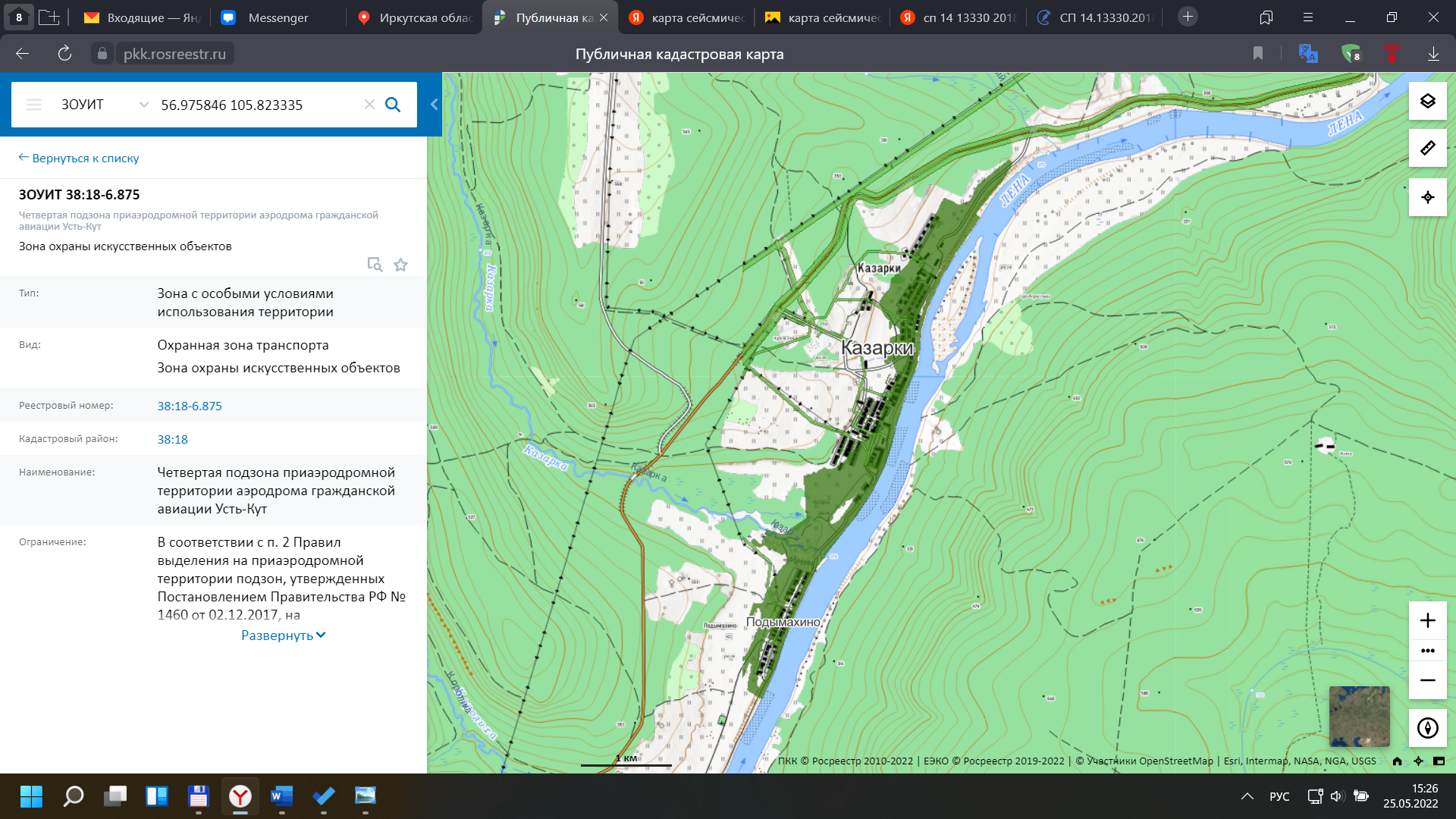 Границы зон затопления, установленные кадастровой картойПеречень возможных источников ЧС техногенного характераАварии на автомобильном транспорте при перевозке опасных грузовАварии на автомобильном транспорте возможны круглогодично. В результате аварии могут быть раненые и погибшие  из числа пассажиров и водительского состава, выведена из строя автомобильная техника,  разрушены инженерно-дорожные сооружений. На период ликвидации аварии, может быть приостановлено движение автомобильного транспорта, а разгерметизация емкостей с топливом, может привести к возникновению  пожара. Основные причины дорожно-транспортных происшествий:   а) неудовлетворительное состояние дорожных условий:- низкое сцепление покрытия проезжей части, особенно в зимнее время, отсутствие ограждений на опасных участках с большими уклонами перед мостами;- неровное покрытие, трещины, ямы на дорожном полотне;- несоответствие параметров дороги   ее техническим категориям;б) технические неисправности  транспорта и оборудования:- отказ и неполадки в работе оборудования;- нарушение  требований эксплуатации транспорта и оборудования; Проектная авария при внезапной разгерметизации автоцистерны с ЛВЖВ связи с ежегодным увеличением количества автотранспорта и водителей со стажем работы менее 1 года значительно увеличивается вероятность дорожно-транспортных происшествий, вероятность крупных аварий на автотранспорте невелика, так как в селе нет скоростных автомагистралей.В случае возникновения аварий на автотранспорте проведение АСДНР будет затруднено из-за недостаточного количества профессиональных спасателей, обеспеченных современными специальными приспособлениями и инструментами, необходимыми для извлечения пострадавших из автомобилей. Число погибших может возрасти из-за неумения населения оказывать первую медицинскую помощь пострадавшим.Рассмотрим следующие сценарии аварийных ситуаций на транспорте (при перевозке ЛВЖ автотранспортом):- аварийный разлив цистерны с ЛВЖ (бензин, дизельное топливо);Основные поражающие факторы при аварии на транспорте:- тепловое излучение при воспламенении разлитого топлива;- воздушная ударная волна при взрыве топливно-воздушной смеси, образовавшейся при разливе топлива.Все расчеты проведены для возможных сценариев аварий с участием максимального количества опасного вещества в единичной емкости.Аварии с АХОВ не рассматриваются в виду удаленности маршрутов перевозки химически опасных веществ от данной территории.Сценарий развития аварии, связанной с воспламенением проливов бензина на автомобильном транспорте.Возникновение аварии данного типа возможно при нарушении герметичности автомобильной цистерны с топливом (в результате ДТП). Над поверхностью разлития образуется облако паров бензина. Воспламенение паров и дальнейшее горение топлива возможно при наличии источника зажигания. Такими источниками могут быть: замыкание электропроводки автомобиля, разряд статического электричества, образование искры от удара металлических предметов и т.д.Исходные данные:- количество разлившегося при аварии бензина	 V = 8,55 м3 (95 % от объема цистерны);- площадь пролива					S = 171,0 м2.Порядок оценки последствий аварии.Определим, на каком расстоянии от геометрического центра пролива может произойти поражение людей тепловым потоком. Болевые ощущения у людей от тепловой радиации возникают при интенсивности теплового воздействия 1,4 кВт/м2 и более.Расстояние, на котором будет наблюдаться тепловой поток интенсивностью 1,4 кВт/м2, составляет 61,2 м.Сценарий развития аварии, связанной с воспламенением топливно-воздушной смеси с образованием избыточного давления на автомобильном транспорте.Возникновение аварии данного типа возможно при нарушении герметичности автомобильной цистерны с бензином (в результате ДТП). Происходит выброс топлива в окружающую среду с последующим образованием топливно-воздушной смеси. Воспламенение, образовавшейся топливно-воздушной смеси с образованием избыточного давления возможно при наличии источника зажигания. Такими источниками могут быть: замыкание электропроводки автомобиля, разряд статического электричества, образование искры от удара металлических предметов и т.д.Расстояние, на котором будет наблюдаться величина избыточного давления 3,6 кПа (минимальные разрушения зданий), составляет 14,5 м.Сценарий развития аварии, связанной с воспламенением проливов дизтоплива на автомобильном транспорте.Возникновение аварии данного типа возможно при нарушении герметичности автомобильной цистерны с топливом (в результате ДТП). Над поверхностью разлития образуется облако паров ДТ. Воспламенение паров и дальнейшее горение топлива возможно при наличии источника зажигания. Такими источниками могут быть: замыкание электропроводки автомобиля, разряд статического электричества, образование искры от удара металлических предметов и т.д.Исходные данные:- количество разлившегося при аварии ДТ	 V = 8,55 м3 (95 % от объема цистерны);- площадь пролива					S = 171,0 м2.Порядок оценки последствий аварии.Определим, на каком расстоянии от геометрического центра пролива может произойти поражение людей тепловым потоком. Болевые ощущения у людей от тепловой радиации возникают при интенсивности теплового воздействия 1,4 кВт/м2 и более.Расстояние, на котором будет наблюдаться тепловой поток интенсивностью 1,4 кВт/м2, составляет 45,2 м.Сценарий развития аварии, связанной с воспламенением проливов пропана на автомобильном транспортеВозникновение аварии данного типа возможно при нарушении герметичности автомобильной цистерны с топливом (в результате ДТП). Над поверхностью разлития образуется облако паров пропана. Воспламенение паров и дальнейшее горение топлива возможно при наличии источника зажигания. Такими источниками могут быть: замыкание электропроводки автомобиля, разряд статического электричества, образование искры от удара металлических предметов и т.д.Исходные данные:-количество разлившегося при аварии пропана	V =  (95 % от объема цистерны);-площадь пролива	                                                            S = .Порядок оценки последствий аварии.Определим, на каком расстоянии от геометрического центра пролива может произойти поражение людей тепловым потоком. Болевые ощущения у людей от тепловой радиации возникают при интенсивности теплового воздействия 1,4 кВт/м2 и более.Расстояние, на котором будет наблюдаться тепловой поток интенсивностью 1,4 кВт/м2, составляет .Сценарий развития аварии, связанной с воспламенением топливно-воздушной смеси с образованием избыточного давления при взрыве пропана на автомобильном транспорте.Возникновение аварии данного типа возможно при нарушении герметичности автомобильной цистерны с пропаном (в результате ДТП). Происходит выброс топлива в окружающую среду с последующим образованием топливно-воздушной смеси. Воспламенение образовавшейся топливно-воздушной смеси с образованием избыточного давления возможно при наличии источника зажигания. Такими источниками могут быть: замыкание электропроводки автомобиля, разряд статического электричества, образование искры от удара металлических предметов и т.д.Исходные данные:- количество разлившегося при аварии пропана	V =  (95 % от объема цистерны);- молярная масса пропана	                                                М = 44,0 г/моль;- время испарения	                                                             Т = 60 мин.Порядок оценки последствий аварии.Определим, на каком расстоянии от геометрического центра пролива могут произойти минимальные повреждения зданий и сооружений. Для минимального повреждения зданий и сооружений величина избыточного давления соответствует 3,6 кПа.Расстояние, на котором будет наблюдаться величина избыточного давления 3,6 кПа, составляет 84,5 м.Сценарий развития аварии, связанной с образованием «огненного шара» при разрушении автоцистерны.Возникновение аварии данного типа возможно при нарушении герметичности автоцистерны. Над поверхностью разлития образуется облако топливно-воздушной смеси, которое не детонирует, а интенсивно горит, образуя «огненный шар». Большая вероятность такого процесса обусловлена также тем, что для большинства углеводородов концентрационные пределы воспламенения их ПГФ шире, чем детонации.Исходные данные:- масса СУГ, участвующего в аварии	                                 М = .Порядок оценки последствий аварии.Определим, на каком расстоянии от геометрического центра «огненного шара» люди могут получить ожоги 1-й степени, что соответствует импульсу теплового излучения 120 кДж/м2.Расстояние, на котором будет наблюдаться импульс теплового потока равный 120 кДж/м2, составляет .Аварийные ситуации на водном транспорте.Аварии на водном транспорте не рассматриваются, т.к. перевозка опасных грузов по воде на территории не предусматривается.Аварийные ситуации на трубопроводном транспорте.Аварии на трубопроводном транспорте не рассматриваются, т.к. на территории нет магистральных трубопроводов.Для предупреждения ЧС и снижения последствий на территории рассматриваемого участка от аварий на транспорте требуется:- поддержание автомобильных дорог в состоянии, обеспечивающем безаварийную эксплуатацию автомобильного транспорта;- обеспечить при перевозке опасных грузов эксплуатацию технически исправного транспорта и оборудования; - улучшение качества зимнего содержания дорог, особенно на участках с уклонами, перед мостами и в гололёд;- устройство дорожных ограждений, разметка проезжей части, установка дорожных знаков;- укрепление обочин, откосов насыпей, устройство водоотводов и др. инженерных мероприятий для предотвращения размывов на предмостных участках; - не использовать открытые источники огня во избежание возникновения пожара (взрыва);- не приближаться к месту аварии, в качестве укрытий от поражающего воздействия избыточного давления использовать отдаленные здания и сооружения, заглубленные участки местности;- исключить транспортировку особо опасных грузов через или вблизи жилых районов и общественно-социальных объектов.Аварии с выбросом радиоактивных веществ, утратой радиоактивных источниковНа рассматриваемой территории радиационноопасные объекты не располагаются. Аварии на опасных производственных объектахНа рассматриваемой территории опасные производственные объекты не располагаются. Аварии на гидротехнических сооруженияхЗон подтопления и затопления в результате аварий гидротехнических сооружений, когда может сложиться чрезвычайная ситуация с человеческими жертвами, ущербом здоровью людей или ущербом окружающей среде, значительные материальные потери нарушение условий жизнедеятельности людей не прогнозируется.Аварии на коммунальных системах жизнеобеспеченияАварии на коммунальных системах жизнеобеспечения (далее – КСЖ) приводят к прекращению снабжения зданий и сооружений водой, электроэнергией, теплом.Последствия от аварии на КСЖ могут оказывать поражающее действие на людей: поражение электрическим током при прикосновении к оборванным проводам, возникновением пожаров вследствие коротких замыканий и возгорания газа.Нормальная жизнедеятельность муниципального образования и его населения обеспечивается устойчивым  и надежным коммунально-бытовым обеспечением, устойчивостью работы систем жизнеобеспечения поселения.К основным факторам риска относятся:- повышение аварийности на инженерных коммуникациях и источниках энергоснабжения;- возможность воздействия внешних факторов на качество воды, ограниченность водопотребления из закрытых водоисточников;- снижение надежности и устойчивости энергоснабжения, связанное с недостаточным объемом замены устаревших инженерных сетей и основного энергетического оборудования;- старение жилого фонда, а также инженерной инфраструктуры населенных пунктов.Реализация указанных угроз может привести:- к нарушению жизнедеятельности населения муниципального образования;- к дестабилизации санитарно-эпидемиологической обстановки, повышению уровня инфекционных заболеваний;- созданию нестабильной социальной обстановки.Аварии на коммунальных системах жизнеобеспечения носят локальный характер, поражение населения или персонала обслуживающих организаций возможно при нахождении в непосредственной близости от источника ЧС.Аварии, связанные с отключением электроэнергии нарушают работу систем жизнеобеспечения населения.Мероприятия по минимизации последствий (предупреждению) возникновения аварий на коммунальных системах жизнеобеспеченияа) На системах энергоснабжения:- схема электрических сетей при необходимости должна предусматривать возможность быстрого восстановления электроснабжения поселения;- наличие резервов материальных средств для ремонта электрических сетей;- наличие резервных веток электроснабженияб) На системах водоснабжения и водоотведения:- поддержание инженерно-технической инфраструктуры в исправном состоянии;- постоянный мониторинг функционирования коммунальных сетей;- накопление резервов на случай изменения погодных и других условий;- наличие возможностей для немедленного реагирования в случае аварии, и при необходимости, оповещения и информирования населения;- своевременное составление прогноза аварийности для координации работы органов исполнительной власти, предприятий коммунального хозяйства, аварийно-спасательных подразделений по предупреждению возникающих ЧС и их скорейшей ликвидации;- своевременное проведение реконструкции теплоэнергетических систем и сетей, а также жилого фонда, находящегося в муниципальной собственности.Перечень возможных источников ЧС биолого-социального характера на проектируемой территорииНа проектируемой территории биологически-опасных объектов нет.Эпидемиологическая обстановка на рассматриваемой территории за последние 15 лет относительно нормальная. Периодически наблюдается в осенний и весенний период значительное увеличение случаев заболевания гриппам, что причиняет некоторый материальный ущерб экономике района, но не представляет реальной угрозы для населения.Эпизоотическая обстановка на территории за последние 15 лет нормальная. Случаев заболевания животных карантинными инфекциями не было.Размеры СЗЗ, а также перечень возможных к размещению в пределах СЗЗ объектов, определяется  в соответствии с требованиями СанПиН 2.2.1/2.1.1.1200-03 «Санитарно-защитные зоны и санитарная классификация предприятий, сооружений и иных объектов». Возможно биологическое заражение небольших территорий в результате деятельности несанкционированных свалок, скотомогильников.Перечень мероприятий по обеспечению пожарной безопасностиНаселенные пункты имеют высокую концентрацию деревянной застройки жилых домов, что при пожарах создает условия для быстрого распространения огня.Ландшафтная пожарная опасность на территории будет возникать практически сразу после схода снежного покрова. Возникновение пожаров здесь возможно в течении всего пожароопасного сезона.Ближайшая пожарная часть расположена в г. Усть-Кут, ул. Волжская, 13А.На территории Подымахинского муниципального образования расположена добровольно-пожарная команда (ДПК), оснащенная АЦ-40. Время прибытия пожарного подразделения на пожары в населенных пунктах муниципального образования не превышает 20 минут.Новые пожарные подразделения проектом не предусматриваются.При планировании размещения новых объектов необходимо учитывать доступность этих объектов для тушения пожарными подразделениям в части обеспечения проходов, проездов и подъездов к зданиям, строениям и сооружениям с учетом необходимых расстояний, которые определяются в соответствии с требованиями Федерального закона № 123-ФЗ «Технический регламент о требованиях пожарной безопасности».В соответствие со ст. 19 Федерального закона от 21.12.1994 г. № 69-ФЗ на территории должны быть размещены источники наружного противопожарного водоснабжения.При проектировании наружных источников пожаротушения необходимо руководствоваться требованиями СП 8.13130.2020 «Источники наружного противопожарного водоснабжения» и Федеральным законом № 123-ФЗ «Технический регламент о требованиях пожарной безопасности».Наружное пожаротушение населенных пунктов предусмотрено с расходов воды на пожаротушение 1 х 10,0 л/с согласно таблицы 1 СП 8.13130.2020 «Системы противопожарной защиты. Источники наружного противопожарного водоснабжения. Требования пожарной безопасности» исходя из численности населения.  Перечень земельных участков, которые включаются в границы населенных пунктов, входящих в состав поселения, или исключаются из их границ, с указанием категорий земель, к которым планируется отнести эти земельные участки, и целей их планируемого использованияТаблица 7.-1Перечень земельных участков, которые включаются в границы п. Казарки,входящего в состав поселенияТаблица 7.-2Перечень земельных участков категории «земли населенных пунктов», не включаемых в  границы населенных пунктов (исключаемые земельные участки) Сведения об утвержденных предметах охраны и границах территорий исторических поселений федерального значения и исторических поселений регионального значенияВ соответсвии со статьей 59 Федерального закона от 25.06.2002 N 73-ФЗ "Об объектах культурного наследия (памятниках истории и культуры) народов Российской Федерации" историческим поселением являются включенные в перечень исторических поселений федерального значения или в перечень исторических поселений регионального значения населенный пункт или его часть, в границах которых расположены объекты культурного наследия, включенные в реестр, выявленные объекты культурного наследия и объекты, составляющие предмет охраны исторического поселения.На территори Подымахинского муниципального образования Усть-Кутского муниципального района Иркутской области отсутствуют утвержденные предметы охраны и границы территорий исторических поселений федерального значения и исторических поселений регионального значения.Технико-экономические показатели проектаТаблица 9. -1Приложение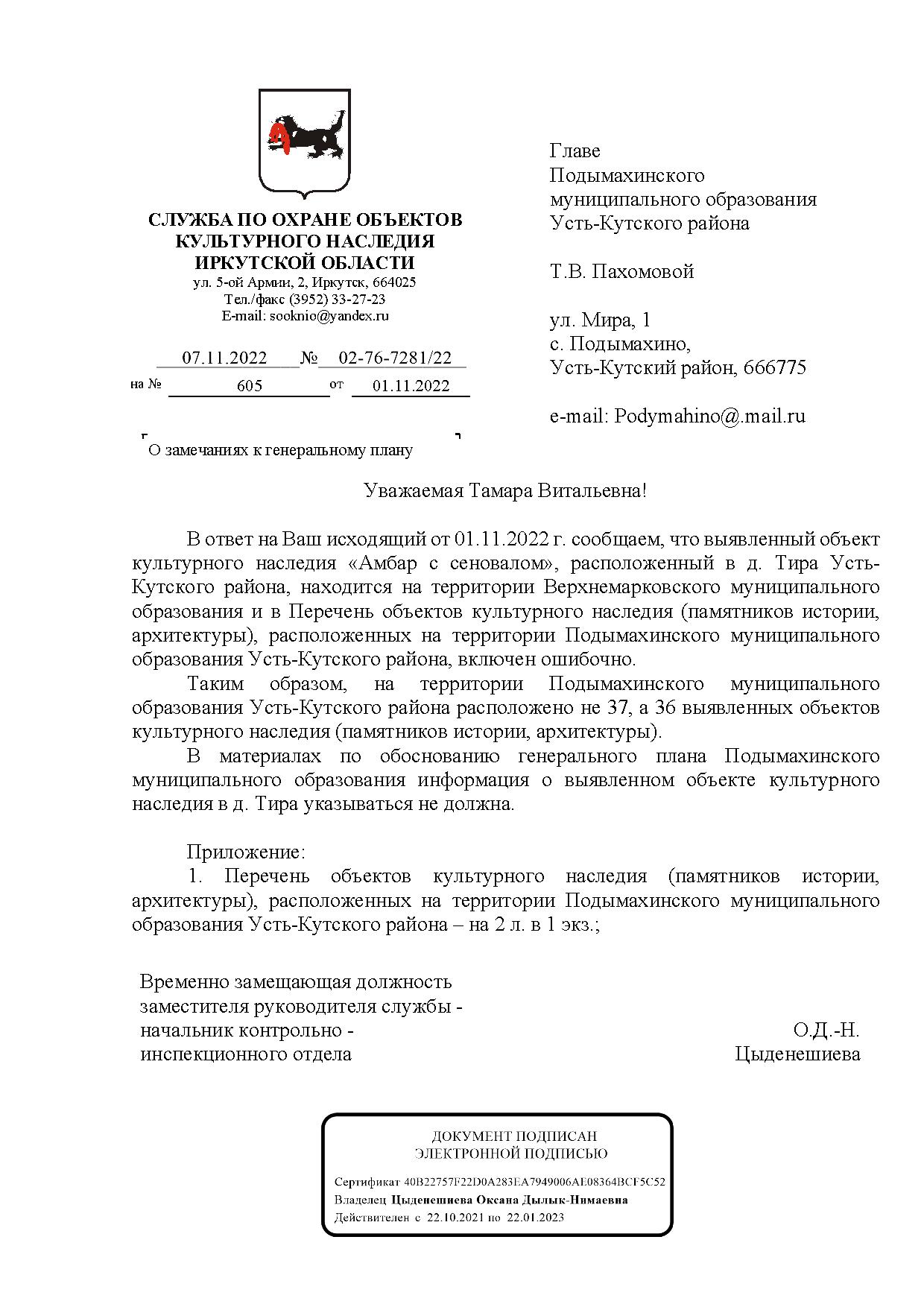 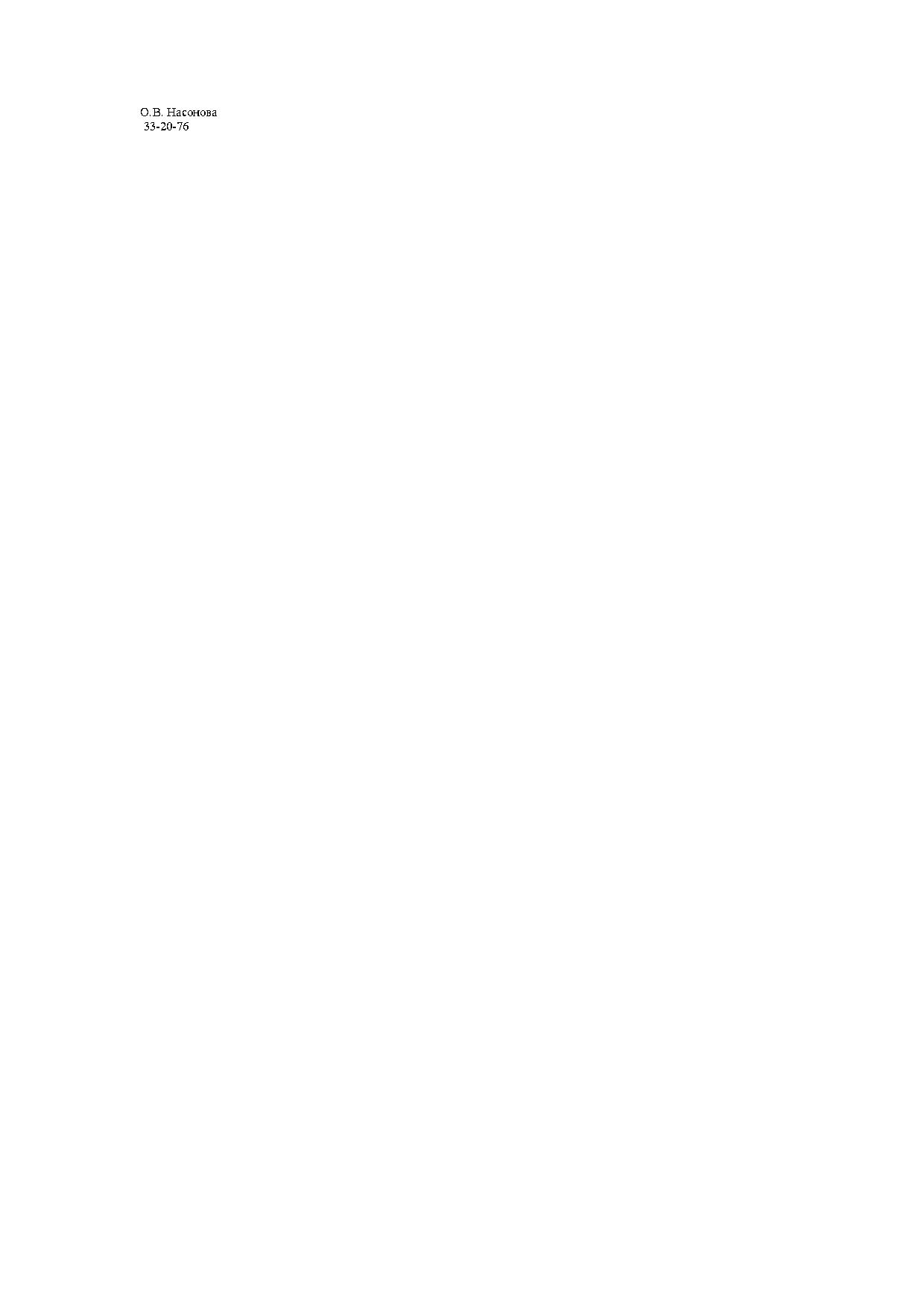 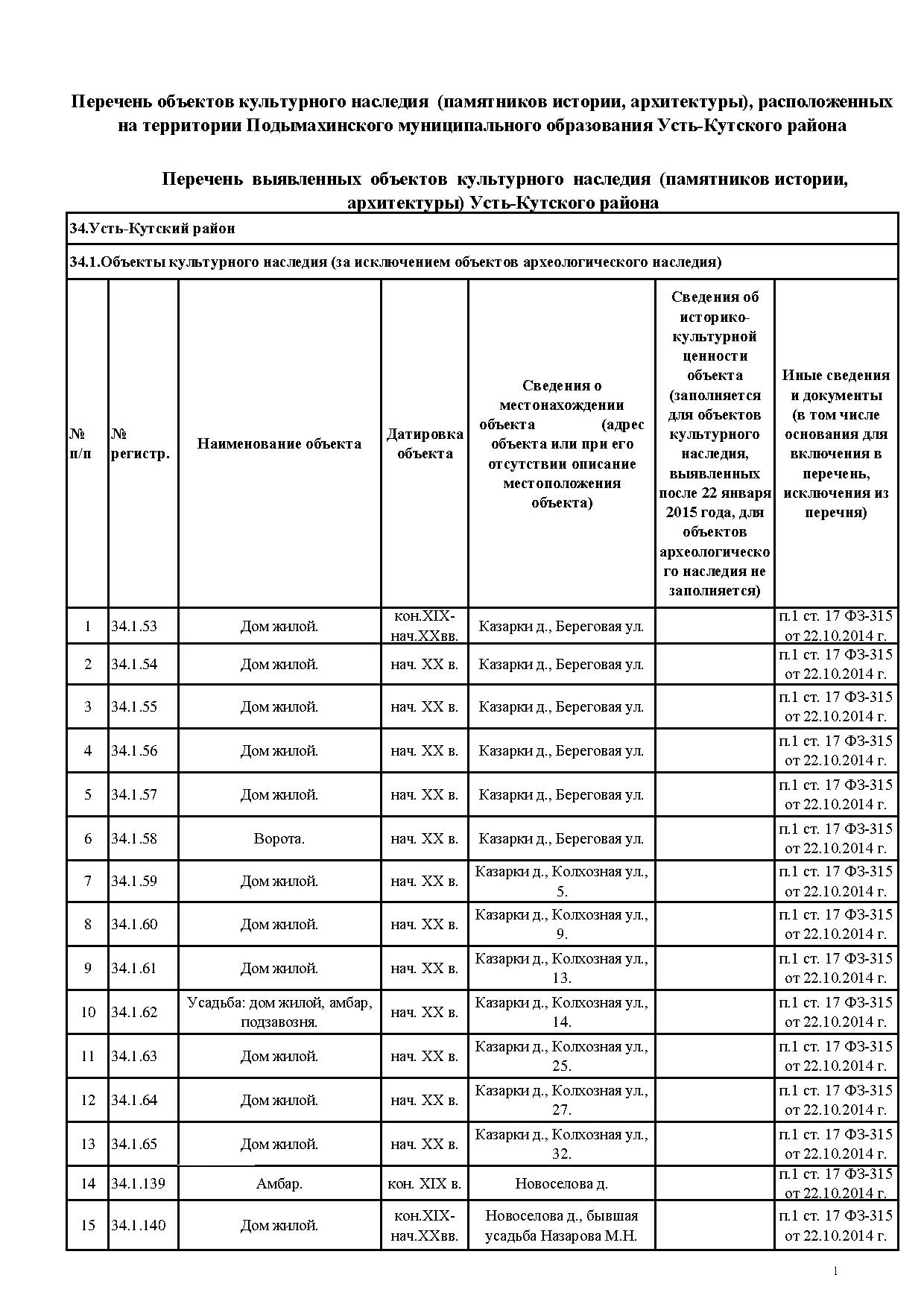 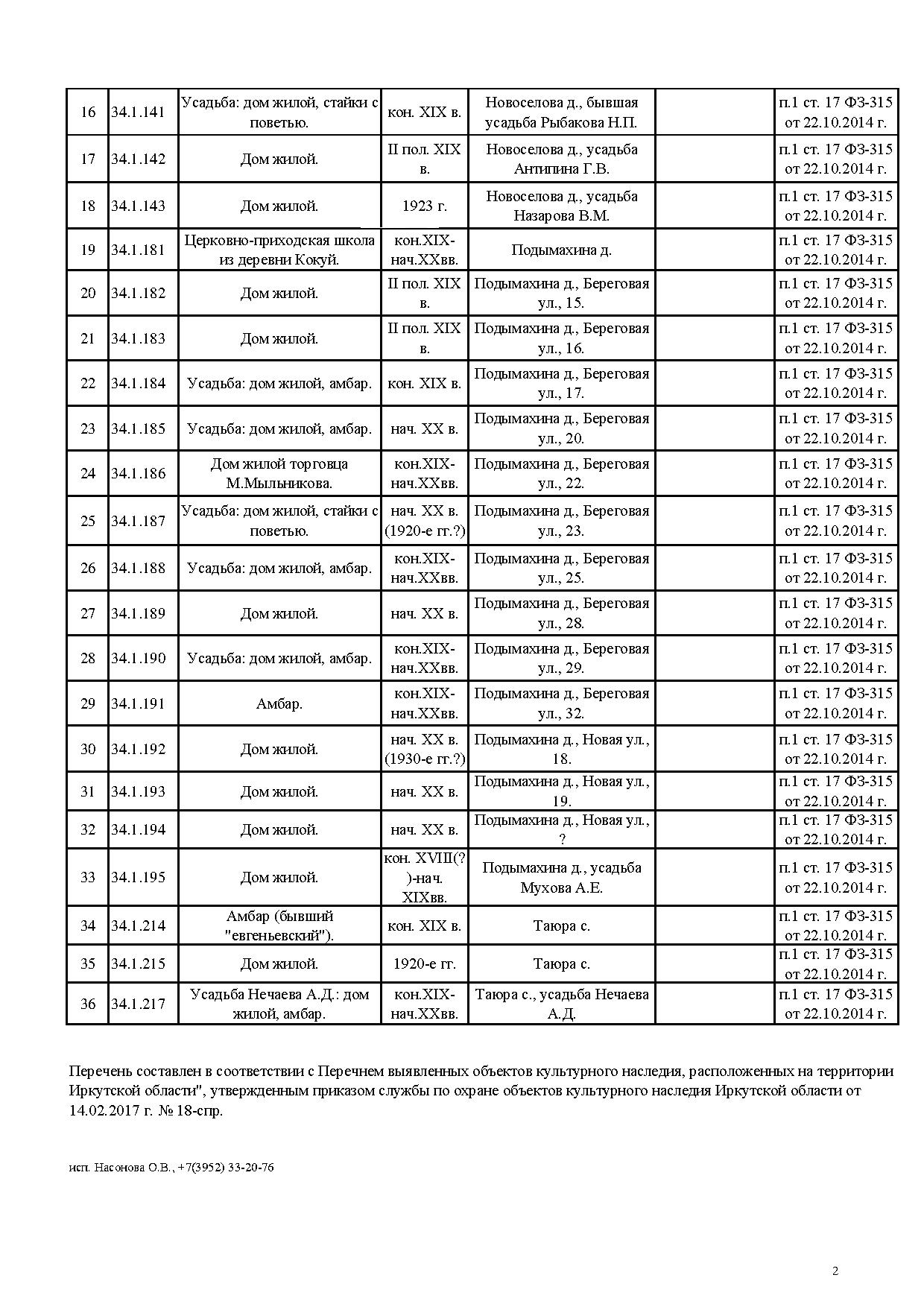 Приложение № 2к решению Думы Подымахинскогосельского поселения №_____ от «____»_________2023 г.ПРОЕКТ ГЕНЕРАЛЬНОГО ПЛАНА ПОДЫМАХИНСКОГО МУНИЦИПАЛЬНОГО ОБРАЗОВАНИЯ УСТЬ КУТСКОГО МУНИЦИПАЛЬНОГО РАЙОНА ИРКУТСКОЙ ОБЛАСТИПОЛОЖЕНИЕО ТЕРРИТОРИАЛЬНОМ ПЛАНИРОВАНИИ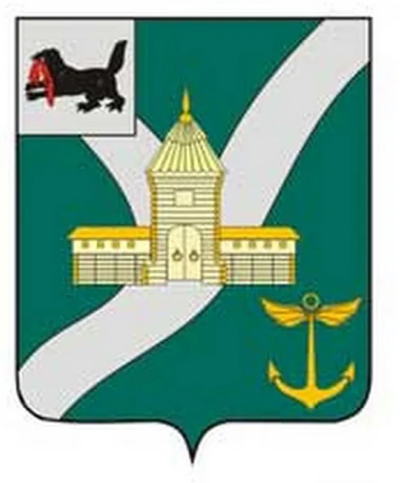 Генеральный директор							Е. А. КазакевичНовосибирск 2022 г.Список основных исполнителейСостав проектаПеречень сокращенийЕГРН – Единый государственный реестр недвижимости;ООПТ – Особо охраняемые природные территории;ТКО – Твердые коммунальные отходы;ТБО – твердые бытовые отходы;ЗОУИТ – Зоны с особыми условиями использованиями территории;СЗЗ – Санитарно-защитная зона;ГП – Генеральный план;МО – Муниципальное образование;ГРОРО - государственный реестр объектов размещения отходов;ДТП – документы территориального планирования.Общие сведения о муниципальном образованииВ соответствии с Законом Иркутской области от 16.12.2004 № 93-оз «О статусе и границах муниципальных образований Усть-Кутского района Иркутской области», Подымахинское муниципальное образование было наделено статусом сельского поселения.Официальное наименование – Подымахинское муниципальное образование Усть-Кутского муниципального района Иркутской области.Подымахинское муниципальное образование расположено в центральной части Усть-Кутского муниципального района Иркутской области.Границы Подымахинского муниципального образования Усть-Кутского муниципального района Иркутской области также установлены Законом Иркутской области от 16.12.2004 № 93-оз «О статусе и границах муниципальных образований Усть-Кутского района Иркутской области». Сведения о границах муниципального образования, установленных данным законом, внесены в ЕГРН. По сведениям ЕГРН площадь территории городского округа составляет 298681,63 га.На северо-востоке Подымахинское муниципальное образование граничит с Верхнемарковским муниципальным образованием Усть-Кутского муниципального района Иркутской области, на юго-востоке – Звездинским муниципальным образованием Усть-Кутского муниципального района Иркутской области, на юге – Усть-Кутским муниципальным образованием Усть-Кутского муниципального района Иркутской области, а на северо-западе – Янтальским муниципальным образованием Усть-Кутского муниципального района Иркутской области.В состав территории Подымахинского муниципального образования входят следующие населенные пункты:- село Подымахино – административный центр;- посёлок Казарки;- село Таюра;- деревня Новосёлова.Численность постоянного населения по состоянию на 01.01.2022 года – 714 человек.Сведения о видах, назначении и наименованиях планируемых для размещения объектов местного значения поселения, их основные характеристики, их местоположение (для объектов местного значения, не являющихся линейными объектами, указываются функциональные зоны), а также характеристики зон с особыми условиями использования территорий в случае, если установление таких зон требуется в связи с размещением данных объектовТаблица №1Параметры функциональных зон, а также сведения о планируемых для размещения в них объектах федерального значения, объектах регионального значения, объектах местного значения, за исключением линейных объектовТаблица №2Приложение № 3 к Решению ДумыПодымахинского сельского поселения №___от  «_____»_____________2023 г.		карта  _4 _положения 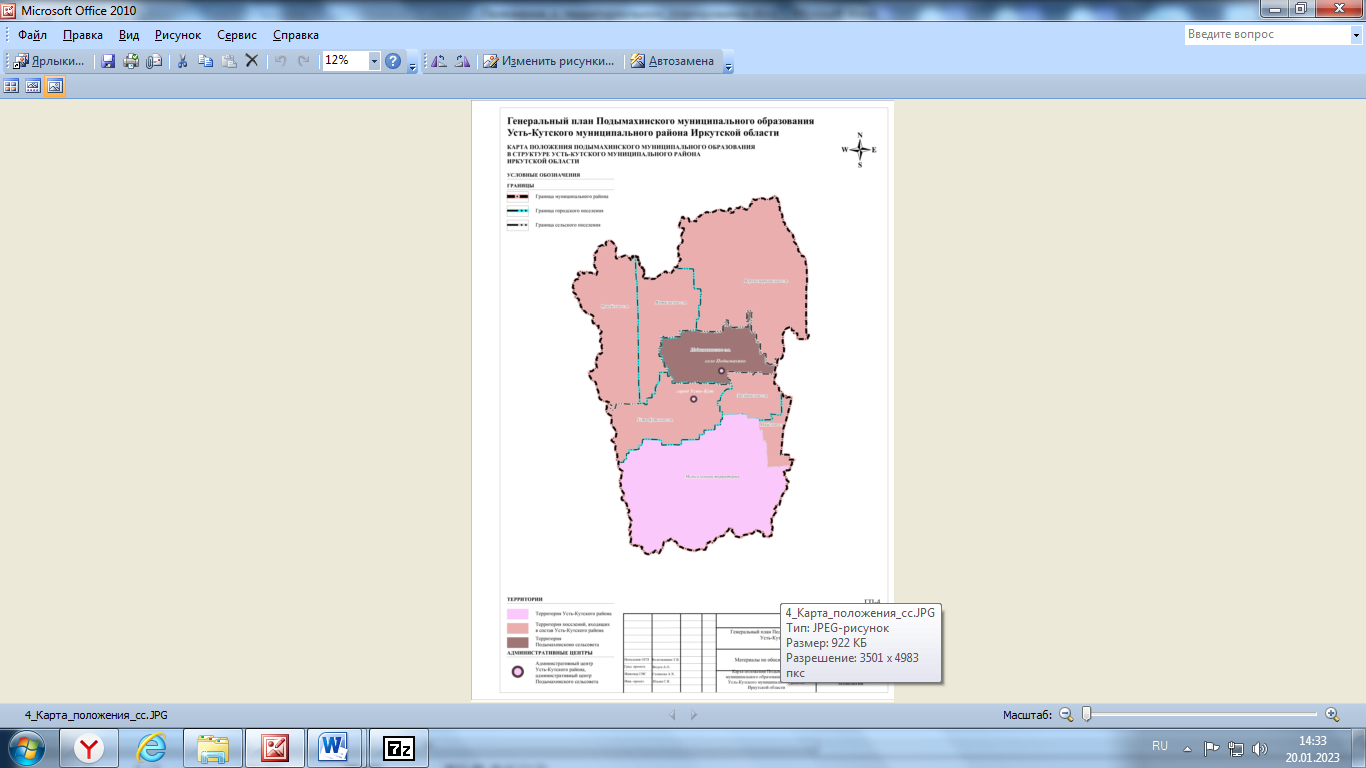 5.1_карта_современного состояния _ сс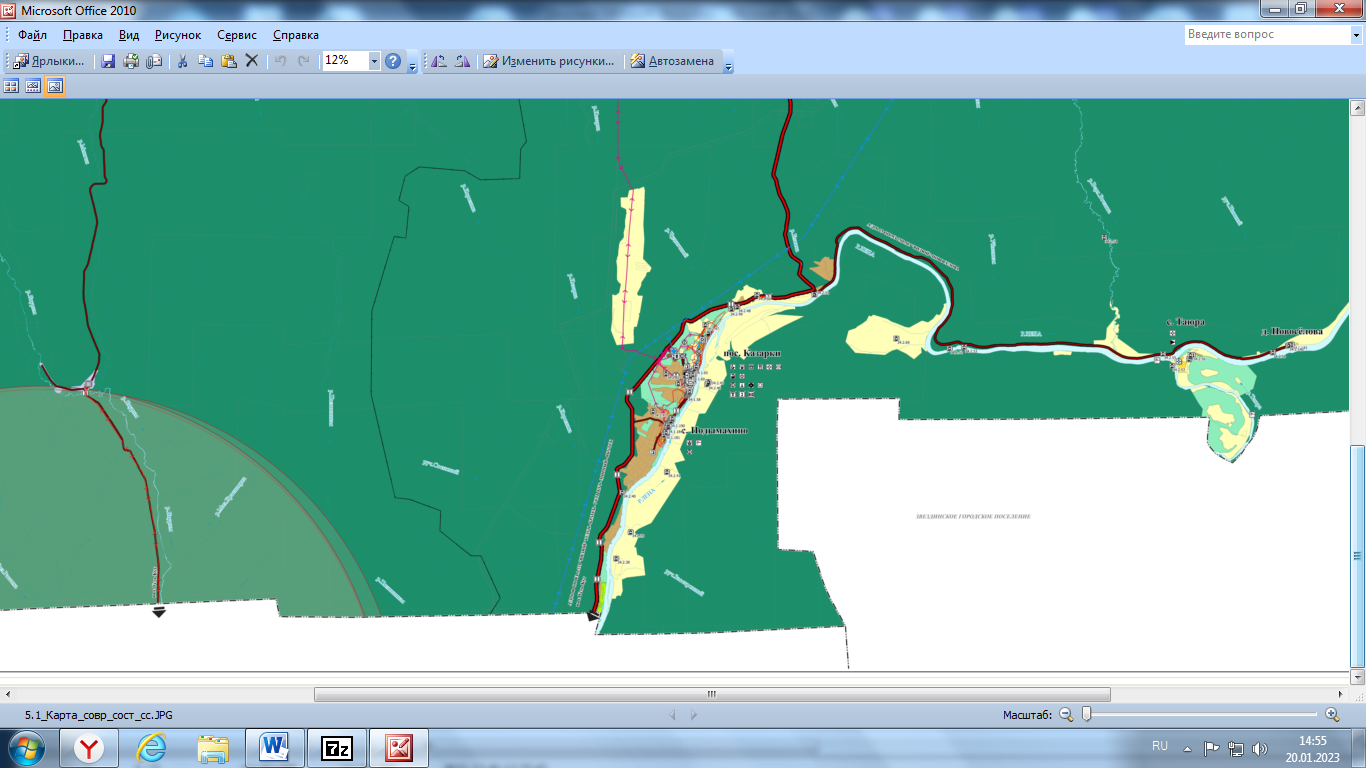 5.2._ Карта_современного_ состояния_н.п.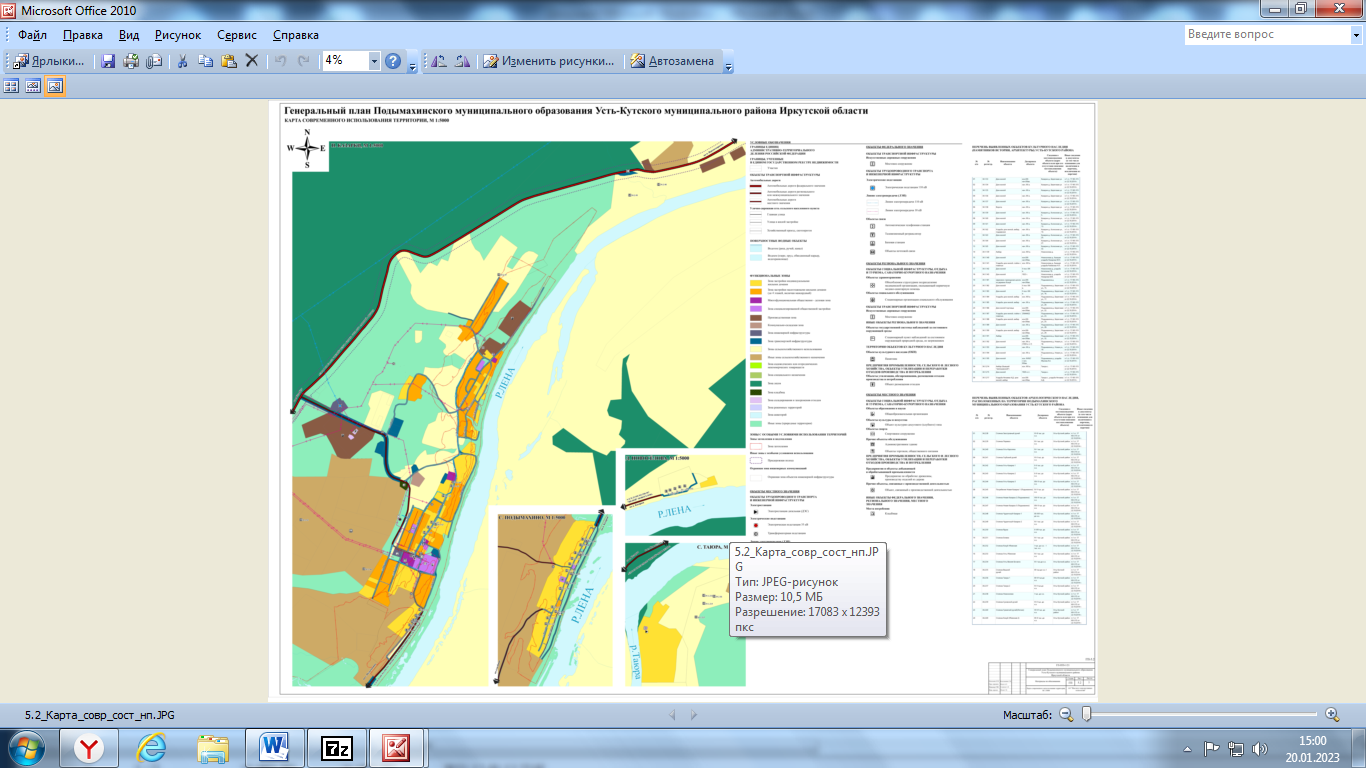 6.1_Карта _ЗОУИТ_сс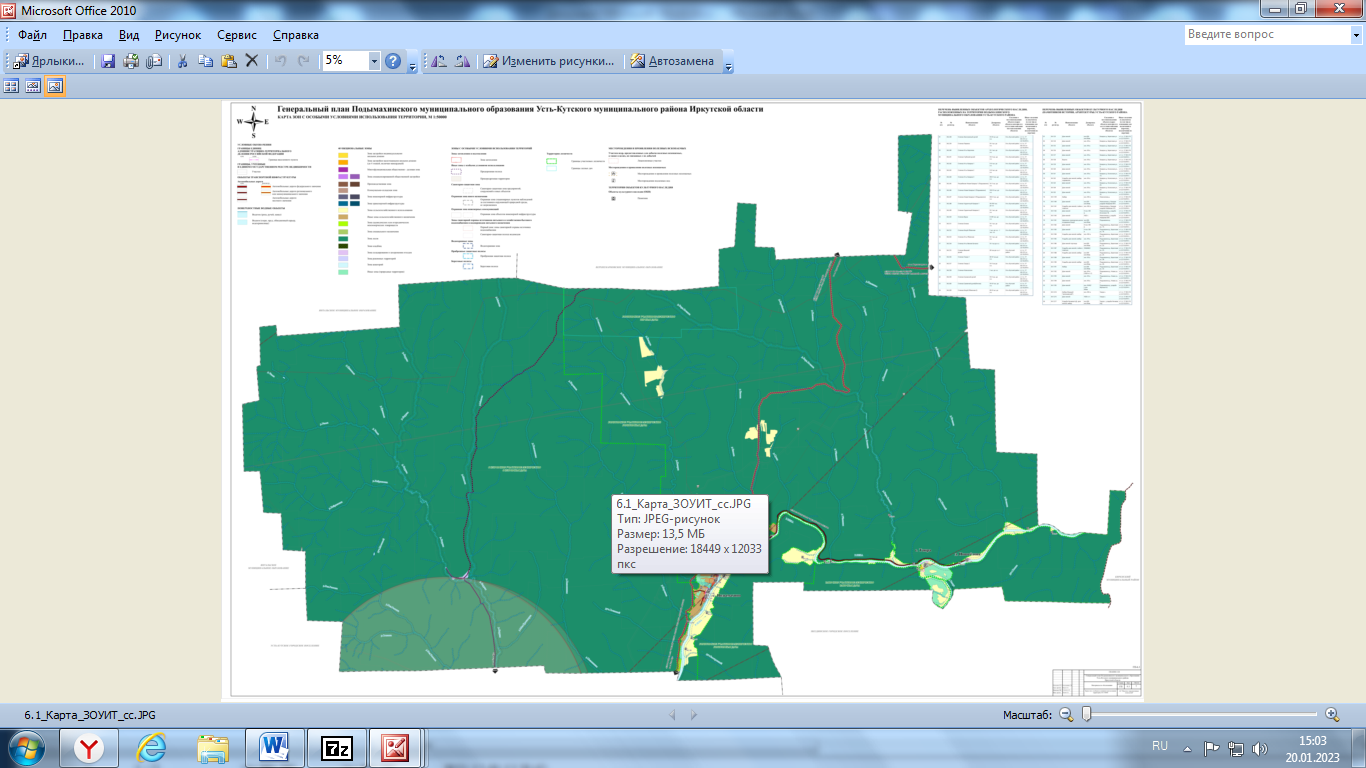                                                                                                  6.2_Карта_ЗОУИТ_нп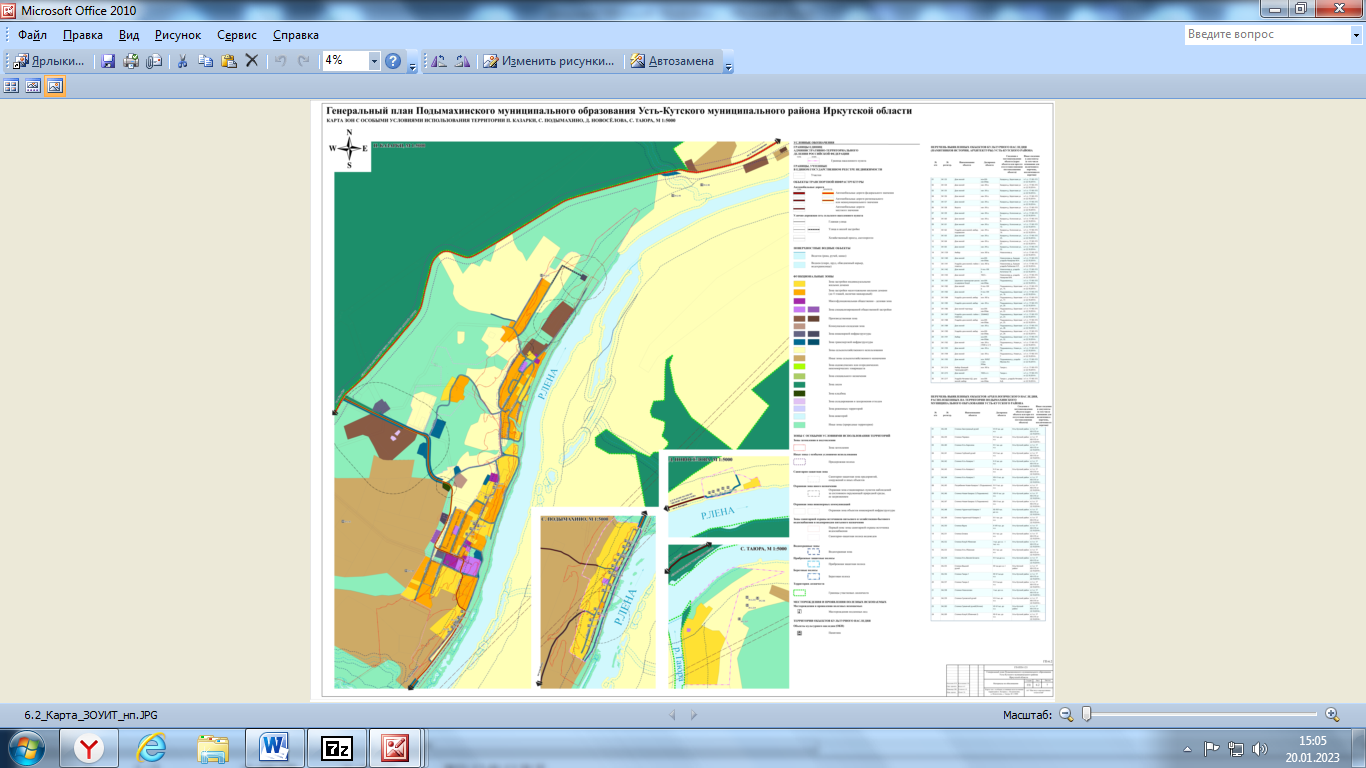 7_Карта ГО ЧС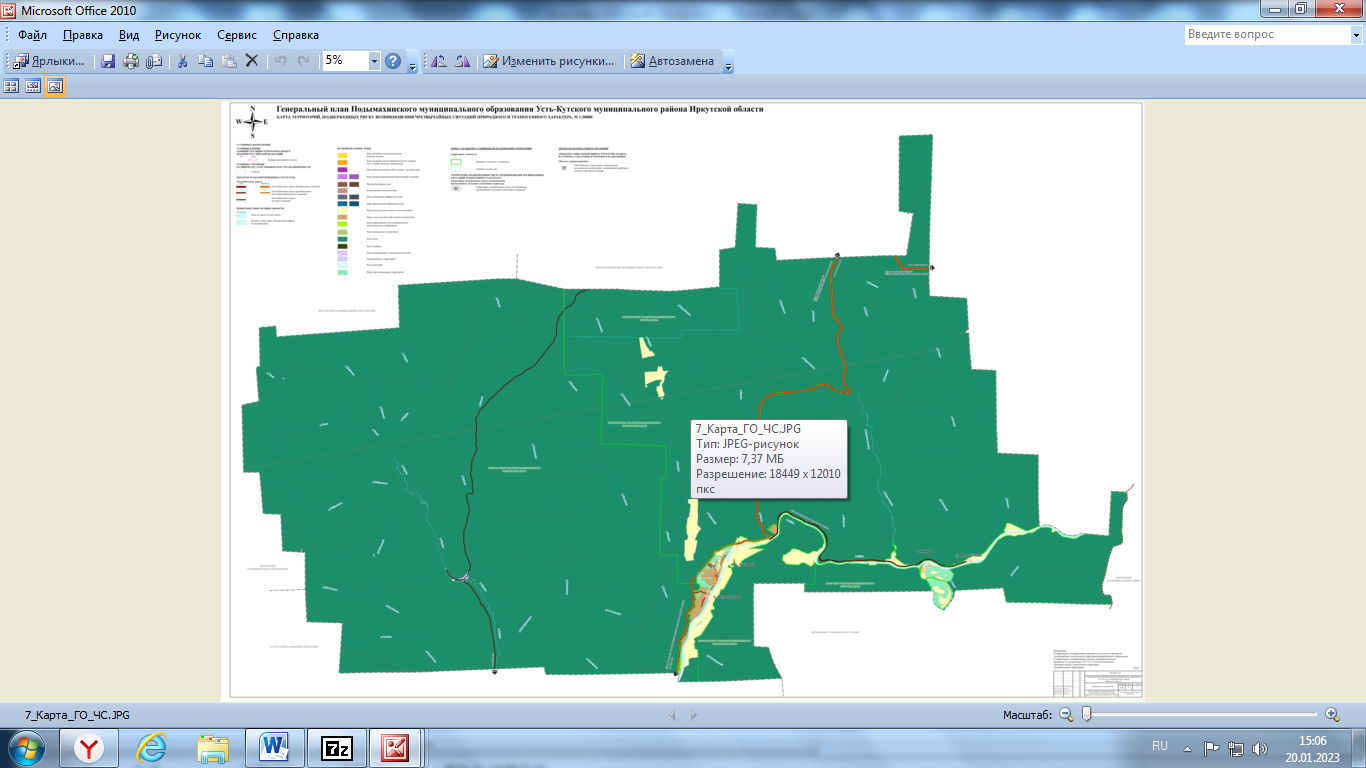 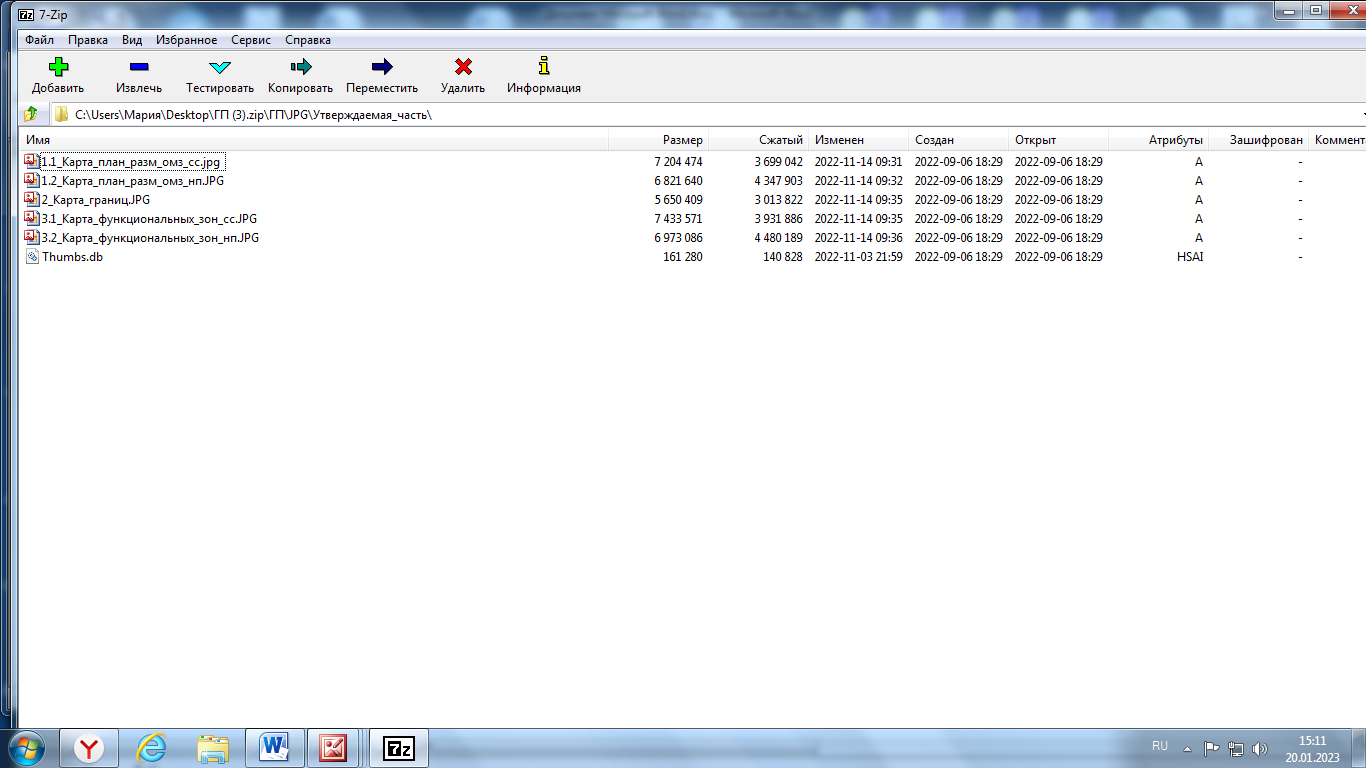 Приложение № 4 к Решению Думы ПМО №  от «____»______________2023 г.                                                                Сведения, предусмотренные п3.1 ст.19, п.5.1   ст.23 п 6.1 ст.30Градостроительного кодекса Российской ФедерацииГраницы населённых пунктовОПИСАНИЕ МЕСТОПОЛОЖЕНИЯ ГРАНИЦГраница населенного пункта поселок Казарки(наименование объекта, местоположение границ которого описано (далее - объект)Раздел 1Сведения об объекте№ п/п Характеристики объекта Описание характеристик1 2 31 Местоположение объекта Иркутская обл, Усть-Кутский р-н, Подымахинскийс/с, Казарки с2 Площадь объекта +/- величина погрешностиопределения площади(Р+/- Дельта Р)1879919 кв.м ± 610 кв.м3 Иные характеристики объекта –Раздел 2Сведения о местоположении границ объекта1. Система координат МСК-38, зона 42. Сведения о характерных точках границ объектаОбозначениехарактерныхточек границКоординаты, мМетод определениякоординатхарактерной точкиСредняяквадратическаяпогрешностьположенияхарактерной точки(Мt), мОписаниеобозначенияточки наместности (приналичии)Х Y1 2 3 4 5 61 910168.09 4259607.14 Аналитический метод 0.20 –2 910152.09 4259685.15 Аналитический метод 0.20 –3 910018.08 4259747.17 Аналитический метод 0.20 –4 910010.09 4259955.18 Аналитический метод 0.20 –5 910076.93 4260064.30 Аналитический метод 0.20 –6 910076.74 4260085.39 Аналитический метод 0.20 –7 910082.93 4260101.61 Аналитический метод 0.20 –8 910098.02 4260121.51 Аналитический метод 0.20 –9 910196.84 4260191.90 Аналитический метод 0.20 –10 910225.82 4260153.11 Аналитический метод 0.20 –11 910288.99 4260197.78 Аналитический метод 0.20 –12 910308.56 4260190.41 Аналитический метод 0.20 –13 910329.61 4260161.63 Аналитический метод 0.20 –14 910349.69 4260175.15 Аналитический метод 0.20 –15 910339.70 4260204.27 Аналитический метод 0.20 –16 910346.59 4260206.11 Аналитический метод 0.20 –17 910341.29 4260224.25 Аналитический метод 0.20 –18 910390.05 4260247.90 Аналитический метод 0.20 –19 910383.55 4260274.89 Аналитический метод 0.20 –20 910375.99 4260286.92 Аналитический метод 0.20 –21 910384.76 4260291.75 Аналитический метод 0.20 –22 910389.22 4260294.20 Аналитический метод 0.20 –23 910764.79 4260513.88 Аналитический метод 0.20 –24 910773.88 4260520.52 Аналитический метод 0.20 –25 910855.10 4260584.68 Аналитический метод 0.20 –26 910831.54 4260632.38 Аналитический метод 0.20 –27 910951.99 4260719.16 Аналитический метод 0.20 –28 910975.85 4260745.51 Аналитический метод 0.20 –29 910990.49 4260775.86 Аналитический метод 0.20 –30 910984.05 4260814.24 Аналитический метод 0.20 –31 910953.88 4260860.64 Аналитический метод 0.20 –32 910915.31 4260902.77 Аналитический метод 0.20 –33 910916.22 4260905.24 Аналитический метод 0.20 –34 911094.24 4260991.24 Аналитический метод 0.20 –35 911368.28 4261327.26 Аналитический метод 0.20 –36 911334.21 4261365.98 Аналитический метод 0.20 –37 911193.22 4261285.42 Аналитический метод 0.20 –38 911138.20 4261253.98 Аналитический метод 0.20 –39 910991.38 4261172.88 Аналитический метод 0.20 –40 910893.53 4261122.40 Аналитический метод 0.20 –41 910727.68 4261003.95 Аналитический метод 0.20 –42 910481.50 4260832.95 Аналитический метод 0.20 –43 910300.19 4260713.46 Аналитический метод 0.20 –44 910115.82 4260592.94 Аналитический метод 0.20 –45 909911.86 4260504.35 Аналитический метод 0.20 –46 909748.07 4260433.28 Аналитический метод 0.20 –47 909517.34 4260361.18 Аналитический метод 0.20 –48 909415.07 4260356.69 Аналитический метод 0.20 –49 909306.17 4260351.91 Аналитический метод 0.20 –50 909204.79 4260336.37 Аналитический метод 0.20 –51 909050.71 4260312.76 Аналитический метод 0.20 –52 908876.64 4260215.93 Аналитический метод 0.20 –53 908747.29 4260171.92 Аналитический метод 0.20 –54 908160.66 4259975.79 Аналитический метод 0.20 –55 908130.80 4259966.08 Аналитический метод 0.20 –56 908110.63 4259959.56 Аналитический метод 0.20 –57 908001.00 4259921.57 Аналитический метод 0.20 –58 907937.07 4259896.13 Аналитический метод 0.20 –59 907894.20 4259880.21 Аналитический метод 0.20 –60 907863.72 4259864.45 Аналитический метод 0.20 –61 907863.71 4259864.45 Аналитический метод 0.20 –62 907852.64 4259858.06 Аналитический метод 0.20 –63 907842.13 4259854.80 Аналитический метод 0.20 –64 907655.66 4259743.26 Аналитический метод 0.20 –65 907359.05 4259520.48 Аналитический метод 0.20 –66 907269.50 4259437.76 Аналитический метод 0.20 –67 907272.09 4259433.99 Аналитический метод 0.20 –68 907277.86 4259427.78 Аналитический метод 0.20 –69 907287.84 4259417.06 Аналитический метод 0.20 –70 907307.82 4259395.59 Аналитический метод 0.20 –71 907347.51 4259431.23 Аналитический метод 0.20 –72 907394.23 4259468.67 Аналитический метод 0.20 –73 907460.63 4259380.38 Аналитический метод 0.20 –74 907469.82 4259385.25 Аналитический метод 0.20 –75 907573.84 4259451.25 Аналитический метод 0.20 –76 907871.77 4259548.57 Аналитический метод 0.20 –77 907886.94 4259548.38 Аналитический метод 0.20 –78 907956.00 4259417.34 Аналитический метод 0.20 –79 907961.22 4259406.14 Аналитический метод 0.20 –80 907956.83 4259384.83 Аналитический метод 0.20 –81 908011.05 4259288.22 Аналитический метод 0.20 –82 908021.92 4259298.32 Аналитический метод 0.20 –83 908062.84 4259336.35 Аналитический метод 0.20 –84 908083.62 4259348.71 Аналитический метод 0.20 –85 908121.66 4259371.33 Аналитический метод 0.20 –86 908150.29 4259388.35 Аналитический метод 0.20 –87 908345.52 4259504.45 Аналитический метод 0.20 –88 908348.49 4259503.97 Аналитический метод 0.20 –89 908356.38 4259511.47 Аналитический метод 0.20 –90 908356.58 4259511.58 Аналитический метод 0.20 –91 908370.08 4259519.18 Аналитический метод 0.20 –92 908370.31 4259519.24 Аналитический метод 0.20 –93 908371.45 4259515.68 Аналитический метод 0.20 –94 908377.26 4259508.08 Аналитический метод 0.20 –95 908465.41 4259562.56 Аналитический метод 0.20 –96 908474.41 4259545.78 Аналитический метод 0.20 –97 908505.55 4259564.46 Аналитический метод 0.20 –98 908580.66 4259599.36 Аналитический метод 0.20 –99 908566.80 4259625.22 Аналитический метод 0.20 –100 908625.09 4259661.25 Аналитический метод 0.20 –101 908654.56 4259627.85 Аналитический метод 0.20 –102 908728.40 4259650.58 Аналитический метод 0.20 –103 908719.76 4259667.87 Аналитический метод 0.20 –104 908805.96 4259701.22 Аналитический метод 0.20 –105 908903.97 4259731.21 Аналитический метод 0.20 –106 908903.35 4259704.42 Аналитический метод 0.20 –107 908937.82 4259651.66 Аналитический метод 0.20 –108 908972.43 4259651.83 Аналитический метод 0.20 –109 908987.17 4259651.90 Аналитический метод 0.20 –110 909000.15 4259651.96 Аналитический метод 0.20 –111 909000.84 4259652.61 Аналитический метод 0.20 –112 909012.62 4259663.67 Аналитический метод 0.20 –113 909032.34 4259608.17 Аналитический метод 0.20 –114 909048.00 4259585.68 Аналитический метод 0.20 –115 909072.47 4259658.13 Аналитический метод 0.20 –116 909083.54 4259655.25 Аналитический метод 0.20 –117 909092.17 4259697.58 Аналитический метод 0.20 –118 909117.38 4259692.09 Аналитический метод 0.20 –119 909122.80 4259726.85 Аналитический метод 0.20 –120 909116.69 4259727.58 Аналитический метод 0.20 –121 909112.20 4259728.17 Аналитический метод 0.20 –122 909112.24 4259728.46 Аналитический метод 0.20 –123 909116.72 4259727.88 Аналитический метод 0.20 –124 909122.87 4259727.33 Аналитический метод 0.20 –125 909130.14 4259773.98 Аналитический метод 0.20 –126 909126.90 4259794.09 Аналитический метод 0.20 –127 909118.95 4259797.45 Аналитический метод 0.20 –128 909085.14 4259816.71 Аналитический метод 0.20 –129 909089.38 4259823.67 Аналитический метод 0.20 –130 909094.07 4259832.35 Аналитический метод 0.20 –131 909105.71 4259853.87 Аналитический метод 0.20 –132 909118.37 4259882.27 Аналитический метод 0.20 –133 909125.77 4259920.65 Аналитический метод 0.20 –134 909132.06 4259960.50 Аналитический метод 0.20 –135 909140.42 4260004.10 Аналитический метод 0.20 –136 909152.59 4260050.30 Аналитический метод 0.20 –137 909182.98 4260111.96 Аналитический метод 0.20 –138 909200.52 4260133.72 Аналитический метод 0.20 –139 909209.35 4260151.14 Аналитический метод 0.20 –140 909219.40 4260161.79 Аналитический метод 0.20 –141 909227.33 4260164.43 Аналитический метод 0.20 –142 909240.74 4260163.38 Аналитический метод 0.20 –143 909267.35 4260158.49 Аналитический метод 0.20 –144 909284.79 4260155.29 Аналитический метод 0.20 –145 909310.84 4260151.91 Аналитический метод 0.20 –146 909367.12 4260149.24 Аналитический метод 0.20 –147 909370.16 4260149.10 Аналитический метод 0.20 –148 909389.29 4260148.86 Аналитический метод 0.20 –149 909437.39 4260152.84 Аналитический метод 0.20 –150 909501.75 4260155.62 Аналитический метод 0.20 –151 909539.04 4260153.19 Аналитический метод 0.20 –152 909587.69 4260151.89 Аналитический метод 0.20 –153 909580.36 4260131.04 Аналитический метод 0.20 –154 909572.67 4260099.16 Аналитический метод 0.20 –155 909571.36 4260085.60 Аналитический метод 0.20 –156 909573.20 4260077.63 Аналитический метод 0.20 –157 909581.94 4260068.56 Аналитический метод 0.20 –158 909604.91 4260051.31 Аналитический метод 0.20 –159 909633.73 4260035.03 Аналитический метод 0.20 –160 909660.39 4260018.07 Аналитический метод 0.20 –161 909684.43 4260000.25 Аналитический метод 0.20 –162 909702.56 4259984.30 Аналитический метод 0.20 –163 909701.31 4259982.11 Аналитический метод 0.20 –164 909701.31 4259981.11 Аналитический метод 0.20 –165 909735.09 4259926.60 Аналитический метод 0.20 –166 909765.22 4259894.05 Аналитический метод 0.20 –167 909562.03 4259721.18 Аналитический метод 0.20 –168 909578.03 4259637.17 Аналитический метод 0.20 –169 909589.16 4259609.50 Аналитический метод 0.20 –170 909570.85 4259612.59 Аналитический метод 0.20 –171 909556.39 4259612.09 Аналитический метод 0.20 –172 909542.79 4259607.88 Аналитический метод 0.20 –173 909542.75 4259607.87 Аналитический метод 0.20 –174 909542.70 4259607.86 Аналитический метод 0.20 –175 909539.87 4259606.94 Аналитический метод 0.20 –176 909512.40 4259597.98 Аналитический метод 0.20 –177 909488.11 4259589.22 Аналитический метод 0.20 –178 909458.17 4259576.18 Аналитический метод 0.20 –179 909413.69 4259554.51 Аналитический метод 0.20 –180 909394.57 4259546.91 Аналитический метод 0.20 –181 909385.24 4259543.20 Аналитический метод 0.20 –182 909392.29 4259539.13 Аналитический метод 0.20 –183 909396.65 4259534.82 Аналитический метод 0.20 –184 909404.77 4259526.79 Аналитический метод 0.20 –185 909407.55 4259525.72 Аналитический метод 0.20 –186 909422.43 4259498.51 Аналитический метод 0.20 –187 909450.50 4259506.94 Аналитический метод 0.20 –188 909480.82 4259518.90 Аналитический метод 0.20 –189 909514.13 4259531.90 Аналитический метод 0.20 –190 909545.94 4259544.39 Аналитический метод 0.20 –191 909577.19 4259556.76 Аналитический метод 0.20 –192 909579.93 4259558.46 Аналитический метод 0.20 –193 909580.09 4259558.20 Аналитический метод 0.20 –194 909583.39 4259550.18 Аналитический метод 0.20 –195 909437.14 4259492.75 Аналитический метод 0.20 –196 909419.59 4259486.60 Аналитический метод 0.20 –197 909421.56 4259479.37 Аналитический метод 0.20 –198 909433.18 4259445.89 Аналитический метод 0.20 –199 909441.56 4259423.39 Аналитический метод 0.20 –200 909480.75 4259337.33 Аналитический метод 0.20 –201 909618.23 4259393.49 Аналитический метод 0.20 –202 909654.31 4259374.86 Аналитический метод 0.20 –203 909749.62 4259405.53 Аналитический метод 0.20 –204 909822.57 4259425.07 Аналитический метод 0.20 –205 909822.59 4259429.86 Аналитический метод 0.20 –206 909824.54 4259497.13 Аналитический метод 0.20 –207 909824.54 4259498.13 Аналитический метод 0.20 –208 909826.38 4259566.32 Аналитический метод 0.20 –209 909826.38 4259567.32 Аналитический _______метод 0.20 –210 909828.37 4259635.81 Аналитический метод 0.20 –211 909828.37 4259636.81 Аналитический метод 0.20 –212 909828.46 4259638.71 Аналитический метод 0.20 –213 909990.07 4259641.16 Аналитический метод 0.20 –214 909994.03 4259619.04 Аналитический метод 0.20 –215 909994.12 4259618.75 Аналитический метод 0.20 –216 909999.70 4259596.98 Аналитический метод 0.20 –217 910026.07 4259557.14 Аналитический метод 0.20 –1 910168.09 4259607.14 Аналитический метод 0.20 –– – – – – –254 910337.96 4260210.93 Аналитический метод 0.20 –255 910337.94 4260211.22 Аналитический метод 0.20 –256 910332.35 4260210.91 Аналитический метод 0.20 –257 910332.37 4260210.61 Аналитический метод 0.20 –254 910337.96 4260210.93 Аналитический метод 0.20 –– – – – – –226 908260.17 4259717.97 Аналитический метод 0.20 –227 908260.36 4259718.20 Аналитический метод 0.20 –228 908256.30 4259721.39 Аналитический метод 0.20 –229 908256.11 4259721.14 Аналитический метод 0.20 –226 908260.17 4259717.97 Аналитический метод 0.20 –– – – – – –238 908142.70 4259786.45 Аналитический метод 0.20 –239 908142.83 4259786.71 Аналитический метод 0.20 –240 908139.22 4259788.50 Аналитический метод 0.20 –241 908139.10 4259788.24 Аналитический метод 0.20 –238 908142.70 4259786.45 Аналитический метод 0.20 –– – – – – –274 909450.06 4259452.59 Аналитический метод 0.20 –275 909451.11 4259455.89 Аналитический метод 0.20 –276 909450.83 4259455.98 Аналитический метод 0.20 –277 909449.78 4259452.69 Аналитический метод 0.20 –274 909450.06 4259452.59 Аналитический метод 0.20 –– – – – – –262 909492.28 4259361.59 Аналитический метод 0.20 –263 909490.89 4259364.59 Аналитический метод 0.20 –264 909490.61 4259364.47 Аналитический метод 0.20 –265 909492.00 4259361.47 Аналитический метод 0.20 –262 909492.28 4259361.59 Аналитический метод 0.20 –– – – – – –282 909589.66 4259543.19 Аналитический метод 0.20 –283 909591.28 4259545.97 Аналитический метод 0.20 –284 909591.01 4259546.13 Аналитический метод 0.20 –285 909589.40 4259543.34 Аналитический метод 0.20 –282 909589.66 4259543.19 Аналитический метод 0.20 –– – – – – –278 909436.10 4259482.38 Аналитический метод 0.20 –279 909436.21 4259482.65 Аналитический метод 0.20 –280 909433.42 4259483.72 Аналитический метод 0.20 –281 909433.31 4259483.45 Аналитический метод 0.20 –278 909436.10 4259482.38 Аналитический метод 0.20 –– – – – – –290 909643.91 4259564.54 Аналитический метод 0.20 –291 909644.43 4259567.35 Аналитический метод 0.20 –292 909644.13 4259567.40 Аналитический метод 0.20 –293 909643.61 4259564.59 Аналитический метод 0.20 –290 909643.91 4259564.54 Аналитический метод 0.20 –– – – – – –222 908324.34 4259585.47 Аналитический метод 0.20 –223 908324.35 4259585.70 Аналитический метод 0.20 –224 908321.32 4259585.76 Аналитический метод 0.20 –225 908321.31 4259585.52 Аналитический метод 0.20 –222 908324.34 4259585.47 Аналитический метод 0.20 –– – – – – –218 908351.76 4259572.47 Аналитический метод 0.20 –219 908351.40 4259574.88 Аналитический метод 0.20 –220 908351.16 4259574.84 Аналитический метод 0.20 –221 908351.53 4259572.44 Аналитический метод 0.20 –218 908351.76 4259572.47 Аналитический метод 0.20 –– – – – – –246 908221.59 4259816.08 Аналитический метод 0.20 –247 908220.80 4259817.71 Аналитический метод 0.20 –248 908220.53 4259817.58 Аналитический метод 0.20 –249 908221.31 4259815.94 Аналитический метод 0.20 –246 908221.59 4259816.08 Аналитический метод 0.20 –– – – – – –242 908137.24 4259795.53 Аналитический метод 0.20 –243 908137.16 4259795.82 Аналитический метод 0.20 –244 908136.86 4259795.73 Аналитический метод 0.20 –245 908136.95 4259795.45 Аналитический метод 0.20 –242 908137.24 4259795.53 Аналитический метод 0.20 –– – – – – –234 908073.14 4259774.98 Аналитический метод 0.20 –235 908073.06 4259775.27 Аналитический метод 0.20 –236 908072.77 4259775.18 Аналитический метод 0.20 –237 908072.86 4259774.89 Аналитический метод 0.20 –234 908073.14 4259774.98 Аналитический метод 0.20 –– – – – – –266 909476.04 4259392.02 Аналитический метод 0.20 –267 909476.04 4259392.32 Аналитический метод 0.20 –268 909475.74 4259392.32 Аналитический метод 0.20 –269 909475.74 4259392.02 Аналитический метод 0.20 –266 909476.04 4259392.02 Аналитический метод 0.20 –– – – – – –270 909463.08 4259422.33 Аналитический метод 0.20 –271 909463.08 4259422.63 Аналитический метод 0.20 –272 909462.78 4259422.62 Аналитический метод 0.20 –273 909462.78 4259422.32 Аналитический метод 0.20 –270 909463.08 4259422.33 Аналитический метод 0.20 –– – – – – –250 908297.79 4259845.69 Аналитический метод 0.20 –251 908297.70 4259845.98 Аналитический метод 0.20 –252 908297.41 4259845.89 Аналитический метод 0.20 –253 908297.51 4259845.61 Аналитический метод 0.20 –250 908297.79 4259845.69 Аналитический метод 0.20 –– – – – – –258 910298.20 4260279.79 Аналитический метод 0.20 –259 910298.06 4260280.05 Аналитический метод 0.20 –260 910297.80 4260279.91 Аналитический метод 0.20 –261 910297.94 4260279.64 Аналитический метод 0.20 –258 910298.20 4260279.79 Аналитический метод 0.20 –– – – – – –286 909618.59 4259554.69 Аналитический метод 0.20 –287 909618.58 4259554.98 Аналитический метод 0.20 –288 909618.28 4259554.98 Аналитический метод 0.20 –289 909618.29 4259554.68 Аналитический метод 0.20 –286 909618.59 4259554.69 Аналитический метод 0.20 –– – – – – –230 908198.89 4259753.92 Аналитический метод 0.20 –231 908199.04 4259754.17 Аналитический метод 0.20 –232 908198.78 4259754.32 Аналитический метод 0.20 –233 908198.63 4259754.07 Аналитический метод 0.20 –230 908198.89 4259753.92 Аналитический метод 0.20 –3. Сведения о характерных точках части (частей) границы объектаОбозначениехарактерныхточек частиграницыКоординаты, мМетод определениякоординатхарактерной точкиСредняяквадратическаяпогрешностьположенияхарактерной точки(Мt), мОписаниеобозначенияточки наместности (приналичии)Х Y1 2 3 4 5 6– – – – – –Текстовое описание местоположения границ объектаПрохождение границы Описание от точки до точки прохождения границы1 2 3– – –ОПИСАНИЕ МЕСТОПОЛОЖЕНИЯ ГРАНИЦГраница населенного пункта деревня Новоселова(наименование объекта, местоположение границ которого описано (далее - объект)Раздел 1Сведения об объекте№ п/п Характеристики объекта Описание характеристик1 2 31 Местоположение объекта Иркутская обл, Усть-Кутский р-н, Подымахинскийс/с, Новоселова д2 Площадь объекта +/- величина погрешностиопределения площади(Р+/- Дельта Р)77221 кв.м ± 123 кв.м3 Иные характеристики объекта –Раздел 2Сведения о местоположении границ объекта1. Система координат МСК-38, зона 42. Сведения о характерных точках границ объектаОбозначениехарактерныхточек границКоординаты, мМетод определениякоординатхарактерной точкиСредняяквадратическаяпогрешностьположенияхарактерной точки(Мt), мОписаниеобозначенияточки наместности (приналичии)Х Y1 2 3 4 5 61 909984.37 4285934.09 Аналитический метод 0.20 –2 910087.74 4286204.57 Аналитический метод 0.20 –3 910029.67 4286229.30 Аналитический метод 0.20 –4 910021.21 4286292.02 Аналитический метод 0.20 –5 909984.75 4286362.52 Аналитический метод 0.20 –6 910006.73 4286423.25 Аналитический метод 0.20 –7 909930.83 4286453.61 Аналитический метод 0.20 –8 909866.14 4286188.66 Аналитический метод 0.20 –9 909844.64 4286095.27 Аналитический метод 0.20 –10 909820.74 4285981.79 Аналитический метод 0.20 –11 909830.69 4285975.16 Аналитический метод 0.20 –12 909831.11 4285974.62 Аналитический метод 0.20 –13 909828.42 4285961.71 Аналитический метод 0.20 –1 909984.37 4285934.09 Аналитический метод 0.20 –3. Сведения о характерных точках части (частей) границы объектаОбозначениехарактерныхточек частиграницыКоординаты, мМетод определениякоординатхарактерной точкиСредняяквадратическаяпогрешностьположенияхарактерной точки(Мt), мОписаниеобозначенияточки наместности (приналичии)Х Y1 2 3 4 5 6– – – – – –Текстовое описание местоположения границ объектаПрохождение границы Описание от точки до точки прохождения границы1 2 3– – –ОПИСАНИЕ МЕСТОПОЛОЖЕНИЯ ГРАНИЦГраница населенного пункта село Подымахино(наименование объекта, местоположение границ которого описано (далее - объект)Раздел 1Сведения об объекте№ п/п Характеристики объекта Описание характеристик1 2 31 Местоположение объекта Иркутская обл, Усть-Кутский р-н, Подымахинскийс/с, Подымахино с2 Площадь объекта +/- величина погрешностиопределения площади(Р+/- Дельта Р)312394 кв.м ± 250 кв.м3 Иные характеристики объекта –Раздел 2Сведения о местоположении границ объекта1. Система координат МСК-38, зона 42. Сведения о характерных точках границ объектаОбозначениехарактерныхточек границКоординаты, мМетод определениякоординатхарактерной точкиСредняяквадратическаяпогрешностьположенияхарактерной точки(Мt), мОписаниеобозначенияточки наместности (приналичии)Х Y1 2 3 4 5 61 906787.15 4258832.18 Аналитический метод 0.20 –2 906829.99 4258863.89 Аналитический метод 0.20 –3 906881.24 4258911.44 Аналитический метод 0.20 –4 906903.89 4258932.33 Аналитический метод 0.20 –5 906870.62 4258959.48 Аналитический метод 0.20 –6 906868.17 4258969.12 Аналитический метод 0.20 –7 906862.59 4258991.10 Аналитический метод 0.20 –8 906867.12 4259008.24 Аналитический метод 0.20 –9 906867.20 4259043.44 Аналитический метод 0.20 –10 906863.43 4259054.97 Аналитический метод 0.20 –11 906855.55 4259140.40 Аналитический метод 0.20 –12 906823.77 4259126.39 Аналитический метод 0.20 –13 906817.98 4259139.28 Аналитический метод 0.20 –14 906812.99 4259150.39 Аналитический метод 0.20 –15 906810.98 4259154.86 Аналитический метод 0.20 –16 906806.54 4259164.75 Аналитический метод 0.20 –17 906787.64 4259166.04 Аналитический метод 0.20 –18 906786.89 4259165.99 Аналитический метод 0.20 –19 906773.99 4259163.79 Аналитический метод 0.20 –20 906773.25 4259163.65 Аналитический метод 0.20 –21 906772.53 4259163.42 Аналитический метод 0.20 –22 906771.85 4259163.10 Аналитический метод 0.20 –23 906510.09 4259036.61 Аналитический метод 0.20 –24 906462.90 4259013.53 Аналитический метод 0.20 –25 906429.37 4258994.17 Аналитический метод 0.20 –26 906362.08 4258968.60 Аналитический метод 0.20 –27 906314.01 4258947.31 Аналитический метод 0.20 –28 906244.85 4258922.81 Аналитический метод 0.20 –29 906202.13 4258909.66 Аналитический метод 0.20 –30 906201.41 4258909.43 Аналитический метод 0.20 –31 906159.13 4258893.92 Аналитический метод 0.20 –32 906083.90 4258860.65 Аналитический метод 0.20 –33 906051.56 4258848.52 Аналитический метод 0.20 –34 906063.45 4258813.88 Аналитический метод 0.20 –35 906017.13 4258796.02 Аналитический метод 0.20 –36 906013.77 4258805.84 Аналитический метод 0.20 –37 906048.66 4258817.90 Аналитический метод 0.20 –38 906039.82 4258844.12 Аналитический метод 0.20 –39 906011.93 4258833.66 Аналитический метод 0.20 –40 905983.60 4258824.77 Аналитический метод 0.20 –41 905931.09 4258811.51 Аналитический метод 0.20 –42 905930.37 4258811.28 Аналитический метод 0.20 –43 905879.19 4258794.45 Аналитический метод 0.20 –44 905878.51 4258794.13 Аналитический метод 0.20 –45 905858.61 4258783.77 Аналитический метод 0.20 –46 905783.33 4258760.56 Аналитический метод 0.20 –47 905782.61 4258760.33 Аналитический метод 0.20 –48 905744.78 4258743.47 Аналитический метод 0.20 –49 905744.10 4258743.15 Аналитический метод 0.20 –50 905743.46 4258742.74 Аналитический метод 0.20 –51 905652.60 4258677.18 Аналитический метод 0.20 –52 905652.02 4258676.70 Аналитический метод 0.20 –53 905651.96 4258676.64 Аналитический метод 0.20 –54 905658.09 4258667.14 Аналитический метод 0.20 –55 905658.34 4258666.75 Аналитический метод 0.20 –56 905663.36 4258658.97 Аналитический метод 0.20 –57 905669.64 4258648.75 Аналитический метод 0.20 –58 905741.11 4258537.25 Аналитический метод 0.20 –59 905827.23 4258576.38 Аналитический метод 0.20 –60 905973.23 4258613.51 Аналитический метод 0.20 –61 906073.21 4258645.00 Аналитический метод 0.20 –62 906085.74 4258674.03 Аналитический метод 0.20 –63 906085.97 4258680.75 Аналитический метод 0.20 –64 906097.88 4258682.21 Аналитический метод 0.20 –65 906110.77 4258639.82 Аналитический метод 0.20 –66 906120.13 4258624.67 Аналитический метод 0.20 –67 906368.28 4258723.19 Аналитический метод 0.20 –68 906404.54 4258647.53 Аналитический метод 0.20 –69 906568.20 4258718.53 Аналитический метод 0.20 –70 906736.22 4258806.61 Аналитический метод 0.20 –1 906787.15 4258832.18 Аналитический метод 0.20 –3. Сведения о характерных точках части (частей) границы объектаОбозначениехарактерныхточек частиграницыКоординаты, мМетод определениякоординатхарактерной точкиСредняяквадратическаяпогрешностьположенияхарактерной точки(Мt), мОписаниеобозначенияточки наместности (приналичии)Х Y1 2 3 4 5 6– – – – – –Текстовое описание местоположения границ объектаПрохождение границы Описание от точки до точки прохождения границы1 2 3– – –ОПИСАНИЕ МЕСТОПОЛОЖЕНИЯ ГРАНИЦГраница населенного пункта село Таюра(наименование объекта, местоположение границ которого описано (далее - объект)Раздел 1Сведения об объекте№ п/п Характеристики объекта Описание характеристик1 2 31 Местоположение объекта Иркутская обл, Усть-Кутский р-н, Подымахинскийс/с, Таюра с2 Площадь объекта +/- величина погрешностиопределения площади(Р+/- Дельта Р)395023 кв.м ± 252 кв.м3 Иные характеристики объекта –Раздел 2Сведения о местоположении границ объекта1. Система координат МСК-38, зона 42. Сведения о характерных точках границ объектаОбозначениехарактерныхточек границКоординаты, мМетод определениякоординатхарактерной точкиСредняяквадратическаяпогрешностьположенияхарактерной точки(Мt), мОписаниеобозначенияточки наместности (приналичии)Х Y1 2 3 4 5 61 909502.18 4281329.91 Аналитический метод 0.20 –2 909513.99 4281346.87 Аналитический метод 0.20 –3 909542.39 4281374.51 Аналитический метод 0.20 –4 909569.10 4281402.73 Аналитический метод 0.20 –5 909583.88 4281409.61 Аналитический метод 0.20 –6 909597.18 4281421.04 Аналитический метод 0.20 –7 909600.90 4281433.79 Аналитический метод 0.20 –8 909612.22 4281441.60 Аналитический метод 0.20 –9 909638.26 4281471.12 Аналитический метод 0.20 –10 909666.14 4281516.38 Аналитический метод 0.20 –11 909681.28 4281538.72 Аналитический метод 0.20 –12 909710.77 4281577.17 Аналитический метод 0.20 –13 909712.54 4281589.38 Аналитический метод 0.20 –14 909727.47 4281620.59 Аналитический метод 0.20 –15 909687.66 4282060.79 Аналитический метод 0.20 –16 909539.90 4281671.66 Аналитический метод 0.20 –17 909107.06 4281548.72 Аналитический метод 0.20 –18 909001.00 4281598.03 Аналитический метод 0.20 –19 908709.86 4281580.91 Аналитический метод 0.20 –20 908709.31 4281190.85 Аналитический метод 0.20 –21 908785.23 4281193.12 Аналитический метод 0.20 –22 908892.86 4281189.47 Аналитический метод 0.20 –23 908998.25 4281176.45 Аналитический метод 0.20 –24 909046.99 4281168.27 Аналитический метод 0.20 –25 909067.76 4281169.67 Аналитический метод 0.20 –26 909138.27 4281160.30 Аналитический метод 0.20 –27 909188.23 4281166.38 Аналитический метод 0.20 –28 909288.64 4281213.31 Аналитический метод 0.20 –29 909353.24 4281243.50 Аналитический метод 0.20 –30 909403.46 4281244.53 Аналитический метод 0.20 –31 909436.01 4281267.19 Аналитический метод 0.20 –32 909470.21 4281295.58 Аналитический метод 0.20 –33 909477.29 4281312.34 Аналитический метод 0.20 –34 909491.04 4281324.49 Аналитический метод 0.20 –1 909502.18 4281329.91 Аналитический метод 0.20 –3. Сведения о характерных точках части (частей) границы объектаОбозначениехарактерныхточек частиграницыКоординаты, мМетод определениякоординатхарактерной точкиСредняяквадратическаяпогрешностьположенияхарактерной точки(Мt), мОписаниеобозначенияточки наместности (приналичии)Х Y1 2 3 4 5 6– – – – – –Текстовое описание местоположения границ объектаПрохождение границы Описание от точки до точки прохождения границы1 2 3– – –__Приложение к Решению ДумыПодымахинского сельского поселения № ___от «____»_____________2023 г.Проект внесения изменений в правила землепользования и застройки Подымахинского муниципального образования  Усть-Кутского муниципального района Иркутской областиПоложения, градостроительные регламентыОГЛАВЛЕНИЕЧасть I. Порядок применения правил землепользования и застройки Подымахинского сельского поселения	30Глава 1. Порядок применения правил землепользования и застройки Подымахинского сельского поселения Усть-Кутского района Иркутской области	30Статья 1. Предмет регулирования правил землепользования и застройки Подымахинского сельского поселения	30Статья 2. Цели разработки Правил	30Статья 3. Регулирование землепользования и застройки органами местного самоуправления Подымахинского сельского поселения	31Статья 4. Изменение видов разрешенного использования земельных участков и объектов капитального строительства, отклонение от предельных параметров разрешенного строительства, реконструкции объектов капитального строительства физическими и юридическими лицами	34Статья 5. Подготовка документации по планировке территории Подымахинского сельского поселения	35Статья 6. Проведение общественных обсуждений или публичных слушаний по вопросам землепользования и застройки Подымахинского сельского поселения	36Статья 7. Внесение изменений в Правила	36Статья 8. Положение о регулировании иных вопросов землепользования и застройки Подымахинского сельского поселения	3Глава 2. Градостроительные регламенты	4Статья 9. Виды, состав и кодовое обозначение территориальных зон, выделенных на карте градостроительного зонирования Подымахинского сельского поселения	4Статья 10. Структура градостроительных регламентов в составе Правил	5Статья 11. Градостроительные регламенты. Жилые зоны	14Статья 12. Градостроительные регламенты. Общественно – деловые зоны	18Статья 13. Градостроительные регламенты. Производственные зоны, зоны инженерной и транспортной инфраструктур	22Статья 14. Градостроительные регламенты. Зоны сельскохозяйственного использования	29Статья 15. Градостроительные регламенты. Зоны рекреационного 
назначения	32Статья 16. Градостроительные регламенты. Зоны специального назначения	34Статья 17. Градостроительные регламенты. Иные зоны	36Глава 3. Зоны с особыми условиями использования территории	37Статья 18. Ограничения использования земельных участков и объектов капитального строительства на территории зон охраны объектов электросетевого хозяйства в установленных границах	37Статья 19. Ограничения использования земельных участков и объектов капитального строительства на территории охранных зон трубопроводов	39Статья 20. Ограничения использования земельных участков и объектов капитального строительства на территории водоохранных зон и прибрежных полос	41Статья 21. Ограничения использования земельных участков и объектов капитального строительства на территории санитарных, защитных и санитарно-защитных зон	42Статья 22. Ограничения использования земельных участков и объектов капитального строительства на территории придорожных полос автомобильных дорог	45Статья 23. Ограничения использования земельных участков и объектов капитального строительства на территории зон санитарной охраны источников питьевого водоснабжения	46Статья 24. Ограничения использования земельных участков и объектов капитального строительства на территории охранных зон стационарных пунктов наблюдений за состоянием окружающей природной среды, её загрязнением	59Статья 25. Ограничения использования земельных участков и объектов капитального строительства на приаэродромных территориях	59Статья 26. Ограничения использования земельных участков и объектов капитального строительства на территории зон затопления и подтопления паводковыми водами	60Статья 27. Защитные зоны объектов культурного наследия	63Часть I. Порядок применения правил землепользования и застройки Подымахинского сельского поселенияГлава 1. Порядок применения правил землепользования и застройки Подымахинского сельского поселения Усть-Кутского района Иркутской областиСтатья 1. Предмет регулирования правил землепользования и застройки Подымахинского сельского поселения1. Правила землепользования и застройки Подымахинского сельского поселения Усть-Кутского района Иркутской области (далее – Правила) являются документом градостроительного зонирования Подымахинского сельского поселения Усть-Кутского района Иркутской области (далее – Подымахинское сельское поселение, Поселение, муниципальное образование). 2. Правила подготовлены в соответствии с Градостроительным кодексом Российской Федерации, Земельным кодексом Российской Федерации, иными федеральными законами, Уставом Подымахинского сельского поселения (далее – Устав Поселения, Устав) и иными муниципальными нормативными правовыми актами. 3. Правила подготовлены с учетом положений о территориальном планировании, содержащихся в генеральном плане Подымахинского сельского поселения Усть-Кутского муниципального района Иркутской области (далее – Генеральный план Поселения), требований технических регламентов, результатов общественных обсуждений или публичных слушаний и предложений заинтересованных лиц. Статья 2. Цели разработки Правил1. Правила разрабатываются в целях:1) создания условий для устойчивого развития территории муниципального образования, сохранения окружающей среды и объектов культурного наследия;2) создания условий для планировки территории Поселения;3) обеспечения прав и законных интересов физических и юридических лиц, в том числе правообладателей земельных участков и объектов капитального строительства;4) создания условий для привлечения инвестиций, в том числе путем предоставления возможности выбора наиболее эффективных видов разрешенного использования земельных участков и объектов капитального строительства.Статья 3. Регулирование землепользования и застройки органами местного самоуправления Подымахинского муниципального образования1. К полномочиям Думы Подымахинского сельского поселения (далее - Дума Поселения)  в области землепользования и застройки относятся: 1) утверждение Правил и утверждение внесения изменений в Правила или направление проекта Правил главе Подымахинского сельского поселения (далее – Глава Поселения) на доработку в соответствии с результатами публичных слушаний или общественных обсуждений по указанному проекту;2) внесение изменений в Правила в части уточнения установленных градостроительным регламентом предельных параметров разрешенного строительства и реконструкции объектов капитального строительства на основании документации по планировке территории Поселения (далее - документация по планировке территории), утвержденной Главой Поселения;3) утверждение местных нормативов градостроительного проектирования Поселения;4) установление порядка организации и проведения публичных слушаний или общественных обсуждений по вопросам градостроительной деятельности; 5) реализация иных полномочий в соответствии с законодательством Российской Федерации, Иркутской области, Усть-Кутского муниципального района Иркутской области (далее – Усть-Кутский район Иркутской области, Усть-Кутский район), Уставом Поселения.2. К полномочиям Главы Поселения в области землепользования и застройки относятся:1) принятие решения о подготовке проекта Правил;2) образование комиссии по подготовке проектов правил землепользования и застройки поселений (далее – Комиссия по подготовке проекта Правил, Комиссия), определение её состава и порядка работы;3) принятие решения о назначении публичных слушаний или общественных обсуждений по проекту Правил, проекту внесения изменений в Правила;4) принятие решения о направлении проекта Правил в Думу Поселения или об отклонении проекта Правил и о направлении его на доработку с указанием даты его повторного представления;5) рассмотрение вопросов о внесении изменений в Правила на основаниях, установленных Градостроительным кодексом Российской Федерации;6) принятие решения о подготовке проекта внесения изменений в Правила или об отклонении предложений о внесении изменений в Правила с указанием причин отклонения и направление копии такого решения заявителям;7) принятие решения о предоставлении разрешения на условно разрешенный вид использования земельного участка или объекта капитального строительства или об отказе в предоставлении такого разрешения;8) принятие решения о предоставлении разрешения на отклонение от предельных параметров разрешенного строительства, реконструкции объектов капитального строительства или об отказе в предоставлении такого разрешения с указанием причин принятого решения;9) принятие решения о подготовке документации по планировке территории Поселения, за исключением случаев, указанных в части 1.1 статьи 45 Градостроительного кодекса Российской Федерации;10) принятие решения о назначении публичных слушаний или общественных обсуждений по проекту планировки территории в Поселении и проекту межевания территории в Поселении, подготовленных в составе документации по планировке территории;11) принятие решения об утверждении документации по планировке территории в Поселении или решения об отклонении такой документации и о направлении ее на доработку с учетом протокола публичных слушаний или общественных обсуждений по проекту планировки территории в Поселении и проекту межевания территории в Поселении и заключения о результатах публичных слушаний или общественных обсуждений;  12) осуществление иных полномочий в пределах компетенции, установленной федеральными законами, законами Иркутской области, Усть-Кутского района, Уставом Поселения и муниципальными правовыми актами. 3. К полномочиям администрации Подымахинского сельского поселения (далее – администрация Поселения) в области землепользования и застройки относятся:1) подготовка документации по планировке территории в соответствии с законодательством Российской Федерации;2) осуществление проверки проекта Правил (проекта изменений Правил), представленного Комиссией, на соответствие требованиям технических регламентов, Генеральному плану Поселения, Схеме территориального планирования Усть-Кутского района, Схеме территориального планирования Иркутской области, схемам территориального планирования Российской Федерации;3) направление в Комиссию предложений о внесении изменений в Правила в случаях, если необходимо совершенствовать порядок регулирования землепользования и застройки на соответствующей территории Поселения;4) резервирование земель и изъятие земельных участков в границах Поселения для муниципальных нужд в соответствии законодательством Российской Федерации; 3) разработка и реализация программ использования и охраны земель;4) выдача градостроительных планов земельных участков, расположенных на территории Поселения;5) осуществление муниципального земельного контроля за использованием земель на территории Поселения в соответствии с законодательством Российской Федерации;6) обеспечение опубликования (обнародования) решения об утверждении Правил (изменений Правил) или решения об отклонении проекта Правил (проекта изменений Правил) и о направлении его на доработку, включая мотивированное обоснование принятых решений в периодическом печатном издании, с которым имеют возможность ознакомления жители Поселения и на официальном сайте администрации Поселения в информационно-телекоммуникационной сети «Интернет»;7) осуществление иных полномочий в пределах компетенции, установленной федеральными законами, законами Иркутской области, законами Усть-Кутского района, Уставом Поселения и муниципальными правовыми актами.В целях реализации полномочий администрации Пселения в области градостроительной деятельности Главой Поселения издаются муниципальные правовые акты в соответствии с полномочиями, предоставленными законодательством Российской Федерации, законами Иркутской области, законами Усть-Кутского района, Уставом Поселения и муниципальными правовыми актами. 4. К полномочиям Комиссии по подготовке проекта Правил относятся:1) подготовка проекта Правил Поселения и проекта внесения изменений в них;2) подготовка предложений о внесении изменений в Правила Поселения;3) организация и проведение общественных обсуждений или публичных слушаний по проекту Правил (проекту о внесении изменений в Правила) в порядке, определяемом Уставом Поселения и (или) нормативными правовыми актами Думы Поселения, в соответствии со статьями 5.1, 28, частями 13, 14 статьи 31 Градостроительного кодекса Российской Федерации;4) организация и проведение общественных обсуждений или публичных слушаний по проекту документации по планировке территории в порядке, определяемом Уставом Поселения и (или) нормативными правовыми актами Думы Поселения с учетом положений статьи 46 Градостроительного кодекса Российской Федерации; 5) подготовка Главе Поселения заключения по результатам публичных слушаний или общественных обсуждений, в том числе рекомендаций и предложений о предоставлении специальных согласований и разрешений на отклонения от Правил, предложения по досудебному урегулированию споров в связи с обращениями физических и юридических лиц по поводу решений органов администрации, касающихся вопросов землепользования и застройки;6) рассмотрение заявлений граждан и юридических лиц по вопросам соблюдения Правил и жалоб на требования предписаний об устранении нарушений градостроительных регламентов;7)  разъяснение положений Правил физическим и юридическим лицам;8) рассмотрение иных вопросов, касающихся градостроительного использования земельных участков, градостроительного зонирования и градостроительных регламентов.Статья 4. Изменение видов разрешенного использования земельных участков и объектов капитального строительства, отклонение от предельных параметров разрешенного строительства, реконструкции объектов капитального строительства физическими и юридическими лицами1. Изменение видов разрешенного использования земельных участков и объектов капитального строительства осуществляется в соответствии с градостроительными регламентами для территориальных зон, при условии соблюдения технических регламентов.2. Выбор основных и вспомогательных видов разрешенного использования земельных участков и объектов капитального строительства осуществляется правообладателями земельных участков и объектов капитального строительства, за исключением органов государственной власти, органов местного самоуправления, государственных и муниципальных учреждений, государственных и муниципальных унитарных предприятий, самостоятельно без дополнительных разрешений и согласования.3. Изменение видов разрешенного использования земельных участков и объектов капитального строительства органами государственной власти, органами местного самоуправления, государственными и муниципальными учреждениями, государственными и муниципальными унитарными предприятиями осуществляется в соответствии с действующим законодательством.4. В случаях, если земельный участок и (или) объект капитального строительства расположен на территории, на которую действие градостроительных регламентов не распространяется или для которой градостроительный регламент не устанавливается, изменение вида его разрешенного использования осуществляется в соответствии с Градостроительным кодексом Российской Федерации.5. Использование земельного участка и (или) объекта капитального строительства с условно разрешенным видом использования допускается после предоставления разрешения на условно разрешенный вид использования земельного участка или объекта капитального строительства (далее – разрешение на условно разрешенный вид использования).6. Физическое или юридическое лицо, заинтересованное в предоставлении разрешения на условно разрешенный вид использования, направляет в Комиссию заявление о предоставлении разрешения на условно разрешенный вид использования.7. Предоставление разрешения на условно разрешенный вид использования осуществляется в соответствии со статьей 39 Градостроительного кодекса Российской Федерации.8. Правообладатели земельных участков, размеры которых меньше установленных градостроительным регламентом минимальных размеров земельных участков либо конфигурация, инженерно-геологические или иные характеристики которых неблагоприятны для застройки, вправе обратиться за разрешениями на отклонение от предельных параметров разрешенного строительства, реконструкции объектов капитального строительства (далее – разрешение на отклонение от предельных параметров).9. Размещение на земельном участке объектов капитального строительства, их реконструкция с отклонением от предельных параметров разрешенного строительства, реконструкции объектов капитального строительства допускается после предоставления разрешения на отклонение от предельных параметров.10. Заинтересованное в получении разрешения на отклонение от предельных параметров лицо направляет в Комиссию заявление о предоставлении такого разрешения.11. Предоставление разрешения на отклонение от предельных параметров осуществляется в соответствии со статьей 40 Градостроительного кодекса Российской Федерации.Статья 5. Подготовка документации по планировке территории Подымахинского муниципального образования1. Подготовка документации по планировке территории осуществляется в целях обеспечения устойчивого развития территории Поселения, выделения элементов планировочной структуры (кварталов, микрорайонов, иных элементов), установления границ земельных участков, на которых расположены объекты капитального строительства, границ земельных участков, предназначенных для строительства и размещения линейных объектов.2. Подготовка документации по планировке территории (за исключением подготовки градостроительных планов земельных участков) осуществляется в соответствии со статьей 45 Градостроительного кодекса Российской.3. Подготовка градостроительных планов земельных участков осуществляется администрацией Поселения.Статья 6. Проведение общественных обсуждений или публичных слушаний по вопросам землепользования и застройки Подымахинского муниципального образования1. Общественные обсуждения или публичные слушания по вопросам землепользования и застройки на территории Поселения (далее – общественные обсуждения или публичные слушания) организуются и проводятся в целях:1) соблюдения прав человека на благоприятные условия жизнедеятельности, прав и законных интересов правообладателей земельных участков и объектов капитального строительства;2) информирования населения Поселения о градостроительной деятельности в Поселении.2. Организация и проведение публичных слушаний или общественных обсуждений осуществляется в порядке, определяемом Уставом Поселения, нормативным правовым актом Думы Поселения, с учетом положений Градостроительного кодекса Российской Федерации.3. На общественные обсуждения по вопросам землепользования и застройки должны выноситься:1) проект Правил и проект о внесении изменений в Правила;2) проекты планировки территории и проекты межевания территории;3) проекты решений о предоставлении разрешений на условно разрешенный вид использования;4) проекты решения об отклонении от предельных параметров разрешенного строительства, реконструкции объектов капитального строительства.4. Решения о назначении общественных обсуждений или публичных слушаний принимает Глава Поселения.Статья 7. Внесение изменений в Правила1. Внесение изменений в Правила осуществляется в том же порядке, что и подготовка и утверждение Правил в соответствии со статьями 31-33 Градостроительного кодекса Российской Федерации.2. Перечень оснований для рассмотрения вопроса о внесении изменений в Правила установлен частью 2 статьи 33 Градостроительного кодекса Российской Федерации.3. Комиссия в течение 25 (двадцати пяти) дней со дня поступления предложения о внесении изменения в Правила осуществляет подготовку заключения, в котором содержатся рекомендации о внесении в соответствии с поступившим предложением изменения в Правила или об отклонении такого предложения с указанием причин отклонения, и направляет это заключение Главе Поселения.4. Глава Поселения с учетом рекомендаций, содержащихся в заключении Комиссии, в течение 25 (двадцати пяти) дней со дня поступления заключения Комиссии принимает решение о подготовке проекта о внесении изменения в Правила или об отклонении предложения о внесении изменения в Правила с указанием причин отклонения и направляет копию такого решения заявителям.Статья 8. Положение о регулировании иных вопросов землепользования и застройки Подымахинского муниципального образования1. Полномочия по организации управления и распоряжения землями, отнесенными к муниципальной собственности, и землями, государственная собственность на которые не разграничена, в границах Подымахинского муниципального образования, осуществляются Администрацией, за исключением:1) предоставления земельных участков, на которых расположены здания, сооружения, в порядке, установленном статьей 39.20 Земельного кодекса Российской Федерации;2) использования земельных участков без предоставления земельных участков и установления сервитута в порядке, установленном главой V.6 Земельного кодекса Российской Федерации;3) формирования земельных участков, на которых расположены многоквартирные дома;4) предоставления земельных участков гражданам для индивидуального жилищного строительства.2. Полномочия, указанные в части 1 настоящей статьи, реализуются в соответствии с Земельным кодексом Российской Федерации.Глава 2. Градостроительные регламентыСтатья 9. Виды, состав и кодовое обозначение территориальных зон, выделенных на карте градостроительного зонирования Подымахинского муниципального образованияНа карте градостроительного зонирования установлены следующие виды территориальных зон (в скобках приводится их кодовое обозначение):Жилые зоны:1. Зона застройки индивидуальными жилыми домами	(Ж-1)2. Зона застройки малоэтажными жилыми домами	(Ж-2)Общественно-деловые зоны:3. Зона делового, общественного и коммерческого назначения	(ОД-1)4. Зона объектов дошкольного, начального общего и среднего общего образования	(ОД-2)Производственные зоны, зоны инженерной и транспортной инфраструктур:5. Зона производственных объектов	(П-1)6. Зона коммунально-складских объектов	(П-2)7. Зона улично-дорожной сети	(Т-1)8. Зона сооружений и коммуникаций автомобильноготранспорта	(Т-2)9. Зона объектов инженерной инфраструктуры	(Инж)Зоны сельскохозяйственного использования:10. Зона сельскохозяйственного использования	(СХ-1)11. Зона ведения личного подсобного хозяйства	 (СХ-2)12. Зона садоводства и огородничества	 (СХ-3)Зоны рекреационного назначения:13. Зона естественного ландшафта	(Р-1)14. Зона объектов спортивного назначения	 (Р-2)Зоны специального назначения:15. Зона кладбищ 	(С-1)16. Зона складирования и захоронения отходов	 (С-2)17. Зона режимных территорий	 (С-3)Иные зоны:18. Зона земель лесного фонда	(ЛФ)19. Зона акваторий	(В)Статья 10. Структура градостроительных регламентов в составе Правил1. Общие положения о градостроительных регламентахГрадостроительные регламенты территориальной зоны в отношении земельных участков и объектов капитального строительства включают в себя:1) виды разрешенного использования земельных участков и объектов капитального строительства;2) предельные (минимальные и (или) максимальные) размеры земельных участков и предельные параметры разрешенного строительства, реконструкции объектов капитального строительства;3) ограничения использования земельных участков и объектов капитального строительства, устанавливаемые в соответствии с федеральным законодательством.На карте градостроительного зонирования в обязательном порядке устанавливаются территории, в границах которых предусматривается осуществление деятельности по комплексному и устойчивому развитию территории, в случае планирования осуществления такой деятельности. Границы таких территорий устанавливаются по границам одной или нескольких территориальных зон и могут отображаться на отдельной карте.Расчетные показатели минимально допустимого уровня обеспеченности территории объектами коммунальной, транспортной, социальной инфраструктур и расчетные показатели максимально допустимого уровня территориальной доступности указанных объектов для населения применяются в случае, если в границах территориальной зоны, применительно к которой устанавливается градостроительный регламент, предусматривается осуществление деятельности по комплексному и устойчивому развитию территории.Применительно к территориям исторических поселений, достопримечательных мест, землям лечебно-оздоровительных местностей и курортов, зонам с особыми условиями использования территорий градостроительные регламенты устанавливаются в соответствии с законодательством Российской Федерации.2. Виды разрешенного использования для территориальных зон.Разрешенное использование земельных участков и объектов капитального строительства может быть следующих видов:1) основные виды разрешенного использования;2) условно разрешенные виды использования;3) вспомогательные виды разрешенного использования, допустимые только в качестве дополнительных по отношению к основным видам разрешенного использования и условно разрешенным видам использования и осуществляемые совместно с ними.Изменение одного вида разрешенного использования земельных участков и объектов капитального строительства на другой вид такого использования осуществляется в соответствии со статьей 4 Правил.Основные и вспомогательные виды разрешенного использования земельных участков и объектов капитального строительства правообладателями земельных участков и объектов капитального строительства, за исключением органов государственной власти, органов местного самоуправления, государственных и муниципальных учреждений, государственных и муниципальных унитарных предприятий, выбираются самостоятельно без дополнительных разрешений и согласования.Физическое или юридическое лицо вправе оспорить в суде решение о предоставлении разрешения на условно разрешенный вид использования земельного участка или объекта капитального строительства либо об отказе в предоставлении такого разрешения.3. Предельные (минимальные и (или) максимальные) размеры земельных участков и предельные параметры разрешенного строительства, реконструкции объектов капитального строительства.Предельные (минимальные и (или) максимальные) размеры земельных участков и предельные параметры разрешенного строительства, реконструкции объектов капитального строительства включают в себя:1) предельные (минимальные и (или) максимальные) размеры земельных участков, в том числе их площадь;2) минимальные отступы от границ земельных участков в целях определения мест допустимого размещения зданий, строений, сооружений, за пределами которых запрещено строительство зданий, строений, сооружений;3) предельное количество этажей или предельную высоту зданий, строений, сооружений;4) максимальный процент застройки в границах земельного участка, определяемый как отношение суммарной площади земельного участка, которая может быть застроена, ко всей площади земельного участка.Статья 11. Градостроительные регламенты. Жилые зоны1.Зона застройки индивидуальными жилыми домами (Ж-1)Основные виды разрешенного использованияУсловно разрешенные виды использованияВспомогательные  виды разрешенного использования2.Зона застройки малоэтажными жилыми домами (Ж-2)Основные виды разрешенного использованияУсловно разрешенные виды использованияВспомогательные  виды разрешенного использования1) расстояния до границы соседнего участка по санитарно-бытовым условиям (в метрах) следует принимать не менее: от объекта индивидуального жилищного строительства, усадебного жилого дома – 3,0 м; от построек для содержания скота и птицы (для земельных участков с видом разрешённого использования (2.2)) – 4,0 м; от бани, гаража и других построек – 1,0 м; открытых стоянок автомобилей – не менее 1 м  от стволов высокорослых деревьев – 4,0 м; от стволов среднерослых деревьев – 2,0 м; от кустарника – 1,0 м;2) расстояния от окон жилых помещений (комнат, кухонь и веранд) до стен дома и хозяйственных построек (сарая, гаража, бани), расположенных на соседних земельных участках, должны быть не менее 6 м;3) в условиях реконструкции и строительства в кварталах существующей застройки, расстояние между фронтальной границей участка (со стороны красной линии улицы или если красная линия не установлена, то со стороны линии существующей сложившейся застройки) и основным строением должно быть в соответствии со сложившейся линией застройки;4) расстояние для подъезда пожарной техники к жилым домам и хозяйственным постройкам – от 5м до 8 м, допускается блокирование хозяйственных построек по границам земельных участков, при условии согласия домовладельцев и при устройстве брандмауэрных (противопожарных) стен;5) постройки для содержания скота и птицы (для земельных участков с видом разрешённого использования (2.2)) допускается пристраивать только при изоляции их от жилых комнат не менее чем тремя подсобными помещениями; при этом помещения для скота и птицы должны иметь изолированный наружный вход, расположенный не ближе 7 м от входа в дом;6) не допускается  строительство зданий для содержания более 10 голов крупного рогатого скота (для земельных участков с видом разрешённого использования (2.2));7) при отсутствии централизованной канализации расстояние от туалета до стен соседнего дома необходимо принимать не менее 12 м, до источника водоснабжения (колодца) - не менее 25 м.;8) расстояние от сараев для скота и птицы до шахтных колодцев должно быть не менее 20 м.;9) септик должен располагаться в границах земельного участка. Расстояние от септика до источника питьевого водоснабжения, скважины не менее 50 м, до водоема со стоячей водой (озера, пруда и т.п.) – не менее 30 м, до водоема проточного (реки, ручья) – 10 м, до деревьев – 3 м, от кустарника – на 1 м, до дороги – не менее 5 м, до границ смежного участка – 4 м.;10) между длинными сторонами многоквартирных жилых зданий следует принимать расстояния (бытовые разрывы): для жилых зданий высотой 2 - 3 этажа – не менее 15 м; 4 этажа – не менее 20 м; между длинными сторонами и торцами этих же зданий с окнами из жилых комнат – не менее 10 м;11) расстояния от границ застройки до лесных массивов должны быть не менее 15 м;12) процент нежилых помещений в жилых домах с видом разрешенного использования: малоэтажная многоквартирная жилая застройка (2.1.1) – не более 15%;13) расстояние от хозяйственных построек и автостоянок закрытого типа до красных линий улиц и проездов должно быть не менее 5 м.Статья 12. Градостроительные регламенты. Общественно – деловые зоныЗона делового, общественного и коммерческого назначения (ОД-1)Основные виды разрешенного использованияУсловно разрешенные виды использованияВспомогательные  виды разрешенного использованияЗона объектов дошкольного, начального и среднего общего образования (ОД-2)Основные виды разрешенного использованияУсловно разрешенные виды использованияВспомогательные  виды разрешенного использованияСтатья 13. Градостроительные регламенты. Производственные зоны, зоны инженерной и транспортной инфраструктурЗона производственных объектов (П-1)Основные виды разрешенного использованияУсловно разрешенные виды использованияВспомогательные  виды разрешенного использованияЗона коммунально-складских объектов (П-2)Основные виды разрешенного использованияУсловно разрешенные виды использованияВспомогательные  виды разрешенного использованияЗона улично-дорожной сети (Т-1)Основные виды разрешенного использованияУсловно разрешенные виды использованияВспомогательные  виды разрешенного использованияЗона сооружений и коммуникаций автомобильного транспорта (Т-2)Основные виды разрешенного использованияУсловно разрешенные  виды использованияВспомогательные  виды разрешенного использованияЗона объектов инженерной инфраструктуры (Инж)Основные виды разрешенного использованияУсловно - разрешенные  виды использованияВспомогательные  виды разрешенного использованияСтатья 14. Градостроительные регламенты. Зоны сельскохозяйственного использования Зона сельскохозяйственного использования (СХ-1)Основные виды разрешенного использованияУсловно разрешенные  виды использованияВспомогательные  виды разрешенного использованияЗона объектов сельского хозяйства (СХ-2)Основные виды разрешенного использованияУсловно разрешенные  виды использованияВспомогательные  виды разрешенного использования Вид разрешенного использования «Ведение личного подсобного хозяйства на полевых участках (1.16)» может устанавливаться для земельных участков за пределами границ населенного пункта1) Минимальный размер образуемых новых земельных участков из земель сельскохозяйственного назначения составляет 1,9 га в соответствии с  Законом Иркутской области от 07.10.2008г. «Об отдельных вопросах оборота земель сельскохозяйственного назначения в иркутской области»;
2) Минимальные размеры выделяемых в натуре (на местности) земельных участков из состава искусственно орошаемых сельскохозяйственных угодий и(или) осушаемых земель устанавливается в размере 1 га;4) Максимальный размер общей площади сельскохозяйственных угодий, которые расположены на территории одного муниципального района и могут находиться в собственности одного гражданина и (или) одного юридического лица, устанавливается Законом Иркутской области от 07.10.2008г. «Об отдельных вопросах оборота земель сельскохозяйственного назначения в иркутской области» не может превышать 50 процентов общей площади сельскохозяйственных угодий в границах одного муниципального района в момент предоставления и (или)  приобретения таких земельных участков.Зона садоводства и огородничества (СХ-3)Основные виды разрешенного использованияУсловно - разрешенные  виды использованияВспомогательные  виды разрешенного использованияСтатья 15. Градостроительные регламенты. Зоны рекреационного назначенияЗона естественного ландшафта (Р-1)Основные виды разрешенного использованияУсловно разрешенные виды использованияВспомогательные  виды разрешенного использованияЗона объектов спортивного назначения (Р-2)Основные виды разрешенного использованияУсловно разрешенные виды использованияВспомогательные  виды разрешенного использованияСтатья 16. Градостроительные регламенты. Зоны специального назначенияЗона кладбищ (С-1)Основные виды разрешенного использованияУсловно разрешенные виды использованияВспомогательные  виды разрешенного использованияЗона складирования и захоронения отходов (С-2)Основные виды разрешенного использованияУсловно разрешенные виды использованияВспомогательные  виды разрешенного использованияЗона режимных территорий (С-3)Основные виды разрешенного использованияУсловно разрешенные виды использованияВспомогательные  виды разрешенного использованияСтатья 17. Градостроительные регламенты. Иные зоныЗона земель лесного фонда (ЛФ)В соответствии со ст. 36  Градостроительного кодекса Российской Федерации градостроительные регламенты не устанавливаются для земель лесного фонда.Зона акваторий (В)В соответствии со ст. 36  Градостроительного кодекса Российской Федерации градостроительные регламенты не устанавливаются для земель покрытых поверхностными водами.Примечания к правилам землепользования и застройки.1. Предельный размер земельных участков не может быть менее площади, занимаемой существующим или размещаемым в его границах объектом капитального строительства, и обеспечивающей соблюдение установленных Правилами предельных параметров разрешенного строительства, реконструкции объектов капитального строительства, в том числе минимальной доли озеленения земельных участков, минимального количества мест для стоянки (размещения) индивидуального автотранспорта в границах земельного участка, а также соблюдение строительных, экологических, санитарно-гигиенических, противопожарных и иных правил, нормативов.2. Минимальные отступы от стен существующих зданий, строений, сооружений до границ земельных участков (в границах которых расположены эти существующие здания, строения, сооружения), совпадающих с улицами и проездами  по линиям существующей застройки, в условиях реконструкции допускается устанавливать менее 3 метров.Глава 3. Зоны с особыми условиями использования территории Статья 18. Ограничения использования земельных участков и объектов капитального строительства на территории зон охраны объектов электросетевого хозяйства в установленных границах1. На территории зон охраны объектов электросетевого хозяйства в установленных границах в соответствии с законодательством Российской Федерации, в том числе в соответствии с Постановлением Правительства РФ от 24.02.2009 № 160 «О порядке установления охранных зон объектов электросетевого хозяйства и особых условий использования земельных участков, расположенных в границах таких зон», устанавливается специальный режим использования земельных участков и объектов капитального строительства.2. В охранных зонах запрещается осуществлять любые действия, которые могут нарушить безопасную работу объектов электросетевого хозяйства, в том числе привести к их повреждению или уничтожению, и (или) повлечь причинение вреда жизни, здоровью граждан и имуществу физических или юридических лиц, а также повлечь нанесение экологического ущерба и возникновение пожаров, в том числе:1) набрасывать на провода и опоры воздушных линий электропередачи посторонние предметы, а также подниматься на опоры воздушных линий электропередачи;2) размещать любые объекты и предметы (материалы) в пределах созданных в соответствии с требованиями нормативно-технических документов проходов и подъездов для доступа к объектам электросетевого хозяйства, а также проводить любые работы и возводить сооружения, которые могут препятствовать доступу к объектам электросетевого хозяйства, без создания необходимых для такого доступа проходов и подъездов;3) находиться в пределах огороженной территории и помещениях распределительных устройств и подстанций, открывать двери и люки распределительных устройств и подстанций, производить переключения и подключения в электрических сетях (указанное требование не распространяется на работников, занятых выполнением разрешенных в установленном порядке работ), разводить огонь в пределах охранных зон вводных и распределительных устройств, подстанций, воздушных линий электропередачи, а также в охранных зонах кабельных линий электропередачи;4) размещать свалки;5) производить работы ударными механизмами, сбрасывать тяжести массой свыше 5 тонн, производить сброс и слив едких и коррозионных веществ и горюче-смазочных материалов (в охранных зонах подземных кабельных линий электропередачи).3. В охранных зонах, установленных для объектов электросетевого хозяйства напряжением свыше 1000 вольт, помимо действий, предусмотренных частью 2 настоящей статьи, запрещается:1) складировать или размещать хранилища любых, в том числе горюче-смазочных материалов;2) размещать детские и спортивные площадки, стадионы, рынки, торговые точки, полевые станы, загоны для скота, гаражи и стоянки всех видов машин и механизмов, за исключением гаражей-стоянок автомобилей, принадлежащих физическим лицам, проводить любые мероприятия, связанные с большим скоплением людей, не занятых выполнением разрешенных в установленном порядке работ (в охранных зонах воздушных линий электропередачи);3) использовать (запускать) любые летательные аппараты, в том числе воздушных змеев, спортивные модели летательных аппаратов (в охранных зонах воздушных линий электропередачи);4) бросать якоря с судов и осуществлять их проход с отданными якорями, цепями, лотами, волокушами и тралами (в охранных зонах подводных кабельных линий электропередачи);5) осуществлять проход судов с поднятыми стрелами кранов и других механизмов (в охранных зонах воздушных линий электропередачи).4. В пределах охранных зон без письменного решения о согласовании сетевых организаций юридическим и физическим лицам запрещаются:1) строительство, капитальный ремонт, реконструкция или снос зданий и сооружений;2) горные, взрывные, мелиоративные работы, в том числе связанные с временным затоплением земель;3) посадка и вырубка деревьев и кустарников;4) проезд машин и механизмов, имеющих общую высоту с грузом или без груза от поверхности дороги более 4,5 метров (в охранных зонах воздушных линий электропередачи);5) земляные работы на глубине более 0,3 метра (на вспахиваемых землях – на глубине более 0,45 метра), а также планировка грунта (в охранных зонах подземных кабельных линий электропередачи);6) полив сельскохозяйственных культур в случае, если высота струи воды может составить свыше 3 метров (в охранных зонах воздушных линий электропередачи);7) полевые сельскохозяйственные работы с применением сельскохозяйственных машин и оборудования высотой более 4 метров (в охранных зонах воздушных линий электропередачи) или полевые сельскохозяйственные работы, связанные с вспашкой земли (в охранных зонах кабельных линий электропередачи).5. В охранных зонах, установленных для объектов электросетевого хозяйства напряжением до 1000 вольт, помимо действий, предусмотренных частью 4 настоящей статьи, без письменного решения о согласовании сетевых организаций запрещается:1) размещать детские и спортивные площадки, стадионы, рынки, торговые точки, полевые станы, загоны для скота, гаражи и стоянки всех видов машин и механизмов, садовые, огородные и дачные земельные участки, объекты садоводческих, огороднических или дачных некоммерческих объединений, объекты жилищного строительства, в том числе индивидуального (в охранных зонах воздушных линий электропередачи);2) складировать или размещать хранилища любых, в том числе горюче-смазочных, материалов;3) устраивать причалы для стоянки судов, барж и плавучих кранов, бросать якоря с судов и осуществлять их проход с отданными якорями, цепями, лотами, волокушами и тралами (в охранных зонах подводных кабельных линий электропередачи).Статья 19. Ограничения использования земельных участков и объектов капитального строительства на территории охранных зон трубопроводов1. Ограничения использования земельных участков и объектов капитального строительства на территории охранных зон трубопроводов устанавливаются в соответствии со следующими нормативными документами:СП 42.13330.2016. «Свод правил. Градостроительство. Планировка и застройка городских и сельских поселений. Актуализированная редакция СНиП 2.07.01-89*»;СП 36.13330 «Магистральные трубопроводы»;СанПиН 2.2.1/2.1.1.1200-03 «Санитарно-защитные зоны и санитарная классификация предприятий, сооружений и иных объектов».Способы прокладки магистральных трубопроводов, характеристики охранных зон, ограничения охранных зон и другие параметры устанавливаются в соответствии со СНиП 2.05.06-85 (2000) и Постановлением Госгортехнадзора Российской Федерации от 22.04.1992 №9 «Правила охраны магистральных трубопроводов».2. В охранных зонах трубопроводов запрещается:1) перемещать, засыпать и ломать опознавательные и сигнальные знаки, контрольно-измерительные пункты;2) открывать люки, калитки и двери необслуживаемых усилительных пунктов кабельной связи, ограждений узлов линейной арматуры, станций катодной и дренажной защиты, линейных и смотровых колодцев и других линейных устройств, открывать и закрывать краны и задвижки, отключать или включать средства связи, энергоснабжения и телемеханики трубопроводов; 3) устраивать всякого рода свалки, выливать растворы кислот, солей и щелочей;4) разрушать берегоукрепительные сооружения, водопропускные устройства, земляные и иные сооружения (устройства), предохраняющие трубопроводы от разрушения, а прилегающую территорию и окружающую местность – от аварийного разлива транспортируемой продукции;5) бросать якоря, проходить с отданными якорями, цепями, лотами, волокушами и тралами, производить дноуглубительные и землечерпальные работы;6) разводить огонь и размещать какие-либо открытые или закрытые источники огня.3. В охранных зонах трубопроводов без письменного разрешения предприятий трубопроводного транспорта запрещается:1) возводить любые постройки и сооружения;2) высаживать деревья и кустарники всех видов, складировать корма, удобрения, материалы, сено и солому, располагать коновязи, содержать скот, выделять рыбопромысловые участки, производить добычу рыбы, а также водных животных и растений, устраивать водопои, производить колку и заготовку льда;3) сооружать проезды и переезды через трассы трубопроводов;4) устраивать стоянки автомобильного транспорта, тракторов и механизмов;5) размещать сады и огороды;6) производить мелиоративные земляные работы, сооружать оросительные и осушительные системы;7) производить всякого рода открытые и подземные, горные, строительные, монтажные и взрывные работы, планировку грунта. Письменное разрешение на производство взрывных работ в охранных зонах трубопроводов выдается только после представления предприятием, производящим эти работы, соответствующих материалов, предусмотренных действующими Едиными правилами безопасности при взрывных работах;8) производить геолого-съемочные, геолого-разведочные, поисковые, геодезические и другие изыскательские работы, связанные с устройством скважин, шурфов и взятием проб грунта (кроме почвенных образцов).4. Предприятиям трубопроводного транспорта разрешается:1) подъезд в соответствии со схемой проездов, согласованной с землепользователем, автомобильного транспорта и других средств к трубопроводу и его объектам для обслуживания и проведения ремонтных работ;2) устройство в пределах охранной зоны шурфов для проверки качества изоляции трубопроводов и состояния средств их электрохимической защиты от коррозии и производство других земляных работ, необходимых для обеспечения нормальной эксплуатации трубопроводов, с предварительным (не менее чем за 5 суток до начала работ) уведомлением об этом землепользователя;3) вырубка деревьев при авариях на трубопроводах, проходящих через лесные угодья, с последующим оформлением в установленном порядке лесорубочных билетов и с очисткой мест от порубочных остатков.Статья 20. Ограничения использования земельных участков и объектов капитального строительства на территории водоохранных зон и прибрежных полос1. На территории водоохранных зон в соответствии с Водным кодексом Российской Федерации устанавливается специальный режим осуществления хозяйственной и иной деятельности в целях предотвращения загрязнения, засорения, заиления указанных водных объектов и истощения их вод, а также сохранения среды обитания водных биологических ресурсов и других объектов животного и растительного мира.2. Содержание указанного режима определено Водным кодексом Российской Федерации. На территории водоохранных зон запрещается:1) использование сточных вод для удобрения почв;2) размещение кладбищ, скотомогильников, мест захоронения отходов производства и потребления, радиоактивных, химических, взрывчатых, токсичных, отравляющих и ядовитых веществ;3) осуществление авиационных мер по борьбе с вредителями и болезнями растений;4) движение и стоянка автотранспортных средств (кроме специальных автотранспортных средств), за исключением их движения по дорогам и стоянки на дорогах и в специально оборудованных местах, имеющих твердое покрытие;5) размещение автозаправочных станций, складов горюче-смазочных материалов (за исключением случаев, если автозаправочные станции, склады горюче-смазочных материалов размещены на территориях портов, судостроительных и судоремонтных организаций, инфраструктуры внутренних водных путей при условии соблюдения требований законодательства в области охраны окружающей среды и настоящего Кодекса), станций технического обслуживания, используемых для технического осмотра и ремонта транспортных средств, осуществление мойки транспортных средств;6) размещение специализированных хранилищ пестицидов и агрохимикатов, применение пестицидов и агрохимикатов;7) сброс сточных, в том числе дренажных, вод;8) разведка и добыча общераспространенных полезных ископаемых (за исключением случаев, если разведка и добыча общераспространенных полезных ископаемых осуществляются пользователями недр, осуществляющими разведку и добычу иных видов полезных ископаемых, в границах предоставленных им в соответствии с законодательством Российской Федерации о недрах горных отводов и (или) геологических отводов на основании утвержденного технического проекта в соответствии со статьей 19.1 Закона Российской Федерации от 21.02.1992 № 2395-1 «О недрах»).3. В границах прибрежных защитных полос, наряду с вышеперечисленными ограничениями, запрещается:1) распашка земель;2) размещение отвалов размываемых грунтов;3) выпас сельскохозяйственных животных и организация для них летних лагерей, ванн.4. В границах водоохранных зон допускается проектирование, размещение, строительство, реконструкция, ввод в эксплуатацию, эксплуатация хозяйственных и иных объектов при условии оборудования таких объектов сооружениями, обеспечивающими охрану водных объектов от загрязнения, засорения и истощения вод в соответствии с водным законодательством и законодательством в области охраны окружающей среды.Выбор типа сооружения, обеспечивающего охрану водного объекта от загрязнения, засорения, заиления и истощения вод, осуществляется с учетом необходимости соблюдения установленных в соответствии с законодательством в области охраны окружающей среды нормативов допустимых сбросов загрязняющих веществ, иных веществ и микроорганизмов. В целях настоящей статьи под сооружениями, обеспечивающими охрану водных объектов от загрязнения, засорения, заиления и истощения вод, понимаются:1) централизованные системы водоотведения (канализации), централизованные ливневые системы водоотведения;2) сооружения и системы для отведения (сброса) сточных вод в централизованные системы водоотведения (в том числе дождевых, талых, инфильтрационных, поливомоечных и дренажных вод), если они предназначены для приема таких вод; 3) локальные очистные сооружения для очистки сточных вод (в том числе дождевых, талых, инфильтрационных, поливомоечных и дренажных вод), обеспечивающие их очистку исходя из нормативов, установленных в соответствии с требованиями законодательства в области охраны окружающей среды и Водного кодекса Российской Федерации;4) сооружения для сбора отходов производства и потребления, а также сооружения и системы для отведения (сброса) сточных вод (в том числе дождевых, талых, инфильтрационных, поливомоечных и дренажных вод) в приемники, изготовленные из водонепроницаемых материалов.Статья 21. Ограничения использования земельных участков и объектов капитального строительства на территории санитарных, защитных и санитарно-защитных зон1. На территории санитарных, защитных и санитарно-защитных зон (далее СЗЗ) в соответствии с законодательством Российской Федерации, в том числе в соответствии с Федеральным законом от 30.03.1999 №52-ФЗ «О санитарно-эпидемиологическом благополучии населения», устанавливается специальный режим использования земельных участков и объектов капитального строительства.2. Содержание указанного режима определено в соответствии с СанПиН 2.2.1/2.1.1.1200-03 санитарно-эпидемиологическими правилами и нормативами «Санитарно-защитные зоны и санитарная классификация предприятий, сооружений и иных объектов» в составе требований к использованию, организации и благоустройству СЗЗ.3. В соответствии с указанным режимом вводятся следующие ограничения:1) на территории СЗЗ не допускается размещение: жилой застройки, включая отдельные жилые дома, ландшафтно-рекреационных зон, зон отдыха, территорий курортов, санаториев и домов отдыха, территорий садоводческих товариществ и коттеджной застройки, коллективных или индивидуальных дачных и садово-огородных участков, спортивных сооружений, детских площадок, образовательных и детских учреждений, лечебно-профилактических и оздоровительных учреждений общего пользования, других территории с нормируемыми показателями качества среды обитания; 2) в СЗЗ и на территории объектов других отраслей промышленности не допускается размещать: объекты по производству лекарственных веществ, лекарственных средств и (или) лекарственных форм, склады сырья и полупродуктов для фармацевтических предприятий, объекты пищевых отраслей промышленности, оптовые склады продовольственного сырья и пищевых продуктов, комплексы водопроводных сооружений для подготовки и хранения питьевой воды, которые могут повлиять на качество продукции;3) в границах СЗЗ промышленного объекта или производства допускается размещать здания и сооружения для обслуживания работников указанного объекта и для обеспечения деятельности промышленного объекта (производства): нежилые помещения для дежурного аварийного персонала, помещения для пребывания работающих по вахтовому методу (не более двух недель), здания управления, конструкторские бюро, здания административного назначения, научно-исследовательские лаборатории, поликлиники, спортивно-оздоровительные сооружения закрытого типа, бани, прачечные, объекты торговли и общественного питания, мотели, гостиницы, гаражи, площадки и сооружения для хранения общественного и индивидуального автотранспорта, пожарные депо, местные и транзитные коммуникации, ЛЭП, электроподстанции, нефте- и газопроводы, артезианские скважины для технического водоснабжения, водоохлаждающие сооружения для подготовки технической воды, канализационные насосные станции, сооружения оборотного водоснабжения, автозаправочные станции, станции технического обслуживания автомобилей;4) автомагистраль, расположенная в санитарно-защитной зоне промышленного объекта и производства или прилегающая к санитарно-защитной зоне не входит в ее размер, а выбросы автомагистрали учитываются в фоновом загрязнении при обосновании размера санитарно-защитной зоны;5) в СЗЗ объектов пищевых отраслей промышленности, оптовых складов продовольственного сырья и пищевой продукции, производства лекарственных веществ, лекарственных средств и (или) лекарственных форм, складов сырья и полупродуктов для фармацевтических предприятий допускается размещение новых профильных, однотипных объектов, при исключении взаимного негативного воздействия на продукцию, среду обитания и здоровье человека. 4. На территориях СЗЗ кладбищ, крематориев, зданий и сооружений похоронного назначения в соответствии с СанПиН 2.1.3684-21 «Санитарно-эпидемиологические требования к содержанию территорий городских и сельских поселений, к водным объектам, питьевой воде и питьевому водоснабжению, атмосферному воздуху, почвам, жилым помещениям, эксплуатации производственных, общественных помещений, организации и проведению санитарно-противоэпидемиологических (профилактических) мероприятий»  не разрешается строительство зданий, строений и сооружений, не связанных с обслуживанием указанных объектов, за исключением культовых и обрядовых объектов. 5. СЗЗ или какая-либо её часть не может рассматриваться как резервная территория объекта и использоваться для расширения промышленной или жилой территории без соответствующей обоснованной корректировки границ СЗЗ.6. Решение вопроса о жилой застройке, расположенной в СЗЗ, может решаться несколькими путями:1) жилая застройка может быть вынесена из СЗЗ. Выполнение мероприятий, включая отселение жителей, обеспечивают должностные лица соответствующих промышленных объектов и производств (СанПиН 2.2.1/2.1.1.1200-03, п. 3.2);2) размер СЗЗ для действующих объектов может быть уменьшен (СанПиН 2.2.1/2.1.1.1200-03, п. 4.5).Для жилой зоны, в том числе для индивидуальной и блокированной застройки, расположенной в СЗЗ, вводится регламент использования этой территории – запрет на строительство нового жилого фонда и реконструкцию жилого фонда.7. Изменение размера санитарно-защитной зоны для предприятий III, IV, V классов опасности может быть изменено Главным государственным санитарным врачом Иркутской области или его заместителем в порядке, установленном СанПиН 2.2.1/2.1.1.1200-03 санитарно-эпидемиологическими правилами и нормативами «Санитарно-защитные зоны и санитарная классификация предприятий, сооружений и иных объектов». Изменение размера санитарно-защитной зоны для предприятий I и II классов опасности может быть изменено по решению Главного государственного санитарного врача Российской Федерации или его заместителя в порядке, установленном СанПиН 2.2.1/2.1.1.1200-03 санитарно-эпидемиологическими правилами и нормативами «Санитарно-защитные зоны и санитарная классификация предприятий, сооружений и иных объектов».8. Для линейных объектов инженерной инфраструктуры устанавливаются санитарные разрывы, размеры и режимы использования которых также устанавливается СанПиН 2.2.1/2.1.1.1200-03 и Нормативами градостроительного проектирования Иркутской области.Статья 22. Ограничения использования земельных участков и объектов капитального строительства на территории придорожных полос автомобильных дорог1. В границах придорожных полос автомобильных дорог в соответствии с законодательством Российской Федерации, в том числе в соответствии с Федеральным законом от 08.11.2007 № 257-ФЗ «Об автомобильных дорогах и о дорожной деятельности в Российской Федерации и о внесении изменений в отдельные законодательные акты Российской Федерации» устанавливается особый режим использования земельных участков (частей земельных участков).2. Порядок установления и использования придорожных полос автомобильных дорог федерального, регионального или межмуниципального, местного значения в Подымахинском муниципальном образовании может устанавливаться соответственно Правительством Российской Федерации, Правительством Иркутской области, органом местного самоуправления.3. В границах полосы отвода автомобильной дороги, за исключением случаев, предусмотренных настоящим Федеральным законом, запрещаются:1) выполнение работ, не связанных со строительством, с реконструкцией, капитальным ремонтом, ремонтом и содержанием автомобильной дороги, а также с размещением объектов дорожного сервиса;2) размещение зданий, строений, сооружений и других объектов, не предназначенных для обслуживания автомобильной дороги, ее строительства, реконструкции, капитального ремонта, ремонта и содержания и не относящихся к объектам дорожного сервиса;3) распашка земельных участков, покос травы, осуществление рубок и повреждение лесных насаждений и иных многолетних насаждений, снятие дерна и выемка грунта, за исключением работ по содержанию полосы отвода автомобильной дороги или ремонту автомобильной дороги, ее участков;4) выпас животных, а также их прогон через автомобильные дороги вне специально установленных мест, согласованных с владельцами автомобильных дорог;5) установка рекламных конструкций, не соответствующих требованиям технических регламентов и (или) нормативным правовым актам о безопасности дорожного движения;6) установка информационных щитов и указателей, не имеющих отношения к обеспечению безопасности дорожного движения или осуществлению дорожной деятельности.Статья 23. Ограничения использования земельных участков и объектов капитального строительства на территории зон санитарной охраны источников питьевого водоснабжения1. На территории зон санитарной охраны источников питьевого водоснабжения (далее – ЗСО) в соответствии с законодательством Российской Федерации о санитарно-эпидемиологическом благополучии населения устанавливается специальный режим использования территории, включающий комплекс мероприятий, направленных на предупреждение ухудшения качества воды.2. Принципиальное содержание указанного режима установлено СанПиН 2.1.4.1110-02 («Зоны санитарной охраны источников водоснабжения и водопроводов питьевого назначения»). Содержание указанного режима должно быть уточнено и дополнено применительно к конкретным природным условиям и санитарной обстановке с учетом современного и перспективного хозяйственного использования территории в районе ЗСО в составе проекта ЗСО, разрабатываемого и утверждаемого в соответствии с действующим законодательством, и внесено в качестве изменений в настоящие Правила.3. Режим ЗСО включает: мероприятия на территории ЗСО подземных источников водоснабжения; мероприятия на территории ЗСО поверхностных источников водоснабжения; мероприятия по санитарно-защитной полосе водоводов.3.1. Мероприятия на территории ЗСО подземных источников водоснабжения:3.1.1. Мероприятия по первому поясу ЗСО подземных источников водоснабжения (далее – первый пояс ЗСО):1) территория первого пояса ЗСО должна быть спланирована для отвода поверхностного стока за ее пределы, озеленена, ограждена и обеспечена охраной. Дорожки к сооружениям должны иметь твердое покрытие;2) не допускается посадка высокоствольных деревьев, все виды строительства, не имеющие непосредственного отношения к эксплуатации, реконструкции и расширению водопроводных сооружений, в том числе прокладка трубопроводов различного назначения, размещение жилых и хозяйственно-бытовых зданий, проживание людей, применение ядохимикатов и удобрений;3) здания должны быть оборудованы канализацией с отведением сточных вод в ближайшую систему бытовой или производственной канализации или на местные станции очистных сооружений, расположенные за пределами первого пояса ЗСО с учетом санитарного режима на территории второго пояса.В исключительных случаях при отсутствии канализации должны устраиваться водонепроницаемые приемники нечистот и бытовых отходов, расположенные в местах, исключающих загрязнение территории первого пояса ЗСО при их вывозе;4) водопроводные сооружения должны быть оборудованы с учётом предотвращения возможности загрязнения питьевой воды через оголовки и устья скважин, люки и переливные трубы резервуаров и устройства заливки насосов;5) все водозаборы должны быть оборудованы аппаратурой для систематического контроля соответствия фактического дебита при эксплуатации водопровода проектной производительности, предусмотренной при его проектировании и обосновании границ ЗСО.3.1.2. Мероприятия по второму и третьему поясам ЗСО подземных источников водоснабжения (далее соответственно – второй пояс ЗСО, третий пояс ЗСО):1) выявление, тампонирование или восстановление всех старых, бездействующих, дефектных или неправильно эксплуатируемых скважин, представляющих опасность в части возможности загрязнения водоносных горизонтов;2) бурение новых скважин и новое строительство, связанное с нарушением почвенного покрова, производится при обязательном согласовании с органами государственного санитарно-эпидемиологического надзора;3) запрещение закачки отработанных вод в подземные горизонты, подземного складирования твердых отходов и разработки недр;4) запрещение размещения складов горюче-смазочных материалов, ядохимикатов и минеральных удобрений, накопителей промышленных стоков, шламохранилищ и других объектов, обусловливающих опасность химического загрязнения подземных вод.Размещение таких объектов допускается в пределах третьего пояса ЗСО только при использовании защищенных подземных вод, при условии выполнения специальных мероприятий по защите водоносного горизонта от загрязнения при наличии санитарно-эпидемиологического заключения органов государственного санитарно-эпидемиологического надзора, выданного с учетом заключения органов геологического контроля;5) своевременное выполнение необходимых мероприятий по санитарной охране поверхностных вод, имеющих непосредственную гидрологическую связь с используемым водоносным горизонтом, в соответствии с гигиеническими требованиями к охране поверхностных вод.3.1.3. Мероприятия по второму поясу ЗСО:Кроме мероприятий, указанных в предыдущем разделе, в пределах второго пояса ЗСО подземных источников водоснабжения подлежат выполнению следующие дополнительные мероприятия:1) не допускается:размещение кладбищ, скотомогильников, полей ассенизации, полей фильтрации, навозохранилищ, силосных траншей, животноводческих и птицеводческих предприятий и других объектов, обусловливающих опасность микробного загрязнения подземных вод;применение удобрений и ядохимикатов;рубка леса главного пользования и реконструкции.2) выполнение мероприятий по санитарному благоустройству территории населенных пунктов и других объектов (оборудование канализацией, устройство водонепроницаемых выгребов, организация отвода поверхностного стока и др.).3.2. Мероприятия на территории ЗСО поверхностных источников водоснабжения:3.2.1. Мероприятия по первому поясу ЗСО поверхностных источников водоснабжения (далее – первый пояс ЗСО):1) на территории первого пояса ЗСО должны предусматриваться мероприятия, установленные для ЗСО подземных источников водоснабжения (указанные в части 3.1 настоящей статьи);2) не допускается спуск любых сточных вод, в том числе сточных вод водного транспорта, а также купание, стирка белья, водопой скота и другие виды водопользования, оказывающие влияние на качество воды.Акватория первого пояса ЗСО ограждается буями и другими предупредительными знаками. На судоходных водоемах над водоприемником должны устанавливаться бакены с освещением.3.2.2. Мероприятия по второму и третьему поясам ЗСО поверхностных источников водоснабжения (далее соответственно – второй пояс ЗСО, третий пояс ЗСО):1) выявление объектов, загрязняющих источники водоснабжения, с разработкой конкретных водоохранных мероприятий, обеспеченных источниками финансирования, подрядными организациями и согласованных с Управлением Федеральной службы по надзору в сфере защиты прав потребителей и благополучия человека по Иркутской области (далее – Управление Роспотребнадзора по Иркутской области);  2) регулирование отведения территории для нового строительства жилых, промышленных и сельскохозяйственных объектов, а также согласование изменений технологий действующих предприятий, связанных с повышением степени опасности загрязнения сточными водами источника водоснабжения;3) недопущение отведения сточных вод в зоне водосбора источника водоснабжения, включая его притоки, не отвечающих гигиеническим требованиям к охране поверхностных вод;4) все работы, в том числе добыча песка, гравия, дноуглубительные работы, в пределах акватории ЗСО допускаются по согласованию с Управлением Роспотребнадзора по Иркутской области лишь при обосновании гидрологическими расчетами отсутствия ухудшения качества воды в створе водозабора;5) использование химических методов борьбы с эвтрофикацией водоемов допускается при условии применения препаратов, имеющих положительное санитарно-эпидемиологическое заключение;3.2.3. Мероприятия по второму поясу ЗСО:Кроме мероприятий, указанных в предыдущем разделе, в пределах второго пояса ЗСО поверхностных источников водоснабжения подлежат выполнению следующие мероприятия: 1) запрещение размещения складов горюче-смазочных материалов, ядохимикатов и минеральных удобрений, накопителей промышленных стоков, шламохранилищ и других объектов, обусловливающих опасность химического загрязнения подземных вод.Размещение таких объектов допускается в пределах третьего пояса ЗСО только при использовании защищённых подземных вод, при условии выполнения специальных мероприятий по защите водоносного горизонта от загрязнения при наличии санитарно-эпидемиологического заключения центра государственного санитарно-эпидемиологического надзора, выданного с учётом заключения органов геологического контроля;2) не допускается размещение кладбищ, скотомогильников, полей ассенизации, полей фильтрации, навозохранилищ, силосных траншей, животноводческих и птицеводческих предприятий и других объектов, обусловливающих опасность микробного загрязнения подземных вод;3) выполнение мероприятий по санитарному благоустройству территории населенных пунктов и других объектов (оборудование канализацией, устройство водонепроницаемых выгребов, организация отвода поверхностного стока и др.);4) не производятся рубки леса главного пользования и реконструкции, а также закрепление за лесозаготовительными предприятиями древесины на корню и лесосечного фонда долгосрочного пользования. Допускаются только рубки ухода и санитарные рубки леса;5) запрещение расположения стойбищ и выпаса скота, а также всякое другое использование водоема и земельных участков, лесных угодий в пределах прибрежной полосы шириной не менее 500 м, которое может привести к ухудшению качества или уменьшению количества воды источника водоснабжения;6) использование источников водоснабжения в пределах второго пояса ЗСО для купания, туризма, водного спорта и рыбной ловли допускается в установленных местах при условии соблюдения гигиенических требований к охране поверхностных вод, а также гигиенических требований к зонам рекреации водных объектов;7) в границах второго пояса зоны санитарной охраны запрещается сброс промышленных, сельскохозяйственных, городских и ливневых сточных вод, в которых содержание химических веществ и микроорганизмов превышает установленные санитарными правилами гигиенические нормативы качества воды.3.3. Мероприятия по санитарно–защитной полосе водоводов:1) в пределах санитарно-защитной полосы водоводов должны отсутствовать источники загрязнения почвы и грунтовых вод;2) не допускается прокладка водоводов по территории свалок, полей ассенизации, полей фильтрации, полей орошения, кладбищ, скотомогильников, а также прокладка магистральных водоводов по территории промышленных и сельскохозяйственных предприятий.4. Определение границ поясов ЗСО подземного источника4.1. Границы первого пояса1) Водозаборы подземных вод должны располагаться вне территории промышленных предприятий и жилой застройки. Расположение на территории промышленного предприятия или жилой застройки возможно при надлежащем обосновании. Граница первого пояса устанавливается на расстоянии не менее 30 м от водозабора - при использовании защищенных подземных вод и на расстоянии не менее 50 м - при использовании недостаточно защищенных подземных вод.Граница первого пояса ЗСО группы подземных водозаборов должна находиться на расстоянии не менее 30 и 50 м от крайних скважин.Для водозаборов из защищенных подземных вод, расположенных на территории объекта, исключающего возможность загрязнения почвы и подземных вод, размеры первого пояса ЗСО допускается сокращать при условии гидрогеологического обоснования по согласованию с центром государственного санитарно-эпидемиологического надзора.2) К защищенным подземным водам относятся напорные и безнапорные межпластовые воды, имеющие в пределах всех поясов ЗСО сплошную водоупорную кровлю, исключающую возможность местного питания из вышележащих недостаточно защищенных водоносных горизонтов.К недостаточно защищенным подземным водам относятся:а) грунтовые воды, т.е. подземные воды первого от поверхности земли безнапорного водоносного горизонта, получающего питание на площади его распространения;б) напорные и безнапорные межпластовые воды, которые в естественных условиях или в результате эксплуатации водозабора получают питание на площади ЗСО из вышележащих недостаточно защищенных водоносных горизонтов через гидрогеологические окна или проницаемые породы кровли, а также из водотоков и водоемов путем непосредственной гидравлической связи.3) Для водозаборов при искусственном пополнении запасов подземных вод граница первого пояса устанавливается, как для подземного недостаточно защищенного источника водоснабжения, на расстоянии не менее 50 м от водозабора и не менее 100 м от инфильтрационных сооружений (бассейнов, каналов и др.).4) В границы первого пояса инфильтрационных водозаборов подземных вод включается прибрежная территория между водозабором и поверхностным водоемом, если расстояние между ними менее 150 м.4.2. Граница второго и третьего поясов1) При определении границ второго и третьего поясов следует учитывать, что приток подземных вод из водоносного горизонта к водозабору происходит только из области питания водозабора, форма и размеры которой в плане зависят от:- типа водозабора (отдельные скважины, группы скважин, линейный ряд скважин, горизонтальные дрены и др.);- величины водозабора (расхода воды) и понижения уровня подземных вод;- гидрологических особенностей водоносного пласта, условий его питания и дренирования.2) Граница второго пояса ЗСО определяется гидродинамическими расчетами, исходя из условий, что микробное загрязнение, поступающее в водоносный пласт за пределами второго пояса, не достигает водозабора.Основными параметрами, определяющими расстояние от границ второго пояса ЗСО до водозабора, является время продвижения микробного загрязнения с потоком подземных вод к водозабору (Тм). При определении границ второго пояса Тм принимается по таблице, приведённой ниже.Время Тм расчет границ 2-го пояса ЗСО3) Граница третьего пояса ЗСО, предназначенного для защиты водоносного пласта от химических загрязнений, также определяется гидродинамическими расчетами. При этом следует исходить из того, что время движения химического загрязнения к водозабору должно быть больше расчетного Тх.Тх принимается как срок эксплуатации водозабора (обычный срок эксплуатации водозабора - 25 - 50 лет).Если запасы подземных вод обеспечивают неограниченный срок эксплуатации водозабора, третий пояс должен обеспечить соответственно более длительное сохранение качества подземных вод.4) Для инфильтрационного водозабора подземных вод необходимо устанавливать второй и третий пояса ЗСО и для поверхностного водоема, питающего его, в соответствии с пунктами 5.2 и 5.3 части 5 настоящей статьи.5) Определение границ второго и третьего поясов ЗСО подземных источников водоснабжения для различных гидрогеологических условий проводится в соответствии с методиками гидрогеологических расчетов.5. Определение границ поясов ЗСО поверхностного источника5.1. Границы первого пояса1) Граница первого пояса ЗСО водопровода с поверхностным источником устанавливается, с учетом конкретных условий, в следующих пределах:а) для водотоков:- вверх по течению - не менее 200 м от водозабора;- вниз по течению - не менее 100 м от водозабора;- по прилегающему к водозабору берегу - не менее 100 м от линии уреза воды летне-осенней межени;- в направлении к противоположному от водозабора берегу при ширине реки или канала менее 100 м - вся акватория и противоположный берег шириной 50 м от линии уреза воды при летне-осенней межени, при ширине реки или канала более 100 м - полоса акватории шириной не менее 100 м;б) для водоемов (водохранилища, озера) граница первого пояса должна устанавливаться в зависимости от местных санитарных и гидрологических условий, но не менее 100 м во всех направлениях по акватории водозабора и по прилегающему к водозабору берегу от линии уреза воды при летне-осенней межени.Примечание. На водозаборах ковшевого типа в пределы первого пояса ЗСО включается вся акватория ковша.5.2. Границы второго пояса1) Границы второго пояса ЗСО водотоков (реки, канала) и водоемов (водохранилища, озера) определяются в зависимости от природных, климатических и гидрологических условий.2.) Граница второго пояса на водотоке в целях микробного самоочищения должна быть удалена вверх по течению водозабора на столько, чтобы время пробега по основному водотоку и его притокам, при расходе воды в водотоке 95% обеспеченности, было не менее 5 суток - для 1А, Б, В и Г, а также IIA климатических районов и не менее 3-х суток - для 1Д, IIБ, В, Г, а также III климатического района.Скорость движения воды в м/сутки принимается усредненной по ширине и длине водотока или для отдельных его участков при резких колебаниях скорости течения.3) Граница второго пояса ЗСО водотока ниже по течению должна быть определена с учетом исключения влияния ветровых обратных течений, но не менее 250 м от водозабора.4) Боковые границы второго пояса ЗСО от уреза воды при летне-осенней межени должны быть расположены на расстоянии:а) при равнинном рельефе местности - не менее 500 м;б) при гористом рельефе местности - до вершины первого склона, обращенного в сторону источника водоснабжения, но не менее 750 м при пологом склоне и не менее 1000 м при крутом.5) Граница второго пояса ЗСО на водоемах должна быть удалена по акватории во все стороны от водозабора на расстояние 3 км - при наличии нагонных ветров до 10% и 5 км - при наличии нагонных ветров более 10%.6) Граница 2 пояса ЗСО на водоемах по территории должна быть удалена в обе стороны по берегу на 3 или 5 км в соответствии с п. 2.3.2.5 и от уреза воды при нормальном подпорном уровне (НПУ) на 500 - 1000 м в соответствии с п. 2.3.2.4.7) В отдельных случаях, с учетом конкретной санитарной ситуации и при соответствующем обосновании, территория второго пояса может быть увеличена по согласованию с центром государственного санитарно- эпидемиологического надзора.5.3. Границы третьего поясаГраницы третьего пояса ЗСО поверхностных источников водоснабжения на водотоке вверх и вниз по течению совпадают с границами второго пояса. Боковые границы должны проходить по линии водоразделов в пределах 3-5 километров, включая притоки. Границы третьего пояса поверхностного источника на водоеме полностью совпадают с границами второго пояса.6. Определение границ ЗСО водопроводных сооружений и водоводов1) Зона санитарной охраны водопроводных сооружений, расположенных вне территории водозабора, представлена первым поясом (строгого режима), водоводов - санитарно-защитной полосой.2) Граница первого пояса ЗСО водопроводных сооружений принимается на расстоянии:- от стен запасных и регулирующих емкостей, фильтров и контактных осветлителей - не менее 30 м;- от водонапорных башен - не менее 10 м;- от остальных помещений (отстойники, реагентное хозяйство, склад хлора, насосные станции и др.) - не менее 15 м.Примечания.1. По согласованию с центром государственного санитарно-эпидемиологического надзора первый пояс ЗСО для отдельно стоящих водонапорных башен, в зависимости от их конструктивных особенностей, может не устанавливаться.2. При расположении водопроводных сооружений на территории объекта указанные расстояния допускается сокращать по согласованию с центром государственного санитарно-эпидемиологического надзора, но не менее чем до 10 м.3) Ширину санитарно-защитной полосы следует принимать по обе стороны от крайних линий водопровода:а) при отсутствии грунтовых вод - не менее 10 м при диаметре водоводов до 1000 мм и не менее 20 м при диаметре водоводов более 1000 мм;б) при наличии грунтовых вод - не менее 50 м вне зависимости от диаметра водоводов.В случае необходимости допускается сокращение ширины санитарно - защитной полосы для водоводов, проходящих по застроенной территории, по согласованию с центром государственного санитарно - эпидемиологического надзора.4) При наличии расходного склада хлора на территории расположения водопроводных сооружений размеры санитарно-защитной зоны до жилых и общественных зданий устанавливаются с учетом правил безопасности при производстве, хранении, транспортировании и применении хлора.7. Требования к выбору места расположения водозаборных сооружений нецентрализованного водоснабжения1) Выбор места расположения водозаборных сооружений нецентрализованного водоснабжения имеет приоритетное значение в деле сохранения постоянства качества питьевой воды, предотвращения ее бактериального или химического загрязнения, предупреждения заболеваемости населения инфекциями, передающимися водным путем, а также профилактики возможных интоксикаций.2) Выбор места расположения водозаборных сооружений осуществляется их владельцем с привлечением соответствующих специалистов и проводится на основании геологических и гидрогеологических данных, а также результатов санитарного обследования близлежащей территории.3) Геологические и гидрологические данные должны быть представлены в объеме, необходимом для решения следующих вопросов: глубина залегания грунтовых вод, направление потока грунтовых вод в плане населенного пункта, ориентировочная мощность водоносного пласта, возможность взаимодействия с существующими или проектируемыми водозаборами на соседних участках, а также с поверхностными водами (пруд, болото, ручей, водохранилище, река).4) Данные санитарного обследования должны содержать информацию о санитарном состоянии места расположения проектируемого водозаборного сооружения и прилегающей территории с указанием существующих или возможных источников микробного или химического загрязнения воды.5) Место расположения водозаборных сооружений следует выбирать на незагрязненном участке, удаленном не менее чем на 50 метров выше по потоку грунтовых вод от существующих или возможных источников загрязнения: выгребных туалетов и ям, складов удобрений и ядохимикатов, предприятий местной промышленности, канализационных сооружений и др.При невозможности соблюдения этого расстояния место расположения водозаборных сооружений в каждом конкретном случае согласуется с центром государственного санитарно-эпидемиологического надзора.6) Водозаборные сооружения нецентрализованного водоснабжения не должны устраиваться на участках, затапливаемых паводковыми водами, в заболоченных местах, а также местах, подвергаемых оползневым и другим видам деформации, а также ближе 30 метров от магистралей с интенсивным движением транспорта.7) Количество населения, пользующегося нецентрализованным источником водоснабжения, определяется в каждом конкретном случае исходя из дебита источника и принятых норм водопотребления. Водозаборные сооружения должны обеспечить прохождение через них требуемых объемов воды.8. Требования к устройству шахтных колодцев1) Шахтные колодцы предназначены для получения подземных вод из первого от поверхности безнапорного водоносного пласта. Такие колодцы представляют собой шахту круглой или квадратной формы и состоят из оголовка, ствола и водоприемной части.При невозможности соблюдения этого расстояния место расположения водозаборных сооружений в каждом конкретном случае согласуется с центром государственного санитарно-эпидемиологического надзора.2) Оголовок (надземная часть колодца) служит для защиты шахты от засорения и загрязнения, а также для наблюдения, водоподъема, водозабора и должен иметь не менее чем на 0,7 - 0,8 м выше поверхности земли.3) Оголовок колодца должен иметь крышку или железобетонное перекрытие с люком, также закрываемое крышкой. Сверху оголовок прикрывают навесом или помещают в будку.4) По периметру оголовка колодца должен быть сделан «замок» из хорошо промятой и тщательно уплотненной глины или жирного суглинка глубиной 2 м и шириной 1 м, а также отмостка из камня, кирпича, бетона или асфальта радиусом не менее 2 м с уклоном 0,1 м от колодца в сторону кювета (лотка). Вокруг колодца должно быть ограждение, а около колодца устраивается скамья для ведер.5) Ствол (шахта) служит для прохода водоподъемных приспособлений (ведер, бадей, черпаков и т.п.), а также в ряде случаев и для размещения водоподъемных механизмов. Стенки шахты должны быть плотными, хорошо изолирующими колодец от проникновения поверхностного стока, а также верховодки.6) Для облицовки стенок колодца в первую очередь рекомендуются бетонные или железобетонные кольца. При их отсутствии допускается использование камня, кирпича, дерева. Камень (кирпич) для облицовки стенок колодца должен быть крепким, без трещин, неокрашивающим воду и укладываться также как бетонные или железобетонные кольца на цементном растворе (цемент высоких марок, не содержащий примесей).7) При устройстве срубов должны использоваться определенные породы древесины в виде бревен или брусьев: для венцов надводной части сруба - ель или сосна, для водоприемной части сруба - лиственница, ольха, вяз, дуб. Лесоматериал должен быть хорошего качества, очищенный от коры, прямой, здоровый, без глубоких трещин и червоточин, не зараженный грибком, заготовленный за 5 - 6 месяцев.8) Водоприемная часть колодца служит для притока и накопления грунтовых вод. Ее следует заглублять в водоносный пласт для лучшего вскрытия пласта и увеличения дебита. Для обеспечения большого притока воды в колодец нижняя часть его стенок может иметь отверстия или устраиваться в виде шатра.9) Для предупреждения выпирания грунта со дна колодца восходящими потоками грунтовых вод, появления мути в воде и облегчения чистки на дне колодца должен быть отсыпан обратный фильтр.10) Для спуска в колодец при ремонте и очистке в стенки его должны заделываться чугунные скобы, которые располагаются в шахматном порядке на расстоянии 30 см друг от друга.11) Подъем воды из шахтных колодцев осуществляется с помощью различных приспособлений и механизмов. Наиболее приемлемым с гигиенической точки зрения является использование насосов различных конструкций (ручных и электрических). При невозможности оборудования колодца насосом допускается устройство ворота с одной или двумя ручками, ворота с колесом для одной или двух бадей, «журавля» с общественной, прочно прикрепленной бадьей и др. Размер бадьи должен примерно соответствовать объему ведра, чтобы переливание воды из нее в ведра не представляло затруднений.9. Требования к устройству трубчатых колодцев (скважин)1) Трубчатые колодцы предназначены для получения подземных вод из водоносных горизонтов, залегающих на различной глубине, и бывают мелкими (до 8 м) и глубокими (до 100 м и более). Трубчатые колодцы состоят из обсадной трубы (труб) различного диаметра, насоса и фильтра.2) Мелкие трубчатые колодца (абиссинские) могут быть индивидуального и общественного пользования; глубокие (артезианские скважины), как правило, общественного пользования.Устройство и оборудование артезианских скважин осуществляются в соответствии со строительными нормами и правилами.3) При оборудовании трубчатых колодцев (фильтры, защитные сетки, детали насосов и др.) используются материалы, реагенты и малогабаритные очистные устройства, разрешенные Минздравом России для применения в практике хозяйственно-питьевого водоснабжения.4) Оголовок трубчатого колодца должен быть выше поверхности земли на 0,8 - 1,0 м, герметично закрыт, иметь кожух и сливную трубу, снабженную крючком для подвешивания ведра. Вокруг оголовка колодца устраиваются отмостки (см. подпункт 4  части 8 настоящей статьи) и скамья для ведер.5) Подъем воды из трубчатого колодца производится с помощью ручных или электрических насосов.10. Требования к устройству каптажей родников1) Каптажи предназначены для сбора выклинивающихся на поверхность подземных вод из восходящих или нисходящих родников (ключей) и представляют собой специально оборудованные водосборные камеры различной конструкции.2) Забор воды из восходящих родников осуществляется через дно каптажной камеры, из нисходящих - через отверстия в стене камеры.3) Каптажные камеры нисходящих родников должны иметь водонепроницаемые стены (за исключением стены со стороны водоносного горизонта) и дно, что достигается путем устройства «замка» из мятой, утрамбованной глины. Камеры восходящих родников оборудуется глиняным «замком» по всему периметру стен. Материалом стен может быть бетон, кирпич или дерево определенных пород (см. подпункты 6 и 7 части 8 настоящей статьи).4) Каптажные камеры должны иметь горловину с люком и крышкой, оборудованы водозаборной и переливной трубами, иметь трубу опорожнения диаметром не менее 100 мм, вентиляционную трубу и должны быть помещены в специальные наземные сооружения в виде павильона или будки. Территория вокруг каптажа должна быть ограждена.5) Водозаборная труба должна быть оборудована краном с крючком для подвешивания ведра и выведена на 1 - 1,5 м от каптажа. Под краном устраивается скамейка для ведер. На земле у конца водозаборной и переливной труб устраивается замощенный лоток для отвода излишков воды в водоотводную канаву.6) Горловина каптажной камеры должна быть утеплена и возвышаться над поверхностью земли не менее чем на 0,8 м. Для защиты каптажной камеры от затопления поверхностными водами должны быть оборудованы отмостки из кирпича, бетона или асфальта с уклоном в сторону водоотводной канавы.7) В целях предохранения каптажной камеры от заноса песком устраивается обратный фильтр со стороны потока воды, а для освобождения воды от взвеси каптажную камеру разделяют переливной стенкой на два отделения: одно - для отстаивания воды и последующей его очистки от осадка, второе - для забора осветленной воды.8) Для целей осмотра, очистки и дезинфекции каптажа в стене камеры должны устраиваться двери и люки, а также ступеньки или скобы. Вход в камеру следует устраивать не над водой, а выносить его в сторону, чтобы загрязнения с порога или ног не попадали в воду. Двери и люки должны быть достаточной высоты и размеров, чтобы обеспечить удобное проникновение в каптажную камеру.11. Требования к содержанию и эксплуатации водозаборных сооружений нецентрализованного водоснабжения1) Правильное содержание и эксплуатация водозаборных сооружений и устройств имеет решающее значение в профилактике микробного и химического загрязнения питьевой воды.2) В радиусе ближе 20 м от колодца (каптажа) не допускается мытье автомашин, водопой животных, стирка и полоскание белья, а также осуществление других видов деятельности, способствующих загрязнению воды.3) Наиболее рациональным способом водозабора из колодцев (каптажей) является подъем воды с помощью насоса, в крайнем случае, с помощью общественного ведра (бадьи). Не разрешается подъем воды из колодца (каптажа) ведрами, приносимыми населением, а также вычерпывание воды из общественной бадьи приносимыми из дома ковшами.4) Для утепления и защиты от замерзания водозаборных сооружений следует использовать чистую прессованную солому, сено, стружку или опилки, которые не должны попадать в колодец (каптаж). Не допускается использование стекловаты или других синтетических материалов, не включенных в перечень материалов, реагентов и малогабаритных очистных устройств, разрешенных Минздравом России для применения в практике хозяйственно-питьевого водоснабжения.Для защиты от замерзания электрических насосов необходимо предусмотреть их обогрев.5) Чистка колодца (каптажа) должна производиться пользователями по первому требованию центра государственного санитарно-эпидемиологического надзора, но не реже одного раза в год с одновременным текущим ремонтом оборудования и крепления.6) После каждой чистки или ремонта должна производиться дезинфекция водозаборных сооружений хлорсодержащими реагентами и последующая их промывка.7) Чистка, дезинфекция и промывка водозаборных сооружений и устройств производится за счет средств органов местного самоуправления, коллективных и индивидуальных пользователей.8) При износе оборудования (коррозия труб, заиливание фильтров, обрушение срубов и т.д.), резком уменьшении дебита или обмелении, неустранимом ухудшении качества воды, ставшей непригодной для питьевых и хозяйственных нужд, владелец водозаборных сооружений обязан их ликвидировать. После демонтажа наземного оборудования засыпка (тампонаж) колодца должна быть проведена чистым грунтом, желательно глиной с плотной утрамбовкой. Над ликвидированным колодцем с учетом усадки грунта должен возвышаться холмик земли высотой 0,2 - 0,3 м.Статья 24. Ограничения использования земельных участков и объектов капитального строительства на территории охранных зон стационарных пунктов наблюдений за состоянием окружающей природной среды, её загрязнением1. Ограничения использования земельных участков и объектов капитального строительства на территории охранных зон стационарных пунктов наблюдений за состоянием окружающей природной среды, её загрязнением устанавливаются в соответствии с Постановлением Правительства РФ от 27.08.1999г. №972 «Об утверждении Положения о создании охранных зон стационарных пунктов наблюдений за состоянием окружающей среды, её загрязнением»2.Под стационарным пунктом наблюдений понимается комплекс, включающий в себя земельный участок или часть акватории с установленными на них приборами и оборудованием, предназначенными для определения характеристик окружающей природной среды, ее загрязнения.3.В целях получения достоверной информации о состоянии окружающей природной среды, ее загрязнении вокруг стационарных пунктов наблюдений (кроме метеорологического оборудования, устанавливаемого на аэродромах) создаются охранные зоны в виде земельных участков и частей акваторий, ограниченных на плане местности замкнутой линией, отстоящей от границ этих пунктов на расстоянии, как правило, 200 метров во все стороны.4.Размеры и границы охранных зон стационарных пунктов наблюдений определяются в зависимости от рельефа местности и других условий.5. В пределах охранных зон стационарных пунктов наблюдений устанавливаются ограничения на хозяйственную деятельность, которая может отразиться на достоверности информации о состоянии окружающей природной среды, ее загрязнении.6. На земельные участки, через которые осуществляется проход или проезд к стационарным пунктам наблюдений, входящим в государственную наблюдательную сеть, могут быть установлены сервитуты в порядке, определенном законодательством Российской Федерации.Статья 25. Ограничения использования земельных участков и объектов капитального строительства на приаэродромных территорияхПриаэродромная территория устанавливается актом уполномоченного Правительством Российской Федерации федерального органа исполнительной власти в целях обеспечения безопасности полетов воздушных судов, перспективного развития аэропорта и исключения негативного воздействия оборудования аэродрома и полетов воздушных судов на здоровье человека и окружающую среду в соответствии с Воздушным Кодексом Российской федерации, Земельным кодексом Российской федерации, Градостроительным кодексом Российской Федерации с учетом требований законодательства в области обеспечения санитарно-эпидемиологического благополучия населения.На приаэродромной территории выделяются следующие подзоны, в которых устанавливаются ограничения использования объектов недвижимости и осуществления деятельности:1) первая подзона, в которой запрещается размещать объекты, не предназначенные для организации и обслуживания воздушного движения и воздушных перевозок, обеспечения взлета, посадки, руления и стоянки воздушных судов;2) вторая подзона, в которой запрещается размещать объекты, не предназначенные для обслуживания пассажиров и обработки багажа, грузов и почты, обслуживания воздушных судов, хранения авиационного топлива и заправки воздушных судов, обеспечения энергоснабжения, а также объекты, не относящиеся к инфраструктуре аэропорта;3) третья подзона, в которой запрещается размещать объекты, высота которых превышает ограничения, установленные уполномоченным Правительством Российской Федерации федеральным органом исполнительной власти при установлении соответствующей приаэродромной территории;4) четвертая подзона, в которой запрещается размещать объекты, создающие помехи в работе наземных объектов средств и систем обслуживания воздушного движения, навигации, посадки и связи, предназначенных для организации воздушного движения и расположенных вне первой подзоны;5) пятая подзона, в которой запрещается размещать опасные производственные объекты, функционирование которых может повлиять на безопасность полетов воздушных судов;6) шестая подзона, в которой запрещается размещать объекты, способствующие привлечению и массовому скоплению птиц;7) седьмая подзона, в которой в целях предотвращения негативного физического воздействия устанавливается перечень ограничений использования земельных участков, определенный в соответствии с Земельным кодексом Российской Федерации. При этом под указанным негативным физическим воздействием понимается несоответствие эквивалентного уровня звука, возникающего в связи с полетами воздушных судов, санитарно-эпидемиологическим требованиям.Статья 26. Ограничения использования земельных участков и объектов капитального строительства на территории зон затопления и подтопления паводковыми водами1. В целях строительства сооружений инженерной защиты территорий и объектов от негативного воздействия вод допускается изъятие земельных участков для государственных или муниципальных нужд в порядке, установленном земельным законодательством и гражданским законодательством.2. Решение об установлении, изменении зон затопления, подтопления принимается  уполномоченным Правительством Российской Федерации федеральным органом исполнительной власти с участием заинтересованных органов исполнительной власти субъектов Российской Федерации и органов местного самоуправления. Положение о зонах затопления, подтопления утверждается Правительством Российской Федерации.3. В границах зон затопления, подтопления запрещается:1) размещение новых населенных пунктов и строительство объектов капитального строительства без обеспечения инженерной защиты таких населенных пунктов и объектов от затопления, подтопления;2) использование сточных вод в целях регулирования плодородия почв;3) размещение кладбищ, скотомогильников, объектов размещения отходов производства и потребления, химических, взрывчатых, токсичных, отравляющих и ядовитых веществ, пунктов хранения и захоронения радиоактивных отходов;4) осуществление авиационных мер по борьбе с вредными организмами.4. Собственник водного объекта обязан осуществлять меры по предотвращению негативного воздействия вод и ликвидации его последствий. Меры по предотвращению негативного воздействия вод и ликвидации его последствий в отношении водных объектов, находящихся в федеральной собственности, собственности субъектов Российской Федерации, собственности муниципальных образований, осуществляются исполнительными органами государственной власти или органами местного самоуправления в пределах их полномочий в соответствии со статьями 24-27 Водного Кодекса Российской Федерации.5. Ограничения использования земельных участков и объектов капитального строительства в зонах затопления 1% и 10% обеспеченности половодными и паводковыми водами:1) в границах зон затопления 1% и 10% обеспеченности половодными и паводковыми водами использование земельных участков и объектов капитального строительства, архитектурно-строительное проектирование, строительство, реконструкция и капитальный ремонт объектов капитального строительства осуществляются при условии проведения инженерной подготовки территории от затопления половодными и паводковыми водами и подтопления грунтовыми водами путем подсыпки (намыва), обвалования грунтом и иными способами.2) инженерная подготовка территории проводится в соответствии со следующими требованиями:отметку бровки подсыпанной территории следует принимать не менее чем на 0,5 м выше расчетного горизонта высоких вод с учетом высоты волны при ветровом нагоне;превышение гребня дамбы обвалования над расчетным уровнем следует устанавливать в зависимости от класса сооружений согласно СП 104.13330.2016 «Инженерная защита территорий от затопления и подтопления» и СП 58.13330.2019 «Гидротехнические сооружения. Основные положения проектирования» над расчетным уровнем следует устанавливать в зависимости от класса сооружений согласно техническим регламентам;3) за расчетный горизонт высоких вод следует принимать отметку наивысшего уровня воды повторяемостью:один раз в 100 лет - для территорий, застроенных или подлежащих застройке жилыми и общественными зданиями;один раз в 10 лет - для территорий парков и плоскостных спортивных сооружений.6. Ограничения использования земельных участков и объектов капитального строительства в зонах подтопления грунтовыми водами:1) При выборе площадок для размещения капитальных зданий и сооружений на территории муниципального образования наряду с проведением геологических изысканий предлагается также проведение гидрогеологических изысканий в целях получения данных о наличии или отсутствии грунтовых вод в зоне застройки, их движении и химическом составе (наличии в составе вод агрессивных элементов).2) В зонах размещения капитальной застройки на территории городского округа с высоким стоянием грунтовых вод, на заболоченных участках следует предусматривать понижение уровня грунтовых вод, считая от проектной отметки территории, в целях защиты зданий и сооружений от подтопления.3) При высоком уровне, но небольшом притоке грунтовых вод возможно осуществление разработки выемок с применением открытого водоотлива (откачки воды непосредственно из разрабатываемых выемок).4) В случаях значительного притока грунтовых вод и большой толщины водонасыщенного слоя, подлежащего разработке, уровень грунтовых вод искусственно понижается с использованием различных способов закрытого (грунтового) водоотлива – водопонижения.5) При расчете дренажных систем необходимо соблюдать требования СП 104.13330.2016 и определять рациональное их местоположение и заглубление, обеспечивающее нормативное понижение грунтовых вод на защищаемой территории.6) Защиту от проникновения грунтовых вод в подземные сооружений (подвалы, подземных переходов, тоннелей и т.д.) следует обеспечивать защитными гидроизоляционными покрытиями или устройством фильтрующих призм, пристенных и пластовых дренажей.7) В качестве защиты подвальных помещений следует предусматривать устройство локальных пластовых или кольцевых дренажей.8) Защиту зданий и сооружений с особыми требованиями к влажности воздуха в подземных и наземных помещениях (музеи, книгохранилища и т.д.) следует обеспечивать устройством вентиляционных дренажей, специальных изоляционных покрытий подземной части сооружений, а также проведением мероприятий фитомелиорации, обеспечивающих устранение последствий конденсации влаги в подвальных помещениях.Статья 27. Защитные зоны объектов культурного наследия1. Защитными зонами объектов культурного наследия являются территории, которые прилегают к включенным в реестр памятникам и ансамблям (за исключением указанных в пункте 2 настоящей статьи объектов культурного наследия) и в границах которых в целях обеспечения сохранности объектов культурного наследия и композиционно-видовых связей (панорам) запрещаются строительство объектов капитального строительства и их реконструкция, связанная с изменением их параметров (высоты, количества этажей, площади), за исключением строительства и реконструкции линейных объектов.2. Защитные зоны не устанавливаются для объектов археологического наследия, некрополей, захоронений, расположенных в границах некрополей, произведений монументального искусства, а также памятников и ансамблей, расположенных в границах достопримечательного места, в которых соответствующим органом охраны объектов культурного наследия установлены предусмотренные статьей 56.4 Федерального закона от 25.06.2002 № 73-ФЗ «Об объектах культурного наследия (памятниках истории и культуры) народов Российской Федерации» требования и ограничения.3. Границы защитной зоны объекта культурного наследия устанавливаются:1) для памятника, расположенного в границах населенного пункта, на расстоянии  от внешних границ территории памятника, для памятника, расположенного вне границ населенного пункта, на расстоянии  от внешних границ территории памятника;2) для ансамбля, расположенного в границах населенного пункта, на расстоянии  от внешних границ территории ансамбля, для ансамбля, расположенного вне границ населенного пункта, на расстоянии  от внешних границ территории ансамбля.4. В случае отсутствия утвержденных границ территории объекта культурного наследия, расположенного в границах населенного пункта, границы защитной зоны такого объекта устанавливаются на расстоянии  от линии внешней стены памятника либо от линии общего контура ансамбля, образуемого соединением внешних точек наиболее удаленных элементов ансамбля, включая парковую территорию. В случае отсутствия утвержденных границ территории объекта культурного наследия, расположенного вне границ населенного пункта, границы защитной зоны такого объекта устанавливаются на расстоянии  от линии внешней стены памятника либо от линии общего контура ансамбля, образуемого соединением внешних точек наиболее удаленных элементов ансамбля, включая парковую территорию.5. Региональный орган охраны объектов культурного наследия вправе принять решение, предусматривающее установление границ защитной зоны объекта культурного наследия на расстоянии, отличном от расстояний, предусмотренных пунктами 3 и 4 настоящей статьи, на основании заключения историко-культурной экспертизы с учетом историко-градостроительного и ландшафтного окружения такого объекта культурного наследия в порядке, установленном Правительством Российской Федерации.6. Защитная зона объекта культурного наследия прекращает существование со дня внесения в Единый государственный реестр недвижимости сведений о зонах охраны такого объекта культурного наследия, установленных в соответствии со статьей 34 Федерального закона от 25.06.2002 № 73-ФЗ «Об объектах культурного наследия (памятниках истории и культуры) народов Российской Федерации». Защитная зона объекта культурного наследия также прекращает существование в случае исключения объекта культурного наследия из единого государственного реестра объектов культурного наследия (памятников истории и культуры) народов Российской Федерации. При этом принятие решения о прекращении существования такой зоны не требуется. Приложение № 6 к Решению ДумыПодымахинского сельского поселения  № _____от «____»______________2023 г.Карты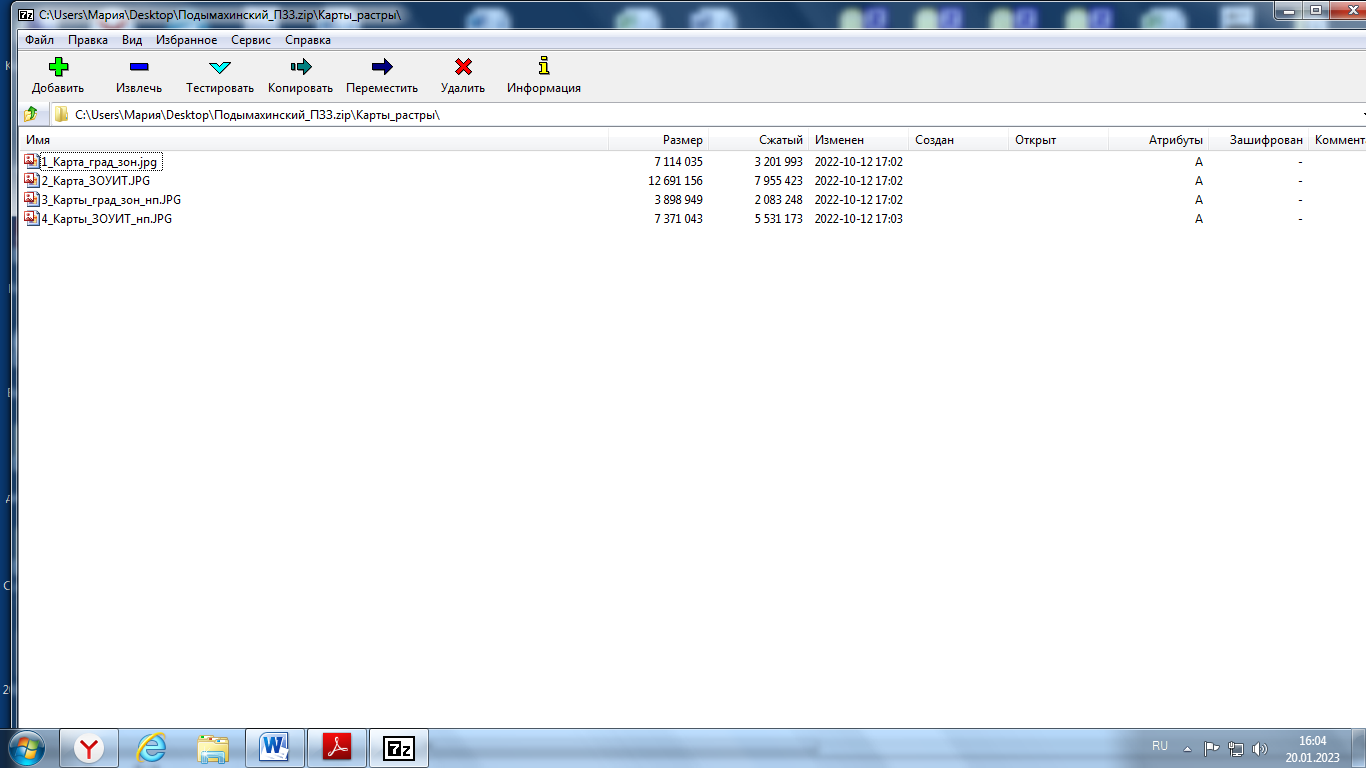 1 Карта градостроительного зонирования;2.Карта ЗОУИТ3.Карта градостроительного зонирования н.п.4.Карта ЗОУИТ н.п.№п/пРаздел проектаДолжностьФамилияПодпись№п/пРаздел проектаДолжностьФамилияПодписьАрхитектурно-планировочный разделНачальник отдела градостроительного планированияВолегжанина Т.В.Архитектурно-планировочный разделГрадостроитель проектаФедун А.О.Архитектурно-планировочный разделИнженер ГИССаликова А.Х.Экономический разделЭкономистЯненко Е.Н.Дорожная сеть, транспортГрадостроитель проектаФедун А.О.Инженерные коммуникацииИнженер-проектировщикИльин С.В.№п/пНаименование картСтадия№ листаМасштабЭлектронная версия проектаГенеральный план содержитГенеральный план содержитГенеральный план содержитГенеральный план содержитГенеральный план содержитГенеральный план содержитПоложение о территориальном планировании---docx,.pdfКарту планируемого размещения объектов местного значения поселенияГП1.1-1.21:5000,1:100000MapInfo(.tab, .wor),.jpgКарту границ населенных пунктов (в том числе границ образуемых населенных пунктов), входящих в состав поселенияГП21:5000MapInfo(.tab, .wor),.jpgКарту функциональных зон поселенияГП3.1-3.21:5000,1:100000MapInfo(.tab, .wor),.jpgК генеральному плану прилагаются материалы по его обоснованиюв текстовой форме и в виде картК генеральному плану прилагаются материалы по его обоснованиюв текстовой форме и в виде картК генеральному плану прилагаются материалы по его обоснованиюв текстовой форме и в виде картК генеральному плану прилагаются материалы по его обоснованиюв текстовой форме и в виде картК генеральному плану прилагаются материалы по его обоснованиюв текстовой форме и в виде картК генеральному плану прилагаются материалы по его обоснованиюв текстовой форме и в виде картМатериалы по обоснованию генерального плана в текстовой формеМатериалы по обоснованию генерального плана в текстовой формеМатериалы по обоснованию генерального плана в текстовой формеМатериалы по обоснованию генерального плана в текстовой формеМатериалы по обоснованию генерального плана в текстовой формеМатериалы по обоснованию генерального плана в текстовой формеМатериалы по обоснованию(пояснительная записка) – том II---.docx,.pdfМатериалы по обоснованию генерального плана в виде картМатериалы по обоснованию генерального плана в виде картМатериалы по обоснованию генерального плана в виде картМатериалы по обоснованию генерального плана в виде картМатериалы по обоснованию генерального плана в виде картМатериалы по обоснованию генерального плана в виде картКарту положения Подымахинского муниципального образования в структуре Усть-Кутского муниципального района Иркутской областиГП4-MapInfo(.tab, .wor),.jpgКарту современного использования территорииГП5.1-5.21:5000,1:100000MapInfo(.tab, .wor),.jpgКарту зон с особыми условиями использования территорииГП6.1-6.21:5000,1:100000MapInfo(.tab, .wor),.jpgТерритории, подверженные риску возникновения чрезвычайных ситуаций природного и техногенного характераГП71:100000MapInfo(.tab, .wor),.jpg№ п/пВид ОПИВид пользования недрами№ лицензииНедропользовательНаименование участкасСрок действия лицензииССистема координатКоординаты угловых точекКоординаты угловых точекКоординаты угловых точекКоординаты угловых точекКоординаты угловых точекКоординаты угловых точекКоординаты угловых точек№ п/пВид ОПИВид пользования недрами№ лицензииНедропользовательНаименование участкасСрок действия лицензииССистема координат№Северная широтаСеверная широтаСеверная широтаВосточная долготаВосточная долготаВосточная долгота№ п/пВид ОПИВид пользования недрами№ лицензииНедропользовательНаименование участкасСрок действия лицензииССистема координат№рад.ин.ек.рад.ин.ек.13456789101112131415161Доломиты, Суглинкиразведка и добычаИРук00039ТРООО "Органика"Казаркинский01.03.2043ССК-4211556559554,21110688447,83225570066,92110688557,63355700221,24110688443,12445570044,51110688227,355556559554,21110688447,832Суглинки,Алевролиты, аргиллитыГеологическое изучение, разведка и добыча.ИРук 00015 ТРООО "Иркутская нефтяная компания"Каменный01.01.2025ССК-421155799448,15110633144,743255799554,021106331113,233355799449,651106331223,674455799443,74106331115,275555799448,1510633144,743Алевролиты, аргиллиты, Песчаники,СуглинкиГеологическое изучение, разведка и добыча.ИРук 00019 ТРООО "Иркутская нефтяная компания"Тетеря01.01.2025ССК-421155744336,63110699335,952255744446,16110699554,383355744442,49110699558,854455744331,96110699440,385555744336,63110699335,954Алевролиты, аргиллиты, СуглинкиГеологическое изучение, разведка и добыча.ИРук 00013 ТРООО "Иркутская нефтяная компания"Высокий01.01.2025ССК-421155777448,15110622000,322255777559,221106220117,0233557775561106220224,654455777444,93110622077,955555777448,15110622000,325Питьевая водаДобычаИРук00517ВЭОГКУ СО "Центр помощи детям оставшимся без попечения родителей, Усть-Кутского района".Подымахинский-51701.05.2044ССК-4211556558334,31106110443,66ДоломитыИРук00038ТРАО "Научно-производственное объединение "Индустриальные технологии"Казаркинский-205.08.2031ССК-4211556559557,04110699332,2322556559554,71110699224,2133556559553,63110699225,1944556559449,06110699442,6455556559449,56110699442,9566556559550,82110699442,6677556559552,24110699441,698856559556,24110699337,519956559556,89110699335,91110556559557,04110699332,23№ п/пНомер кадастрового кварталаОбщая площадь квартала, кв.м.Площадь квартала, включаемая в границы населенного пункта, кв.м,Посёлок КазаркиПосёлок КазаркиПосёлок КазаркиПосёлок Казарки38:18:1902011193571,01186898,338:18:0000091289528100,0693020,94Село ПодымахиноСело ПодымахиноСело ПодымахиноСело Подымахино38:18:190101369453,01307180,5638:18:0000091289528100,02083,9538:18:0000101628278900,02643,47Село ТаюраСело ТаюраСело ТаюраСело Таюра38:18:191501402465,16395022,55Деревня ПодымахиноДеревня ПодымахиноДеревня ПодымахиноДеревня Подымахино38:18:19190173600,9673600,9638:18:0000091289528100,05772,10№ п/пСуществующие функциональные зоныПлощадь, га%Площадь Подыхинского сельского поселения, всего298681,63100,000Зона застройки индивидуальными жилыми домами62,570,021Зона застройки малоэтажными жилыми домами (до 4 этажей, включая мансардный)37,860,013Многофункциональная общественно-деловая зона2,180,001Зона специализированной общественной застройки3,720,001Производственная зона20,980,007Коммунально-складская зона1,020,001Зона инженерной инфраструктуры1,720,001Зона транспортной инфраструктуры139,060,047Зоны сельскохозяйственного использования4801,671,608Зона садоводческих, огороднических или дачных некоммерческих объединений граждан23,870,008Иные зоны сельскохозяйственного назначения699,910,234Зона лесов290594,1897,292Зоны специального назначения0,300,001Зона кладбищ1,390,001Зона складирования и захоронения отходов0,280,001Зона режимных территорий63,130,021Зона акваторий1154,950,387Иные зоны1072,780,359№ п/пПроектные функциональные зоныПлощадь, га%Площадь Подыхинского сельского поселения, всего298681,63100,000Зона застройки индивидуальными жилыми домами62,570,021Зона застройки малоэтажными жилыми домами (до 4 этажей, включая мансардный)37,860,013Многофункциональная общественно-деловая зона2,180,001Зона специализированной общественной застройки4,260,001Производственная зона22,320,007Коммунально-складская зона1,020,001Зона инженерной инфраструктуры2,440,001Зона транспортной инфраструктуры139,520,047Зоны сельскохозяйственного использования4800,201,607Зона садоводческих, огороднических или дачных некоммерческих объединений граждан23,870,008Иные зоны сельскохозяйственного назначения699,690,234Зона лесов290594,1897,292Зоны специального назначения0,300,001Зона кладбищ1,390,001Зона складирования и захоронения отходов0,280,001Зона режимных территорий63,130,021Зона акваторий1154,950,387Иные зоны1071,410,359Наименование населенного пунктаПоказателиГодыГодыГодыГодыГодыГодыГодыГодыГодыГодыГодыНаименование населенного пунктаПоказатели20112012201320142015201620172018201920202021с. ПодымахиноЧисленность населения на начало года, чел.9496837862595658576867с. ПодымахиноЧисло родившихся, чел.00000200010с. ПодымахиноЧисло умерших, чел.11032311220с. ПодымахиноОбщий коэффициент рождаемости, промилле0,000,000,000,000,0033,900,000,000,0014,710,00с. ПодымахиноОбщий коэффициент смертности, промилле10,6410,420,0038,4632,2650,8517,8617,2435,0929,410,00с. ПодымахиноЕстественный прирост (убыль), чел.-1-10-3-2-1-1-1-2-10п. КазаркиЧисленность населения на начало года, чел.689682687681695669660656644612577п. КазаркиЧисло родившихся, чел.0202114102352п. КазаркиЧисло умерших, чел.243168131136114п. КазаркиОбщий коэффициент рождаемости, промилле0,002,930,002,941,4420,9315,153,054,668,173,47п. КазаркиОбщий коэффициент смертности, промилле2,905,874,3723,4911,5119,4316,674,579,3217,976,93п. КазаркиЕстественный прирост (убыль), чел.-2-2-3-14-71-1-1-3-6-2д. НовоселоваЧисленность населения на начало года, чел.43442222111д. НовоселоваЧисло родившихся, чел.00000000000д. НовоселоваЧисло умерших, чел.00000000000д. НовоселоваОбщий коэффициент рождаемости, промилле0,000,000,000,000,000,000,000,000,000,000,00д. НовоселоваОбщий коэффициент смертности, промилле0,000,000,000,000,000,000,000,000,000,000,00д. НовоселоваЕстественный прирост (убыль), чел.00000000000с. ТаюраЧисленность населения на начало года, чел.34272428282830292755с. ТаюраЧисло родившихся, чел.00000000000с. ТаюраЧисло умерших, чел.00010100000с. ТаюраОбщий коэффициент рождаемости, промилле0,000,000,000,000,000,000,000,000,000,000,00с. ТаюраОбщий коэффициент смертности, промилле0,000,000,0035,710,0035,710,000,000,000,000,00с. ТаюраЕстественный прирост (убыль), чел.000-10-100000Итого по муниципальному образованиюЧисленность населения на начало года, чел.821808798791787758748745729686650Итого по муниципальному образованиюЧисло родившихся, чел.0202116102362Итого по муниципальному образованиюЧисло умерших, чел.3532010171248134Итого по муниципальному образованиюОбщий коэффициент рождаемости, промилле0,002,480,002,531,2721,1113,372,684,128,753,08Итого по муниципальному образованиюОбщий коэффициент смертности, промилле3,656,193,7625,2812,7122,4316,045,3710,9718,956,15Итого по муниципальному образованиюЕстественный прирост (убыль), чел.-3-3-3-18-9-1-2-2-5-7-2№Возрастные группы01.01.2017г.01.01.2017г.01.01.2018г.01.01.2018г.01.01.2019г.01.01.2019г.01.01.2020г.01.01.2020г.01.01.2021г.01.01.2021г.№Возрастные группычел.% кчел.% кчел.% кчел.% кчел.% к№Возрастные группычел.итогучел.итогучел.итогучел.итогучел.итогу1Моложе трудоспособного возраста, из них:14819,7913417,9912817,5611616,9113821,231.1дети 0-6 лет496,55456,04385,21324,66467,081.2дети 7-15 лет9913,248911,959012,358412,249214,152Трудоспособный возраст46462,0344760,0043058,9838255,6933651,693Старше трудоспособного возраста13618,1816422,0117123,4618827,4117627,084Всего748100,00745100,00729100,00686100,00650100,00Наименование населенного пункта2021 г.2032 г.2042 г.Всего по муниципальному поселению650545500с. Подымахино676550п. Казарки577480450д. Новоселова100c. Таюра500Возрастная структура населения (на начало года)2021г.2032г.2042г.Для населения моложе трудоспособного возраста, %21,231815Доля населения трудоспособного возраста, %51,694845Доля населения старше трудоспособного возраста, %27,083441(по данным баланса затрат труда, человек)
Показатель2015г.2016г.2017г.2018г.2019 г.2020 г.Всего в экономике132130128127129127сельское хозяйство, охота и лесное хозяйство  232323232024рыболовство, рыбоводство000000добыча полезных ископаемых000000обрабатывающие производства000000производство и распределение электроэнергии, газа и воды000000строительство000000оптовая и розничная торговля, ремонт автотранспортных средств, мотоциклов, бытовых изделий и предметов личного пользования 272626262525гостиницы и рестораны000000транспорт и связь443353финансовая деятельность000000операции с недвижимым имуществом, аренда и предоставление услуг555553государственное управление 
и обеспечение военной безопасности; обязательное социальное обеспечение212121212121образование333332343740здравоохранение и предоставление социальных услуг 777455предоставление прочих коммунальных, социальных и персональных услуг12111111116деятельность домашних хозяйств00000001.01.17г.01.01.17г.01.01.18г.01.01.18г.01.01.19г.01.01.19г.01.01.20г.01.01.20г.01.01.202101.01.2021№Возрастные группыЧисленность, чел% кЧисленность, чел% кЧисленность, чел% кЧисленность, чел% кЧисленность, чел% к1234567891011121Трудовые ресурсы, всего511100,00492100,00489100,00461100,00448100,00а) население в трудоспособном возрасте47893,5445091,4644691,2142592,1941592,63б) работающие пенсионеры (старше трудоспособного возраста)336,46428,54438,79367,81337,37в) работающие подростки моложе 16 лет00,0000,0000,0000,0000,002Трудовые ресурсы, занятые в экономике поселения13025,4412826,0212725,9712927,9812728,353Лица, выезжающие на работу за пределы поселения509,78489,766713,706013,025612,504Граждане трудоспособного возраста, не занятые в экономике поселения38179,7136480,8936281,1733278,1232177,35а) граждане, состоящие на учете в центре занятости населения81,6771,5681,7940,9461,45б) учащиеся 16-ти лет и старше, обучающиеся с отрывом от производства00,0000,0000,0000,0000,00в) инвалиды в трудоспособном возрасте142,93122,67122,6981,8871,69г) пенсионеры  в трудоспособном возрасте14229,7113930,8913931,1713632,0013432,29№Наименование, адрес Проек-тная мощ-ность, мест Фактическое количество детей, посеща-ющих ДОУ Тип здания/ Материал стенГод постройки, площадьИзнос1МОУ СОШ с.Подымахино (школа) п.Казарки ул.Береговая 16105/108105/108учебно-воспитательного назначения/ кирпич1984 -№Наименование (назначение), адрес Год вводаМощность учреждения (посещений в смену, количество коек)Тип здания/ Материал стенИзнос  (в %)ПримечаниеСуществующие, п. КазаркиСуществующие, п. КазаркиСуществующие, п. КазаркиСуществующие, п. КазаркиСуществующие, п. КазаркиСуществующие, п. КазаркиСуществующие, п. Казарки1ФАП,ул.Бамовская,7202112/0быстро-сборные каркасно-панельные конструкции/каркасные0Сведения об учреждениях спорта (бассейны, плоскостные сооружения, спортивные залы общего пользования, стадионы, лыжные базы, крытые спортивные объекты с искусственным льдом)Сведения об учреждениях спорта (бассейны, плоскостные сооружения, спортивные залы общего пользования, стадионы, лыжные базы, крытые спортивные объекты с искусственным льдом)Сведения об учреждениях спорта (бассейны, плоскостные сооружения, спортивные залы общего пользования, стадионы, лыжные базы, крытые спортивные объекты с искусственным льдом)Сведения об учреждениях спорта (бассейны, плоскостные сооружения, спортивные залы общего пользования, стадионы, лыжные базы, крытые спортивные объекты с искусственным льдом)Сведения об учреждениях спорта (бассейны, плоскостные сооружения, спортивные залы общего пользования, стадионы, лыжные базы, крытые спортивные объекты с искусственным льдом)Сведения об учреждениях спорта (бассейны, плоскостные сооружения, спортивные залы общего пользования, стадионы, лыжные базы, крытые спортивные объекты с искусственным льдом)Сведения об учреждениях спорта (бассейны, плоскостные сооружения, спортивные залы общего пользования, стадионы, лыжные базы, крытые спортивные объекты с искусственным льдом)№Наименование, адресСпортивные залы общего пользования, м2Бассейны общего пользо-вания, м2 зеркала водыПлоскостные сооружения, м2Стади-оны, м2Лыжные базы, объект1Спортивный зал при СОШ, п. Казарки154----2Стадион, п.Казарки ул.Береговая 160001600№Наименование, адресМощность (число мест в зрительном зале)Тип здания/ Материал стенГод постройки, площадьИзнос (в %)СуществующиеСуществующиеСуществующиеСуществующиеСуществующиеСуществующие1СДК, п.Казарки ул.Мира 1 60досуговый/дерево1986852Открытая площадка, п.Казарки ул.Мира 1----№ п/пОбъектыЕдиница измеренияНормативная обеспеченностьОбеспеченностьОбеспеченность№ п/пОбъектыЕдиница измеренияНормативная обеспеченностьИмеется по факту% к нормативуУчреждения образованияУчреждения образованияУчреждения образованияУчреждения образованияУчреждения образованияУчреждения образования1Детские дошкольные учреждения местов сельской местности - 85%002Общеобразовательные школыместо100% общего числа школьников 1 - 9 классов и 75% - 10-11 классов при обучении в одну смену 400≥ 1003Учреждения дополнительного образования для детейместо10% общего числа школьников 24*-Физкультурно-спортивные сооруженияФизкультурно-спортивные сооруженияФизкультурно-спортивные сооруженияФизкультурно-спортивные сооруженияФизкультурно-спортивные сооруженияФизкультурно-спортивные сооружения4Спортивные зал м2 площади пола на 1 тыс. чел.60-80154≥ 1005Плоскостные спортивные сооружениям21950 м2 га на 1000 населения16012,6Учреждения культуры и искусстваУчреждения культуры и искусстваУчреждения культуры и искусстваУчреждения культуры и искусстваУчреждения культуры и искусстваУчреждения культуры и искусства6Учреждения культурно-досугового типазритель-ские места150 мест на  500-999 человек60407Муниципальные библиотекиобъект 11≥100Иные объекты обслуживанияИные объекты обслуживанияИные объекты обслуживанияИные объекты обслуживанияИные объекты обслуживанияИные объекты обслуживанияИные объекты обслуживания8Отделение почтовой связиед.1 на поселение1≥1009Торговые предприятия (магазины, торговые центры, торговые комплексы)объект23≥10010Предприятия общественного питанияместо40 мест на 1 тыс.человек2284Наименование объекта, единица измеренияНормативСохраняемые объекты (сущ.)Требуемая мощностьПринято проектомНовое строитель-ствоОбъекты спортаОбъекты спортаОбъекты спортаОбъекты спортаОбъекты спортаОбъекты спортаСпортивные залы общего пользования, м260-80 м2 площади пола на 1 тыс. чел.154401540Плоскостные спортивные сооружения, м21950 м2 на 1 тыс.чел.1601065100840Универсальные игровые спортивные площадки; малые спортивные площадки, в том числе для занятий воздушной силовой атлетикой (воркаут); объекты рекреационной инфраструктуры, приспособленные для занятий физической культурой и спортомнаселенный пункт от 50 до 500 человек0111Объекты культурыОбъекты культурыОбъекты культурыОбъекты культурыОбъекты культурыОбъекты культурыУчреждения культурно-досугового типа 150 мест на500-999 чел.60150150150Массовые библиотеки, объект1 общедоступная библиотека с детским отделением1111*Объекты образованияОбъекты образованияОбъекты образованияОбъекты образованияОбъекты образованияОбъекты образованияДошкольные образовательные организации, место85% охвата детей дошкольного возраста (от 1,5 до 7 лет)02500Общеобразовательные организации, место100 % охват детей основным общим образованием (1–9 классы – от 6,5 до 16 лет) и 75 % охват детей средним общим образованием (10–11 классы – от 16 до 18)400504000Организации дополнительного образования, место10% общего числа школьников245454*0№п/пИдентификационный номер *Наименование автомобильной дороги *Примечание1.25 ОП МЗ 25Н-511Подъезд к д. Подымахино через п. КазаркиКатегория IV2.25 ОП МЗ 25Н-507«Вилюй»-НовоселоваКатегория IV№ п/пНаименование мостового сооружения, наименование и место положения препятствия, км+мДлина, пог.мПроектные нагрузки/ фактическая грузоподъемностьТехнические характеристики мостового сооружения: схема, габарит, материал, год постройки /год последнего ремонта1Мост через ручей Сухоел на км 33+51627,14А11, НК-80 / А11; Н11; Кэт=30Схема 1х21,0; Г-8,0;2Т=0,75; металл; год постройки-1980/кап.ремонт-20172Мост через ручей Сосновый на км 35+19827,406А-11, НК-80 / А-11, НК-80, Кэт=30Схема / 1х21,3/; Г-10,0; 2Т=0,75; железобетон; год постройки-1980 / год капитального ремонта-20193Мост через реку Королиха на км 38+38527,64А11, НК-80/ А11; Н11; Кэт=29Схема1х20,6; Г-9;0 2Т=0,75;металл; год постройки-1980/год ремонта-20094Мост через рекуКазарка на км 42+43140,5А11, НК-80/ А11; Н11; Кэт=30Схема /14.70+21.40/;Г-8;железобетон;год постройки-1980/год капремонта-20155Мост через ручей Чудничный на км 48+65131,1Н-30, НК-80/ А11; Н11; Кэт=30Схема 2х12,30;Г-8,3;2Т=0,60;металл;год постройки-1980/ППР-20166Мост через реку Еловка на км 53+41641,49А11, НК-80/ А11; Н11; Кэт=30Схема /3х12,35/;Г-8;железобетон;год постройки-1980/год капремонта-20157Мост через реку Верхняя Бочакта на км 75+91733,06А8, НГ-60/ А8; Н7; Кэт=20Схема /3х10,7/;Г-8,04;железобетон;год постройки-1990/год ремонта-20118Мост через реку Бочакта на км 103+59424,95А-11, НК-80/ А-11; НК-80; Кэт=30Схема 2х12,00; Г-9,27; железобетон; год постройки-1990/год ремонта - 2020№ п/пНаименованиеЕд. изм.ВеличинаВеличинаВеличинаПримечания№ п/пНаименованиеЕд. изм.Сущ.2021 г.I очередь2032 г.Расчетный срок2042 г.Примечания1Численность населениячел.6505455002Норма водопотребления на хоз. питьевые нуждыл/сут 
на 1 чел1601601603Максимальный суточный расход воды на хозяйственно-питьевые нуждым3/сут124,8104,696,04Неучтенные расходы воды15% от расхода на хозяйственно-питьевые нуждым3/сут18,715,714,45Норма расхода воды на полив территориил/сут 
на 1 чел.5050506Расход воды на полив территориим3/сут32,527,325,07Максимальный расход воды на 1 пожарл/с1010108Расход воды на пожарм3/сут108,0108,0108,0В общем расходе не учитываетсяИтогом3/сут176,0147,6135,4№ п/пНаименованиеЕд. изм.ВеличинаВеличинаВеличинаПримечания№ п/пНаименованиеЕд. изм.Сущ.2021 г.I очередь2032 г.Расчетный
срок2042 г.Примечания1Численность населениячел.6505455002Норма водоотведениял/сут 
на 1 чел1601601603Максимальный суточный расход воды на хозяйственно-питьевые нуждым3/сут124,8104,696,04Неучтенные расходы воды15% от расхода на хозяйственно-питьевые нуждым3/сут18,715,714,4Итогом3/сут143,5120,3110,4№ п/пНаименованиеЕд. изм.ВеличинаВеличинаВеличинаПримечания№ п/пНаименованиеЕд. изм.Сущ.2021 г.I очередь2032 г.Расчет-ный
срок2042 г.Примечания№ п/пНаименованиеЕд. изм.Сущ.2021 г.I очередь2032 г.Расчет-ный
срок2042 г.ПримечанияЧисленность населенияЧел.650545500Удельное электропотреблениекВтч/год на 1 чел135013501350Использование часового максимума электрических нагрузокч/год440044004400Электропотреблениемлн.кВт*ч/год0,880,740,68Нагрузка на электросетикВт199167153№ п/п№ регистр.Наименование объектаДатировка объектаСведения оместонахожденииобъекта (адресобъекта или при егоотсутствии описаниеместоположенияобъекта)Сведения обисторико-культурнойценностиобъекта(заполняетсядля объектовкультурногонаследия,выявленныхпосле 22 января2015 года, дляобъектовархеологического наследия незаполняется)Иные сведенияи документы(в том числеоснования длявключения вперечень,исключения изперечня)34.1.53Дом жилой.кон.ХIХ-нач.ХХвв.Казарки д., Береговая ул.п.1 ст. 17 ФЗ-315от 22.10.2014 г.34.1.54Дом жилой.нач. ХХ в.Казарки д., Береговая ул.п.1 ст. 17 ФЗ-315от 22.10.2014 г.34.1.55Дом жилой.нач. ХХ в.Казарки д., Береговая ул.п.1 ст. 17 ФЗ-315от 22.10.2014 г.34.1.56Дом жилой.нач. ХХ в.Казарки д., Береговая ул.п.1 ст. 17 ФЗ-315от 22.10.2014 г.34.1.57Дом жилой.нач. ХХ в.Казарки д., Береговая ул.п.1 ст. 17 ФЗ-315от 22.10.2014 г.34.1.58Ворота.нач. ХХ в.Казарки д., Береговая ул.п.1 ст. 17 ФЗ-315от 22.10.2014 г.34.1.59Дом жилой.нач. ХХ в.Казарки д., Колхозная ул.,5.п.1 ст. 17 ФЗ-315от 22.10.2014 г.34.1.60Дом жилой.нач. ХХ в.Казарки д., Колхозная ул.,9.п.1 ст. 17 ФЗ-315от 22.10.2014 г.34.1.61Дом жилой.нач. ХХ в.Казарки д., Колхозная ул.,13.п.1 ст. 17 ФЗ-315от 22.10.2014 г.34.1.62Усадьба: дом жилой, амбар,подзавозня.нач. ХХ в.Казарки д., Колхозная ул.,14.п.1 ст. 17 ФЗ-315от 22.10.2014 г.34.1.63Дом жилой.нач. ХХ в.Казарки д., Колхозная ул.,25.п.1 ст. 17 ФЗ-315от 22.10.2014 г.34.1.64Дом жилой.нач. ХХ в.Казарки д., Колхозная ул.,27.п.1 ст. 17 ФЗ-315от 22.10.2014 г.34.1.65Дом жилой.нач. ХХ в.Казарки д., Колхозная ул.,32.п.1 ст. 17 ФЗ-315от 22.10.2014 г.34.1.139Амбар.кон. ХIХ в.Новоселова д.п.1 ст. 17 ФЗ-315от 22.10.2014 г.34.1.140Дом жилой.кон.ХIХ-нач.ХХвв.Новоселова д., бывшаяусадьба Назарова М.Н.п.1 ст. 17 ФЗ-315от 22.10.2014 г.34.1.141Усадьба: дом жилой, стайки споветью.кон. ХIХ в.Новоселова д., бывшаяусадьба Рыбакова Н.П.п.1 ст. 17 ФЗ-315от 22.10.2014 г.34.1.142Дом жилой.II пол. ХIХв.Новоселова д., усадьбаАнтипина Г.В.п.1 ст. 17 ФЗ-315от 22.10.2014 г.34.1.143Дом жилой.1923 г.Новоселова д., усадьбаНазарова В.М.п.1 ст. 17 ФЗ-315от 22.10.2014 г.34.1.181Церковно-приходская школаиз деревни Кокуй.кон.ХIХ-нач.ХХвв.Подымахина д.п.1 ст. 17 ФЗ-315от 22.10.2014 г.34.1.182Дом жилой.II пол. ХIХв.Подымахина д., Береговаяул., 15.п.1 ст. 17 ФЗ-315от 22.10.2014 г.34.1.183Дом жилой.II пол. ХIХв.Подымахина д., Береговаяул., 16.п.1 ст. 17 ФЗ-315от 22.10.2014 г.34.1.184Усадьба: дом жилой, амбар.кон. ХIХ в.Подымахина д., Береговаяул., 17.п.1 ст. 17 ФЗ-315от 22.10.2014 г.34.1.185Усадьба: дом жилой, амбар.нач. ХХ в.Подымахина д., Береговаяул., 20.п.1 ст. 17 ФЗ-315от 22.10.2014 г.34.1.186Дом жилой торговцаМ.Мыльникова.кон.ХIХ-нач.ХХвв.Подымахина д., Береговаяул., 22.п.1 ст. 17 ФЗ-315от 22.10.2014 г.34.1.187Усадьба: дом жилой, стайки споветью.нач. ХХ в.(1920-е гг.?)Подымахина д., Береговаяул., 23.п.1 ст. 17 ФЗ-315от 22.10.2014 г.34.1.188Усадьба: дом жилой, амбар.кон.ХIХ-нач.ХХвв.Подымахина д., Береговаяул., 25.34.1.189Дом жилой.нач. ХХ в.Подымахина д., Береговаяул., 28.п.1 ст. 17 ФЗ-315от 22.10.2014 г.34.1.190Усадьба: дом жилой, амбар.кон.ХIХ-нач.ХХвв.Подымахина д., Береговаяул., 29.п.1 ст. 17 ФЗ-315от 22.10.2014 г.34.1.191Амбар.кон.ХIХ-нач.ХХвв.Подымахина д., Береговаяул., 32.п.1 ст. 17 ФЗ-315от 22.10.2014 г.34.1.192Дом жилой.нач. ХХ в.(1930-е гг.?)Подымахина д., Новая ул.,18.п.1 ст. 17 ФЗ-315от 22.10.2014 г.34.1.193Дом жилой.нач. ХХ в.Подымахина д., Новая ул.,19.п.1 ст. 17 ФЗ-315от 22.10.2014 г.34.1.194Дом жилой.нач. ХХ в.Подымахина д., Новая ул.,?п.1 ст. 17 ФЗ-315от 22.10.2014 г.34.1.195Дом жилой.кон. ХVIII(?)-нач.ХIХвв.Подымахина д., усадьбаМухова А.Е.п.1 ст. 17 ФЗ-315от 22.10.2014 г.34.1.214Амбар (бывший"евгеньевский").кон. ХIХ в.Таюра с.п.1 ст. 17 ФЗ-315от 22.10.2014 г.34.1.215Дом жилой.1920-е гг.Таюра с.п.1 ст. 17 ФЗ-315от 22.10.2014 г.34.1.217Усадьба Нечаева А.Д.: домжилой, амбар.кон.ХIХ-нач.ХХвв.Таюра с., усадьба НечаеваА.Д.п.1 ст. 17 ФЗ-315от 22.10.2014 г.№ п/п№ регистр.Наименование объектаДатировка объектаСведения оместонахожденииобъекта (адресобъекта или при егоотсутствии описаниеместоположенияобъекта)Сведения обисторико-культурнойценностиобъекта(заполняетсядля объектовкультурногонаследия,выявленныхпосле 22 января2015 года, дляобъектовархеологического наследия незаполняется)Иные сведенияи документы(в том числеоснования длявключения вперечень,исключения изперечня)34.2.38СтоянкаЗаостровныйручейVI-III тыс. дон.э.Усть-Кутскийрайонп.1 ст. 17 ФЗ-315от 22.10.2014 г.34.2.39Стоянка ПеревозIII-I тыс. дон.э.Усть-Кутскийрайонп.1 ст. 17 ФЗ-315от 22.10.2014 г.34.2.40Стоянка Усть-КаролихаIV-I тыс. дон.э.Усть-Кутскийрайонп.1 ст. 17 ФЗ-315от 22.10.2014 г.34.2.41СтоянкаГлубокий ручейVI-II тыс. дон.э.Усть-Кутскийрайонп.1 ст. 17 ФЗ-315от 22.10.2014 г.34.2.42Стоянка Усть-Казарка 1X-II тыс. дон.э.Усть-Кутскийрайонп.1 ст. 17 ФЗ-315от 22.10.2014 г.34.2.43Стоянка Усть-Казарка 2X-II тыс. дон.э.Усть-Кутскийрайонп.1 ст. 17 ФЗ-315от 22.10.2014 г.34.2.44Стоянка Усть-Казарка 3XIV-X тыс. дон.э.Усть-Кутскийрайонп.1 ст. 17 ФЗ-315от 22.10.2014 г.34.2.45Погребение НоваяКазарка 1(Подымахино)IV-V тыс. дон.э.Усть-Кутскийрайонп.1 ст. 17 ФЗ-315от 22.10.2014 г.34.2.46Стоянка НоваяКазарка 2(Подымахино)VIII-VI тыс. дон.э.Усть-Кутскийрайонп.1 ст. 17 ФЗ-315от 22.10.2014 г.34.2.47Стоянка НоваяКазарка 3(Подымахино)XIV-X тыс. дон.э.Усть-Кутскийрайонп.1 ст. 17 ФЗ-315от 22.10.2014 г.34.2.48СтоянкаЧудничный-Казарки 1XX-XVI тыс.до н.э.Усть-Кутскийрайонп.1 ст. 17 ФЗ-315от 22.10.2014 г.34.2.49СтоянкаЧудничный-Казарки 2IV-I тыс. дон.э.Усть-Кутскийрайонп.1 ст. 17 ФЗ-315от 22.10.2014 г.34.2.50Стоянка ЯрухаX-VIII тыс. дон.э.Усть-Кутскийрайонп.1 ст. 17 ФЗ-315от 22.10.2014 г.34.2.51Стоянка ЕловкаIV-I тыс. дон.э.Усть-Кутскийрайонп.1 ст. 17 ФЗ-315от 22.10.2014 г.34.2.52Стоянка Кокуй-УбиеннаяI тыс. до н.э. - Iтыс. н.э.Усть-Кутскийрайонп.1 ст. 17 ФЗ-315от 22.10.2014 г.34.2.53Стоянка Усть-УбиеннаяIV-I тыс. дон.э.Усть-Кутскийрайонп.1 ст. 17 ФЗ-315от 22.10.2014 г.34.2.54Стоянка Усть-Вехняя БочактаIII-I тыс.до н.э.Усть-Кутскийрайонп.1 ст. 17 ФЗ-315от 22.10.2014 г.34.2.55Стоянка Вешнийручейтыс. н.э.XIIтыс.до н.э.-IУсть-Кутскийрайонп.1 ст. 17 ФЗ-315от 22.10.2014 г.34.2.56Стоянка Таюра 1XII-VI тыс.дон.э.Усть-Кутскийрайонп.1 ст. 17 ФЗ-315от 22.10.2014 г.34.2.57Стоянка Таюра 2IV-II тыс.дон.э.Усть-Кутскийрайонп.1 ст. 17 ФЗ-315от 22.10.2014 г.34.2.58СтоянкаНовоселовоI тыс. до н.э.Усть-Кутскийрайонп.1 ст. 17 ФЗ-315от 22.10.2014 г.34.2.59СтоянкаСуховской ручейVI-II тыс. дон.э.Усть-Кутскийрайонп.1 ст. 17 ФЗ-315от 22.10.2014 г.34.2.60СтоянкаГремячийручей(Летник)VII-VI тыс. дон.э.Усть-Кутскийрайонп.1 ст. 17 ФЗ-315от 22.10.2014 г.34.2.69Стоянка Кокуй(Убиенная 2)XII-X тыс. дон.э.Усть-Кутскийрайонп.1 ст. 17 ФЗ-315от 22.10.2014 г.N п/пНаименование категории объектовРасчетная единица, в отношении которой устанавливается нормативГодовой нормативГодовой нормативОбъем, куб. мМасса, т1.ДОМОВЛАДЕНИЯДОМОВЛАДЕНИЯДОМОВЛАДЕНИЯДОМОВЛАДЕНИЯ1.1.Многоквартирные дома1 проживающий1,560,3921.2.Индивидуальные жилые дома1 проживающий1,560,3921.3.Многоквартирные дома1 кв. м общей площади жилого помещения <*>0,063 <*>0,016 <*>1.4.Индивидуальные жилые дома1 кв. м общей площади жилого помещения <*>0,063 <*>0,016 <*>2.Административные здания, учреждения, конторыАдминистративные здания, учреждения, конторыАдминистративные здания, учреждения, конторыАдминистративные здания, учреждения, конторы2.1.Научно-исследовательские, проектные институты, конструкторские бюро, банки, финансовые учреждения, отделения связи, административные, прочие офисные учреждения1 кв. м общей площади0,120,033.Предприятия торговлиПредприятия торговлиПредприятия торговлиПредприятия торговли3.1.Торговля продовольственными товарами1 кв. м общей площади0,550,13753.2.Торговля промышленными товарами1 кв. м общей площади0,3650,0913.3.Торговля специализированными товарами1 кв. м общей площади0,2740,0693.4.Складские помещения1 кв. м общей площади0,090,02254.Предприятия транспортной инфраструктурыПредприятия транспортной инфраструктурыПредприятия транспортной инфраструктурыПредприятия транспортной инфраструктуры4.1.Автомастерские, шиномонтажная мастерская, станция технического обслуживания1 кв. м общей площади0,060,0154.2.Автостоянки, автомойки и парковки1 кв. м общей площади0,00770,00194.3.Железнодорожные вокзалы и автовокзалы, аэропорты, речные порты1 кв. м общей площади0,30,0754.4.Гаражи, парковки закрытого типа1 машиноместо0,270,06755.Образовательные организации1 обучающийся0,460,1156.Организации для детей-сирот и детей, оставшихся без попечения родителей1 место1,10,2757.Культурно-развлекательные, спортивные организацииКультурно-развлекательные, спортивные организацииКультурно-развлекательные, спортивные организацииКультурно-развлекательные, спортивные организации7.1.Кинотеатры, концертные залы, театры, цирки, спортивные арены, стадионы, клубы1 кв. м общей площади0,180,0457.2.Музеи, выставочные залы1 кв. м общей площади0,10,0258.Предприятия общественного питанияПредприятия общественного питанияПредприятия общественного питанияПредприятия общественного питания8.1.Кафе, рестораны, бары, закусочные, столовые1 кв. м общей площади0,70,1759.Предприятия службы бытаПредприятия службы бытаПредприятия службы бытаПредприятия службы быта9.1.Мастерские по ремонту бытовой и компьютерной техники, мастерские по ремонту обуви, ключей, часов и пр., ремонт и пошив одежды1 кв. м общей площади0,120,039.2.Химчистки и прачечные1 кв. м общей площади0,080,029.3.Парикмахерские, косметические салоны, салоны красоты1 место2,00,59.4.Гостиницы1 кв. м общей площади0,050,01259.5.Бани, сауны1 кв. м общей площади0,10,02510.Предприятия в сфере похоронных услугПредприятия в сфере похоронных услугПредприятия в сфере похоронных услугПредприятия в сфере похоронных услуг10.1.Кладбища1 кв. м общей площади0,00770,001911.Садоводческие или огороднические некоммерческие товарищества1 участок0,750,187512.Иные предприятия и организации1 сотрудник0,60,15Наименование МООбъект размещения отходовРасчетный объем образования ТКО, м3Плечо транспортирования / среднее плечо, кмм3/кмПодымахинскоеПолигон ТБО Усть-Кутский р-н, ООО "СПЕЦАВТО"12286478 592,00№Номерв ЕГРННаименование38:18-6.24Сооружение воздушная линия электропередачи АС-50 напряжением 10 кВ38:18-6.32Сооружение электрические сети 0,4 кВ с. Подымахино38:18-6.759Охранная зона ВЛ 500 кВ Усть-Илимская ГЭС-Усть-Кут №2, с реконструкцией ПС 500 кВ Усть-Кут и ОРУ 500 кВ и 220 кВ Усть-Илимской ГЭС (в границах г.Усть-Кутского района Иркутской области)38:18-6.29ВЛ 10 кв ПС Подымахино - Казарки38:18-6.4Сооружение воздушная линия электропередачи А-35 напряжением 0,4 КВ38:18-6.861Сооружение воздушная линия электропередачи А-35 напряжением 0,4 КВ38:18-6.28Здание Трансформаторная подстанция38:18-6.760Охранная зона объекта электросетевого хозяйства «Расширение трубопроводной системы «Восточная Сибирь - Тихий океан» на участке ГНПС «Тайшет» - НПС «Сковородино» до 80 млн. тонн в год. Внешнее электроснабжение НПС №7. 1 этап. (ВЛ 220 кВ «НПС №6 - НПС38:18-6.13Сооружение ВЛ-10 кВ Котельная-2 от п. Подымахино до электрокотельной с. Казарки38:18-6.14Сооружение воздушная линия электропередачи А-35 напряжением 0,4 кВ38:18-6.46Охранная зона объекта электросетевого хозяйства:"Расширение трубопроводной системы "Восточная Сибирь - Тихий океан" на участке ГНПС "Тайшет" - НПС "Сковородино" до 80 млн. тонн в год. Внешнее электроснабжение НПС №6" (ВЛ 220 кВ)38:18-6.3ВЛ 10 кв ПС Подымахино - Подымахино38:18-6.19Сооружение Электрические сети 0.4кВ п.Казарки38:18-6.33Сооружение ВЛ-10 кВ Котельная-1 от ПС Подымахино до электрокотельной с. Казарки38:18-6.7Охранная зона объекта электросетевого хозяйства: Отпайка ВЛ 10 кВ Таюра с ТП 10/0,4 кВ (с. Глубокое)38:18-6.17ПС Подымахино-сооружение38:18-6.21Зона с особыми условиями использования территорий. Охранная зона волоконно-оптической линии передачи "ВОЛП УС Братск – НПС Сковородино. Первый этап. Строительство" в границах Усть-Кутского района Иркутской области38:18-6.756Охранная зона объекта электросетевого хозяйства - ВЛ-10 кВ к РС, входящих в состав линейного сооружения: «Трубопроводная система «Восточная Сибирь - Тихий океан" (ВСТО). Первый пусковой комплекс. Система связи.38:18-6.42ВЛ 110кВ Усть-Кут - КиренскПроектный номинальный класс напряжения, кВРасстояние, мдо 12 (для линий с самонесущими или изолированными проводами, проложенных по стенам зданий, конструкциям и т.д., охранная зона определяется в соответствии с установленными нормативными правовыми актами минимальными допустимыми расстояниями от таких линий)1 - 2010 (5 - для линий с самонесущими или изолированными проводами, размещенных в границах населенных пунктов)351511020150, 22025300, 500, +/- 40030750, +/- 75040115055;№Номерв ЕГРННаименование38:18-6.149Придорожная полоса автомобильной дороги общего пользования федерального значения А-331 "Вилюй" Тулун - Братск - Усть-Кут - Мирный - Якутск, на участке Усть-Кут - Верхнемарково км 15+000 - км 149+000№Номерв ЕГРННаименование38:18-6.25Охранная зона Расширение трубопроводной системы Восточная Сибирь-Тихий Океан (ВСТО). Участок № 1 Усть-Кут-Талаканское месторождение км 570- км 1105. Участок км 570 - км 694 (в границах Усть-Кутского р-на Ирк. обл.)№Номерв ЕГРННаименование38:18-6.861Граница части зоны затопления 1% обеспеченности территории прилегающей к р. Лена, в границах населенного пункта п. Казарки, Усть-Кутского р-на Иркутской области, (часть зоны затопления, полностью расположенная в границах населенного пункта)38:18-6.829Границы части зоны затопления 1 % обеспеченности территории, прилегающей к р. Лена, в границах населенного пункта с. Подымахино Усть-Кутского района Иркутской области (часть зоны затопления, полностью расположенная в границах населенного пункта)№Номерв ЕГРННаименование38:18-6.871Приаэродромная территория аэродрома гражданской авиации Усть-Кут38:18-6.874Третья подзона приаэродромной территории аэродрома гражданской авиации Усть-Кут38:18-6.875Четвертая подзона приаэродромной территории аэродрома гражданской авиации Усть-Кут38:18-6.876Пятая подзона приаэродромной территории аэродрома гражданской авиации Усть-Кут38:18-6.882Шестая подзона приаэродромной территории аэродрома гражданской авиации Усть-Кут№Сведе-ния о видахСведения о назначе-нииСведения о наименованииОсновные характе-ристикиМесто-положениеМеро-приятиеГод завер-шения работХарактеристики ЗОУИТРекви-зиты указан-ных ДТПОбосно-ваниеОбъекты федерального значенияОбъекты федерального значенияОбъекты федерального значенияОбъекты федерального значенияОбъекты федерального значенияОбъекты федерального значенияОбъекты федерального значенияОбъекты федерального значенияОбъекты федерального значенияОбъекты федерального значенияОбъекты федерального значенияОбъекты транспортной инфраструктурыОбъекты транспортной инфраструктурыОбъекты транспортной инфраструктурыОбъекты транспортной инфраструктурыОбъекты транспортной инфраструктурыОбъекты транспортной инфраструктурыОбъекты транспортной инфраструктурыОбъекты транспортной инфраструктурыОбъекты транспортной инфраструктурыОбъекты транспортной инфраструктуры--А-331 «Вилюй» Тулун – Братск – Усть-Кут – Мирный – ЯкутскПротяженность - 23,2 кмУсть-Кутский районРеконструкция-Расстояние от бровки земляного полотна до застройки не менее, м: до жилой застройки - 100; садово-дачной застройки – 50. Со стороны жилой и общественной застройки поселений, садоводческих товариществ следует предусматривать вдоль дороги полосу зеленых насаждений шириной не менее 10 м в соответствии с пунктами 8.21 и 14.28 Свода правил СП 42.13330.2011-Схема территориального планирования Иркутской областиОбъекты инженерной инфраструктурыОбъекты инженерной инфраструктурыОбъекты инженерной инфраструктурыОбъекты инженерной инфраструктурыОбъекты инженерной инфраструктурыОбъекты инженерной инфраструктурыОбъекты инженерной инфраструктурыОбъекты инженерной инфраструктурыОбъекты инженерной инфраструктурыОбъекты инженерной инфраструктурыОбъекты инженерной инфраструктурыМагистральные трубопроводы для транспортировки жидких и газообразных углеводородовТрубопроводный транспортМагистральный нефтепроводУточнить при разработке проектной документацииПодымахинское сельское поселениеРеконструкция-На основании проекта-Схема территориального планирования Иркутской областиЛинии электропередачи (ЛЭП)ЭлектроснабжениеЛиния электропередач ВЛ 220 кВУточнить при разработке проектной документацииПодымахинское сельское поселениеСтроительство-25 м-Схема территориального планирования Иркутской областиОбъекты регионального или межмуниципального значенияОбъекты регионального или межмуниципального значенияОбъекты регионального или межмуниципального значенияОбъекты регионального или межмуниципального значенияОбъекты регионального или межмуниципального значенияОбъекты регионального или межмуниципального значенияОбъекты регионального или межмуниципального значенияОбъекты регионального или межмуниципального значенияОбъекты регионального или межмуниципального значенияОбъекты регионального или межмуниципального значенияОбъекты регионального или межмуниципального значенияОбъекты транспортной инфраструктурыОбъекты транспортной инфраструктурыОбъекты транспортной инфраструктурыОбъекты транспортной инфраструктурыОбъекты транспортной инфраструктурыОбъекты транспортной инфраструктурыОбъекты транспортной инфраструктурыОбъекты транспортной инфраструктурыОбъекты транспортной инфраструктурыОбъекты транспортной инфраструктуры--Подъезд к д. Подымахино через п. КазаркиПротяженность - 4,0 кмУсть-Кутский районРеконструкция-Расстояние от бровки земляного полотна до застройки не менее, м: до жилой застройки - 100; садово-дачной застройки – 50. Со стороны жилой и общественной застройки поселений, садоводческих товариществ следует предусматривать вдоль дороги полосу зеленых насаждений шириной не менее 10 м в соответствии с пунктами 8.21 и 14.28 Свода правил СП 42.13330.2011-Схема территориального планирования Иркутской области№ п/пНаименование планируемого объектаОсновные характеристики объектаМестоположениеОбразованиеОбразованиеОбразованиеОбразование1Строительство дошкольного учрежденияна 40 посещений в сменус. ПодымахиноЗдравоохранениеЗдравоохранениеЗдравоохранениеЗдравоохранение1АмбулаторияЗамена ветхого здания амбулатории, 14 пос/сменап. Казарки2ФАПЗамена ветхого здания с. ТаюраКультураКультураКультураКультура1Клуб50 местс. Подымахино№Кадастровый номер земельного участкаКатегорияРазрешенное использованиеПлощадь, м2Земельные участки в составе единого землепользования 38:18:000009:685Земли населённых пунктов-7,05Земельные участки в составе единого землепользования 38:18:000009:637Земли населённых пунктов-37,84№ п/пКадастровый номер земельного участкаВид разрешенного использованияПлощадь участка,кв.м.Категория земель, к которой планируется отнести участок138:18:000009:2307Место размещение полигона для твердых коммунальных отходов1351Земли промышленности, энергетики, транспорта, связи238:18:000010:1Колония поселения ИК-31 и жилой поселок475028Земли промышленности, энергетики, транспорта, связи№ПоказателиЕд. измер.2021 г.Первая очередьРасчетный срок№ПоказателиЕд. измер.2021 г.(2032 г.)(2042 г.)№ПоказателиЕд. измер.2021 г.ТерриторияТерриторияТерриторияТерриторияТерриторияПлощадь Подымахинского муниципального образования, всего-298681,63298681,63298681,63по функциональному назначениюга---Зона застройки индивидуальными жилыми домами-"-62,5762,8162,57Зона застройки малоэтажными жилыми домами (до 4 этажей, включая мансардный)-"-37,8637,8637,86Многофункциональная общественно-деловая зона-"-2,182,182,18Зона специализированной общественной застройки-"-3,724,264,26Производственная зона-"-20,9822,3222,32Коммунально-складская зона-"-1,021,021,02Зона инженерной инфраструктуры-"-1,722,442,44Зона транспортной инфраструктуры-"-139,06139,52139,52Зоны сельскохозяйственного использования-"-4801,674800,204800,20Зона садоводческих, огороднических или дачных некоммерческих объединений граждан-"-23,8723,8723,87Иные зоны сельскохозяйственного назначения-"-699,91699,69699,69Зона лесов-"-290594,18290594,18290594,18Зоны специального назначения-"-0,300,300,30Зона кладбищ-"-1,391,391,39Зона складирования и захоронения отходов0,280,280,28Зона режимных территорий-"-63,1363,1363,13Зона акваторий-"-1154,951154,951154,95Иные зоны-"-1072,781071,411071,41НаселениеНаселениеНаселениеНаселениеНаселение2.1Численность населениятыс. чел.0,6500,5450,5002.2Возрастная структура населения:%---2.2дети до 15 лет-"-21,2318152.2население в трудоспособном возрасте (мужчины 16 - 65 лет, женщины 16 - 60 лет)-"-51,6948452.2население старше трудоспособного возраста-"-27,083441Жилищный фондЖилищный фондЖилищный фондЖилищный фондЖилищный фонд3.1Жилищный фонд - всеготыс. м2 общей площади22,422,4203.2Существующий сохраняемый жилищный фонд:-"-22,422,4203.3Новое жилищное строительство:-"--003.4Средняя обеспеченность населения общей площадью квартирм2/чел34,4641,144,8Объекты социального и культурно-бытового обслуживания населенияОбъекты социального и культурно-бытового обслуживания населенияОбъекты социального и культурно-бытового обслуживания населенияОбъекты социального и культурно-бытового обслуживания населенияОбъекты социального и культурно-бытового обслуживания населения4.1Дошкольные образовательные организации, всегомест0004.2Общеобразовательные организации, всего-"-4004004004.3Организации дополнительного образования детей, всего-"-2454544.4Дома культуры, учреждения клубного типа, всегообъект60150104.5Общедоступные библиотеки, всегообъект1114.6Спортивные залы общего пользования, всегокв. м1541541544.7Спортивные сооружения, всегога1601601000Инженерная инфраструктура и благоустройство территорииИнженерная инфраструктура и благоустройство территорииИнженерная инфраструктура и благоустройство территорииИнженерная инфраструктура и благоустройство территорииИнженерная инфраструктура и благоустройство территорииВодоснабжениетыс. куб. м/сут0,1760,1480,135Водоотведениетыс. куб. м/сут0,1430,1200,110Энергоснабжениетыс.кВт*ч/год877,5735,75675ТеплоснабжениеГкал/ч2,82,82,8Транспортная инфраструктураТранспортная инфраструктураТранспортная инфраструктураТранспортная инфраструктураТранспортная инфраструктураПротяженность автомобильных дорог, всего:км148,97148,97148,97в том числе-"----автомобильные дороги федерального значения-"-64,8564,8564,85автомобильные дороги регионального или межмуниципального значения-"-31,7131,7131,71автомобильные дороги местного значения-"-52,4152,4152,41Протяженность улично-дорожной сети населенных пунктов, всего-"-18,1518,5218,52в том числе:-"----главная улица-"-2,052,052,05улица в жилой застройке-"-14,4314,8014,80проезд (хозяйственный проезд, скотопрогон)-"-1,671,671,67№п/пРаздел проектаДолжностьФамилияПодпись№п/пРаздел проектаДолжностьФамилияПодписьАрхитектурно-планировочный разделНачальник отдела градостроительного планированияВолегжанина Т.В.Архитектурно-планировочный разделГрадостроитель проектаФедун А.О.Архитектурно-планировочный разделИнженер ГИССаликова А.Х.Экономический разделЭкономистЯненко Е.Н.Дорожная сеть, транспортГрадостроитель проектаФедун А.О.Инженерные коммуникацииИнженер-проектировщикИльин С.В.№п/пНаименование картСтадия№ листаМасштабЭлектронная версия проектаГенеральный план содержитГенеральный план содержитГенеральный план содержитГенеральный план содержитГенеральный план содержитГенеральный план содержитПоложение о территориальном планировании---docx,.pdfКарту планируемого размещения объектов местного значения поселенияГП1.1-1.21:5000,1:100000MapInfo(.tab, .wor),.jpgКарту границ населенных пунктов (в том числе границ образуемых населенных пунктов), входящих в состав поселенияГП21:5000MapInfo(.tab, .wor),.jpgКарту функциональных зон поселенияГП3.1-3.21:5000,1:100000MapInfo(.tab, .wor),.jpgК генеральному плану прилагаются материалы по его обоснованиюв текстовой форме и в виде картК генеральному плану прилагаются материалы по его обоснованиюв текстовой форме и в виде картК генеральному плану прилагаются материалы по его обоснованиюв текстовой форме и в виде картК генеральному плану прилагаются материалы по его обоснованиюв текстовой форме и в виде картК генеральному плану прилагаются материалы по его обоснованиюв текстовой форме и в виде картК генеральному плану прилагаются материалы по его обоснованиюв текстовой форме и в виде картМатериалы по обоснованию генерального плана в текстовой формеМатериалы по обоснованию генерального плана в текстовой формеМатериалы по обоснованию генерального плана в текстовой формеМатериалы по обоснованию генерального плана в текстовой формеМатериалы по обоснованию генерального плана в текстовой формеМатериалы по обоснованию генерального плана в текстовой формеМатериалы по обоснованию(пояснительная записка) – том II---.docx,.pdfМатериалы по обоснованию генерального плана в виде картМатериалы по обоснованию генерального плана в виде картМатериалы по обоснованию генерального плана в виде картМатериалы по обоснованию генерального плана в виде картМатериалы по обоснованию генерального плана в виде картМатериалы по обоснованию генерального плана в виде картКарту положения Подымахинского муниципального образования в структуре Усть-Кутского муниципального района Иркутской областиГП4-MapInfo(.tab, .wor),.jpgКарту современного использования территорииГП5.1-5.21:5000,1:100000MapInfo(.tab, .wor),.jpgКарту зон с особыми условиями использования территорииГП6.1-6.21:5000,1:100000MapInfo(.tab, .wor),.jpgТерритории, подверженные риску возникновения чрезвычайных ситуаций природного и техногенного характераГП71:100000MapInfo(.tab, .wor),.jpg№Сведения о видахСведения о назначенииСведения о наимено-ванияхОсновные характе-ристикиМестоположениеМестоположениеМероприятие,год завершения работМероприятие,год завершения работХарактеристики зон с особыми условиями использования территорий№Сведения о видахСведения о назначенииСведения о наимено-ванияхОсновные характе-ристикиФункциональная зонаАдрес1 очередь - 20322 очередь - 2042Характеристики зон с особыми условиями использования территорийПрочие объекты обслуживания-здание Администрации Подымахинского муниципального образования-Многофункциональная общественно-деловая зонап. Казаркипланируемый к ликвидации-Установление ЗОУИТ не требуетсяПрочие объекты обслуживания-здание Администрации Подымахинского муниципального образования-Многофункциональная общественно-деловая зонап. Казаркипланируемый к размещению-Установление ЗОУИТ не требуетсяОбъекты культуры и искусства-клуб-Многофункциональная общественно-деловая зонап. КазаркиПланируемый к ликвидации-Установление ЗОУИТ не требуетсяОбъекты культуры и искусства-строительство сельского клуба с размещением в нём библиотеки и кинозала150 местМногофункциональная общественно-деловая зонап. КазаркиПланируемый к размещению-Установление ЗОУИТ не требуетсяОбъекты физической культуры и массового спорта-спортивные сооружения – универсальные игровые спортивные площадки; малые спортивные площадки, в том числе для занятий воздушной силовой атлетикой (воркаут); объекты рекреационной инфраструктуры, приспособленные для занятий физической культурой и спортомрасчетная мощность 840 м2Зона специализи-рованной общественной застройкип. КазаркиПланируемый к размещениюУстановление ЗОУИТ не требуетсяОбъекты трубопроводного транспорта и инженерной инфраструктурыОбъекты трубопроводного транспорта и инженерной инфраструктурыОбъекты трубопроводного транспорта и инженерной инфраструктурыОбъекты трубопроводного транспорта и инженерной инфраструктурыОбъекты трубопроводного транспорта и инженерной инфраструктурыОбъекты трубопроводного транспорта и инженерной инфраструктурыОбъекты трубопроводного транспорта и инженерной инфраструктурыОбъекты трубопроводного транспорта и инженерной инфраструктурыОбъекты трубопроводного транспорта и инженерной инфраструктурыОбъекты трубопроводного транспорта и инженерной инфраструктурыЛинии электропередачи (ЛЭП)ЭлектроснабжениеЛиния электропередач ВЛ 0,4 кВУточнить при разработке проектной документацииФункциональная зона не указывается для объектов, являющихся линейными-Строительство-Установление не требуетсяЭлектростанцииЭлектроснабжениеДизельная электростанция в с. Таюра1 объектЗона застройки индивидуальными жилыми домами-Реконструкция-На основании проектаОбъекты водоснабженияВодоснабжениеВодозабор в п. Казарки1 объектЗона инженерной инфраструктуры-Реконструкция-50 мОбъекты водоснабженияВодоснабжениеВодонапорная башня в п. Казарки1 объектЗона инженерной инфраструктуры-Реконструкция-30 мОбъекты водоснабженияВодоснабжениеВодопроводные очистные сооружения в п. Казарки1 объектЗона инженерной инфраструктуры-Строительство-30 мСети водоснабженияВодоснабжениеВодопровод в п. КазаркиУточнить при разработке проектной документацииФункциональная зона не указывается для объектов, являющихся линейными-Реконструкция-10 мСети водоснабженияВодоснабжениеВодопровод в п. КазаркиУточнить при разработке проектной документацииФункциональная зона не указывается для объектов, являющихся линейными-Строительство-10 мОбъекты теплоснабженияТеплоснабжениеКотельная в п. Казарки1 объектЗона инженерной инфраструктуры-Реконструкция-На основании проектаОбъекты теплоснабженияТеплоснабжениеМодульная котельнаяУточнить при разработке проектной документацииУточнить при разработке проектной документации-Строительство-На основании проектаСети теплоснабженияТеплоснабжениеТеплопровод магистральный в п. КазаркиУточнить при разработке проектной документацииФункциональная зона не указывается для объектов, являющихся линейными-Реконструкция-3 мОбъекты водоотведенияВодоотведениеОчистные сооружения (КОС) в п. Казарки1 объектЗона инженерной инфраструктуры-Строительство-200 мСети водоотведенияВодоотведениеКанализация самотечная в п. КазаркиУточнить при разработке проектной документацииФункциональная зона не указывается для объектов, являющихся линейными-Строительство-Установление не требуетсяСети водоотведенияВодоотведениеКанализация дождевая самотечная открытая в п. Казарки и с. ПодымахиноУточнить при разработке проектной документацииФункциональная зона не указывается для объектов, являющихся линейными-Строительство-Установление не требуется№Функциональная зонаПараметры функциональных зонПараметры функциональных зонCведения о планируемых для размещения объектахCведения о планируемых для размещения объектахCведения о планируемых для размещения объектахCведения о планируемых для размещения объектахCведения о планируемых для размещения объектах№Функциональная зонаПлощадь, га%Федерального значенияРегионального значенияМестного значенияМестного значенияМестного значения поселенияПодымахинское сельское поселениеПодымахинское сельское поселениеПодымахинское сельское поселениеПодымахинское сельское поселениеПодымахинское сельское поселениеПодымахинское сельское поселениеПодымахинское сельское поселениеПодымахинское сельское поселениеПодымахинское сельское поселениеПлощадь населенного пункта, всего-------Жилые зоныЖилые зоныЖилые зоныЖилые зоныЖилые зоныЖилые зоныЖилые зоныЖилые зоныЖилые зоны-------Зона застройки индивидуальными жилыми домами62,570,021-----Зона застройки малоэтажными жилыми домами (до 4 этажей, включая мансардный)37,860,013-----Общественно-деловые зоныОбщественно-деловые зоныОбщественно-деловые зоныОбщественно-деловые зоныОбщественно-деловые зоныОбщественно-деловые зоныОбщественно-деловые зоныОбщественно-деловые зоныМногофункциональная общественно-деловая зона2,180,001----- здание Администрации Подымахинского муниципального образования (ликвидация);- здание Администрации Подымахинского муниципального образования (размещение);- клуб с размещением в нём библиотеки и кинозала (размещение);- клуб(ликвидация);Зона специализированной общественной застройки4,260,001----- спортивные сооружения – универсальные игровые спортивные площадки; малые спортивные площадки, в том числе для занятий воздушной силовой атлетикой (воркаут); объекты рекреационной инфраструктуры, приспособленные для занятий физической культурой и спортом (размещение)Производственные зоны, зоны инженерной и транспортной инфраструктурПроизводственные зоны, зоны инженерной и транспортной инфраструктурПроизводственные зоны, зоны инженерной и транспортной инфраструктурПроизводственные зоны, зоны инженерной и транспортной инфраструктурПроизводственные зоны, зоны инженерной и транспортной инфраструктурПроизводственные зоны, зоны инженерной и транспортной инфраструктурПроизводственные зоны, зоны инженерной и транспортной инфраструктурПроизводственные зоны, зоны инженерной и транспортной инфраструктурПроизводственная зона20,980,007-----Коммунально-складская зона1,020,001-----Зона инженерной инфраструктуры1,720,001----- Дизельная электростанция в с. Таюра (реконструкция);- Водозабор в п. Казарки (реконструкция);- Водонапорная башня в п. Казарки (реконструкция);- Водопроводные очистные сооружения в п. Казарки (строительство);- Котельная в п. Казарки (реконструкция);- Очистные сооружения (КОС) в п. Казарки (строительство);- Модульная котельная (строительство).Зона транспортной инфраструктуры139,060,047-----Зоны сельскохозяйственного использованияЗоны сельскохозяйственного использованияЗоны сельскохозяйственного использованияЗоны сельскохозяйственного использованияЗоны сельскохозяйственного использованияЗоны сельскохозяйственного использованияЗоны сельскохозяйственного использованияЗоны сельскохозяйственного использованияЗоны сельскохозяйственного использования4801,671,608-----Зона садоводческих, огороднических или дачных некоммерческих объединений граждан23,870,008-----Иные зоны сельскохозяйственного назначения699,910,234-----Зоны рекреационного назначенияЗоны рекреационного назначенияЗоны рекреационного назначенияЗоны рекреационного назначенияЗоны рекреационного назначенияЗоны рекреационного назначенияЗоны рекреационного назначенияЗоны рекреационного назначенияЗона лесов290594,1897,292-----Зоны специального назначенияЗоны специального назначенияЗоны специального назначенияЗоны специального назначенияЗоны специального назначенияЗоны специального назначенияЗоны специального назначенияЗоны специального назначенияЗоны специального назначения0,300,001-----Зона кладбищ1,390,001-----Зона складирования и захоронения отходов0,280,001-----Зона режимных территорийЗона режимных территорийЗона режимных территорийЗона режимных территорийЗона режимных территорийЗона режимных территорийЗона режимных территорийЗона режимных территорийЗона режимных территорий63,130,021-----Зона акваторийЗона акваторийЗона акваторийЗона акваторийЗона акваторийЗона акваторийЗона акваторийЗона акваторийЗона акваторий1154,950,387-----Иные зоныИные зоныИные зоныИные зоныИные зоныИные зоныИные зоныИные зоныИные зоны1072,780,359-----№Функциональная зонаПараметры функциональных зонПараметры функциональных зонПараметры функциональных зонCведения о планируемых для размещения объектахCведения о планируемых для размещения объектахCведения о планируемых для размещения объектахCведения о планируемых для размещения объектахCведения о планируемых для размещения объектахCведения о планируемых для размещения объектах№Функциональная зонаПлощадь, га%%Федерального значенияРегионального значенияРегионального значенияРегионального значенияМестного значенияМестного значения поселенияПодымахинское сельское поселениеПодымахинское сельское поселениеПодымахинское сельское поселениеПодымахинское сельское поселениеПодымахинское сельское поселениеПодымахинское сельское поселениеПодымахинское сельское поселениеПодымахинское сельское поселениеПодымахинское сельское поселениеПодымахинское сельское поселениеПодымахинское сельское поселениеПлощадь населенного пункта, всего---------Жилые зоныЖилые зоныЖилые зоныЖилые зоныЖилые зоныЖилые зоныЖилые зоныЖилые зоныЖилые зоныЖилые зоныЖилые зоны---------Зона застройки индивидуальными жилыми домами62,570,0210,021------Зона застройки малоэтажными жилыми домами (до 4 этажей, включая мансардный)37,860,0130,013------Общественно-деловые зоныОбщественно-деловые зоныОбщественно-деловые зоныОбщественно-деловые зоныОбщественно-деловые зоныОбщественно-деловые зоныОбщественно-деловые зоныОбщественно-деловые зоныОбщественно-деловые зоныОбщественно-деловые зоныМногофункциональная общественно-деловая зона2,180,0010,001------ здание Администрации Подымахинского муниципального образования (ликвидация);- здание Администрации Подымахинского муниципального образования (размещение);- клуб с размещением в нём библиотеки и кинозала (размещение);- клуб(ликвидация);Зона специализированной общественной застройки4,260,0010,001------ спортивные сооружения – универсальные игровые спортивные площадки; малые спортивные площадки, в том числе для занятий воздушной силовой атлетикой (воркаут); объекты рекреационной инфраструктуры, приспособленные для занятий физической культурой и спортом (размещение)Производственные зоны, зоны инженерной и транспортной инфраструктурПроизводственные зоны, зоны инженерной и транспортной инфраструктурПроизводственные зоны, зоны инженерной и транспортной инфраструктурПроизводственные зоны, зоны инженерной и транспортной инфраструктурПроизводственные зоны, зоны инженерной и транспортной инфраструктурПроизводственные зоны, зоны инженерной и транспортной инфраструктурПроизводственные зоны, зоны инженерной и транспортной инфраструктурПроизводственные зоны, зоны инженерной и транспортной инфраструктурПроизводственные зоны, зоны инженерной и транспортной инфраструктурПроизводственные зоны, зоны инженерной и транспортной инфраструктурПроизводственная зона20,980,0070,007-------Коммунально-складская зона1,020,0010,001-------Зона инженерной инфраструктуры1,720,0010,001------ Дизельная электростанция в с. Таюра (реконструкция);- Водозабор в п. Казарки (реконструкция);- Водонапорная башня в п. Казарки (реконструкция);- Водопроводные очистные сооружения в п. Казарки (строительство);- Котельная в п. Казарки (реконструкция);- Очистные сооружения (КОС) в п. Казарки (строительство);- Модульная котельная (строительство).- Дизельная электростанция в с. Таюра (реконструкция);- Водозабор в п. Казарки (реконструкция);- Водонапорная башня в п. Казарки (реконструкция);- Водопроводные очистные сооружения в п. Казарки (строительство);- Котельная в п. Казарки (реконструкция);- Очистные сооружения (КОС) в п. Казарки (строительство);- Модульная котельная (строительство).Зона транспортной инфраструктуры139,060,0470,047-------Зоны сельскохозяйственного использованияЗоны сельскохозяйственного использованияЗоны сельскохозяйственного использованияЗоны сельскохозяйственного использованияЗоны сельскохозяйственного использованияЗоны сельскохозяйственного использованияЗоны сельскохозяйственного использованияЗоны сельскохозяйственного использованияЗоны сельскохозяйственного использованияЗоны сельскохозяйственного использованияЗоны сельскохозяйственного использования4801,671,6081,608-------Зона садоводческих, огороднических или дачных некоммерческих объединений граждан23,870,0080,008-------Иные зоны сельскохозяйственного назначения699,910,2340,234-------Зоны рекреационного назначенияЗоны рекреационного назначенияЗоны рекреационного назначенияЗоны рекреационного назначенияЗоны рекреационного назначенияЗоны рекреационного назначенияЗоны рекреационного назначенияЗоны рекреационного назначенияЗоны рекреационного назначенияЗона лесов290594,18290594,1897,292-------Зоны специального назначенияЗоны специального назначенияЗоны специального назначенияЗоны специального назначенияЗоны специального назначенияЗоны специального назначенияЗоны специального назначенияЗоны специального назначенияЗоны специального назначенияЗоны специального назначения0,300,300,001-------Зона кладбищ1,391,390,001-------Зона складирования и захоронения отходов0,280,280,001-------Зона режимных территорийЗона режимных территорийЗона режимных территорийЗона режимных территорийЗона режимных территорийЗона режимных территорийЗона режимных территорийЗона режимных территорийЗона режимных территорийЗона режимных территорий63,1363,130,021-------Зона акваторийЗона акваторийЗона акваторийЗона акваторийЗона акваторийЗона акваторийЗона акваторийЗона акваторийЗона акваторийЗона акваторийЗона акваторий1154,951154,950,387-------Иные зоныИные зоныИные зоныИные зоныИные зоныИные зоныИные зоныИные зоныИные зоныИные зоны1072,781072,780,359-------Виды разрешенного использованияПредельные размеры земельных участков и параметры строительства и реконструкции объектов капитального строительстваДля индивидуального жилищного строительства (2.1)Предельные минимальные размеры земельного участка – 0,03 гаПредельные максимальные размеры земельного участка – 0,2 гаМинимальные отступы от границ земельных участков – 3 м (в том числе до красной линии)Предельное количество этажей или предельная высота зданий, строений, сооружений – 3 этажа (14 м)Максимальный процент застройки в границах земельного участка – 60Малоэтажная многоквартирная жилая застройка (до 3 этажей включительно, не более 2-х квартир) (2.1.1)Предельные минимальные размеры земельного участка – 0,03 гаПредельные максимальные размеры земельного участка – 0,2 гаМинимальные отступы от границ земельных участков – 3 м (в том числе до красной линии)Предельное количество этажей или предельная высота зданий, строений, сооружений – 3 этажа (14 м)Максимальный процент застройки в границах земельного участка – 60Для ведения личного подсобного хозяйства (приусадебный земельный участок) (2.2)Предельные минимальные размеры земельного участка – 0,03 гаПредельные максимальные размеры земельного участка – 0,2 гаМинимальные отступы от границ земельных участков – 3 м (в том числе до красной линии)Предельное количество этажей или предельная высота зданий, строений, сооружений – 3 этажа (14 м)Максимальный процент застройки в границах земельного участка – 60Площадки для занятий спортом (5.1.3)Земельные участки (территории) общего пользования (12.0)Благоустройство территории  (12.0.2)Предельные минимальные размеры земельного участка – не подлежат установлениюПредельные максимальные размеры земельного участка – не подлежат установлениюМинимальные отступы от границ земельных участков – не подлежат установлениюПредельное количество этажей или предельная высота зданий, строений, сооружений – не подлежат установлениюМаксимальный процент застройки в границах земельного участка – не подлежат установлениюРазмещение гаражей для собственных нужд (2.7.2)Предельные минимальные размеры земельного участка 
– 0,0018 гаПредельные максимальные размеры земельного участка – 0,012 га Минимальные отступы от границ земельных участков – не подлежат установлениюПредельное количество этажей или предельная высота зданий, строений, сооружений – 1 этажМаксимальный процент застройки в границах земельного участка – не подлежат установлениюБытовое обслуживание  (3.3)Предельные минимальные размеры земельного участка – 0,005 гаПредельные максимальные размеры земельного участка – 0,5 гаМинимальные отступы от границ земельных участков – 3 мПредельное количество этажей или предельная высота зданий, строений, сооружений – 2 этажаМаксимальный процент застройки в границах земельного участка – 60Магазины (4.4) (не более 150 кв.м. общей площади)Предельные минимальные размеры земельного участка – 0,005 гаПредельные максимальные размеры земельного участка – не подлежат установлениюМинимальные отступы от границ земельных участков – 3 мПредельное количество этажей или предельная высота зданий, строений, сооружений – 2 этажаМаксимальный процент застройки в границах земельного участка – 60Общественное питание (4.6)Предельные минимальные размеры земельного участка – 0,02 гаПредельные максимальные размеры земельного участка – 0,5 гаМинимальные отступы от границ земельных участков – 3 мПредельное количество этажей или предельная высота зданий, строений, сооружений – 2 этажаМаксимальный процент застройки в границах земельного участка – 60Размещение гаражей для собственных нужд (2.7.2)Предоставление коммунальных услуг (3.1.1)Благоустройство территории  (12.0.2)Виды разрешенного использованияПредельные размеры земельных участков и параметры строительства и реконструкции объектов капитального строительстваМалоэтажная многоквартирная жилая застройка (2.1.1)Предельные минимальные размеры земельного участка – 0,03 гаПредельные максимальные размеры земельного участка – 0,2 гаМинимальные отступы от границ земельных участков – 3 м (в том числе до красной линии)Предельное количество этажей или предельная высота зданий, строений, сооружений – 3 этажа (14 м)Максимальный процент застройки в границах земельного участка – 60Блокированная жилая застройка (2.3)Предельные минимальные размеры земельного участка – 0,03 гаПредельные максимальные размеры земельного участка – 0,2 гаМинимальные отступы от границ земельных участков – 3 м (в том числе до красной линии)Предельное количество этажей или предельная высота зданий, строений, сооружений – 3 этажа (14 м)Максимальный процент застройки в границах земельного участка – 60Площадки для занятий спортом (5.1.3)Земельные участки (территории) общего пользования (12.0)Благоустройство территории  (12.0.2)Предельные минимальные размеры земельного участка – не подлежат установлениюПредельные максимальные размеры земельного участка – не подлежат установлениюМинимальные отступы от границ земельных участков – не подлежат установлениюПредельное количество этажей или предельная высота зданий, строений, сооружений – не подлежат установлениюМаксимальный процент застройки в границах земельного участка – не подлежат установлениюРазмещение гаражей для собственных нужд (2.7.2)Предельные минимальные размеры земельного участка 
– 0,0018 гаПредельные максимальные размеры земельного участка – 0,012 га Минимальные отступы от границ земельных участков – не подлежат установлениюПредельное количество этажей или предельная высота зданий, строений, сооружений – 1 этажМаксимальный процент застройки в границах земельного участка – не подлежат установлениюБытовое обслуживание  (3.3)Предельные минимальные размеры земельного участка – 0,005 гаПредельные максимальные размеры земельного участка – 0,5 гаМинимальные отступы от границ земельных участков – 3 мПредельное количество этажей или предельная высота зданий, строений, сооружений – 2 этажаМаксимальный процент застройки в границах земельного участка – 60Магазины (4.4) (не более 150 кв.м. общей площади)Предельные минимальные размеры земельного участка – 0,005 гаПредельные максимальные размеры земельного участка – не подлежат установлениюМинимальные отступы от границ земельных участков – 3 мПредельное количество этажей или предельная высота зданий, строений, сооружений – 2 этажаМаксимальный процент застройки в границах земельного участка – 60Общественное питание (4.6)Предельные минимальные размеры земельного участка – 0,02 гаПредельные максимальные размеры земельного участка – 0,5 гаМинимальные отступы от границ земельных участков – 3 мПредельное количество этажей или предельная высота зданий, строений, сооружений – 2 этажаМаксимальный процент застройки в границах земельного участка – 60Размещение гаражей для собственных нужд (2.7.2)Предоставление коммунальных услуг (3.1.1)Благоустройство территории  (12.0.2)Виды разрешенного использованияПредельные размеры земельных участков и параметры строительства и реконструкции объектов капитального строительстваКоммунальное обслуживание (3.1)Предельные минимальные размеры земельного участка – не подлежат установлениюПредельные максимальные размеры земельного участка – не подлежат установлениюМинимальные отступы от границ земельных участков – 3 мПредельное количество этажей или предельная высота зданий, строений, сооружений – не подлежат установлениюМаксимальный процент застройки в границах земельного участка – не подлежат установлениюОказание социальной помощи населению (3.2.2)Предельные минимальные размеры земельного участка – 0,02 гаПредельные максимальные размеры земельного участка – 0,5 гаМинимальные отступы от границ земельных участков – 3 мПредельное количество этажей или предельная высота зданий, строений, сооружений – 2 этажаМаксимальный процент застройки в границах земельного участка – 60Бытовое обслуживание (3.3)Предельные минимальные размеры земельного участка – 0,02 гаПредельные максимальные размеры земельного участка – 0,5 гаМинимальные отступы от границ земельных участков – 3 мПредельное количество этажей или предельная высота зданий, строений, сооружений – 3 этажаМаксимальный процент застройки в границах земельного участка – 60Здравоохранение (3.4)Предельные минимальные размеры земельного участка – 0,02 гаПредельные максимальные размеры земельного участка – не подлежат установлениюМинимальные отступы от границ земельных участков – 3 мПредельное количество этажей или предельная высота зданий, строений, сооружений – 3 этажаМаксимальный процент застройки в границах земельного участка – 60Амбулаторно-поликлиническое обслуживание (3.4.1)Предельные минимальные размеры земельного участка – 0,02 гаПредельные максимальные размеры земельного участка – не подлежат установлениюМинимальные отступы от границ земельных участков – 3 мПредельное количество этажей или предельная высота зданий, строений, сооружений – 3 этажаМаксимальный процент застройки в границах земельного участка – 60Объекты культурно-досуговой деятельности (3.6.1)Предельные минимальные размеры земельного участка – 0,05 гаПредельные максимальные размеры земельного участка – не подлежат установлениюМинимальные отступы от границ земельных участков – 3 мПредельное количество этажей или предельная высота зданий, строений, сооружений – 3 этажаМаксимальный процент застройки в границах земельного участка – 60Религиозное использование (3.7)Предельные минимальные размеры земельного участка – не подлежат установлениюПредельные максимальные размеры земельного участка – не подлежат установлениюМинимальные отступы от границ земельных участков – 6 мПредельное количество этажей или предельная высота зданий, строений, сооружений – 3 этажаМаксимальный процент застройки в границах земельного участка – 60Общественное управление (3.8)Предельные минимальные размеры земельного участка – 0,05 гаПредельные максимальные размеры земельного участка – не подлежат установлениюМинимальные отступы от границ земельных участков – 3 мПредельное количество этажей или предельная высота зданий, строений, сооружений – 3 этажаМаксимальный процент застройки в границах земельного участка – 60Деловое управление (4.1)Предельные минимальные размеры земельного участка – 0,05 гаПредельные максимальные размеры земельного участка – не подлежат установлениюМинимальные отступы от границ земельных участков – 3 мПредельное количество этажей или предельная высота зданий, строений, сооружений – 3 этажаМаксимальный процент застройки в границах земельного участка – 60Рынки (4.3)Предельные минимальные размеры земельного участка – 0,05 гаПредельные максимальные размеры земельного участка – не подлежат установлениюМинимальные отступы от границ земельных участков – 3 мПредельное количество этажей или предельная высота зданий, строений, сооружений – 3 этажаМаксимальный процент застройки в границах земельного участка – 60Магазины (4.4)Предельные минимальные размеры земельного участка – 0,005 гаПредельные максимальные размеры земельного участка – не подлежат установлениюМинимальные отступы от границ земельных участков – 3 мПредельное количество этажей или предельная высота зданий, строений, сооружений – 2 этажаМаксимальный процент застройки в границах земельного участка – 60Банковская и страховая деятельность (4.5)Предельные минимальные размеры земельного участка – 0,05 гаПредельные максимальные размеры земельного участка – не подлежат установлениюМинимальные отступы от границ земельных участков – 3 мПредельное количество этажей или предельная высота зданий, строений, сооружений – 3 этажаМаксимальный процент застройки в границах земельного участка – 60Общественное питание (4.6)Предельные минимальные размеры земельного участка – 0,05 гаПредельные максимальные размеры земельного участка – не подлежат установлениюМинимальные отступы от границ земельных участков – 3 мПредельное количество этажей или предельная высота зданий, строений, сооружений – 2 этажаМаксимальный процент застройки в границах земельного участка – 60Развлекательные мероприятия (4.8.1)Предельные минимальные размеры земельного участка – 0,05 гаПредельные максимальные размеры земельного участка – не подлежат установлениюМинимальные отступы от границ земельных участков – 3 мПредельное количество этажей или предельная высота зданий, строений, сооружений – 2 этажаМаксимальный процент застройки в границах земельного участка – 60Служебные гаражи (4.9)Предельные минимальные размеры земельного участка – 0,01 гаПредельные максимальные размеры земельного участка – не подлежат установлениюМинимальные отступы от границ земельных участков – 3 мПредельное количество этажей или предельная высота зданий, строений, сооружений – 2 этажаМаксимальный процент застройки в границах земельного участка – 60Обеспечение занятий спортом в помещениях (5.1.2)Площадки для занятий спортом (5.1.3)Обеспечение внутреннего правопорядка (8.3)Земельные участки (территории) общего пользования (12.0)Предельные минимальные размеры земельного участка – не подлежат установлениюПредельные максимальные размеры земельного участка – не подлежат установлениюМинимальные отступы от границ земельных участков – не подлежат установлениюПредельное количество этажей или предельная высота зданий, строений, сооружений – не подлежат установлениюМаксимальный процент застройки в границах земельного участка – не подлежат установлениюХранение автотранспорта (2.7.1)Предельные минимальные размеры земельного участка 
– 0,0018 гаПредельные максимальные размеры земельного участка – 0,012 га Минимальные отступы от границ земельных участков – не подлежат установлениюПредельное количество этажей или предельная высота зданий, строений, сооружений – 1 этажМаксимальный процент застройки в границах земельного участка – не подлежат установлениюМедицинские организации особого назначения (3.4.3)Предельные минимальные размеры земельного участка – 0,04 гаПредельные максимальные размеры земельного участка – 1,0 гаМинимальные отступы от границ земельных участков – 3 мПредельное количество этажей или предельная высота зданий, строений, сооружений – 2 этажаМаксимальный процент застройки в границах земельного участка – 60Дошкольное, начальное и среднее общее образование (3.5.1)Предельные минимальные размеры земельного участка – 0,06 гаПредельные максимальные размеры земельного участка – 5,0 гаМинимальные отступы от границ земельных участков – 6 м (минимальный отступ от дошкольной образовательной организации, общеобразовательной организации до красной линии – 10 м)Предельное количество этажей или предельная высота зданий, строений, сооружений – 3 этажаМаксимальный процент застройки в границах земельного участка – 50Амбулаторное ветеринарное обслуживание (3.10.1)Предельные минимальные размеры земельного участка – 0,02 гаПредельные максимальные размеры земельного участка – не подлежат установлениюМинимальные отступы от границ земельных участков – 6 мПредельное количество этажей или предельная высота зданий, строений, сооружений – 3 этажаМаксимальный процент застройки в границах земельного участка – 60Предоставление коммунальных услуг (3.1.1)Служебные гаражи (4.9)Склады (6.9)Благоустройство территории  (12.0.2)Виды разрешенного использованияПредельные размеры земельных участков и параметры строительства и реконструкции объектов капитального строительстваДошкольное, начальное и среднее общее образование (3.5.1)Предельные минимальные размеры земельного участка – 0,1 гаПредельные максимальные размеры земельного участка – 5,0 гаМинимальные отступы от границ земельных участков – 6 м (минимальный отступ от дошкольной образовательной организации, общеобразовательной организации до красной линии – 10 м)Предельное количество этажей или предельная высота зданий, строений, сооружений – 3 этажаМаксимальный процент застройки в границах земельного участка – 50Земельные участки (территории) общего пользования (12.0)Благоустройство территории  (12.0.2)Предельные минимальные размеры земельного участка – не подлежат установлениюПредельные максимальные размеры земельного участка – не подлежат установлениюМинимальные отступы от границ земельных участков – не подлежат установлениюПредельное количество этажей или предельная высота зданий, строений, сооружений – не подлежат установлениюМаксимальный процент застройки в границах земельного участка – не подлежат установлениюНе подлежат установлениюПредоставление коммунальных услуг (3.1.1)Спорт (5.1)Благоустройство территории  (12.0.2)Виды разрешенного использованияПредельные размеры земельных участков и параметры строительства и реконструкции объектов капитального строительстваКоммунальное обслуживание (3.1)Предельные минимальные размеры земельного участка – не подлежат установлениюПредельные максимальные размеры земельного участка – не подлежат установлениюМинимальные отступы от границ земельных участков – не подлежат установлениюПредельное количество этажей или предельная высота зданий, строений, сооружений – не подлежат установлениюМаксимальный процент застройки в границах земельного участка – не подлежат установлениюСлужебные гаражи (4.9)Предельные минимальные размеры земельного участка – 0,01 гаПредельные максимальные размеры земельного участка – 0,5 гаМинимальные отступы от границ земельных участков – 3 мПредельное количество этажей или предельная высота зданий, строений, сооружений – 2 этажаМаксимальный процент застройки в границах земельного участка – 60Производственная деятельность (6.0)Предельные минимальные размеры земельного участка – не подлежат установлениюПредельные максимальные размеры земельного участка – не подлежат установлениюМинимальные отступы от границ земельных участков – 3 мПредельное количество этажей или предельная высота зданий, строений, сооружений – 3 этажаМаксимальный процент застройки в границах земельного участка – 60Легкая промышленность (6.3)Предельные минимальные размеры земельного участка 
– не подлежат установлениюПредельные максимальные размеры земельного участка – не подлежат установлениюМинимальные отступы от границ земельных участков – 3 мПредельное количество этажей или предельная высота зданий, строений, сооружений – 3 этажаМаксимальный процент застройки в границах земельного участка – 60Пищевая промышленность (6.4)Предельные минимальные размеры земельного участка – не подлежат установлениюПредельные максимальные размеры земельного участка – не подлежат установлениюМинимальные отступы от границ земельных участков – 3 мПредельное количество этажей или предельная высота зданий, строений, сооружений – 2 этажаМаксимальный процент застройки в границах земельного участка – 60Строительная промышленность (6.6)Предельные минимальные размеры земельного участка 
– не подлежат установлениюПредельные максимальные размеры земельного участка – не подлежат установлениюМинимальные отступы от границ земельных участков – 3 мПредельное количество этажей или предельная высота зданий, строений, сооружений – 3 этажаМаксимальный процент застройки в границах земельного участка – 60Склады (6.9)Предельные минимальные размеры земельного участка – не подлежат установлению Предельные максимальные размеры земельного участка – не подлежат установлениюМинимальные отступы от границ земельных участков – 3 мПредельное количество этажей или предельная высота зданий, строений, сооружений – 3 этажаМаксимальный процент застройки в границах земельного участка – 60Трубопроводный транспорт (7.5)Земельные участки (территории) общего пользования (12.0)Предельные минимальные размеры земельного участка – не подлежат установлениюПредельные максимальные размеры земельного участка – не подлежат установлениюМинимальные отступы от границ земельных участков – не подлежат установлениюПредельное количество этажей или предельная высота зданий, строений, сооружений – не подлежат установлениюМаксимальный процент застройки в границах земельного участка – не подлежат установлениюБытовое обслуживание (3.3)Деловое управление (4.1)Магазины (4.4)Предельные минимальные размеры земельного участка – не подлежат установлениюПредельные максимальные размеры земельного участка – не подлежат установлениюМинимальные отступы от границ земельных участков – 3 мПредельное количество этажей или предельная высота зданий, строений, сооружений – не подлежат установлениюМаксимальный процент застройки в границах земельного участка – 60Общественное питание (4.6)Земельные участки (территории) общего пользования (12.0)Виды разрешенного использованияПредельные размеры земельных участков и параметры строительства и реконструкции объектов капитального строительстваКоммунальное обслуживание (3.1)Предельные минимальные размеры земельного участка – не подлежат установлениюПредельные максимальные размеры земельного участка – не подлежат установлениюМинимальные отступы от границ земельных участков – не подлежат установлениюПредельное количество этажей или предельная высота зданий, строений, сооружений – не подлежат установлениюМаксимальный процент застройки в границах земельного участка – не подлежат установлениюСлужебные гаражи (4.9)Предельные минимальные размеры земельного участка – 0,01 гаПредельные максимальные размеры земельного участка – 0,5 гаМинимальные отступы от границ земельных участков – 3 мПредельное количество этажей или предельная высота зданий, строений, сооружений – 2 этажаМаксимальный процент застройки в границах земельного участка – 60Склады (6.9)Складские площадки (6.9.1)Предельные минимальные размеры земельного участка – не подлежат установлению Предельные максимальные размеры земельного участка – не подлежат установлениюМинимальные отступы от границ земельных участков – 3 мПредельное количество этажей или предельная высота зданий, строений, сооружений – 3 этажаМаксимальный процент застройки в границах земельного участка – 60Трубопроводный транспорт (7.5)Земельные участки (территории) общего пользования (12.0)Предельные минимальные размеры земельного участка – не подлежат установлениюПредельные максимальные размеры земельного участка – не подлежат установлениюМинимальные отступы от границ земельных участков – не подлежат установлениюПредельное количество этажей или предельная высота зданий, строений, сооружений – не подлежат установлениюМаксимальный процент застройки в границах земельного участка – не подлежат установлениюБытовое обслуживание (3.3)Деловое управление (4.1)Магазины (4.4)Предельные минимальные размеры земельного участка – не подлежат установлениюПредельные максимальные размеры земельного участка – не подлежат установлениюМинимальные отступы от границ земельных участков – 3 мПредельное количество этажей или предельная высота зданий, строений, сооружений – не подлежат установлениюМаксимальный процент застройки в границах земельного участка – 60Общественное питание (4.6)Земельные участки (территории) общего пользования (12.0)Виды разрешенного использованияПредельные размеры земельных участков и параметры строительства и реконструкции объектов капитального строительстваПредоставление коммунальных услуг (3.1.1)Предельные минимальные размеры земельного участка – не подлежат установлениюПредельные максимальные размеры земельного участка – не подлежат установлениюМинимальные отступы от границ земельных участков – не подлежат установлениюПредельное количество этажей или предельная высота зданий, строений, сооружений – 3 этажаМаксимальный процент застройки в границах земельного участка – не подлежат установлениюСтоянки транспорта общего пользования (7.2.3)Предельные минимальные размеры земельного участка – 0,03 гаПредельные максимальные размеры земельного участка – 0,5 гаМинимальные отступы от границ земельных участков – не подлежат установлениюПредельное количество этажей или предельная высота зданий, строений, сооружений – не подлежат установлениюМаксимальный процент застройки в границах земельного участка – не подлежат установлениюТрубопроводный транспорт (7.5)Земельные участки (территории) общего пользования (12.0)Улично-дорожная сеть (12.0.1)Благоустройство территории (12.0.2)Предельные минимальные размеры земельного участка – не подлежат установлениюПредельные максимальные размеры земельного участка – не подлежат установлениюМинимальные отступы от границ земельных участков – не подлежат установлениюПредельное количество этажей или предельная высота зданий, строений, сооружений – не подлежат установлениюМаксимальный процент застройки в границах земельного участка – не подлежат установлениюХранение автотранспорта (2.7.1)Предельные минимальные размеры земельного участка – 0,003 гаПредельные максимальные размеры земельного участка – 0,012 га Минимальные отступы от границ земельных участков – не подлежат установлениюПредельное количество этажей или предельная высота зданий, строений, сооружений – 1 этажМаксимальный процент застройки в границах земельного участка – не подлежат установлениюПредоставление коммунальных услуг (3.1.1)Виды разрешенного использованияПредельные размеры земельных участков и параметры строительства и реконструкции объектов капитального строительстваПредоставление коммунальных услуг (3.1.1)Предельные минимальные размеры земельного участка – не подлежат установлениюПредельные максимальные размеры земельного участка – не подлежат установлениюМинимальные отступы от границ земельных участков – не подлежат установлениюПредельное количество этажей или предельная высота зданий, строений, сооружений – не подлежат установлениюМаксимальный процент застройки в границах земельного участка – не подлежат установлениюОбъекты дорожного сервиса (4.9.1)Заправка для транспортных средств (4.9.1.1)Обеспечение дорожного отдыха (4.9.1.2)Предельные минимальные размеры земельного участка – 0,5 гаПредельные максимальные размеры земельного участка – 2,0 гаМинимальные отступы от границ земельных участков – 3 мПредельное количество этажей или предельная высота зданий, строений, сооружений – 2 этажаМаксимальный процент застройки в границах земельного участка – 60Автомобильный транспорт (7.2)Трубопроводный транспорт (7.5)Предельные минимальные размеры земельного участка – не подлежат установлениюПредельные максимальные размеры земельного участка – не подлежат установлениюМинимальные отступы от границ земельных участков – не подлежат установлениюПредельное количество этажей или предельная высота зданий, строений, сооружений – не подлежат установлениюМаксимальный процент застройки в границах земельного участка – не подлежат установлениюСклады (6.9)Предельные минимальные размеры земельного участка – 0,1 гаПредельные максимальные размеры земельного участка – не подлежат установлениюМинимальные отступы от границ земельных участков – 3 мПредельное количество этажей или предельная высота зданий, строений, сооружений – 3 этажаМаксимальный процент застройки в границах земельного участка – 60Служебные гаражи (4.9)Склады (6.9)Благоустройство территории (12.0.2)Виды разрешенного использованияПредельные размеры земельных участков и параметры строительства и реконструкции объектов капитального строительстваПредоставление коммунальных услуг (3.1.1)Предельные минимальные размеры земельного участка – не подлежат установлениюПредельные максимальные размеры земельного участка – не подлежат установлениюМинимальные отступы от границ земельных участков – не подлежат установлениюПредельное количество этажей или предельная высота зданий, строений, сооружений – не подлежат установлениюМаксимальный процент застройки в границах земельного участка – не подлежат установлениюАдминистративные здания организаций, обеспечивающих предоставление коммунальных услуг (3.1.2)Предельные минимальные размеры земельного участка – 0,05Предельные максимальные размеры земельного участка – не подлежат установлениюМинимальные отступы от границ земельных участков – 3 мПредельное количество этажей или предельная высота зданий, строений, сооружений – 3 этажаМаксимальный процент застройки в границах земельного участка – 60Обеспечение деятельности в области гидрометеорологии и смежных с ней областях (3.9.1)Энергетика (6.7)Связь (6.8)Трубопроводный транспорт (7.5)Гидротехнические сооружения (11.3)Предельные минимальные размеры земельного участка – не подлежат установлениюПредельные максимальные размеры земельного участка – не подлежат установлениюМинимальные отступы от границ земельных участков – не подлежат установлениюПредельное количество этажей или предельная высота зданий, строений, сооружений – не подлежат установлениюМаксимальный процент застройки в границах земельного участка – не подлежат установлениюНе подлежат установлениюСлужебные гаражи (4.9)Склады (6.9)Благоустройство территории (12.0.2)Виды разрешенного использованияПредельные размеры земельных участков и параметры строительства и реконструкции объектов капитального строительстваРастениеводство (1.1)Предельные минимальные размеры земельного участка – 1,9 гаПредельные максимальные размеры земельного участка – 10,0 гаОбеспечениесельскохозяйственногопроизводства (1.18)Предельные минимальные размеры земельного участка– 1,9 гаПредельные максимальные размеры земельного участка – 5,0 гаМинимальные отступы от границ земельных участков – не подлежат установлению Предельное количество этажей или предельная высота зданий, строений, сооружений – 3 этажаМаксимальный процент застройки в границах земельного участка –  не подлежат установлениюСенокошение (1.19)Предельные минимальные размеры земельного участка – не подлежат установлениюПредельные максимальные размеры земельного участка – не подлежат установлениюМинимальные отступы от границ земельных участков – не подлежат установлениюПредельное количество этажей или предельная высота зданий, строений, сооружений – 3 этажаМаксимальный процент застройки в границах земельного участка – не подлежат установлениюНе подлежат установлениюПредоставление коммунальных услуг (3.1.1)Сенокошение (1.19)Виды разрешенного использованияПредельные размеры земельных участков и параметры строительства и реконструкции объектов капитального строительстваРастениеводство (1.1)Животноводство (1.7)Предельные минимальные размеры земельного участка – 1,9 гаПредельные максимальные размеры земельного участка – 10,0 гаОбеспечениесельскохозяйственногопроизводства (1.18)Предельные минимальные размеры земельного участка– 1,9 гаПредельные максимальные размеры земельного участка – 5,0 гаМинимальные отступы от границ земельных участков – не подлежат установлению Предельное количество этажей или предельная высота зданий, строений, сооружений – 3 этажаМаксимальный процент застройки в границах земельного участка –  не подлежат установлениюВедение личного подсобного хозяйства на полевых участках (1.16)Предельные минимальные размеры земельного участка – 1,9 гаПредельные максимальные размеры земельного участка – 2,5 гаСенокошение (1.19)Выпас сельскохозяйственных животных (1.20)Предельные минимальные размеры земельного участка – не подлежат установлениюПредельные максимальные размеры земельного участка – не подлежат установлениюМинимальные отступы от границ земельных участков – не подлежат установлениюПредельное количество этажей или предельная высота зданий, строений, сооружений – 3 этажаМаксимальный процент застройки в границах земельного участка – не подлежат установлениюНе подлежат установлениюПредоставление коммунальных услуг (3.1.1)Сенокошение (1.19)Виды разрешенного использованияПредельные размеры земельных участков и параметры строительства и реконструкции объектов капитального строительстваВедение огородничества (13.1)Предельные минимальные размеры земельного участка – 0,04 гаПредельные максимальные размеры земельного участка – 0,1 гаВедение садоводства (13.2)Предельные минимальные размеры земельного участка – 0,04 гаПредельные максимальные размеры земельного участка – 0,1 гаМинимальные отступы от границ земельных участков – 3 м (в том числе от фронтальной границы земельного участка - 5 м)Предельное количество этажей или предельная высота зданий, строений, сооружений – 3 этажа,Максимальный процент застройки в границах земельного участка – 30Благоустройство территории (12.0.2)Предельные минимальные размеры земельного участка – не подлежат установлению Предельные максимальные размеры земельного участка – не подлежат установлениюМинимальные отступы от границ земельных участков – не подлежат установлениюПредельное количество этажей или предельная высота зданий, строений, сооружений – не подлежат установлениюМаксимальный процент застройки в границах земельного участка – не подлежат установлениюЗемельные участки общего назначения (13.0)Предельные минимальные размеры земельного участка – не подлежат установлению Предельные максимальные размеры земельного участка – не подлежат установлениюМинимальные отступы от границ земельных участков – не подлежат установлениюПредельное количество этажей или предельная высота зданий, строений, сооружений – не подлежат установлениюМаксимальный процент застройки в границах земельного участка – не подлежат установлениюНе подлежат установлениюПредоставление коммунальных услуг (3.1.1)Виды разрешенного использованияПредельные размеры земельных участков и параметры строительства и реконструкции объектов капитального строительстваПредоставление коммунальных услуг (3.1.1)Предельные минимальные размеры земельного участка – не подлежат установлениюПредельные максимальные размеры земельного участка – не подлежат установлениюМинимальные отступы от границ земельных участков – не подлежат установлениюПредельное количество этажей или предельная высота зданий, строений, сооружений – 3 этажаМаксимальный процент застройки в границах земельного участка – не подлежат установлениюОхрана природных территорий (9.1)Водные объекты (11.0)Общее пользование водными объектами (11.1)Благоустройство территории (12.0.2)Предельные минимальные размеры земельного участка – не подлежат установлениюПредельные максимальные размеры земельного участка – не подлежат установлениюМинимальные отступы от границ земельных участков – не подлежат установлениюПредельное количество этажей или предельная высота зданий, строений, сооружений – не подлежат установлениюМаксимальный процент застройки в границах земельного участка – не подлежат установлениюСвязь (6.8)Трубопроводный транспорт (7.5)Предельные минимальные размеры земельного участка – не подлежат установлениюПредельные максимальные размеры земельного участка – не подлежат установлениюМинимальные отступы от границ земельных участков – не подлежат установлениюПредельное количество этажей или предельная высота зданий, строений, сооружений – не подлежат установлениюМаксимальный процент застройки в границах земельного участка – не подлежат установлениюНе подлежат установлениюВиды разрешенного использованияПредельные размеры земельных участков и параметры строительства и реконструкции объектов капитального строительстваОбеспечение спортивно-
зрелищных мероприятий (5.1.1)Обеспечение занятий спортом в помещениях (5.1.2)Площадки для занятий спортом (5.1.3)Оборудованные площадки для занятий спортом (5.1.4)Предельные минимальные размеры земельного участка – не подлежат установлениюПредельные максимальные размеры земельного участка – не подлежат установлениюМинимальные отступы от границ земельных участков – 3 мПредельное количество этажей или предельная высота зданий, строений, сооружений – 3 этажаМаксимальный процент застройки в границах земельного участка –  50Земельные участки (территории) общего пользования (12.0)Предельные минимальные размеры земельного участка – не подлежат установлениюПредельные максимальные размеры земельного участка – не подлежат установлениюМинимальные отступы от границ земельных участков – не подлежат установлениюПредельное количество этажей или предельная высота зданий, строений, сооружений – не подлежат установлениюМаксимальный процент застройки в границах земельного участка – не подлежат установлениюМагазины (4.4)Общественное питание (4.6)Предельные минимальные размеры земельного участка – не подлежат установлениюПредельные максимальные размеры земельного участка – не подлежат установлениюМинимальные отступы от границ земельных участков – 3 мПредельное количество этажей или предельная высота зданий, строений, сооружений – 1 этажМаксимальный процент застройки в границах земельного участка – 60Стоянки транспорта общего пользования (7.2.3)Предельные минимальные размеры земельного участка – не подлежат установлениюПредельные максимальные размеры земельного участка – не подлежат установлениюМинимальные отступы от границ земельных участков – не подлежат установлениюПредельное количество этажей или предельная высота зданий, строений, сооружений – не подлежат установлениюМаксимальный процент застройки в границах земельного участка  – не подлежат установлениюПредоставление коммунальных услуг (3.1.1)Благоустройство территории (12.0.2)Виды разрешенного использованияПредельные размеры земельных участков и параметры строительства и реконструкции объектов капитального строительстваРитуальная деятельность (12.1)Предельные минимальные размеры земельного участка – 0,05 гаПредельные максимальные размеры земельного участка – 40,0 гаМинимальные отступы от границ земельных участков – не подлежат установлениюПредельное количество этажей или предельная высота зданий, строений, сооружений – не подлежат установлениюМаксимальный процент застройки в границах земельного участка – не подлежат установлениюРелигиозное использование (3.7)Стоянки транспорта общего пользования (7.2.3)Предельные минимальные размеры земельного участка – не подлежат установлениюПредельные максимальные размеры земельного участка – не подлежат установлениюМинимальные отступы от границ земельных участков – не подлежат установлениюПредельное количество этажей или предельная высота зданий, строений, сооружений – не подлежат установлениюМаксимальный процент застройки в границах земельного участка – не подлежат установлениюПредоставление коммунальных услуг (3.1.1)Осуществление религиозных обрядов (3.7.1)Благоустройство территории  (12.0.2)Виды разрешенного использованияПредельные размеры земельных участков и параметры строительства и реконструкции объектов капитального строительстваСпециальная деятельность (12.2)Предельные минимальные размеры земельного участка – 0,05 гаПредельные максимальные размеры земельного участка – 40,0 гаМинимальные отступы от границ земельных участков – 1 мПредельное количество этажей или предельная высота зданий, строений, сооружений – не подлежат установлениюМаксимальный процент застройки в границах земельного участка – не подлежат установлениюСтоянки транспорта общего пользования (7.2.3)Предельные минимальные размеры земельного участка – не подлежат установлениюПредельные максимальные размеры земельного участка – не подлежат установлениюМинимальные отступы от границ земельных участков – не подлежат установлениюПредельное количество этажей или предельная высота зданий, строений, сооружений – не подлежат установлениюМаксимальный процент застройки в границах земельного участка – не подлежат установлениюПредоставление коммунальных услуг (3.1.1)Благоустройство территории  (12.0.2)Виды разрешенного использованияПредельные размеры земельных участков и параметры строительства и реконструкции объектов капитального строительстваОбеспечение деятельности по исполнению наказаний (8.4)Предельные минимальные размеры земельного участка – не подлежат установлениюПредельные максимальные размеры земельного участка – не подлежат установлениюМинимальные отступы от границ земельных участков – не подлежат установлениюПредельное количество этажей или предельная высота зданий, строений, сооружений – не подлежат установлениюМаксимальный процент застройки в границах земельного участка – не подлежат установлениюНе подлежат установлениюПредоставление коммунальных услуг (3.1.1)Тм (в сутках)Тм (в сутках)Гидрогеологические условияВ пределах I и II климатических районовВ пределах III климатического района*1. Недостаточно защищенные подземные воды (грунтовые воды, а также напорные и безнапорные межпластовые воды, имеющие непосредственную гидравлическую связь с открытым водоемом)4004002. Защищенные подземные воды (напорные и безнапорные межпластовые воды, не имеющие непосредственной гидравлической связи с открытым водоемом)200100* Климатические районы в соответствии с действующими СНиП.* Климатические районы в соответствии с действующими СНиП.* Климатические районы в соответствии с действующими СНиП.